СодержаниеТермины и определенияВ Генеральном плане Шпаковского муниципального округа Ставропольского края используются следующие термины и определения с соответствующим определениями:Агломерация – совокупность муниципальных образований (поселений и городских округов), в пределах территории которых компактно расположен ряд населенных пунктов, главным образом, городских, объединенных в сложную динамическую развивающуюся систему с интенсивными производственными, инфраструктурными, социальными и экономическими связями, общим использованием прилегающих территорий и ресурсов развития (приказ министерства регионального развития Российской Федерации от 18.03.2014 № 75 «О мерах по реализации отбора пилотных проектов по апробации и совершенствованию механизмов управления развитием городских агломераций в Российской Федерации»).Административный центр муниципального округа – населенный пункт, который определен с учетом местных традиций и сложившейся социальной инфраструктуры и в котором в соответствии с законом субъекта Российской Федерации находится представительный орган соответствующего муниципального образования (Федеральный закон от 06.10.2003 № 131-ФЗ «Об общих принципах организации местного самоуправления в Российской Федерации»).Благоустройство территории – деятельность по реализации комплекса мероприятий, установленного правилами благоустройства территории муниципального образования, направленная на обеспечение и повышение комфортности условий проживания граждан, по поддержанию и улучшению санитарного и эстетического состояния территории муниципального образования, по содержанию территорий населенных пунктов и расположенных на таких территориях объектов, в том числе территорий общего пользования, земельных участков, зданий, строений, сооружений, прилегающих территорий (Градостроительный кодекс Российской Федерации).Водные ресурсы – поверхностные и подземные воды, которые находятся в водных объектах и используются или могут быть использованы (Водный кодекс Российской Федерации).Водный объект – природный или искусственный водоем, водоток либо иной объект, постоянное или временное сосредоточение вод, в котором имеет характерные формы и признаки водного режима (Водный кодекс Российской Федерации).Водный фонд – совокупность водных объектов в пределах территории Российской Федерации (Водный кодекс Российской Федерации).Вопросы местного значения – вопросы непосредственного обеспечения жизнедеятельности населения муниципального образования, решение которых в соответствии с Конституцией Российской Федерации и Федеральным законом от 06.10.2003 № 131-ФЗ «Об общих принципах организации местного самоуправления в Российской Федерации» осуществляется населением и (или) органами местного самоуправления самостоятельно (Федеральный закон от 06.10.2003 № 131-ФЗ «Об общих принципах организации местного самоуправления в Российской Федерации»).Воспроизводство населения – постоянное возобновление поколений через процессы рождаемости и смертности (Социально-экономическая география: Понятийно-терминологический словарь).Генеральный план – основной градостроительный документ муниципального образования, определяющий в интересах населения и государства условия формирования среды жизнедеятельности, направления и границы развития территорий городских и сельских поселений, зонирование территорий, развитие инженерной, транспортной и социальной инфраструктур, градостроительные требования к сохранению объектов историко-культурного наследия и особо охраняемых природных территорий, экологическому и санитарному благополучию.Гидрографическая сеть – совокупность водотоков и водоемов суши естественного происхождения (рек, озер, болот) и водохранилищ в пределах какой-либо территории. Гидрографическая сеть характеризуется коэффициентами густотой речной чети (длина речной сети, приходящаяся на 1 км2 площади), озерности и заболоченности (отношение площади зеркала озер или поверхности болот к площади территории, выраженное в процентах). Характер и густота речной сети обусловлены прежде всего климатом (суммой годовых осадков, величиной испарения), рельефом и геологическим строением местности (Географический энциклопедический словарь. Понятия и термины/Под ред. А. Ф. Трёшникова).Градостроительная деятельность – деятельность по развитию территорий, в том числе городов и иных поселений, осуществляемая в виде территориального планирования, градостроительного зонирования, планировки территории, архитектурно-строительного проектирования, строительства, капитального ремонта, реконструкции, сноса объектов капитального строительства, эксплуатации зданий, сооружений, комплексного развития территорий и их благоустройства (Градостроительный кодекс Российской Федерации).Градостроительное зонирование – зонирование территорий муниципальных образований в целях определения территориальных зон и установления градостроительных регламентов (Градостроительный кодекс Российской Федерации).Градостроительный регламент – устанавливаемые в пределах границ соответствующей территориальной зоны виды разрешенного использования земельных участков, равно как всего, что находится над и под поверхностью земельных участков и используется в процессе их застройки и последующей эксплуатации объектов капитального строительства, предельные (минимальные и (или) максимальные) размеры земельных участков и предельные параметры разрешенного строительства, реконструкции объектов капитального строительства, ограничения использования земельных участков и объектов капитального строительства, а также применительно к территориям, в границах которых предусматривается осуществление деятельности по комплексному развитию территории, расчетные показатели минимально допустимого уровня обеспеченности соответствующей территории объектами коммунальной, транспортной, социальной инфраструктур и расчетные показатели максимально допустимого уровня территориальной доступности указанных объектов для населения (Градостроительный кодекс Российской Федерации).Граница городского, сельского населенного пункта – законодательно установленная линия, отделяющая земли городского или сельского населенного пункта от иных категорий земель (СП 42.13330.2016 «Градостроительство. Планировка и застройка городских и сельских поселений»).Естественная экологическая система (экосистема) – объективно существующая часть природной среды, которая имеет пространственно-территориальные границы, в которой живые (растения, животные и другие организмы) и неживые ее элементы взаимодействуют как единое функциональное целое и связаны между собой обменом веществ и энергией (СП 42.13330.2016 «Градостроительство. Планировка и застройка городских и сельских поселений»).Естественное движение населения – изменение количества населения, характеризуемое показателями числа родившихся, умерших, браков, разводов и относительными показателями, рассчитанными на их основе (Райзберг Б.А. Современный социоэкономический словарь).Жилой район – архитектурно-планировочный структурный элемент жилой застройки, состоящий из нескольких микрорайонов, объединенных общественным центром, ограниченным магистральными улицами общегородского и районного значения (СП 42.13330.2016 «Градостроительство. Планировка и застройка городских и сельских поселений»).Жилищный фонд – совокупность всех жилых помещений, находящихся на территории Российской Федерации (Жилищный кодекс Российской Федерации).Земельные ресурсы – земли, которые используют или могут быть использованы в отраслях народного хозяйства (ГОСТ Р 59055-2020 «Национальный стандарт Российской Федерации. Охрана окружающей среды. Земли. Термины и определения»).Земельные угодья – земли, систематически используемые или пригодные к использованию для конкретных хозяйственных целей и отличающиеся по природно-историческим признакам (ГОСТ Р 59055-2020 «Национальный стандарт Российской Федерации. Охрана окружающей среды. Земли. Термины и определения»).Земельный участок – недвижимая вещь, которая представляет собой часть земной поверхности и имеет характеристики, позволяющие определить ее в качестве индивидуально определенной вещи (Земельный кодекс Российской Федерации).Зеленая зона – территория лесного фонда, расположенная за пределами городской черты, занятая лесами и лесопарками, выполняющими защитные и санитарно-гигиенические функции и являющимися местом отдыха населения (СП 42.13330.2016 «Градостроительство. Планировка и застройка городских и сельских поселений»).Зона (район) застройки – застроенная или подлежащая застройке территория, имеющая установленные градостроительной документацией границы и режим целевого функционального назначения (СП 42.13330.2016 «Градостроительство. Планировка и застройка городских и сельских поселений»).Зона коттеджной застройки – территории, на которых размещаются отдельно стоящие одноквартирные 1 - 2 - 3-этажные жилые дома с участками, как правило, от 800 до 1200 м2 и более, как правило, не предназначенными для осуществления активной сельскохозяйственной деятельности (СП 42.13330.2016 «Градостроительство. Планировка и застройка городских и сельских поселений»).Зона усадебной застройки – территория, занятая преимущественно одно-двухквартирными 1 – 2х-этажными жилыми домами с хозяйственными постройками на участках от 1000 до 2000 м2 и более, предназначенными для садоводства, огородничества, а также в разрешенных случаях для содержания скота (СП 42.13330.2016 «Градостроительство. Планировка и застройка городских и сельских поселений»).Затопление – образование свободной поверхности воды на участке территории в результате повышения уровня водотока, водоема или подземных вод (СП 116.13330.2012 «Инженерная защита территорий, зданий и сооружений от опасных геологических процессов. Основные положения»).Зоны с особыми условиями использования территорий – охранные, санитарно-защитные зоны, зоны охраны объектов культурного наследия (памятников истории и культуры) народов Российской Федерации (далее - объекты культурного наследия), защитные зоны объектов культурного наследия, водоохранные зоны, зоны затопления, подтопления, зоны санитарной охраны источников питьевого и хозяйственно-бытового водоснабжения, зоны охраняемых объектов, приаэродромная территория, иные зоны, устанавливаемые в соответствии с законодательством Российской Федерации (Градостроительный кодекс Российской Федерации).Капитальный ремонт объектов капитального строительства (за исключением линейных объектов) – замена и (или) восстановление строительных конструкций объектов капитального строительства или элементов таких конструкций, за исключением несущих строительных конструкций, замена и (или) восстановление систем инженерно-технического обеспечения и сетей инженерно-технического обеспечения объектов капитального строительства или их элементов, а также замена отдельных элементов несущих строительных конструкций на аналогичные или иные улучшающие показатели таких конструкций элементы и (или) восстановление указанных элементов (Градостроительный кодекс Российской Федерации).Капитальный ремонт линейных объектов – изменение параметров линейных объектов или их участков (частей), которое не влечет за собой изменение класса, категории и (или) первоначально установленных показателей функционирования таких объектов и при котором не требуется изменение границ полос отвода и (или) охранных зон таких объектов (Градостроительный кодекс Российской Федерации).Красная линия – граница, отделяющая территорию квартала, микрорайона и других элементов, планировочной структуры от улиц, дорог, проездов, площадей, а также других земель общего пользования в городских и сельских поселениях (СП 42.13330.2016 «Градостроительство. Планировка и застройка городских и сельских поселений»).Красные линии – линии, которые обозначают существующие, планируемые (изменяемые, вновь образуемые) границы территорий общего пользования и (или) границы территорий, занятых линейными объектами и (или) предназначенных для размещения линейных объектов (СП 42.13330.2016 «Градостроительство. Планировка и застройка городских и сельских поселений»).Крупная городская агломерация – совокупность компактно расположенных населенных пунктов и территорий между ними общей численностью населения 500 тыс. человек – 1000 тыс. человек, связанных совместным использованием инфраструктурных объектов и объединенных интенсивными экономическими, в том числе трудовыми, и социальными связями (Стратегия пространственного развития Российской Федерации на период до 2025 года (утверждена распоряжением Правительства Российской Федерации от 13 февраля 2019 г. № 207-р).Линейные объекты – линии электропередачи, линии связи (в том числе линейно-кабельные сооружения), трубопроводы, автомобильные дороги, железнодорожные линии и другие подобные сооружения (Градостроительный кодекс Российской Федерации).Линия регулирования застройки – граница застройки, устанавливаемая при размещении зданий, строений и сооружений, с отступом от красной линии или границ земельного участка (СП 42.13330.2016 «Градостроительство. Планировка и застройка городских и сельских поселений»).Микрорайон (квартал) – планировочная единица застройки в границах красных линий, ограниченная магистральными или жилыми улицами (СП 42.13330.2016 «Градостроительство. Планировка и застройка городских и сельских поселений»).Муниципальное образование – городское или сельское поселение, муниципальный район, муниципальный округ, городской округ, городской округ с внутригородским делением, внутригородской район либо внутригородская территория города федерального значения (Федеральный закон от 06.10.2003 № 131-ФЗ «Об общих принципах организации местного самоуправления в Российской Федерации»).Муниципальный округ – несколько объединенных общей территорией населенных пунктов (за исключением случая, предусмотренного настоящим Федеральным законом), не являющихся муниципальными образованиями, в которых местное самоуправление осуществляется населением непосредственно и (или) через выборные и иные органы местного самоуправления, которые могут осуществлять отдельные государственные полномочия, передаваемые органам местного самоуправления федеральными законами и законами субъектов Российской Федерации (Федеральный закон от 06.10.2003 № 131-ФЗ «Об общих принципах организации местного самоуправления в Российской Федерации»).Нормативы градостроительного проектирования – совокупность расчетных показателей, установленных в соответствии с Градостроительным кодексом Российской Федерации в целях обеспечения благоприятных условий жизнедеятельности человека и подлежащих применению при подготовке документов территориального планирования, градостроительного зонирования, документации по планировке территории (Градостроительный кодекс Российской Федерации).Объекты местного значения (городского округа) – объекты капитального строительства, иные объекты, территории, которые необходимы для осуществления органами местного самоуправления полномочий по вопросам местного значения и в пределах переданных государственных полномочий в соответствии с федеральными законами, Законом Ставропольского края от 18.06.2012 № 53-кз «О некоторых вопросах регулирования отношений в области градостроительной деятельности на территории Ставропольского края», уставами муниципальных образований и оказывают существенное влияние на социально-экономическое развитие городских округов. Виды объектов местного значения городского округа в указанных в пункте 1 части 5 статьи 23 Градостроительного кодекса РФ областях, подлежащих отображению на, генеральном плане городского округа, определены Законом Ставропольского края от 18.06.2012 № 53-кз (Градостроительный кодекс Российской Федерации от 29.12.2004 № 190-ФЗ, Закон Ставропольского края от 18.06.2012 № 53-кз «О некоторых вопросах регулирования отношений в области градостроительной деятельности на территории Ставропольского края»).Объекты регионального значения – объекты капитального строительства, иные объекты, территории, которые необходимы для осуществления полномочий по вопросам, отнесенным к ведению субъекта Российской Федерации, органов государственной власти субъекта Российской Федерации Конституцией Российской Федерации, федеральными конституционными законами, федеральными законами, конституцией (уставом) субъекта Российской Федерации, законами субъекта Российской Федерации, решениями высшего исполнительного органа государственной власти субъекта Российской Федерации, и оказывают существенное влияние на социально-экономическое развитие субъекта Российской Федерации. Виды объектов регионального значения в указанных в части 3 статьи 14 Градостроительного кодекса РФ областях, подлежащих отображению на схеме территориального планирования субъекта Российской Федерации, определены Законом Ставропольского края от 18.06.2012 № 53-кз (Градостроительный кодекс Российской Федерации от 29.12.2004 № 190-ФЗ, Закон Ставропольского края от 18.06.2012 № 53-кз «О некоторых вопросах регулирования отношений в области градостроительной деятельности на территории Ставропольского края»).Объекты федерального значения – объекты капитального строительства, иные объекты, территории, которые необходимы для осуществления полномочий по вопросам, отнесенным к ведению Российской Федерации, органов государственной власти Российской Федерации Конституцией Российской Федерации, федеральными конституционными законами, федеральными законами, решениями Президента Российской Федерации, решениями Правительства Российской Федерации, и оказывают существенное влияние на социально-экономическое развитие Российской Федерации. Виды объектов федерального значения, подлежащих отображению на схемах территориального планирования Российской Федерации в указанных в части 1 статьи 10 Градостроительного кодекса РФ областях, определяются Правительством Российской Федерации, за исключением объектов федерального значения в области обороны страны и безопасности государства. Виды объектов федерального значения в области обороны страны и безопасности государства, подлежащих отображению на схемах территориального планирования Российской Федерации, определяются Президентом Российской Федерации (Градостроительный кодекс Российской Федерации от 29.12.2004 № 190-ФЗ).Озелененные территории – часть территории природного комплекса, на которой располагаются природные и искусственно созданные садово-парковые комплексы и объекты – парк, сад, сквер, бульвар; территории жилых, общественно-деловых и других территориальных зон, не менее 70% поверхности которых занято зелеными насаждениями и другим растительным покровом (СП 42.13330.2016 «Градостроительство. Планировка и застройка городских и сельских поселений»).Особо охраняемые природные территории (ООПТ) – участки земли, водной поверхности и воздушного пространства над ними, где располагаются природные комплексы и объекты, которые имеют особое природоохранное, научное, культурное, эстетическое, рекреационное и оздоровительное значение, которые изъяты решениями органов государственной власти полностью или частично из хозяйственного использования и для которых установлен режим особой охраны (Федеральный закон от 14.03.1995 № 33-ФЗ «Об особо охраняемых природных территориях»).Парковка (парковочное место) – специально обозначенное и при необходимости обустроенное и оборудованное место, являющееся в том числе частью автомобильной дороги и (или) примыкающее к проезжей части и (или) тротуару, обочине, эстакаде или мосту либо являющееся частью подэстакадных или подмостовых пространств, площадей и иных объектов улично-дорожной сети и предназначенное для организованной стоянки транспортных средств на платной основе или без взимания платы по решению собственника или иного владельца автомобильной дороги, собственника земельного участка (Градостроительный кодекс Российской Федерации).Пешеходная зона – территория, предназначенная для передвижения пешеходов, на которой не допускается движение транспорта, за исключением специального, обслуживающего эту территорию (СП 42.13330.2016 «Градостроительство. Планировка и застройка городских и сельских поселений»).Планировочная структура (организация) территории – схематизированная модель территории, представляющая собой упорядоченный состав элементов пространства в их взаимосвязи, иерархической зависимости, целостности. При планировочном структурировании территории оперируют линейно-узловыми и зональными оставляющими пространства (Градостроительство и территориальная планировка: понятийно-терминологический словарь.).Подтопление – комплексный гидрогеологический и инженерно-геологический процесс, при котором в результате изменения водного режима и баланса территории происходит повышение уровня подземных вод и/или влажности грунтов, приводящие к нарушению хозяйственной деятельности на данной территории, изменению физических и физико-химических свойств подземных вод и грунтов, видового состава, структуры и продуктивности растительного покрова, трансформации мест обитания животных 
(СП 104.13330.2016 «Инженерная защита территории от затопления и подтопления»).Правила землепользования и застройки – документ градостроительного зонирования, который утверждается нормативными правовыми актами органов местного самоуправления, нормативными правовыми актами органов государственной власти субъектов Российской Федерации, в котором устанавливаются территориальные зоны, градостроительные регламенты, порядок применения такого документа и порядок внесения в него изменений (Градостроительный кодекс Российской Федерации).Природно-антропогенный объект – природный объект, измененный в результате хозяйственной и иной деятельности, и (или) объект, созданный человеком, обладающий свойствами природного объекта и имеющий рекреационное и защитное значение (СП 42.13330.2016 «Градостроительство. Планировка и застройка городских и сельских поселений»).Природные территории – территория, в пределах которой расположены природные объекты, отличающиеся присутствием экосистем (лесных, луговых, болотных, водных и др.), преобладанием местных видов растений и животных, свойственных данному природному сообществу, определенной динамикой развития и пр. (СП 42.13330.2016 «Градостроительство. Планировка и застройка городских и сельских поселений»).Реконструкция объектов капитального строительства (реконструкция) – изменение параметров объекта капитального строительства, его частей (высоты, количества этажей, площади, объема), в том числе надстройка, перестройка, расширение объекта капитального строительства, а также замена и (или) восстановление несущих строительных конструкций объекта капитального строительства, за исключением замены отдельных элементов таких конструкций на аналогичные или иные улучшающие показатели таких конструкций элементы и (или) восстановления указанных элементов (Градостроительный кодекс Российской Федерации).Реконструкция линейных объектов – изменение параметров линейных объектов или их участков (частей), которое влечет за собой изменение класса, категории и (или) первоначально установленных показателей функционирования таких объектов (мощности, грузоподъемности и других) или при котором требуется изменение границ полос отвода и (или) охранных зон таких объектов (Градостроительный кодекс Российской Федерации).Речной бассейн – территория, поверхностный сток вод с которой через связанные водоемы и водотоки осуществляется в море или озеро (Водный кодекс Российской Федерации).Сельскохозяйственное угодье – земельное угодье, систематически используемое для получения сельскохозяйственной продукции (ГОСТ Р 59055-2020 «Национальный стандарт Российской Федерации Охрана окружающей среды. Земли. Термины и определения»).Система коммунальной инфраструктуры – комплекс технологически связанных между собой объектов и инженерных сооружений, предназначенных для осуществления поставок товаров и оказания услуг в сферах электро-, газо-, тепло- , водоснабжения и водоотведения до точек подключения (технологического присоединения) к инженерным системам электро-, газо-, тепло-, водоснабжения и водоотведения объектов капитального строительства, а также объекты, используемые для обработки, утилизации, обезвреживания, захоронения твердых коммунальных отходов (Градостроительный кодекс Российской Федерации).Система расселения (система поселений, населенных мест) – естественно образуемое и/или целенаправленно формируемое территориальное образование, включающее городские и сельские поселения, сети и объекты транспортной, инженерно-технической, производственной инфраструктур, территории рекреационного, сельскохозяйственного, лесохозяйственного, природоохранного и иного назначения, объединенные устойчивыми пространственными, экономическими и социальными связями (Градостроительство. Теория и практика: учебное пособие).Строительство – создание зданий, строений, сооружений (в том числе на месте сносимых объектов капитального строительства) (приказ министерства регионального развития Российской Федерации от 26.05.2011 № 244 «Об утверждении Методических рекомендаций по разработке проектов генеральных планов поселений и городских округов»).Схема потоков отходов – графическое отображение движения отходов от источников их образования до объектов обработки, утилизации, обезвреживания отходов, объектов размещения отходов, включенных в государственный реестр объектов размещения отходов, включает в себя графическое обозначение мест, количество образующихся отходов, количество объектов, используемых для обработки, утилизации, обезвреживания, размещения отходов (постановление Правительства РФ от 22.09.2018 № 1130 «О разработке, общественном обсуждении, утверждении, корректировке территориальных схем в области обращения с отходами производства и потребления, в том числе с твердыми коммунальными отходами, а также о требованиях к составу и содержанию таких схем» (вместе с «Правилами разработки, общественного обсуждения, утверждения, корректировки территориальных схем в области обращения с отходами производства и потребления, в том числе с твердыми коммунальными отходами, а также требованиям к составу и содержанию таких схем»).Территориальное планирование – планирование развития территорий, в том числе для установления функциональных зон, определения планируемого размещения объектов федерального значения, объектов регионального значения, объектов местного значения (Градостроительный кодекс Российской Федерации).Территориальные зоны – зоны, для которых в правилах землепользования и застройки определены границы и установлены градостроительные регламенты (Градостроительный кодекс Российской Федерации).Территориальное планирование – планирование развития территорий, в том числе для установления функциональных зон, определения планируемого размещения объектов федерального значения, объектов регионального значения, объектов местного значения (Градостроительный кодекс Российской Федерации).Территория ведения гражданами садоводства или огородничества для собственных нужд (территория садоводства или огородничества) – территория, границы которой определяются в соответствии с утверждённой в отношении этой территории документацией по планировке территории (Федеральный закон от 29.07.2017 № 217-ФЗ «О ведении гражданами садоводства и огородничества для собственных нужд и о внесении изменений в отдельные законодательные акты Российской Федерации»).Территории общего пользования – территории, которыми беспрепятственно пользуется неограниченный круг лиц (в том числе площади, улицы, проезды, набережные, береговые полосы водных объектов общего пользования, скверы, бульвары) (Градостроительный кодекс Российской Федерации).Территории природного комплекса (ПК) города, сельского населенного пункта – территории с преобладанием растительности и (или) водных объектов, выполняющие преимущественно средозащитные, природоохранные, рекреационные, оздоровительные и ландшафтообразующие функции (СП 42.13330.2016 «Градостроительство. Планировка и застройка городских и сельских поселений»).Транспортная инфраструктура – комплекс объектов и сооружений, обеспечивающих потребности физических лиц, юридических лиц и государства в пассажирских и грузовых транспортных перевозках 
(СП 42.13330.2016 «Градостроительство. Планировка и застройка городских и сельских поселений»).Улично-дорожная сеть (УДС) – система объектов капитального строительства, включая улицы и дороги различных категорий и входящие в их состав объекты дорожно-мостового строительства (путепроводы, мосты, туннели, эстакады и другие подобные сооружения), предназначенные для движения транспортных средств и пешеходов, проектируемые с учетом перспективного роста интенсивности движения и обеспечения возможности прокладки инженерных коммуникаций. Границы УДС закрепляются красными линиями. Территория, занимаемая УДС, относится к землям общего пользования транспортного назначения (СП 42.13330.2016 «Градостроительство. Планировка и застройка городских и сельских поселений»).Урбанизация – социально-экономический процесс, выражающийся в росте городских поселений, концентрировании населения в них и особенно в больших городах, в распространении городского образа жизни на всю сеть поселений и являющийся отражением глубоких структурных сдвигов в экономике и социальной жизни, происходящих в современный период (Социально-экономическая география: Понятийно-терминологический словарь).Устойчивое развитие территорий – обеспечение при осуществлении градостроительной деятельности безопасности и благоприятных условий жизнедеятельности человека, ограничение негативного воздействия хозяйственной и иной деятельности на окружающую среду и обеспечение охраны и рационального использования природных ресурсов в интересах настоящего и будущего поколений (приказ министерства регионального развития Российской Федерации от 26.05.2011 № 244 «Об утверждении Методических рекомендаций по разработке проектов генеральных планов поселений и городских округов»).Функциональная зона – зона, для которой документами территориального планирования определены границы и функциональное назначение (Градостроительный кодекс Российской Федерации).Элемент планировочной структуры – часть территории поселения, городского округа или межселенной территории муниципального района (квартал, микрорайон, район и иные подобные элементы). Виды элементов планировочной структуры устанавливаются уполномоченным Правительством Российской Федерации федеральным органом исполнительной власти (Градостроительный кодекс Российской Федерации).I Общие положенияВведениеГенеральный план Шпаковского муниципального округа Ставропольского края (далее – Генеральный план) – документ территориального планирования, который является пространственным отражением программ (стратегий) социально-экономического развития Ставропольского края, инвестиционных программ субъектов естественных монополий, организаций коммунального комплекса, программных документов развития Шпаковского муниципального округа Ставропольского края (далее соответственно – Шпаковский муниципальный округ, муниципальный округ, муниципальное образование и т. д.), и определяющий назначение территорий исходя из совокупности социальных, экономических, экологических и иных факторов в целях обеспечения устойчивого развития территорий, развития инженерной, транспортной и социальной инфраструктур, обеспечения учета интересов граждан и их объединений, Российской Федерации, субъектов Российской Федерации, муниципальных образований.Генеральный план является градостроительным документом, определяющим в интересах населения и государства условия формирования среды жизнедеятельности, направления и границы развития территории муниципального округа, установление и изменение границы населенных пунктов, входящих в состав муниципального округа, функциональное зонирование территорий, развитие инженерной, транспортной и социальной инфраструктур, градостроительные требования к сохранению объектов историко-культурного наследия и особо охраняемых природных территорий, экологическому и санитарному благополучию.Настоящий Генеральный план разработан обществом с ограниченной ответственностью «ГеоВерсум» (г. Ставрополь) в соответствии с муниципальным контрактом с комитетом по градостроительству, имущественным и земельным отношениям администрации Шпаковского муниципального округа Ставропольского края от 07.06.2021 г. № 4/21-ОК на выполнение научно-исследовательской работы по подготовке градостроительной документации – Генерального плана.Основанием для подготовки Генерального плана послужили:положения статей 9, 23 Градостроительного кодекса Российской Федерации от 29.12.2004 № 190-ФЗ;положения Федерального закона от 06.10.2003 № 131-ФЗ «Об общих принципах организации местного самоуправления в Российской Федерации»;положения Закона Ставропольского края от 18.06.2012 № 53-кз «О некоторых вопросах регулирования отношений в области градостроительной деятельности на территории Ставропольского края».Генеральным планом приняты следующие проектные периоды: исходный год подготовки Генерального плана – 2021 год;первая очередь реализации Генерального плана – 2026 год (включительно);расчетный срок реализации Генерального плана – 2041 год (включительно).На начало 2021 года площадь муниципального округа составляла 2363 км2, численность населения – 167823 человек, плотность населения – 62,07 чел./км2, городское население – 68 %, сельское население – 32 %.К окончанию расчетного срока реализации Генерального плана (2041 год) площадь муниципального округа будет оставлять 2363 км2, численность населения – 221179 человек, плотность населения – 93,6 чел./км2, городское население – 72 %, сельское население – 28 %.Проект Генерального плана разработан в соответствии с Градостроительным кодексом Российской Федерации, Земельным кодексом Российской Федерации. В основу разработки положены документы стратегического и территориального планирования федерального, краевого и местного уровней. Расчет потребности в объектах местного значения муниципального округа выполнен с учетом предельных значений расчетных показателей минимально допустимого уровня обеспеченности объектами местного значения муниципального округа населения муниципального образования и предельных значений максимально допустимого уровня территориальной доступности таких объектов для населения муниципального округа, установленных в местных нормативах градостроительного проектирования муниципального округа.При подготовке проекта Генерального плана:учтены социально-экономические, демографические и иные показатели развития муниципального образования;обеспечены решения выявленных проблем градостроительного развития территории муниципального образования;определены основные направления и параметры пространственного развития муниципального образования, обеспечивающие создание инструмента управления развитием территории муниципального образования на основе баланса интересов федеральных, краевых и местных органов публичной власти;выполнен прогноз размещения инвестиционных объектов, относящихся к приоритетным направлениям развития экономики муниципального образования.Проект Генерального плана выполнен на картографической основе в масштабе 1:50000 для территории всего муниципального округа, для территории отдельных населенных пунктов, входящих в состав муниципального округа в масштабах 1:5000, с применением компьютерных геоинформационных технологий в программе ГИС «MapInfo Professional 11». Содержит графические материалы в векторном виде с семантическим описанием.Генеральным планом предполагается включение земельных участков в границы населенных пунктов планируемого муниципального образования.1 Общие положения1.1 Цель и задачи выполнения работЦель Генерального плана – определение назначения территорий муниципального округа исходя из совокупности социальных, экономических, экологических и иных факторов в целях обеспечения устойчивого развития территорий, развития инженерной, транспортной и социальной инфраструктур, обеспечения учета интересов граждан муниципального округа и их объединений, а также определение параметров развития инфраструктуры муниципального округа на первую очередь (до 2026 года) и расчетный срок (до 2041 года).Для достижения заявленной цели были решены следующие задачи:произведено функциональное зонирование территории с определением параметров функциональных зон с предложениями по размещению территорий жилищного строительства, промышленности и иных территорий;определены параметры (характеристики) и зоны размещения объектов местного значения в соответствии с полномочиями по вопросам местного значения и в пределах переданных государственных полномочий, оказывающих влияние на социально-экономическое развитие муниципального округа, в том числе размещение объектов, предусмотренных инвестиционными проектами;отображены сведения о планируемых для размещения объектах федерального значения, объектах регионального значения, в том числе исходя из документов территориального планирования Российской Федерации и Ставропольского края, с учетом региональных нормативов градостроительного проектирования;произведена комплексная оценка особенностей пространственно-планировочного развития и социально-экономического состояния муниципального округа, на основании которой разработаны проектные решения по совершенствованию и развитию планировочной структуры муниципального образования и населенных пунктов, входящих в его состав;определены градостроительные ограничения развития муниципального округа и населенных пунктов, входящих в его состав, в том числе зоны с особыми условиями использования территории с учетом положения Земельного кодекса Российской Федерации от 25.10.2001 № 136-ФЗ;разработаны предложения по развитию социальной, транспортной, инженерной инфраструктуры и направлению развития экономики муниципального округа;созданы условия для предупреждения чрезвычайных ситуаций природного и техногенного характера, ликвидации их последствий, с учетом паспорта безопасности муниципального образования.1.2 Сведения об утверждённых документах стратегического планирования, национальных проектах, инвестиционных программах естественных монополий, организаций коммунального комплекса, решениях органов местного самоуправления, иных главных распорядителей средств соответствующих бюджетов, предусматривающих создание объектов местного значенияВ соответствии с положениями части 5.2 статьи 9 Градостроительного кодекса Российской Федерации от 29.12.2004 № 190-ФЗ подготовка документов территориального планирования муниципальных образований осуществляется с учетом положений стратегий социально-экономического развития муниципальных образований и планов мероприятий по их реализации (при наличии), бюджетного прогноза муниципального образования на долгосрочный период (при наличии), положений стратегии пространственного развития Российской Федерации, государственных программ Российской Федерации, национальных проектов, государственных программ субъектов Российской Федерации, муниципальных программ, инвестиционных программ субъектов естественных монополий, организаций коммунального комплекса, решений органов местного самоуправления, иных главных распорядителей средств соответствующих бюджетов, предусматривающих создание объектов местного значения, а также сведений, содержащихся в информационной системе территориального планирования.Социально-экономическое развитие планируемого муниципального образования осуществляется в соответствии с документами стратегического и территориального планирования Ставропольского края и муниципального округа, с учетом размещения объектов федерального значения, предусмотренных документами федерального уровня.На территории планируемого муниципального округа на момент подготовки настоящего Генерального плана действуют 21 муниципальная программа, предусматривающая, в том числе строительство объектов местного значения:1. Муниципальная программа Шпаковского муниципального округа Ставропольского края «Безопасные и качественные автомобильные дороги»;2. Муниципальная программа Шпаковского муниципального округа Ставропольского края «Благоустройство Шпаковского муниципального округа»;3. Муниципальная программа Шпаковского муниципального округа Ставропольского края «Обеспечение жильем молодых семей»;4. Муниципальная программа Шпаковского муниципального округа Ставропольского края «Повышение уровня доступности информации и информатизации»;5. Муниципальная программа Шпаковского муниципального округа Ставропольского края «Повышение функциональности имущественного комплекса»;6. Муниципальная программа Шпаковского муниципального округа Ставропольского края «Поддержка малого и среднего предпринимательства»;7. Муниципальная программа Шпаковского муниципального округа Ставропольского края «Предупреждение и ликвидация последствий чрезвычайных ситуаций природного и техногенного характера, реализация мер пожарной безопасности, безопасности на водных объектах и развитие гражданской обороны»;8. Муниципальная программа Шпаковского муниципального округа Ставропольского края «Противодействие коррупции»;9. Муниципальная программа Шпаковского муниципального округа Ставропольского края «Профилактика правонарушений, незаконного потребления наркотических средств и психотропных веществ, наркомании, совершенствование деятельности добровольных народных дружин»;10. Муниципальная программа Шпаковского муниципального округа Ставропольского края «Профилактика терроризма, а также минимизация и (или) ликвидация последствий его проявлений»;11. Муниципальная программа Шпаковского муниципального округа Ставропольского края «Развитие культуры и реализация молодежной политики»;12. Муниципальная программа Шпаковского муниципального округа Ставропольского края «Развитие муниципальной службы»;13. Муниципальная программа Шпаковского муниципального округа Ставропольского края «Развитие образования»;14. Муниципальная программа Шпаковского муниципального округа Ставропольского края «Развитие сельского хозяйства»;15. Муниципальная программа Шпаковского муниципального округа Ставропольского края «Развитие транспортной системы и обеспечение безопасности дорожного движения»;16. Муниципальная программа Шпаковского муниципального округа Ставропольского края «Развитие туризма»;17. Муниципальная программа Шпаковского муниципального округа Ставропольского края «Развитие физической культуры и спорта»;18. Муниципальная программа Шпаковского муниципального округа Ставропольского края «Социальная поддержка граждан»;19. Муниципальная программа Шпаковского муниципального округа Ставропольского края «Управление финансами»;20. Муниципальная программа Шпаковского муниципального округа Ставропольского края «Формирование современной городской среды»;21. Муниципальная программа Шпаковского муниципального округа Ставропольского края «Энергосбережение и повышение энергетической эффективности».II Общие сведения о муниципальном округе2.1 Шпаковский муниципальный округ Ставропольского края – муниципальное образование в Ставропольском краеШпаковский муниципальный округ расположен в западной равнинной части Ставропольского края, в границах Ставропольской агломерации. Шпаковский муниципальный округ (Шпаковский муниципальный район) был образован в феврале 1935 года. В 1957 году Ворошиловский район переименован в Шпаковский.В соответствии Законом Ставропольского края от 31.01.2020 № 16-кз «О преобразовании муниципальных образований, входящих в состав Шпаковского муниципального района Ставропольского края, и об организации местного самоуправления на территории Шпаковского района Ставропольского края» Шпаковский муниципальный район Ставропольского края преобразован в Шпаковский муниципальный округ Ставропольского края.Границы муниципального образования Шпаковского муниципального округа установлены Законом Ставропольского края от 31.01.2020 № 16-кз «О преобразовании муниципальных образований, входящих в состав Шпаковского муниципального района Ставропольского края, и об организации местного самоуправления на территории Шпаковского района Ставропольского края», Законом Ставропольского края от 01.12.2003 № 45-кз «Об установлении внешних границ районов Ставропольского края».
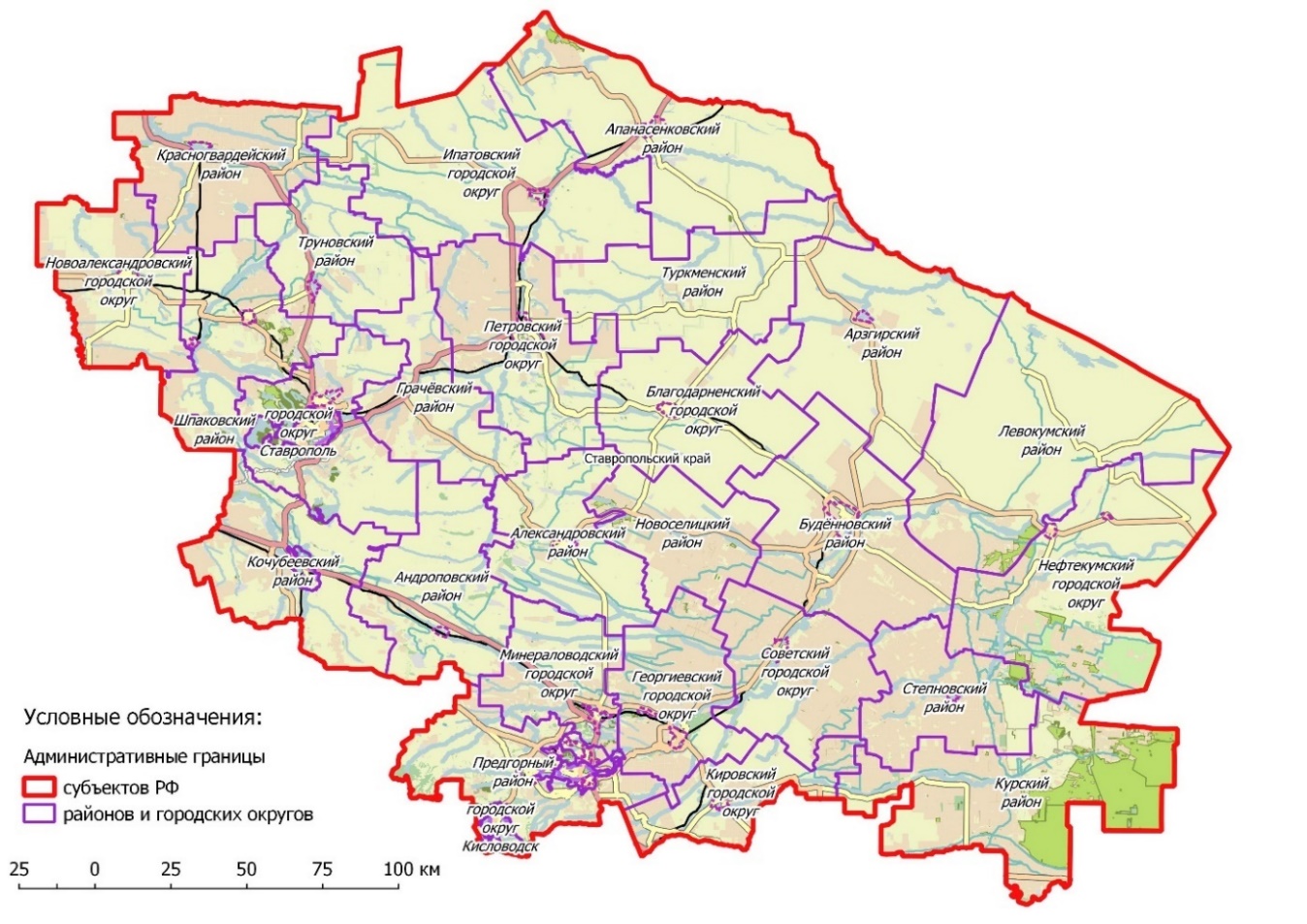 Рисунок 2.1.1.1 Административно-территориальное деление Ставропольского краяТерритория муниципального округа состоит из исторически сложившихся земель, входящих в его состав населенных пунктов, прилегающих к ним земель общего пользования, территорий традиционного природопользования населения, рекреационных земель, земель для развития территорий, входящих в состав муниципального образования, независимо от форм собственности и целевого назначения.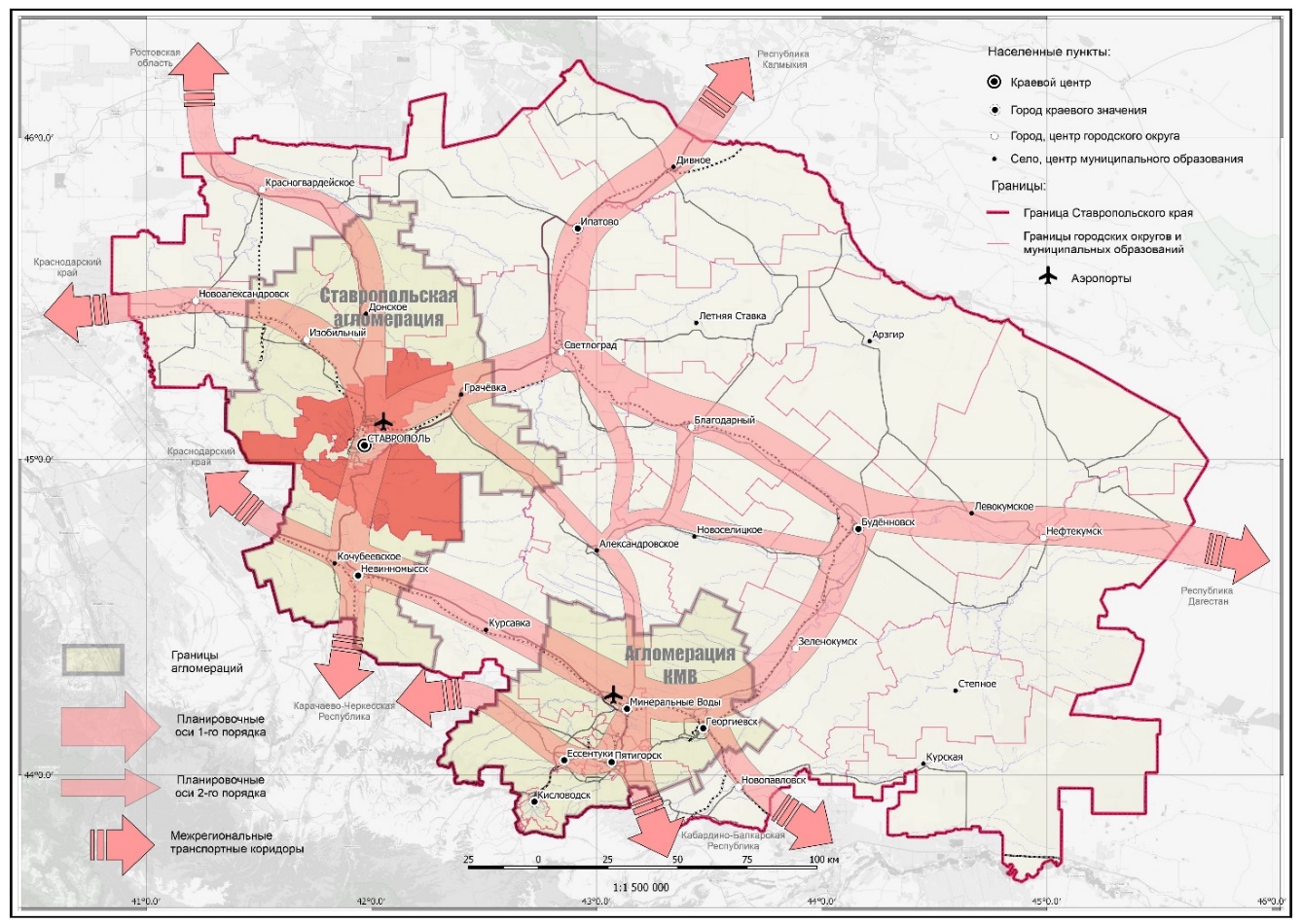 Рисунок 2.1.1.2 Положение Шпаковского муниципального округа в планировочной структуре Ставропольского краяПлощадь территории муниципального округа составляет 2363 км2 (3,6 % от общей площади Ставропольского края). Шпаковский муниципальный округ по площади территории занимает 13-е место среди муниципальных образований Ставропольского края.Муниципальный округ граничит: на северо-западе с Изобильненским городским округом, на севере – с Труновским муниципальным округом, на северо-востоке – с Грачёвским муниципальным округом, на юго-востоке – с Андроповским муниципальным округом, на юге – с Кочубеевским муниципальным округом, на западе – с Краснодарским краем, в границах муниципального округа расположен городской округ Ставрополь.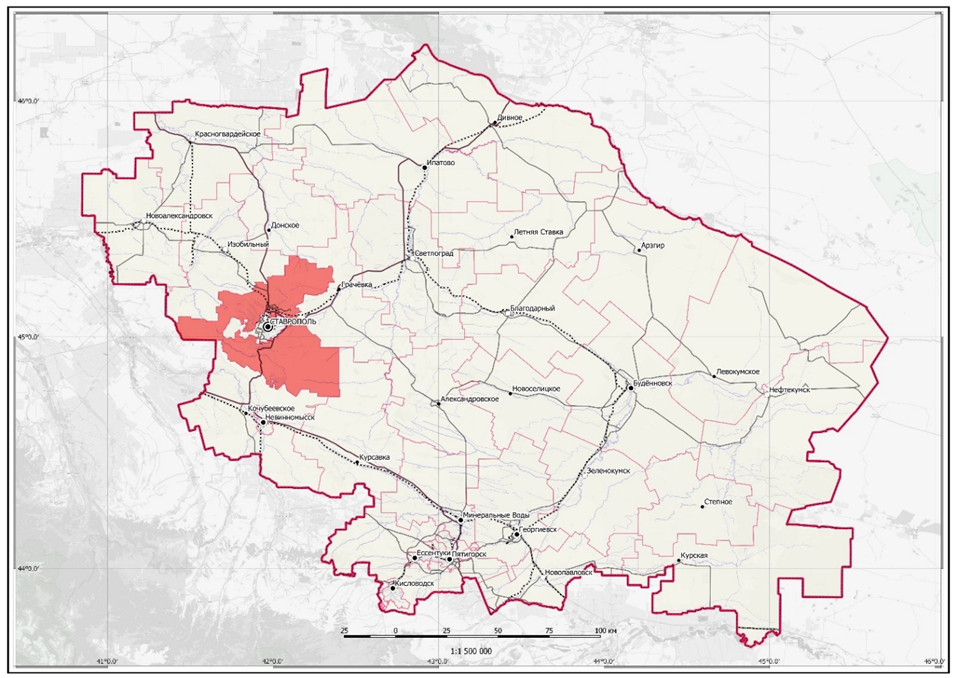 Рисунок 2.1.1.3 Положение Шпаковского муниципального округа в системе административно-территориального деления Ставропольского краяМуниципальный округ имеет 6 пограничных муниципальных образований: 2 городских округа, 4 муниципальных округа и 1 территорию соседнего региона РФ. С учетом особенностей транспортно-географического положения (планируемый муниципальный округ расположен на транспортной оси 1-го порядка Ставропольского края), данное обстоятельство создает благоприятные условия для развития экономических и транзитных связей и оказывает непосредственное влияние на уровень социально-экономического развития муниципального образования.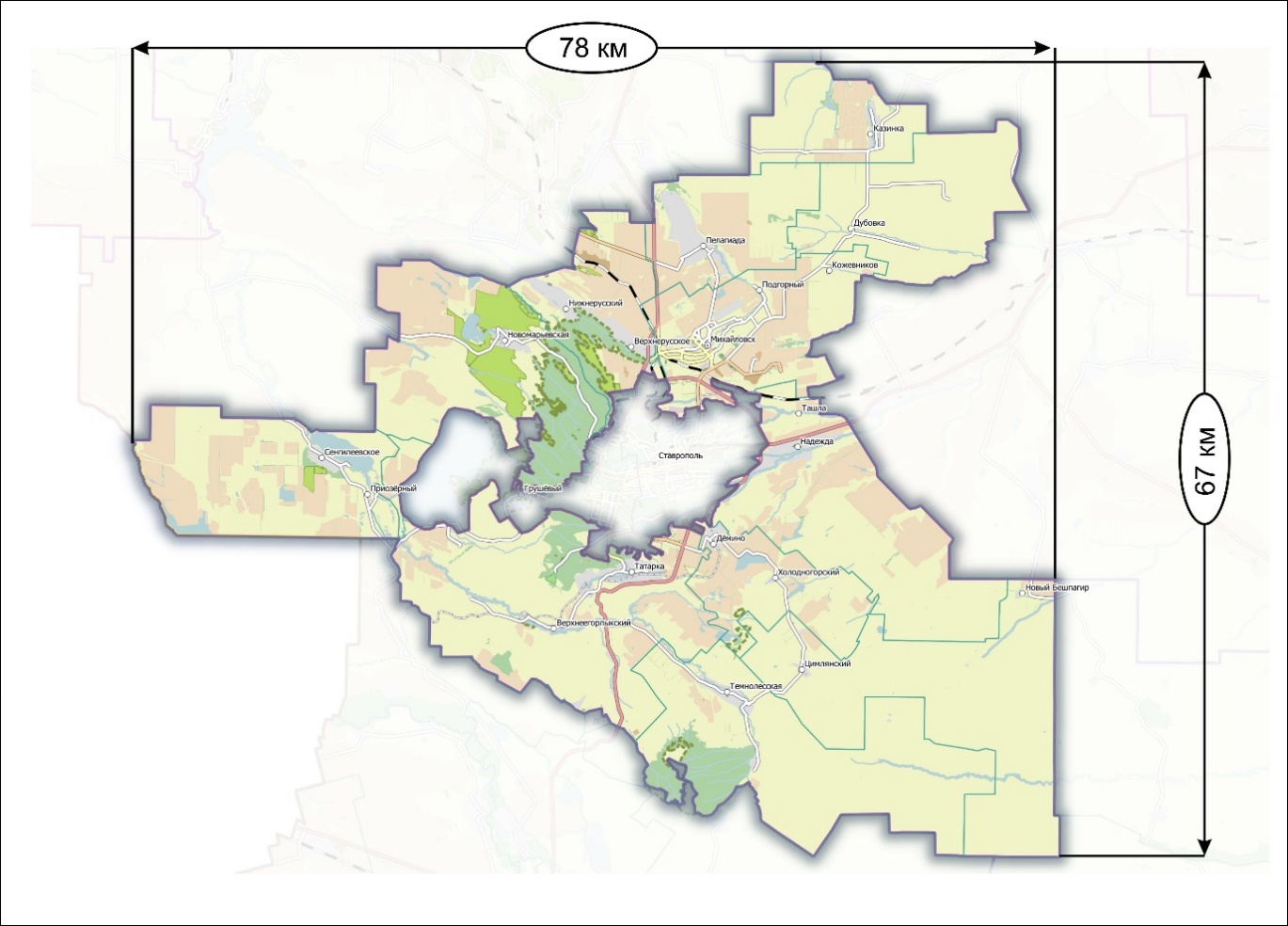 Рисунок 2.1.1.4 Габариты Шпаковского муниципального округа в административных границах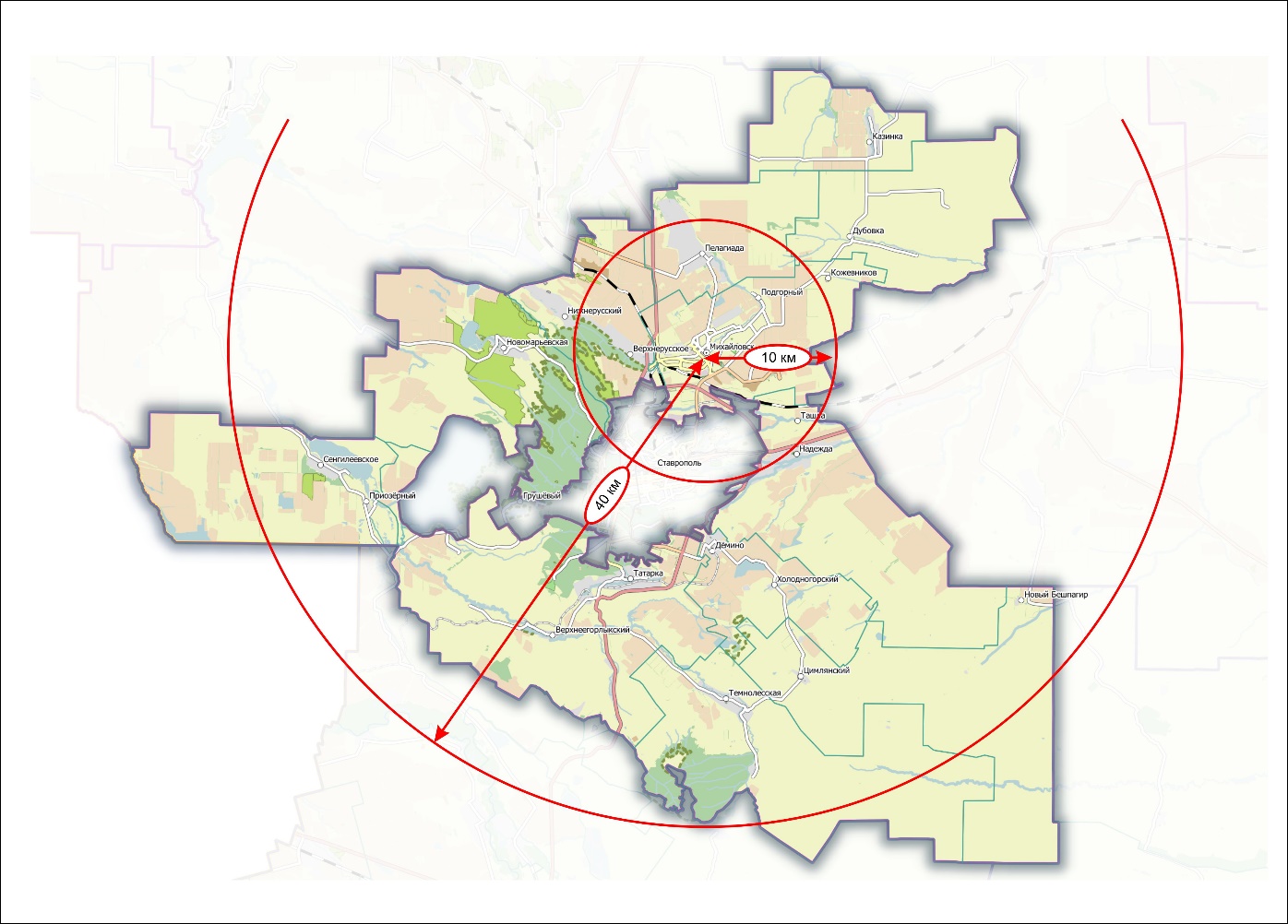 Рисунок 2.1.1.5 Радиальные размеры от центра муниципального округа до административных границ Шпаковского муниципального округаВ состав территории Шпаковского муниципального округа входят 42 населенных пункта: город Михайловск, хутор Балки, хутор Богатый, поселок Верхнедубовский, хутор Верхнеегорлыкский, село Верхнерусское, хутор Веселый, хутор Вязники, хутор Гремучий, хутор Грушевый Нижний, хутор Демино, хутор Дубовка, село Дубовка, хутор Дубовый, хутор Жилейка, хутор Извещательный, село Казинка, село Калиновка, хутор Калюжный, хутор Кожевников, хутор Липовчанский, село Надежда, хутор Нижнерусский, хутор Новокавказский, станица Новомарьевская, поселок Новый Бешпагир, село Пелагиада, село Петропавловка, хутор Подгорный, хутор Польский, поселок Приозерный, хутор Рынок, хутор Садовый, поселок Северный, село Сенгилеевское, поселок Степной, село Татарка, хутор Ташла, станица Темнолесская, хутор Темнореченский, хутор Холодногорский, поселок Цимлянский, поселок Ясный.Численность населения муниципального округа по данным Росстата по состоянию на 01.01.2021 составляла 167823 человек (5,8 % от численности населения Ставропольского края). Шпаковский муниципальный округ по общей численности населения занимает 4-е место среди муниципальных образований Ставропольского края. Плотность населения составляет 62,7 чел./км2.2.1.1 Границы муниципального округа и населенных пунктов, входящих в его составГраницы муниципального округа установлены Законом Ставропольского края от 31.01.2020 № 16-кз «О преобразовании муниципальных образований, входящих в состав Шпаковского муниципального района Ставропольского края, и об организации местного самоуправления на территории Шпаковского района Ставропольского края», Законом Ставропольского края от 01.12.2003 № 45-кз «Об установлении внешних границ районов Ставропольского края». Сведения о территориальных спорах с муниципальными образованиями Ставропольского края, имеющими общую границу со Шпаковским муниципальным округом – отсутствуют.В соответствии с положениями пункта 3.2 статьи 11 Федерального закона от 06.10.2003 № 131-ФЗ «Об общих принципах организации местного самоуправления в Российской Федерации» территорию муниципального округа составляют земли населенных пунктов, прилегающие к ним земли общего пользования, территории традиционного природопользования населения соответствующего муниципального округа, а также земли рекреационного назначения.В Генеральном плане границы муниципального округа отображены по данным содержащимися в ЕГРН и в соответствии с текстовым описанием, приведенным в Законе Ставропольского края от 01.12.2003 № 45-кз и Законе Ставропольского края от 31.01.2020 № 16-кз.В составе муниципального округа располагаются 29 населенных пунктов. Согласно части 1 статьи 84 Земельного кодекса Российской Федерации установлением границ населенных пунктов является утверждение документов территориального планирования муниципальных образований. В соответствии с частью 2 статьи 83 Земельного кодекса Российской Федерации границы городских, сельских населенных пунктов отделяют земли населенных пунктов от земель иных категорий.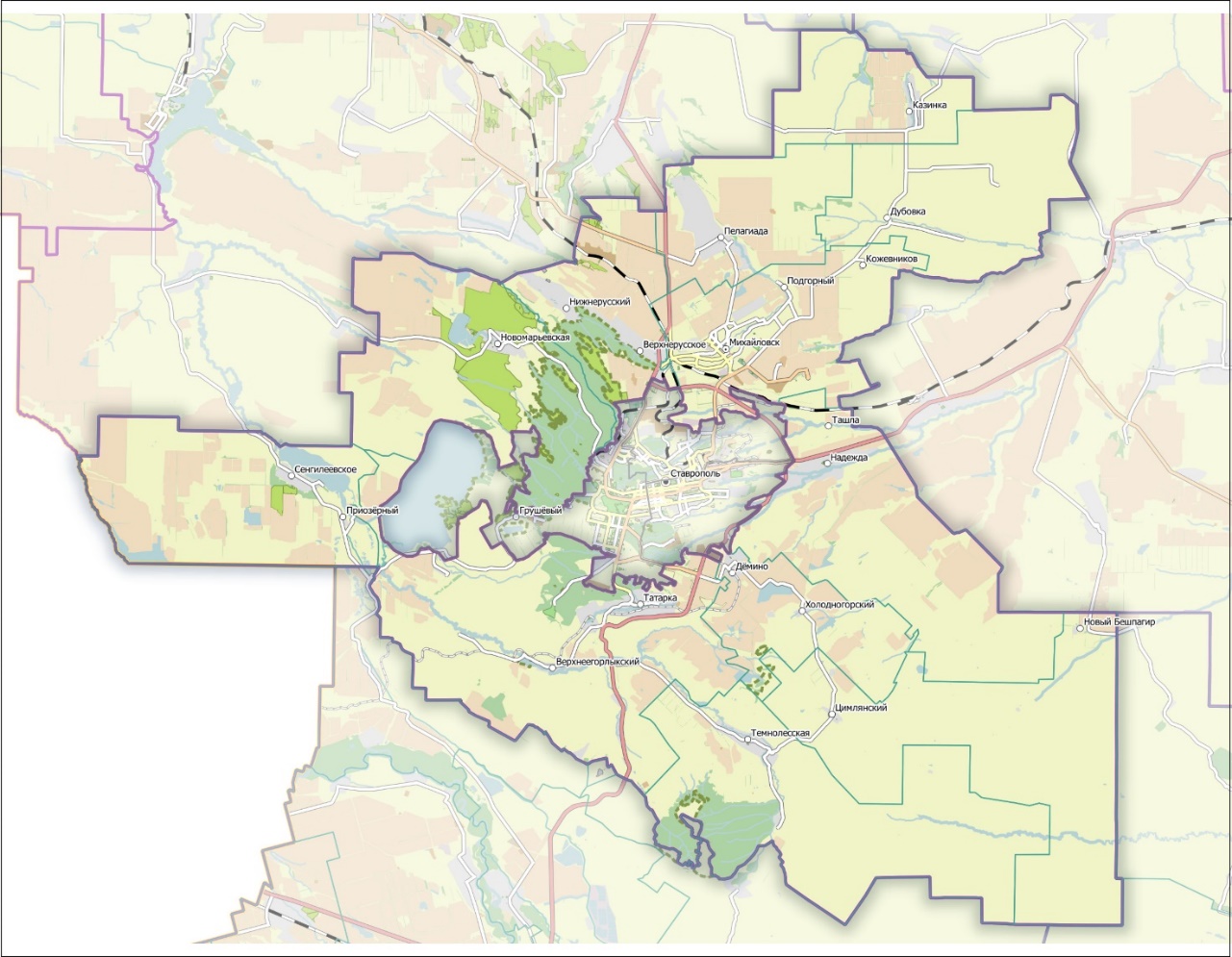 Рисунок 2.1.2.1 Карта-схема прохождения границы Шпаковского муниципального округа Границы населенных пунктов муниципального образования отображены на карта-схеме «Карта границ населенных пунктов (в том числе образуемых населенных пунктов), входящих в состав муниципального округа». В соответствии с настоящим проектом Генерального плана предусматривается изменение границ населенных пунктов путем включения в границу населенных пунктов Шпаковского муниципального округа земельных участков из земель сельскохозяйственного назначения, таким образом существует необходимость согласования указанного проекта с высшим исполнительным органом государственной власти Ставропольского края в части предусмотренной пункта 2 части 2 статьи 25 Градостроительного кодекса РФ.2.2 Историческое развитие муниципального округаВ 1924 году образован Северо-Кавказский край (с 1937 года – Орджоникидзевский) с центром в городе Ростове-на-Дону, а Ставропольская и Терская губернии преобразованы в округа. В составе Ставропольского округа было выделено 10 районов, включая Ставропольский.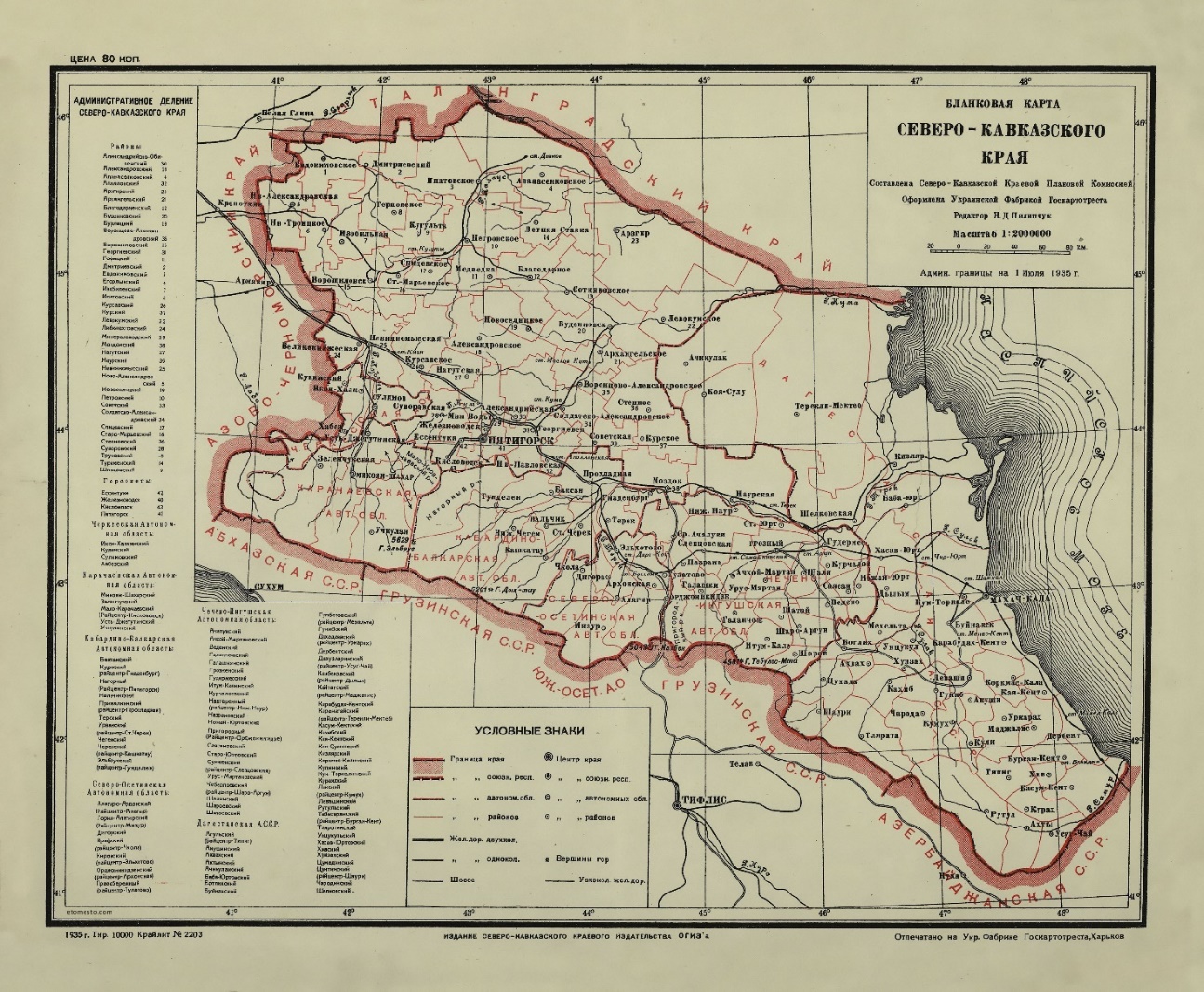 Рисунок 2.2.1 Административно-территориальное деление Северо-Кавказского края в 1935 г.В 1935 году город Ставрополь переименован в Ворошиловск, а Ставропольский район – в Ворошиловский. В том же году были образованы Спицевский район с центром в селе Спицевка, Старомарьевский район с центром в селе Старомарьевка и Шпаковский район с центром в селе Кугульта.20 августа 1953 года был упразднён Старомарьевский район. Его территория передана Ворошиловскому району.14 ноября 1957 года Ворошиловский район переименован в Михайловский.30 сентября 1958 года Спицевский район переименован в Старомарьевский с перенесением центра в село Кугульта, а Шпаковский район упразднён и его территория передана в состав Старомарьевского и Труновского районов.25 мая 1959 года Старомарьевский район переименован в Шпаковский с центром в селе Кугульта.1 февраля 1963 года были образованы вместо существующих 15 сельских районов: Александровский, Апанасенковский, Благодарненский, Воронцово-Александровский, Георгиевский, Изобильненский, Ипатовский, Кочубеевский, Красногвардейский, Курский, Левокумский, Минераловодский, Петровский, Прикумский и Шпаковский.1 февраля 1963 года упразднён Михайловский район с передачей его территории укрупнённому Шпаковскому сельскому району. В состав последнего также вошла часть территории упразднённого Труновского района. Центр Шпаковского района был перенесён в село Михайловское (5 июня 1963 года переименовано в село Шпаковское).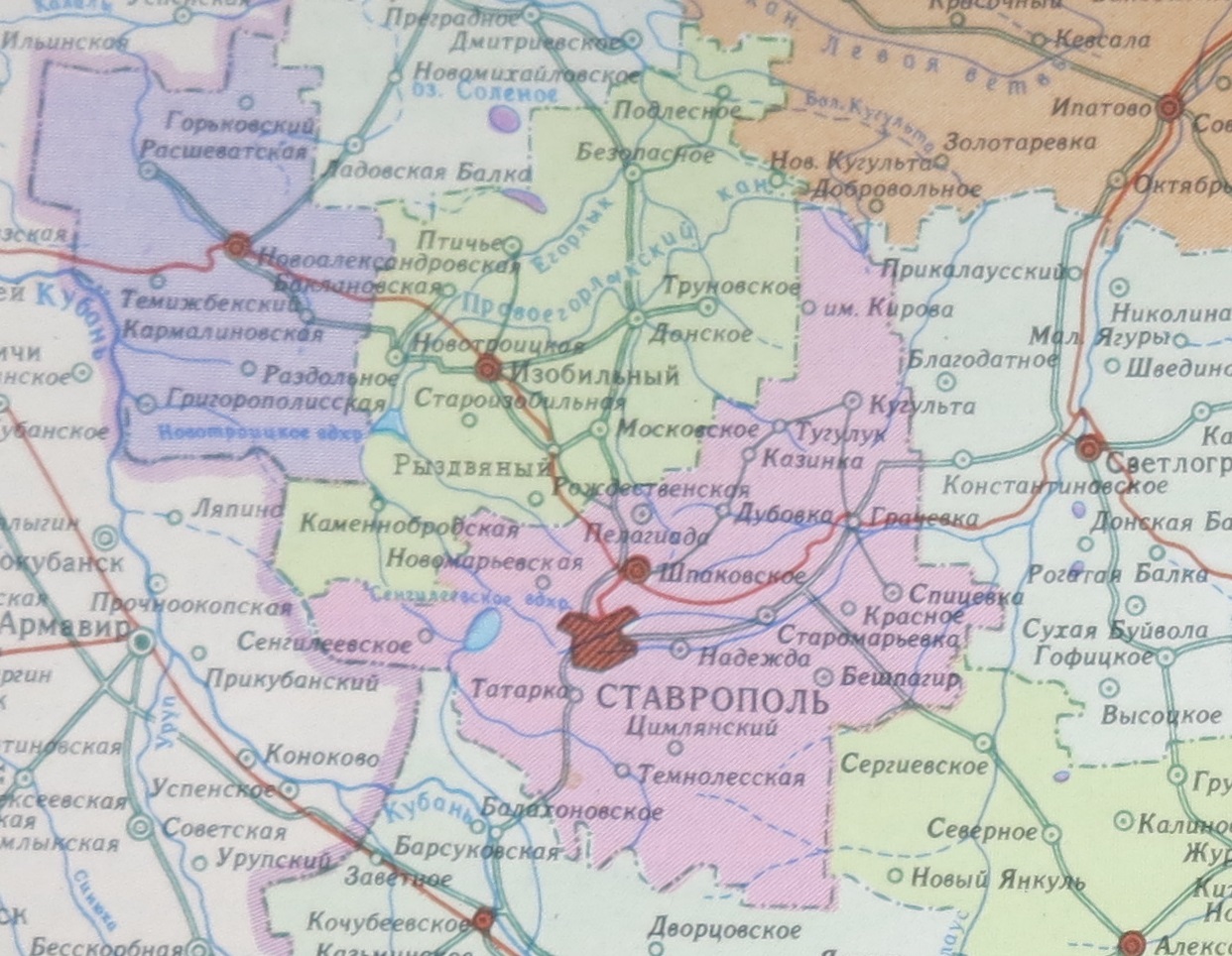 Рисунок 2.2.2 Административно-территориальное деление западной части Ставропольского края в 1967 г. (в составе Шпаковского района территория Грачевского района)12 января 1965 года, в соответствии с постановлением Президиума Верховного Совета РСФСР, 17 сельских районов Ставропольского края (включая Шпаковский) были преобразованы в районы. Границы современного Шпаковского района окончательно сформировались в 1971 году.29 декабря 1998 года Законом Ставропольского края был упразднён Шпаковский сельсовет Шпаковского района в связи с преобразованием центра района села в город районного подчинения — г. Михайловск. Сельские населённые пункты — хутора: Балки, Кожевников, Подгорный, входившие в состав Шпаковского сельсовета, переданы в административное подчинение г. Михайловску без изменения их статуса.16 марта 2020 года муниципальные образования Шпаковского района были укрупнены в Шпаковский муниципальный округ.2.3 Официальные символыГерб Шпаковского муниципального округа Ставропольского края Российской Федерации – опознавательно-правовой знак, составленный и употребляемый в соответствии с правилами геральдики, служащий одним из официальных символов муниципального образования.Первоначально был утверждён решением Совета Шпаковского муниципального района Ставропольского края от 24 апреля 2009 г. № 123 как герб Шпаковского муниципального района Ставропольского края и 17 декабря 2010 года внесён в Государственный геральдический регистр РФ под номером 6585. Решением Думы Шпаковского муниципального округа Ставропольского края от 26 мая 2021 г. № 162 переутверждён как герб Шпаковского муниципального округа Ставропольского края (далее – герб).6 июля 2021 года зарегистрирован в Государственном геральдическом регистре с сохранением регистрационного номера.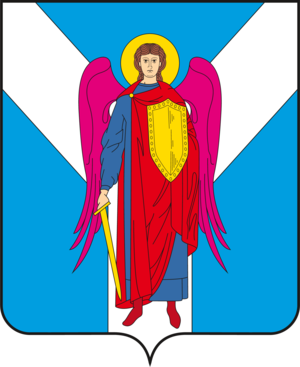 Рисунок 2.3.1 Герб Шпаковского муниципального округа Ставропольского краяГеральдическое описание герба (блазон) гласит: в лазоревом поле щита серебряный вилообразный крест, поверх всего – стоящий Святой Архангел Михаил естественных цветов, с пурпурными крыльями, золотым нимбом, в лазоревом одеянии, червлёном, с золотой застёжкой, плаще, в червлёной обуви, вооружённый золотыми, в левой руке – щитом, в правой – мечом (решение Думы Шпаковского муниципального округа Ставропольского края от 26 мая 2021 г. № 162).Герб является «гласным» («говорящим»), поскольку прямо указывает на историческое название Михайловского района, территория которого ныне входит в состав округа. Принцип «гласности» связан с одним из классических способов создания герба — принятием изображения, перекликающегося с названием или именем обладателя герба.На гербе изображён Святой Архангел Михаил — вождь небесного воинства, небесный покровитель. Серебряный вилообразный крест символизирует историческую, природную и географическую уникальность муниципального округа.Содержательную идею герба также отражают тинктуры поля щита и фигур. Золото (жёлтый цвет) является символом высшей ценности, величия, богатства, изобилия, урожая. Лазурь (синий, голубой цвет) символизирует возвышенные устремления, возрождение, благородство, искренность, мудрость, духовность, а в православии — Богородичный цвет. Серебро (белый цвет) олицетворяет совершенство, целомудрие, открытость, взаимопонимание. Червлень (красный цвет) означает власть, мужество, жизнеутверждающую силу, великодушие, любовь и красоту. Пурпур (пурпурный цвет) является знаком высшего достоинства, силы, могущества, благочестия.Флаг Шпаковского муниципального округа Ставропольского края Российской Федерации – опознавательно-правовой знак, составленный и употребляемый в соответствии с вексиллологическими правилами и служащий одним из официальных символов муниципального образования.Первоначально был утверждён решением Совета Шпаковского муниципального района Ставропольского края от 24 апреля 2009 г. № 123 как флаг Шпаковского муниципального района Ставропольского края и 17 декабря 2010 года внесён в Государственный геральдический регистр РФ под номером 6586. Решением Думы Шпаковского муниципального округа Ставропольского края от 26 мая 2021 г. № 162 переутверждён как флаг Шпаковского муниципального округа Ставропольского края (далее – флаг).6 июля 2021 года зарегистрирован в Государственном геральдическом регистре с сохранением регистрационного номера.Флаг представляет собой голубое полотнище с соотношением сторон 2:3, в центре которого серебряный (белый) вилообразный крест, поверх всего — стоящий Святой Архангел Михаил естественных цветов, с пурпурными крыльями, с золотым (жёлтым) нимбом, в синем одеянии, красном, с золотой (жёлтой) застёжкой, плаще, в красной обуви, вооружённый золотыми (жёлтыми), в левой руке — щитом, в правой — мечом (решение Думы Шпаковского муниципального округа Ставропольского края от 26 мая 2021 г. № 162).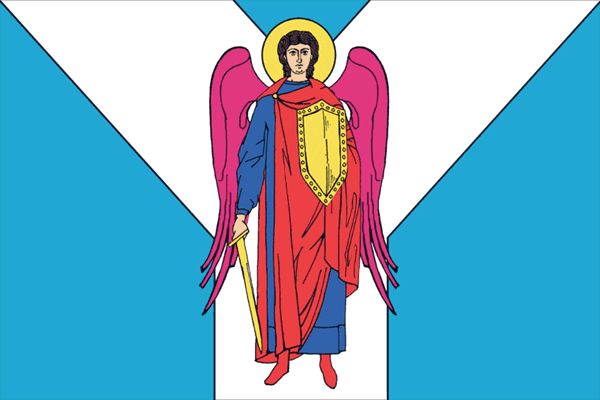 Рисунок 2.3.2 Флаг Шпаковского муниципального округа Ставропольского краяФлаг повторяет композицию герба. На флаге изображён Святой Архангел Михаил – вождь небесного воинства, небесный покровитель. Серебряный вилообразный крест в центре полотнища флага олицетворяет историческую и природно-географическую уникальность округа.Жёлтый цвет – символ высшей ценности, величия, богатства, изобилия, урожая. Голубой цвет – символ возвышенных устремлений, возрождения, благородства, искренности, мудрости, духовности, а в православии – Богородичного цвета. Белый цвет – символ совершенства, целомудрия, открытости, взаимопонимания. Красный цвет – символ власти, мужества, жизнеутверждающей силы, великодушия, любви и красоты. Пурпурный цвет – символ высшего достоинства, силы, могущества, благочестия. III Географическая характеристика территории3.1 Физико-географические условия. Минерально-сырьевые ресурсы территории3.1.1 Геологическое строение и геоморфологические особенности территории. Опасные геологические процессыГеологическое строение территории. Рельеф территории изменяется от равнинного, в северной части территории, до предгорного – в южной, где значительную часть занимает Ставропольская возвышенность.В геоморфологическом отношении рассматриваемая территория приурочена к области структурно-денудационных плато и эрозионно-аккумулятивных равнин геоморфологической провинции Предкавказья.Здесь она представлена Ставропольской возвышенностью (отм. до 831 м), в основании которой лежит древнее поднятие. Формирование современных типов рельефа Ставропольской возвышенности началось и продолжалось в четвертичное время. В южной, наиболее приподнятой части возвышенности развиты глубоко расчлененные высокие равнины и депрессии с обращенными формами рельефа. В центральной и северной частях на крыльях антиклинальных поднятий отчетливо выражены останцовые структурно-денудационные равнины. На рассматриваемой территории формируются эрозионно-аккумулятивные равнины (отм. 580-80 м).Рельеф территории благоприятен для расселения и осуществления всех видов хозяйственной деятельности.Геологическое строение и тектоника. В геологическом строении территории Шпаковского муниципального округа принимают участие докембрийские и палеозойские породы кристаллического фундамента и покрывающие их отложения осадочного чехла.Отложения осадочного чехла представлены карбонатной и терригенно-карбонатной толщей, известняками, алевритами, песчаниками мела, аргиллитами, алевролитами, пестроцветными глинами и песчаниками палеогена и неогена, общей мощностью до 2000-2500 м и более.Коренные породы повсеместно перекрыты четвертичными образованиями, представленными полигенетической толщей, песчано-глинистых отложений с различным содержанием гальки и гравия.На рассматриваемой территории развиты элювиально-делювиальные суглинки и щебень (преобладают), элювиальный щебень, аллювиальные отложения рек, представленные апшеронскими галечниками и суглинками, нерасчленёнными четвертичными и современными галечниками, песками и суглинками. Общая мощность четвертичных отложений достигает 100 м, а в отдельных случаях и превышает.Тектоника. В тектоническом отношении большая часть территории района приурочена к Ставропольскому своду эпигерцинской Скифской плиты.Основанием всех сооружений на рассматриваемой территории служат полигенетические четвертичные, апшеронские, майкопские и сарматские отложения (глины, суглинки, супеси, пески, галечники).3.1.2 Климат и агроклиматические условияКлимат. Шпаковский муниципальный округ расположен в зоне умеренно-континентального климата с ярко выраженной розой ветров восточного (зимой) и западного (летом) направлений.Одним из основных климатообразующих факторов является солнечная радиация, которая в значительной мере зависит от циркуляции атмосферы и особенностей поверхности. Шпаковский муниципальный округ расположен в широтном поясе, богатом солнечной радиацией.Период с положительным радиационным балансом составляет 10-11 месяцев. По совокупности факторов, определяющих климат, с учетом физико-географических особенностей рассматриваемая территория приурочена к юго-западному климатическому району.Юго-западный климатический район включает в себя наиболее высокую часть Ставропольского плато, состоящую из останцовых возвышенностей, поднимающихся до 650-830 м. По географическому ландшафту – это лесостепь. Для этого района характерно наименьшее колебание температур воздуха в течение года, наибольшим увлажнением, не столь жаркое лето.Среднемесячная температура января колеблется от – 4,1 до 5,1°С. Абсолютный минимум достигает – 35°С. Зима начинается в конце ноября – начале декабря и заканчивается в первой декаде марта с момента перехода средней суточной температуры через 0°С и продолжается 90 – 100 дней.Летний период со средней суточной температурой + 15°С начинается в третьей декаде мая, продолжается 100-120 дней и заканчивается во второй декаде сентября.Жаркий период, со средней суточной температурой выше + 20°С не превышает 20-60 дней. Средняя месячная температура июля 20-21°С, максимальная достигает 37-39°С.Высокая приподнятость поверхности над уровнем моря определяет усиление западных и восточных ветров. В Ставрополе ветры могут достигать скорости 40 м/с, восточные – 35 м/с, за год насчитывается до 50 дней с ветрами, скоростью свыше 10 м/с.Годовое количество осадков составляет 500-660 мм. Средняя месячная относительная влажность не опускается ниже 50 %.По гидротермическому режиму это район, в основном, умеренно влажный и лишь в северо-восточной части – неустойчиво влажный.В Шпаковском муниципальном округе раньше, чем в других районах, образуется снежный покров и позже разрушается. Высота его достигает 20 см, он удерживается 85-95 дней. Для этого района характерна большая облачность, частые туманы, изморозь и гололед. За год насчитывается около 100 дней с туманом, примерно 30 дней с изморозью, около 20 дней с гололедом.3.1.3 Гидрография и гидрогеологические условияГидрографическая сеть Шпаковского муниципального округа представлена реками, озерами и искусственными водоемами (р. Егорлык, б. Бол. Курхатинка, б. Ключевка, б. Горькая, б. Кизиловка, р. Грушевая, р. Татарка, р. Липовая, р. Гремучка, р. Медведка, р. Вербовка, б. Водяная, б. Жилейка, б. Возгривка, б. Березка, б. Соленая, б. Корягина, Сенгилеевское водохранилище, оз. Лиман, оз. Новомарьевский Лиман, оз. Вшивое, оз. Соленое).Помимо постоянно действующей речной сети на территории агломерации имеются временные водотоки, а также каналы и водохранилища.По территории Шпаковского муниципального округа в виде дуги с северо-востока на юго-восток через город Ставрополь проходит линия водораздела между бассейнами Азовского и Каспийского морей. Наиболее крупная река района – это Егорлык с его многочисленными притоками: Медведка, Татарка, Вербовка, Грушевая и др.Река Егорлык, которая берет начало на горе Стрижамент, наполняется водами мелких притоков до впадения в нее Невинномысского канала, далее сток зарегулирован каскадом водохранилищ. Ниже Новотроицкого водохранилища р. Егорлык принимает воды многочисленных притоков, зарегулированных значительным количеством прудов. Основное питание реки – за счет атмосферных осадков, подземных вод и сбросов из водохранилищ.К рассматриваемой территории приурочены верховья р. Калаус, бассейн которой почти полностью находится в пределах Ставропольской возвышенности, за исключением его нижнего течения.В верховьях на территории агломерации река принимает ряд притоков, наибольшим из которых является р. Грачевка.Питание рек – смешанное за счет атмосферных осадков и грунтовых вод. На водность р. Грачевка значительное влияние оказывает сброс канализационного стока г. Ставрополя.Из мелких притоков известны реки Мамайка, Мутнянка, Возгривка, Жилейка, Солёная и др., на которых расположено огромное количество прудов, что существенно сказывается на распределении стока. Распределение стока в течение года неравномерное: на долю весеннего половодья приходится 60-65%, в летне-весенний период – 30%, зимой – 5-10%.В районе имеется много озер: Новомарьевский лиман. Вшивое, Солёное и др.Наиболее крупные водохранилища, созданные на территории района – Сенгилеевское, Егорлыкское и др.Вся территория находится в пределах Кубань-Егорлыкской оросительной системы.3.1.4 ПочвыПочвы – одно из важнейших природных богатств рассматриваемой территории. Они обладают высоким плодородием и являются одними из лучших в России.Среди обыкновенных черноземов выделяются в небольшом количестве подтипы выщелоченных и солонцеватых черноземов, незначительным распространением в северо-западной части пользуются серые лесные почвы.Черноземы имеют серовато-черную окраску и значительную мощность гумусового горизонта (80-100 см). Эти почвы наиболее плодородны, так как лучше промыты, вредные для растений соли здесь залегают глубоко.Формирование их происходило под богатой разнотравно-злаковой растительностью с глубокой корневой системой, что отразилось на мощности почв и глубине проникновения органического вещества.Наиболее ценные земли с качеством почв выше среднего бала по Ставропольскому краю (52) находятся в северо-западной части муниципального округа.На рассматриваемой территории, благодаря теплому климату и плодородным почвам, выращиваются самые разнообразные культуры: пшеница, кукуруза, подсолнечник, ячмень, рис и т.д. Здесь сосредоточено значительное количество крупного рогатого скота, свиней, птицы. Большие площади заняты садами и виноградниками.3.1.5 Растительность и животный мирВ соответствии с ботанико-географическим районированием Северного Кавказа территория Шпаковского муниципального округа располагается в границах ботанического района Восточное Предкавказье (ВП) и в пределах Восточно-Ставропольского флористического района.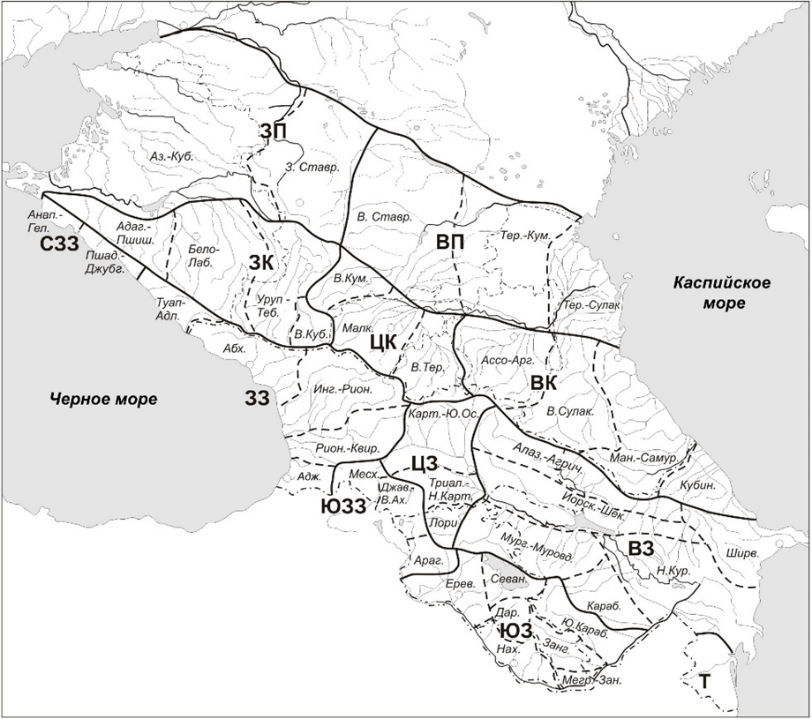 Рисунок 3.1.5.1. Карта районов флоры Северного Кавказа (Минецкий, 1991)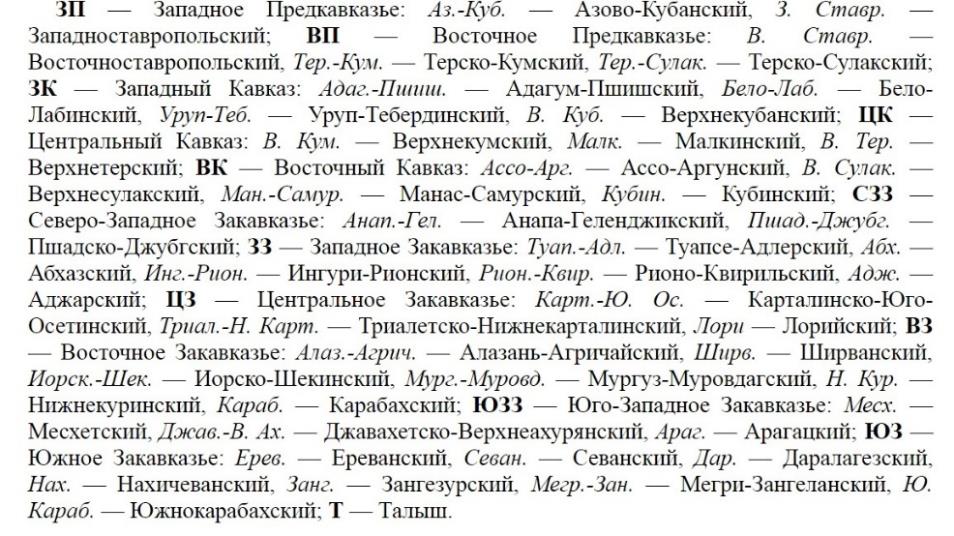 Восточная граница Восточно-Ставропольского флористического района проходит приблизительно по меридиану Моздока и совпадает с Терско-Кумским и Терско-Манычским каналами. Включает степные районы Ставропольского края, а также северные территории Кабардино-Балкарской Республики и Республики Северная Осетия — Алания.Ввиду сильного антропогенного преобразования территории муниципального округа эталонные растительные сообщества практически не сохранились. Преобладают преобразованные ландшафты степей Ставрополья – пахотные ландшафты. Основу травостоя сохранившихся степных участков составляют представители родов Ковыль, Овсяница и Полынь.На равнинной части Шпаковского муниципального округа господствуют степи, основу травостоя которых составляют ковыль, типчак, мятлик, овсяница, тонконог, бородач. Эта природная зона сильно распахана, и по-настоящему девственных степей здесь, практически не осталось.Возвышенные участки Ставропольской возвышенности покрыты лесом. Леса занимают небольшую площадь, наиболее известные и крупные из них находятся на горе Стрижамент (Темный лес – 3375 га), на Ставропольских высотах: Казенный лес (Русская лесная дача) – 7143 га, Татарский – 834 га, Грушевский – 676 га, и др. Много искусственно посаженных лесов близ Ставрополя и в других местах. В лесах произрастают: бук, ясень, дуб, граб, клен, тополь, черешня, липа, груша, яблоня, ива.Подлесок образуют: кизил, свидина, лещина, гордовина, калина, боярышники, терн, алыча, бузина; обычны лианы – хмель, жимолость, реже виноград и тамус.За период интенсивного хозяйственного развития состояние растительного покрова претерпело существенные изменения. В связи с распашкой обширных площадей предгорных степей на этих территориях полностью уничтожены коренные типы луговой и степной растительности, а на участках, интенсивно используемых в качестве пастбищ и сенокосов видовой состав травостоя в значительной мере изменен.В целом угроза полного исчезновения затронула одиннадцать видов луговой растительности, а чрезвычайно редко встречающимися и сократившими ареал своего распространения являются еще около 35 ее видов.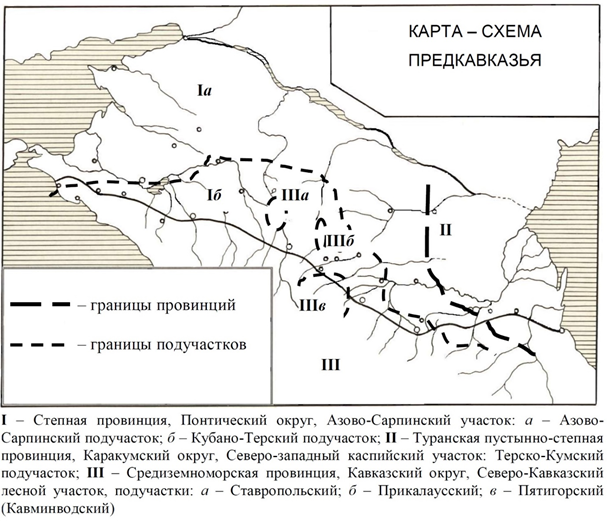 Рисунок 3.1.5.3. Зоогеографическое районирование ПредкавказьяВ степях из птиц водятся черноголовый чекан, каменка-плясунья, садовая овсянка, полевой конек и перепел, степной лунь, кобчик, обыкновенная пустельга. Редкими стали болотная сова, чеглок, конюк-курганник, могильник, журавль-красавка.Среди хищных животных встречаются обыкновенная лисица, волк, барсук, светлый хорь, перевязка, горностай.Среди млекопитающих преобладают насекомоядные: белогрудый и ушастый ежи, кавказский крот; мелкие грызуны: малый суслик, степная мышовка, обыкновенный слепыш, полевая мышь, обыкновенный хомяк, малая белозубка, степной сурок, заяц-русак.Леса Шпаковского муниципального округа по составу животного мира близки к широколиственным лесам европейской части России. Из птиц доминирует зяблик, многочисленны большая синица, черный дрозд, сойка, пестрый дятел, обыкновенный фазан, черный аист. Из крупных млекопитающих кабан и косуля, благородный олень, из лесных хищников куницы и ласки.В лесах встречаются лесной хорь, рысь. Довольно редко встречаются беркут, сапсан, орел-карлик.В середине ХХ века на территории Шпаковского муниципального округа, как и всего Ставропольского края, стали проводиться мероприятия по сохранению полезных животных (сайгак, фазан) и акклиматизация новых (белка, нутрия, ондатра).3.1.6 Ландшафтная структура территорииВ соответствии с ландшафтным районированием Ставропольского края, территория Шпаковского муниципального округа располагается в границах физико-географического региона Предкавказье. Территория муниципального округа располагается в границах 5 лесостепных и степных ландшафтов.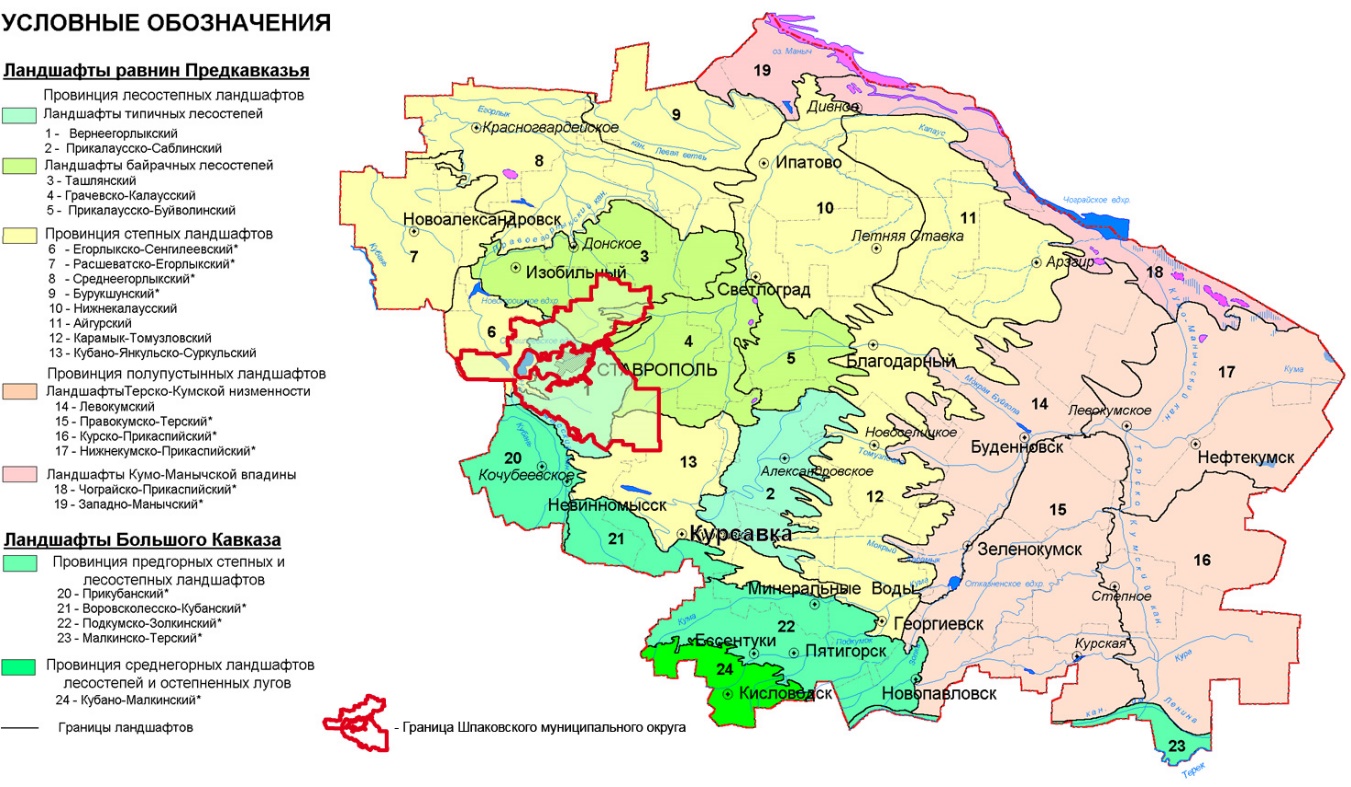 Рисунок 3.1.6.1. Карта-схема ландшафтов Ставропольского краяВерхнеегорлыкский водораздельный культурно-природный ландшафт типичных лесостепей занимает юго-западные участки провинции в пределах Шпаковского и частично Кочубеевского муниципальных округов. Ландшафт лежит в водораздельной зоне бассейнов Егорлыка, Кубани и Калауса в диапазоне абсолютных высот 450-800м. Природные подсистемы ландшафта изменены человеком, но находятся в удовлетворительном состоянии. Коэффициент антропогенного нарушения 0,5.Компонентная подсистема сохраняет природные функции и природные круговороты вещества и энергии, однако обогащается антропогенным круговоротом на плакорных участках ландшафта, загрязняющим природную среду.Литогенные компоненты включают в себя песчано-известняковые и глинистые отложения чокрака и среднего сармата, которые обнажаются на склонах останцовых массивов и в долинах рек. В рельефе преобладают останцовые массивы (Стрижамент, Недреманная, Бударка, Сейна, Ставропольские высоты), на поверхности которых сохранились участки верхнесарматской поверхности выравнивания с высотами 600-800 м. Второй уровень рельефа формирует акчагыльская поверхность выравнивания (400-500м н.у.м.), которая хорошо сохранилась в восточных районах ландшафта. Третий уровень рельефа представлен долиной Егорлыка и его притоков, а также верховьями притоков Калауса. Речные долины формируют живописный рельеф в связи с глубокой расчлененностью акчагыльской поверхности выравнивания и склонов останцовых массивов. Глубина расчленения достигает 350-400 м. Обилие крутых склонов и выходов глин способствует проявлению современных физико-географических процессов (овраги, оползни, средняя и сильная водная эрозия). Коэффициент расчлененности территории оврагами местами достигает 0,5-0,6.Климатические элементы отражают особенности умеренно-теплого и умеренно-влажного климата. Средние годовые температуры воздуха 8,9-9,00C, при средних температурах января - 3,5, - 5,00 и июля 19-210. Вегетационный период начинается 29-30 марта с переходом температуры рубежа +50C. Период полной вегетации (переход рубежа +100) наступает во 2-ой декаде апреля. Однако заморозки наблюдаются даже в мае (10.05.1952). Продолжительность вегетационного периода 165-175 дней. ГТК составляет величину 1,5. Коэффициент увлажнения близок к 1,0. При среднем годовом количестве осадков 600-620 мм испаряемость составляет 600-650 мм. Максимум испаряемости приходится на июнь-август (110-150мм), а осадков - на май-июнь (90-120мм). Поэтому в июле-августе Кувл. снижается до 0,3-0,4. Как следствие регистрируются и минимальные величины относительной влажности (до 30%). Вегетационный период заканчивается в 1-ой декаде ноября с переходом средних суточных температур через +50C. К этому времени уже с конца сентября можно наблюдать первые редкие заморозки (25.09.1941). Безморозный период в ландшафте длится в среднем 260-270 дней. Значительные суммы осадков и обилие родников на склонах останцовых массивов определяет постоянный сток рек ландшафта. Модуль стока составляет 2,5-3,0 л/сек. Максимум стока приходится на период с марта по июнь. Имеются два озера – Кравцово и Вшивое.Оптимальное соотношение тепла и влаги (Кувл.=1,0) определило произрастание лесостепной растительности. На склонах останцовых массивов и в верховьях долин рек сохранились крупные массивы лесов - Темный, Лопатин, Русская дача, Татарский, Мамайский. Частично они занимают окраины плакоров. По доминированию породообразующих видов наиболее встречаемые буково-грабовые и дубово-ясеневые леса. Плакоры останцов занимали луговые степи, которые в настоящее время распаханы. На окраинах плакоров произрастают остепненные луга. Склоны останцовых плато занимают богаторазнотравие злаковые степи, а склоны долин рек - дерновинно-злаковые степи. Зональными типами почв являются мощные черноземы. На акчагыльской поверхности сформировались засоленные мощные черноземы, а на склонах гор - смытые черноземы. Под лесами - серые лесные почвы. Содержание гумуса в почвах колеблется от 2 до 6%. Бонитет почв 50-60. Животное население, как и во всех лесостепных ландшафтах состоит из двух комплексов - лесного и степного. На сохранившихся степных участках наиболее многочисленны прыткая и полосатая ящерицы, степная мышовка и степная пеструшка. Интересно население птиц. На склонах останцовых массивов южной экспозиции, где проявляется ксерофитизация, доминируют полевой жаворонок, садовая овсянка и черноголовый чекан; на более влажных участках многочисленны овсянка-просянка, черноголовая трясогуска и серая славка. Лесной комплекс также чрезвычайно своеобразен. В лесах доминируют понтийская ящерица, малоазиатская лягушка, зяблик, черноголовая славка, кавказская и малая мыши. Только в условиях этого ландшафта можно встретить некоторые редкие для Ставрополья виды животных: в Темном лесу на горе Стрижамент имеется изолированная популяция эндемичного вида - кавказской жабы. Только в Лопатинском лесу на Недреманной известно гнездование малой мухоловки. В последние годы мы становимся свидетелями интенсивных зоогеографических процессов, так называемого «спонтанного фауногенеза». Эти процессы затронули всю территорию Предкавказья, но на Ставрополье особенно ярко проявились в пределах Верхнеегорлыкского ландшафта. Так, в лесах, расположенных на плакорах останцовых массивов в структуру животного населения в последнее десятилетие внедрились новые виды птиц: синица-московка, обыкновенная пищуха, обыкновенная горихвостка, зеленый дятел. Эти виды свойственны для хвойных и смешанных лесов (встречаются на Кавказе) и, видимо, их проникновение на территорию Ставропольской возвышенности обусловлено высокими показателями коэффициента увлажнения и высвобождением дополнительных экологических ниш вследствие трансформации аборигенного животного населения.Материальная культура общества представлена новационными формами культуры: дороги, газопроводы, водоводы, линии электропередач, мосты, здания ферм, виды сельхозрастений, антропофиты и др. Распаханность территории около 50%.Морфологическая подсистема формирует самую красивую пейзажную среду ландшафтов Предкавказья и обуславливает неравномерное размещение природных ресурсов по площади ландшафта. Она представлена набором местностей, включающих природные, окультуренные и технические территориальные комплексы (ТК): 1) платообразные массивы верхнесарматской поверхности выравнивания и склоны останцовых массивов, сложенные осадочными породами (известняки, пески, глины), с грабово-дубовыми и дубовыми лесами на серых лесных почвах, агрофитоценозами плакоров на распаханных мощных черноземах и богаторазнотравными злаковыми степями склонов на смытых черноземах; 2) эрозионно-денудационные высокие равнины акчагыльской поверхности выравнивания, сложенные глинами среднего сармата, с агрофитоценозами плакоров на распаханных мощных засоленных черноземах и злаковыми степями склонов на смытых черноземах; 3) речные долины и балки постапшеронского времени формирования, сложенные глинами нижнего сармата и аллювием, с дерновинно-злаковыми и полынно-злаковыми степями на смытых маломощных черноземах и аллювиальных почвах; 4) селитебные образования рурального типа с коттеджной застройкой, садами и огородами (села Пелагиада, Темнолесская, Надежда и др.). Здесь формируется особая среда - социально-экономическая. Плотность населения 40-50 чел./км2. Традиционная культура формировалась на основе великорусского этнического субстрата. В сельских поселениях сохраняются элементы наследия казачьей и крестьянской культуры (планировка поселений, культовые постройки, музейные экспозиции, духовное наследие). На рисунке 3.6.1.1 показан фрагмент карты Верхнеегорлыкского ландшафта в ранге урочищ.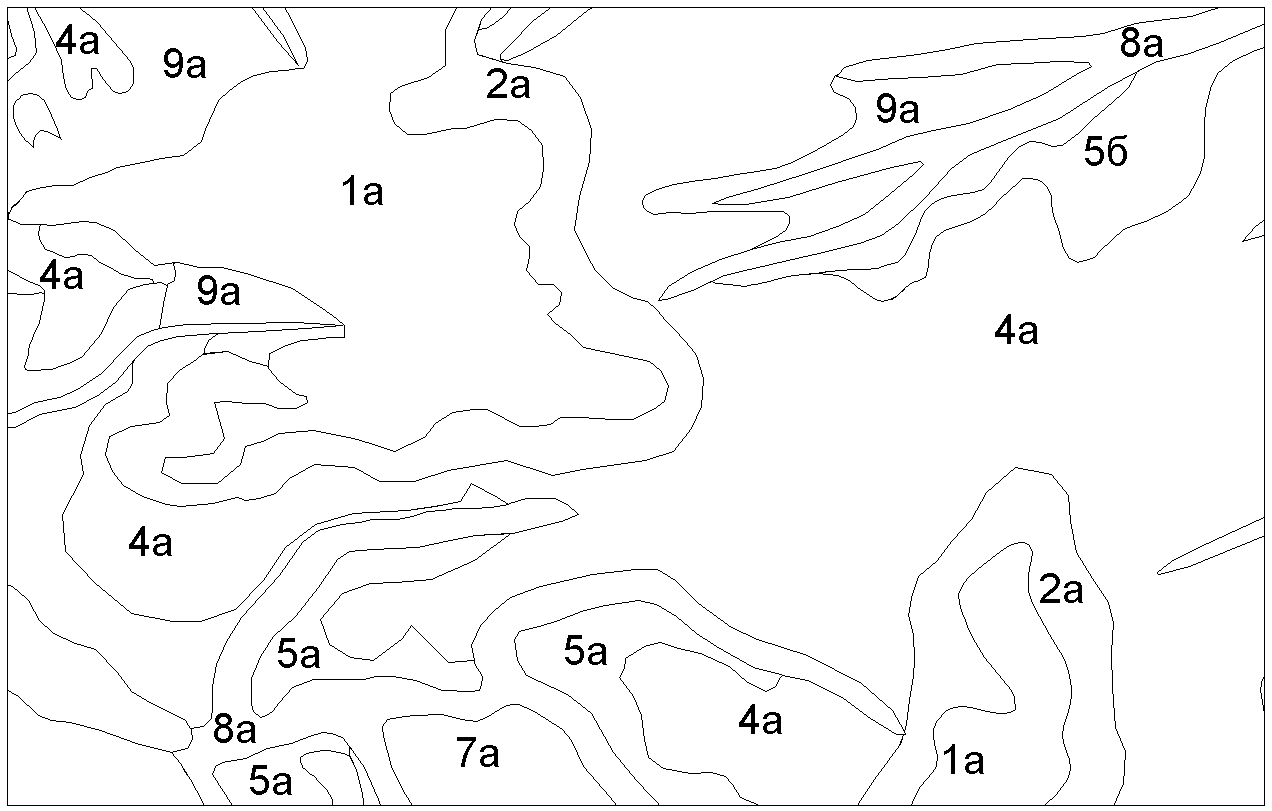 Рисунок 3.6.1.1 Верхнеегорлыкский ландшафт структурно-денудационных плато и типичных лесостепей.1а - плакоры структурно-денудационных плато, сложенные известняками и лессовидными суглинками, с буково-грабово-дубовыми лесами на темно-серых лесных почвах и распаханными луговыми степями на выщелоченных среднегумусных мощных черноземах;2а - крутые (15-20) склоны разных экспозиций, сложенные песками и глинами, с дубовыми лесами, богаторазнотравными и типчаково-ковыльными степями на смытых мало- и среднегумусных черноземах;4а - фрагменты равнин с мощным расчленением, сложенные глинами криптомактрового горизонта, с распаханными разнотравно-злаковыми степями на слабовыщелоченных мощных черноземах, местами засоленных;5а - сильно расчлененные равнины с крутыми (10-15) склонами разной экспозиции, сложенные породами среднего миоцена и осложненные оползнями, с частично распаханными типчаково-ковыльными степями на карбонатных, малогумусных местами засоленных черноземах;5б - сильно расчлененные равнины с крутыми (10-15) склонами разной экспозиции, сложенные породами среднего и нижнего сармата, осложненные оползнями и овражной сетью со злаковыми степями на смытых малогумусных местами солонцеватых черноземах.7а - пологие и крутые (7-15) склоны долин разных экспозиций, сложенные глинами, с оползнями, овражной сетью, дерновинно-злаковыми степями на смытых слабогумусированных маломощных черноземах;8а - днища долин с речными террасами или их фрагментами, сложенные аллювием и делювием со злаково-полынной растительностью на аллювиальных почвах;9а - верховья балок с крутыми (10-15) склонами, сложенные породами среднего сармата, с грабово-дубовыми лесами на серых лесных почвах и богаторазнотравно-злаковыми степями на смытых выщелоченных среднегумусных черноземах.На территории ландшафта сформировалась культурно-техногенная агломерация – Ставропольский культурно-техногенный ландшафт.Биоценотическая подсистема имеет разнообразие биоэкосистем, играющих большую роль в улучшении среды жизнеобеспечения человека и сохранении генофонда ландшафта. Представлена как природными, так и окультуренными биоэкосистемами. Природные биоэкосистемы (с природной средой жизни) включают:1) полидоминантные экосистемы буково-дубо-грабовых, грабово-дубовых и дубовых лесов;2) олигодоминантные экосистемы луговых, богаторазнотравно-дерновинно-злаковых и дерновинно-злаковых степей. Вырубки лесов и выпас скота привели к обеднению состава продуцентов, консументов и редуцентов, а также расселению антропофитов. Природные биоэкосистемы занимают более 40% площади ландшафта;2) окультуренные биоэкосистемы с квазиприродной средой жизни включают сельскохозяйственные угодья с монодоминантными (зерновые, технические, овощные) и олигодоминантными (сады) агроэкосистемами. Они занимают до 50% площади ландшафта;3) биоэкосистемы лесополос, которые посажены на плакорных участках и формируют там геометрически прямоугольное пространство сельскохозяйственных угодий. Удельный вес лесных полос к пашне достигает 3 -4%4) охраняемые территории: ботанические заказники (Вшивое и Кравцово озера, гора Бударка, Вишневая поляна, Беспутская поляна, Бучинская поляна, Новомарьевская поляна, Шалева поляна, Русский лес, Ставропольский чернозем, Солдатская и Малая поляны), музей-заповедник «Татарское городище».Ташлянский природно-культурный ландшафт байрачных лесостепей занимает центральные участки провинции на территории Труновского, частично Шпаковского и Изобильненского районов. Большая часть ландшафта лежит в долине р. Ташлы, притока Егорлыка. Преобладают окультуренные ТК. Природные же ТК занимают около 20% площади, в основном на склонах останцовых массивов. Коэффициент антропогенных нарушений 0,8.Компонентная подсистема изменена в части растительного и почвенного покрова. Остальные компоненты сохранили свойства природного ландшафта. Литогенный компонент включает отложения верхнего миоцена (среднего сармата). Это известняково-песчано-глинистые породы. Из четвертичных отложений преобладают элювиальные отложения. Однообразие рельефа создают верхнесарматские поверхности выравнивания, достигающие 500 м над у.м. в истоках р.Ташлы (курганы Песчаный, Хмелев). К северу они понижаются и ограничиваются там уступом древнего Понтийского моря. Поверхность выравнивания расчленяют речные долины Ташлы, Б. и М. Кугульты и их притоков. Местами сохранились фрагменты акчагыльской поверхности выравнивания. На днищах долин имеются верхнечетвертичные террасы. На склонах долин активно развиваются эрозионные процессы, формируются овраги. Встречаются оползни. Климат умеренно-континентальный с прохладной зимой (-20, -3,50С) и жарким летом (22-240С). Основные показатели закономерно изменяются 
с Ю-З на С-В (направление усиления континентальности). В среднем за год в ландшафте выпадает от 450 до 540 мм осадков, а за период полной вегетации (с апреля по октябрь) сумма осадков составляет 320-350 мм. Переход через 00С и начало безморозного периода в ландшафте проходит в промежуток с 28 февраля по 6 марта. Рубеж +50С среднесуточные температуры преодолевают в среднем 26-28 марта и уже 12-15 апреля начинается период полной вегетации продолжительностью 180-190 дней. За это время на территории ландшафта накапливается потенциал активных температур 3260-33500. ГТК=1,0-1,1, коэффициент увлажнения 0,7-0,8, при величинах испаряемости, превышающих количество осадков. Так, максимум испаряемости в ландшафте наблюдается в июле - августе и составляет 130-160 мм. Эти же месяцы являются самыми засушливыми в году (Кувл .< 0,3); число дней с относительной влажностью ниже 30% в 13 часов около 5-7. Лето в ландшафте наступает довольно рано - 4-5 мая, вероятность же заморозков сохраняется до 10 мая (Светлоград, 1927, 1952 гг.). Первый заморозок осенью уже можно ждать 17-20 сентября при том, что лето заканчивается 25-26 сентября (переход среднесуточных температур через +150С в сторону понижения). Вегетировать растения прекращают: теплолюбивые во второй декаде - середине октября; все же остальные - к середине ноября. Зима приходит 8-15 декабря.На территории ландшафта размещаются правые притоки р. Егорлыка - Ташла и Большая Кугульта. Долины их широкие и глубокие, имеют меридиональный характер простирания. Модуль стока менее 2 л/сек. Ландшафт расположен в зоне не подверженной эрозии, но есть эрозионная опасность на окраинах останцовых массивов и их склонах.Коэффициент увлажнения (0,7-0,8) определил произрастание на плакорах бедноразнотравно-злаковых степей, которые в настоящее время полностью распаханы. На склонах останцовых массивов преобладают дерновинно-злаковые степные ценозы, имеющие вторую-третью стадии дигрессии. Леса и кустарники обычно занимают верховья балок и склоны останцовых массивов, поэтому называются байрачными. Зональный тип почв - черноземы обыкновенные малогумусные среднемощные. На склонах распространены смытые черноземы, а по днищам долин - аллювиальные почвы пойм. Содержание гумуса от 2 до 4%. Бонитет в пределах 58-60 баллов.В силу высокой степени освоенности ландшафта, его животное население сильно изменено. Антропогенные модификации животного населения представлены в виде комплексов, в которых преобладают экологически пластичные виды - зеленая жаба, прыткая ящерица, полевой конек, полевая и домовая мыши. Распространенность в данном ландшафте особого типа лесополос - великовозрастных, с мощным кустарниковым ярусом, способствовало формированию здесь новых комплексов животного населения, приближенных к лесным. Основу их составили большая синица, лесной конек, пеночка-теньковка, южный соловей, серая славка, черноголовка. Несколько лет назад в таких лесополосах в пределах Ташлянского ландшафта на гнездовании был обнаружен совершенно новый для Предкавказья вид - пеночка-весничка.В состав компонентов входят и антропогенные образования: виды сельскохозяйственных растений и животных, лесополосы, антропофиты, техногенные (дороги, линии электропередачь, здания ферм и др.). Распаханность территории колеблется в пределах 70-77%.Морфологическая подсистема позволяет хорошо использовать почвенные ресурсы плакоров и ограниченно пастбищные. Она представлена набором местностей, включающих в свой состав природные, окультуренные и технические ТК: 1) междолинные платообразные равнины верхнесарматской поверхности выравнивания, сложенные породами среднего сармата (известняки, суглинки), с агрофитоценозами на распаханных карбонатных черноземах; 2) верховья речных долин с крутыми склонами, сложенные породами среднего сармата (пески, глины, мергеля), с байрачными лесами на серых лесных почвах и злаковыми степями на смытых черноземах; 3) речные долины с фрагментами акчагыльской (криптомактровой) поверхности выравнивания и верхнечетвертичными террасами, сложенными глинами нижнего сармата и аллювием, с агрофитоценозами равнинных территорий на маломощных черноземах и злаковыми степями склонов на смытых черноземах; 4) селитебными образованиями городского (Изобильный) и рурального (Московское, Кугульта, Дубовка, Рыздвяный) типов с преобладанием коттеджной застройки, садами и огородами. Плотность населения 30-35 чел. на км2. В некоторых селах (Кугульта, Дубовка, Тугулук) сохраняются элементы великорусской крестьянской культуры. Значительна насыщенность новационными, в особенности техническими элементами материальной культуры.На рисунке 3.6.1.2 показан фрагмент карты Ташлянского ландшафта в ранге урочищ.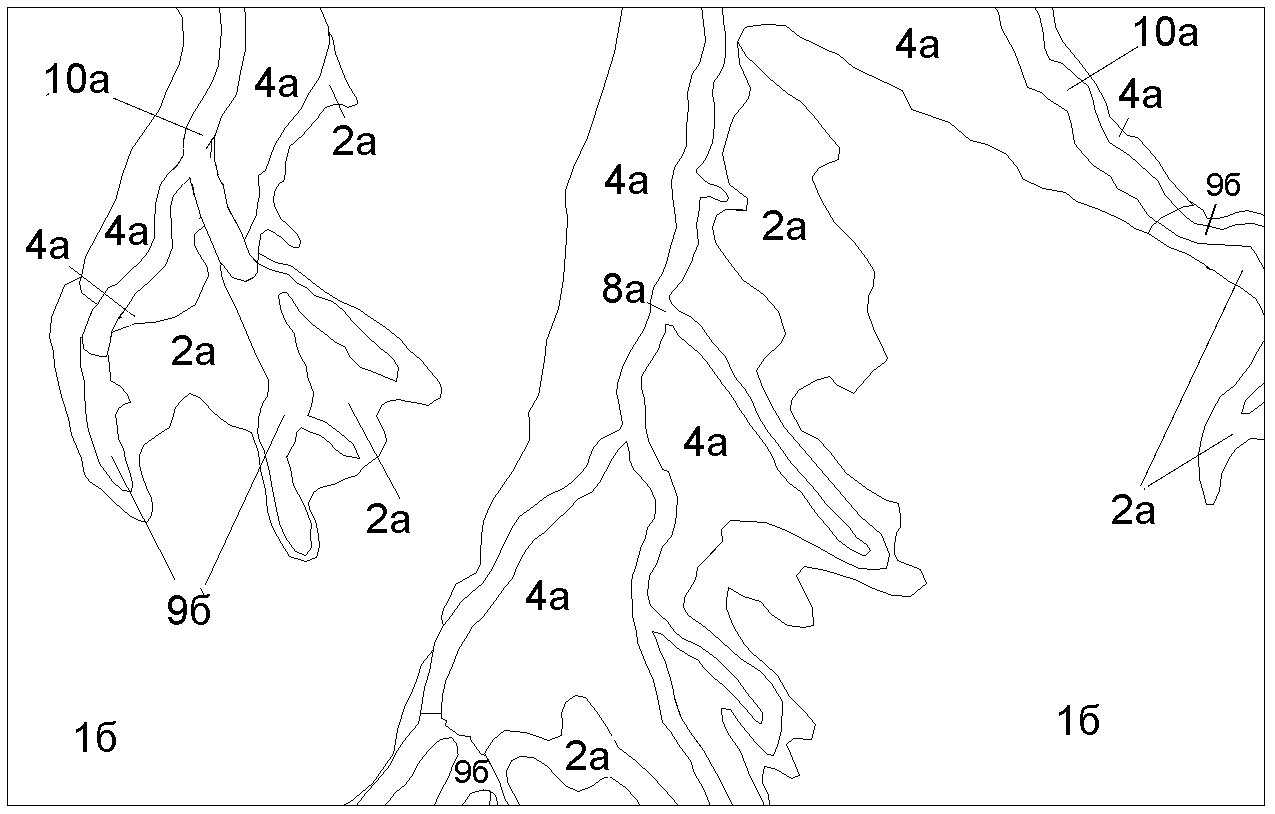 Рисунок 3.6.1.2 Ташлянский ландшафт структурно-денудационных плато и байрачных лесостепей1б - плакоры структурно-денудационных плато, сложенные известняками и суглинками, с распаханными бедноразнотравными дерновинно-злаковыми степями на карбонатных мало- и среднегумусных черноземах;2а - крутые (15-20) склоны разных экспозиций, сложенные песками, с дубовыми лесами и бедноразнотравно-злаковыми степями на смытых выщелоченных среднегумусных черноземах;4а - фрагменты равнин с мощным расчленением, сложенные глинами криптомактрового горизонта, с распаханными дерновинно-злаковыми степями на слабовыщелоченных мощных черноземах, местами засоленных. 8а - днища долин с речными террасами или их фрагментами, сложенные аллювием и делювием, со злаково-полынной растительностью на аллювиальных почвах;9б - верховья речных долин, сложенные породами среднего сармата (песками и глинами), с байрачными лесами на серых лесных почвах и бедноразнотравно-злаковыми степями на смытых слабовыщелоченных черноземах;10а - речные долины третьего и более порядков с крутыми (5-10) склонами разной экспозиции и фрагментами верхнечетвертичных террас со злаковой (типчаково-бородачевой) растительностью на смытых малогумусных карбонатных и солонцеватых черноземах.Биоценотическая подсистема отражает разнообразие сохранившихся природных биоэкосистем ландшафта и их функциональные особенности по сохранению генофонда биосферы. Представлена она как окультуренными (до 77% площади), так и природными (до 20%) биоэкосистемами: 1) полидоминантных дубово-ясеневых лесов, которые неоднократно вырубались; 2) олигодоминантных ковыльно-типчаковых и полынно-злаковых сообществ. Неумеренный выпас скота обусловил обеднение видового состава продуцентов, консументов и редуцентов, а также широкое расселение антропофитов; 3) монодоминантные (зерновые, кормовые, овощные) сельхозугодий; 4) лесополос, удельный вес которых к пашне составляет 2-4%. Охраняемых территорий нет.Грачевско-Калаусский культурно-природный ландшафт байрачных лесостепей занимает южные районы провинций в пределах среднего течения р. Калауса и его левого притока р. Грачевки. Основу пейзажа составляет акчагыльская поверхность выравнивания, расчлененная притоками Грачевки, а также небольшие останцовые массивы верхнесарматской поверхности выравнивания. Основную часть ландшафта занимает Грачевский муниципальный округ, частично Шпаковский и Курсавский (на юге), Александровский и Петровский (на востоке). Природные территориальные комплексы сохранились и занимают около 35% площади. Коэффициент антропогенных нарушений 0,6.Компонентная подсистема дополнена антропогенными образованиями, особенно в части растительности и животного населения. Литогенный компонент включает отложения среднего и верхнего сармата. Максимального распространения получили криптомактровые глины. Останцовые массивы сложены известняками, песками, глинами, конгломератами. И лишь на юге ландшафта получают распространение породы среднего миоцена. В долинах рек накопились четвертичные отложения (суглинки, галечники, пески), а на плакорах останцовых массивов элювиальные (щебень) отложения. В рельефе преобладают эрозионно-денудационные равнины акчагыльской поверхности выравнивания, расчленение притоками Грачевки (Горькой, Бешпагиркой, Кизиловкой) и балками. Центральное положение занимает останцовый массив верхнесарматской поверхности, который называют Бешпагирскими высотами. Его живописные крутые склоны осложнены оврагами и оползнями. На юге ландшафта сохранились небольшие останцовые массивы. К долине Калауса абсолютные высоты понижаются до 200 м.Климат умеренный, с умеренно жарким летом (температура июля 21-220С) и прохладной зимой (температура января -3, -40С). Весна в ландшафте наступает в начале марта, безморозный период продолжается в среднем 265-270 дней. В конце марта начинается период вегетации растений (продолжительность 220-225 дней), а все растения начинают вегетировать уже в двадцатых числах апреля, но до первой декады мая сохраняется вероятность заморозков. За период полной вегетации, который длится вплоть до середины октября, суммы активных температур достигают величины 32250. Общее количество осадков, выпадающих за год в ландшафте, близко к 530-550 мм, а в вышеуказанный период (полной вегетации, который длится в среднем 175-180 дней) их выпадает в среднем 400 мм. Отсюда ГТК=1,2; коэффициент увлажнения на территории примерно 0,7-0,8. Относительно постоянной величиной в это время остается испаряемость, чьи максимальные величины регистрируются обычно в июле-августе (в среднем 130-150 мм). На этот же период приходится время минимального атмосферного увлажнения (Кувл=0,2 - 0,3) и чаще всего регистрируются дни с относительной влажность в 1300 ниже 30% (от 5 до 7 дней). Лето в ландшафте (переход через +150С) начинается в первой декаде мая и заканчивается в 20-х числах сентября, хотя первый заморозок можно ощутить уже 22-24 сентября.Территорию ландшафта занимает бассейн р. Грачевки с истоками Члы и Мамайки, а также притоками Бешпагирки, Кизиловки, Горькой и др. Грачевка на востоке впадает в Калаус. Модуль стока около 2 л/сек. В бешпагирских песках имеются запасы подземных вод, дающих многочисленные родники на склонах останцового массива. Для ландшафта характерна слабая водная эрозия.На плакорах произрастали бедноразнотравно-злаковые степи на черноземах обыкновенных малогумусных, местами засоленных. Бонитет почв плакоров 50-54 баллов. Склоны занимают дерновинно-злаковые степные ценозы, превращенные в пастбища. Почвы здесь смытые черноземы. В верховьях балок и на склонах останцовых массивов Бешпагирских высот встречаются байрачные леса на серых лесных почвах и деградированных черноземах. Днища долин заняты полынно-злаковыми степями на аллювиальных почвах. В долинах Калауса и Грачевки они распаханы. Животное население ландшафта было сходно с таковым Прикалаусско-Саблинского, однако в силу большой освоенности сейчас преобладают антропогенные комплексы животного населения: это, как правило, монодоминантные, бедные видами сообщества, основу которых составляют прыткая ящерица, полевой жаворонок, полевая мышь.Имеются компоненты техногенной инфраструктуры - дороги, водоводы, линии электропередач, мосты, а также пруды. Распаханность территории достигает 60-65%.Морфологическая подсистема позволяет хорошо использовать почвенные и пастбищные ресурсы. Она представлена местностями, включающими в свой состав природные, окультуренные и технические территориальные комплексы: 1) высокие эрозионно-денудационные равнины, сложенные глинами среднего и нижнего сармата, с агрофитоценозами плакоров на распаханных карбонатных мощных черноземах и злаковыми степями склонов на смытых черноземах; 2) структурно-денудационные платообразные массивы, сложенные породами верхнего сармата (пески, песчаники, конгломераты), с ясеневыми лесами склонов на серых лесных почвах, агрофитоценозами на распаханных карбонатных мощных черноземах и дерновинно-злаковыми степями склонов на смытых черноземах; 3) речные долины с верхнечетвертичными террасами, сложенные глинами среднего и нижнего сармата и аллювием, со злаковыми и злаково-полынными степями на маломощных черноземах и лугово-черноземных почвах, частично распаханных; 4) селитебные образования рурального типа (села Бешпагир, Грачевка, Старомарьевка, Цимлянская и др.) с преобладанием коттеджной застройки, садами и огородами, дачными участками. Плотность населения 20-28 чел. на км2. Компоненты традиционной культуры формировались на смешанном великорусско-украинском субстрате. Представлены слабо выраженными элементами в поселенческих урочищах Бешпагира, Спицевки и др.Фрагмент ландшафтной карты морфологических единиц в ранге урочищ показан на рисунке 3.6.1.3.Рисунок 3.6.1.3 Грачевско-Калаусский ландшафт высоких эрозионно-денудационных равнин и останцовых плато с байрачными лесостепями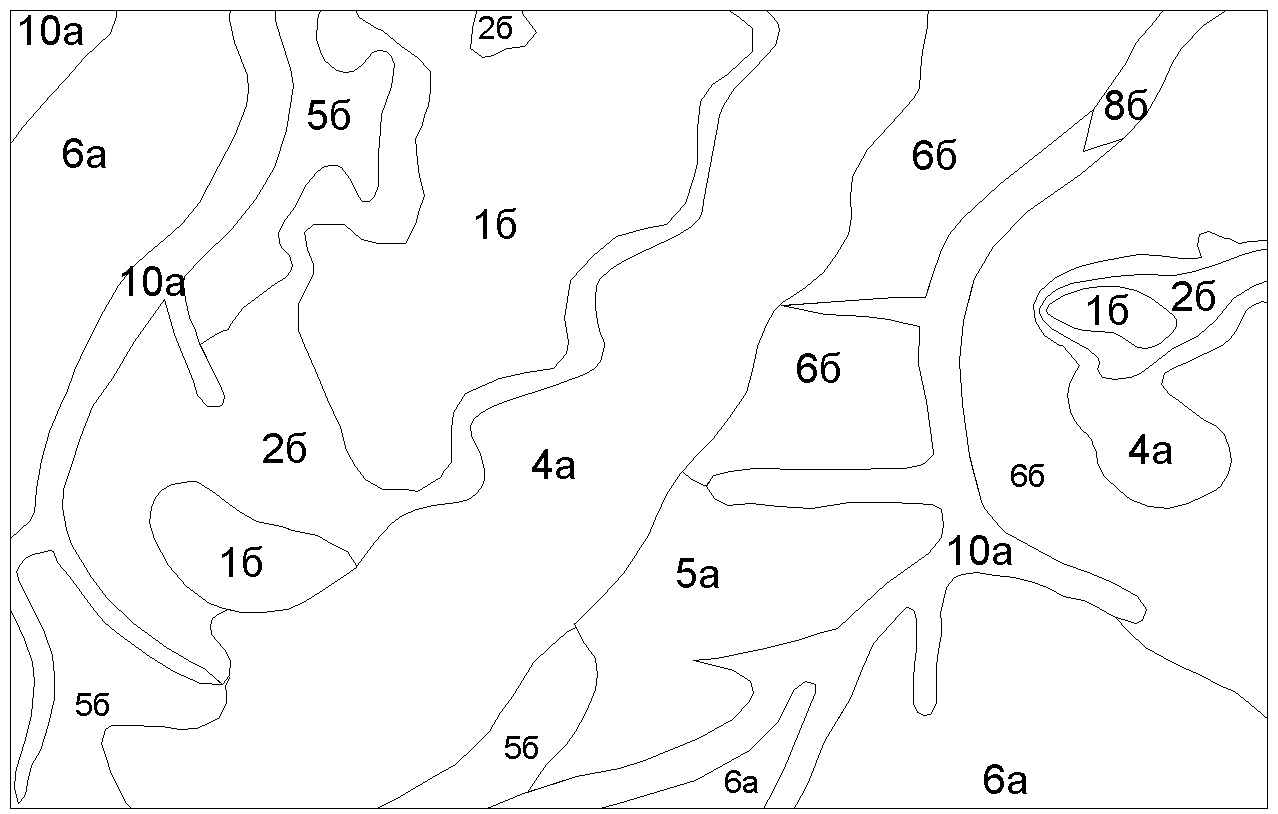 1б - плакоры структурно-денудационных плато, сложенные песчанистыми толщами и конгломератами, с распаханными бедноразнотравно-злаковыми степями на карбонатных малогумусных мощных и среднемощных черноземах;2б - крутые (7-15°) склоны останцовых плато разной экспозиции, сложенные песками, конгломератами, глинами и осложненные оползнями, с байрачными лесами на смытых серых лесных почвах и злаковыми (типчаково-ковыльно-бородачевыми) степями на смытых карбонатных малогумусных среднемощных черноземах;4а - фрагменты равнин с мощным расчленением, сложенные глинами криптомактрового горизонта, с дерновинно-злаковыми степями на слабовыщелоченных мощных черноземах, местами засоленных;5а - сильно расчлененные равнины с крутыми (10-15°) склонами разной экспозиции, сложенные породами среднего и нижнего сармата, осложненные оползнями и овражной сетью с дерновинно-злаковыми степями на смытых малогумусных местами солонцеватых черноземах;5б - расчлененные эрозионно-денудационные равнины с пологими (3-5°) склонами, дерновинно-злаковыми степями на карбонатных малогумусных черноземах;6а - водоразделы речных долин размытой акчагыльской поверхности выравнивания с пологими (3-5°) склонами разной экспозиции, сложенные нижнесарматскими отложениями, с дерновинно-злаковыми степями на карбонатных малогумусных черноземах;6б - низкие равнины с балочным расчленением, сложенные покровными лессовидными суглинками, со злаковой растительностью на карбонатных малогумусных черноземах.8б - днища речных долин второго и третьего порядков с пойменными и надпойменными верхнечетвертичными террасами, сложенные аллювием, со злаковой (типчаково-бородачевой) и злаково-полынной растительностью на лугово-черноземных почвах.10а - речные долины третьего и более порядков с крутыми (5-10°) склонами разной экспозиции и фрагментами верхнечетвертичных террас, злаковой (типчаково-бородачевой) растительностью на смытых малогумусных карбонатных и солонцеватых черноземах;Биоценотическая подсистема представлена биоэкосистемами с природной и квазиприродной средой. Преобладают экосистемы сельскохозяйственных монокультур (зерновых, технических, кормовых и др.) и садов. Они занимают около 60% площади ландшафта. Набор природных биоэкосистем такой же, как и в Ташлянском ландшафте. Они имеют критическое состояние, но еще сохраняют генофонд биоты ландшафта. Многочисленны биоэкосистемы лесополос, удельный вес которых к пашне составляет 2-3%. Охраняемых территорий нет.Егорлыкско-Сенгилеевский природно-культурный ландшафт занимает западные склоны возвышенности в пределах Шпаковского и частично Изобильненского (на севере) и Кочубеевского (на юге) муниципальных округов. Центральное положение здесь имеет Сенгилеевская котловина и долина Егорлыка. На территории ландшафта лучше, чем в других степных ландшафтах, сохранились природные экосистемы. Коэффициент антропогенного нарушения 0,5.Компонентная подсистема значительно изменена человеком в части степной растительности, режима стока Егорлыка и Сенгилеевского озера, а также влагооборота почв в результате орошения и обводнения кубанскими водами по Невинномысскому каналу. Горные породы представлены отложениями среднего и нижнего миоцена (глины, мергеля). На западе получают распространение породы среднего сармата (пески, известняки, глины). Рельеф имеет ярусное строение. Верхний ярус занимают платообразные останцовые массивы (горы Баба, Марьевская, Курган Острый), нижний ярус - Сенгилеевская котловина, сложенная майкопскими глинами. Колебания абсолютных высот достигают 200-300 м, что стимулирует глубокое эрозионное расчленение и активные физико-географические процессы (оврагообразование, оползни и др.).Климатические условия в ландшафте близки к лесостепным. Лето умеренно-жаркое (22-23,50С), зима умеренно холодная (-4, -4,50С). Весна в ландшафте наступает 7-9 марта, безморозный период продолжается в среднем 265-268 дней, хотя последние заморозки можно наблюдать еще во второй декаде мая. В конце марта начинается период вегетации растений (переход через +50С), а основная масса растений начинает вегетировать уже в двадцатых числах апреля. За период полной вегетации, который длится 176-180 дней вплоть до начала октября, потенциал активных температур 33500. Общее количество осадков, выпадающих за год в ландшафте, около 500 м. В период полной вегетации их выпадает в среднем 300-350 мм. ГТК близок к 1; коэффициент увлажнения на территории примерно 0,65-0,7. Величины испаряемости растут от апреля к июлю и максимальные показатели регистрируются обычно в июле-августе (в среднем 140-160 мм, иногда до 180 мм). На этот же период приходится и время минимального атмосферного увлажнения (Кувл=0,2-0,3) и чаще всего регистрируются дни с относительной влажностью в 1300 ниже 30% (от 6 до 9 дней). Лето в ландшафте начинается в первой декаде мая и заканчивается в 20-х числах сентября. По центру ландшафта протекает Егорлык, гидрологический режим которого сильно нарушен сбросом в него кубанских вод по Невинномысскому каналу. Эти воды поступают в Сенгилеевское озеро, которое превращено в настоящее время в водохранилище и имеет сток в Верхнеегорлыкское водохранилище. На севере ландшафта в долине Егорлыка создано еще одно водохранилище - Новотроицкое. Имеется Новомарьевский лиман. Естественный же модуль стока на территории ландшафта 1,5-2,0 л/сек. Ландшафт располагается в зоне слабой водной и ветровой эрозии.Зональный тип растительности бедноразнотравно-злаковый (типчаково-ковыльный). На плакорах эти степи распаханы. Широкое распространение в долине Егорлыка и Сенгилеевской котловине засоленных глин нижнего миоцена обусловило распространение полынно-типчаково-ковыльных и полынно-типчаковых степей. На склонах останцовых массивов и речных долин сохранились дерновинно-злаковые степи.Зональным типом почв являются черноземы обыкновенные малогумусные (северные районы ландшафта) и черноземы обыкновенные остаточно-солонцеватые, распространенные на юге ландшафта. В долине Егорлыка имеются аллювиальные почвы пойм, а на склонах смытые черноземы. Бонитет почв плакоров достигает 50-55 баллов. Климатические особенности ландшафта обусловили формирование здесь животного населения ксерофильного облика. Доминируют полосатая ящерица, полевой жаворонок, черноголовый чекан, садовая овсянка. Основу населения млекопитающих составляют степная мышовка, обыкновенный слепыш, полевая мышь, обыкновенный хомяк.Антропогенные компоненты представлены разнообразными гидротехническими сооружениями: плотинами водохранилищ, каналами, водосбросами, водонасосными станциями и водоводами. Значительная часть степной растительности заменена культурной. Много ферм крупного рогатого скота и овец. Распаханность территории достигает 50 и более процентов.Морфологическая подсистема формирует красивый пейзаж ландшафта с останцовыми массивами, озерными котловинами и водохранилищами. Представлена набором местностей, которые включают в себя природные, окультуренные и техногенные ТК: 1) структурно-денудационные междолинные плато верхнесарматской поверхности выравнивания, сложенные породами среднего сармата, с агрофитоценозами плакоров на черноземах и дерновинно-злаковыми степями склонов на смытых черноземах; 2) эрозионно-денудационные равнины с оврагами и оползнями на склонах, сложенные глинами и мергелями нижнего миоцена, с агрофитоценозами плакоров на остаточно-солонцеватых черноземах и злаковыми степями на смытых черноземах; 3) озерные котловины-водохранилища с пологими и крутыми склонами, сложенные глинами нижнего миоцена и сармата, с овражной сетью и оползнями, злаковыми и полынно-злаковыми степями на маломощных засоленных черноземах, частично распаханных; 4) долина Егорлыка с террасами, сложенная делювиально-аллювиальными отложениями, с полынно-злаковыми степями на солонцеватых черноземах и аллювиальных почвах, частично распаханных; 5) селитебные комплексы рурального типа (Сенгилеевское, Каменнобродская, Садовый и др.) с коттеджной застройкой, садами и огородами. Плотность населения достигает 16-25 чел. на км2. Традиционные элементы культурной среды нивелированы. Народная культура формировалась на основе южновеликорусского этнического субстрата.Биоценотическая подсистема представлена биоэкосистемами с преобладанием квазиприродной среды. В то же время природные биоэкосистемы сохраняются и занимают до 35% площади ландшафта. Они представлены: 1) кустарников шиблякового типа; 2) олигодоминантными злаковых и полынно-злаковых сообществ; 3) гидроморфными водохранилищ и лиманов. Преобладают же биоэкосистемы сельскохозяйственных монокультур (озимая пшеница, сахарная свекла, кормовые и др.) и садов. Более 3% от площади пашни занимают лесополосы, которые имеют меридиональный характер простирания. Имеется один заказник - Новотроицкий.Кубано-Янкульский культурно-природный степной ландшафт занимает водораздельное пространство бассейнов рек Кубани, Калауса и Кумы и располагается в пределах Андроповского муниципального округа, частично Шпаковского и Кочубеевского муниципальных округов и Минераловодского городского округа. Природные ресурсы освоены человеком, поэтому распространены как природные, так и окультуренные ТК. Коэффициент антропогенного нарушения 0,5.Компонентная подсистема изменена в части растительности, животного населения и водного режима. Территория ландшафта сложена породами нижнего миоцена и олигоцена (в основном глины майкопской серии с прослойками мергелей), перекрытые маломощными эолово-делювиальными четвертичными отложениями (суглинки, щебень). Небольшие площади в долинах рек занимают аллювиальные отложения. Северная часть ландшафта включает обширную Янкульскую котловину, расположенную между горами Стрижамент и Брык в пределах депрессии с обращенными формами рельефа. Она представляет собой высоко приподнятую холмистую и холмисто-увалистую равнину, глубоко расчлененную притоками реки Калаус. Южная часть ландшафта включает верхние части долин и водораздельное пространство притоков рек Кубани и Кумы. Здесь формируются гряды и долины широтного простирания. Наибольшие высоты находятся на Кубано-Калаусском водоразделе. Долины рек имеют четко выраженные пойменные и верхнечетвертичные террасы, сложенные майкопскими глинами. Склоны долин и балок изрезаны промоинами и оврагами. Характерен оползневой рельеф.Климат ландшафта континентальный, хорошо обеспеченный влагой. За год на его территории выпадает до 600 мм осадков. Летние температуры (июль) 22-230С, зимние (январь) - 20, -2,50С. В среднем за период полной вегетации растений осадков выпадает до 340-420 мм, в западной части больше, чем в восточной. Период зимы заканчивается ближе к 8-11 марта; раньше эта пора наступает на западе. Растения начинают вегетировать с 27 марта по 2 апреля и уже с 19-21 апреля начинается период полной вегетации растений, продолжительностью 178-174 дня. За этот промежуток времени накапливается потенциал активных температур около 3085-3150. В это же время наблюдается постепенный рост испаряемости, величина которой достигает своего максимума к июлю - августу (130-170 мм в месяц). Всего же за год величины испаряемости составляют 750 - 800мм, что определяет режим увлажнения степей и лесостепей. Так, в ландшафте коэффициент увлажнения - 0,7; ГТК - 1,36. Лето, начинаясь в начале второй декады мая и заканчиваясь в конце сентября, характеризуется еще и наличием 3-7 дней в месяц с относительной влажностью в 13 часов ниже 30%. Последний заморозок еще можно регистрировать в ландшафте 20 мая, ну а первый может проявиться уже к 18 сентября. Температуры, постепенно понижаясь, переходят рубежи +100 в среднем 12-16 октября. Зима наступает в конце ноября; продолжительность безморозного периода в среднем 260-265 дней. Ландшафт хорошо обводнен. Здесь размещаются верховья Калауса с левыми притоками. Сброс в Калаус вод Кубань-Калаусского канала активизировал эрозионные процессы не только в русле Калауса, но и его притоков. В западных районах протекает правый приток Кубани - Барсучковка. В восточных районах приток Кумы - Суркуль. Модуль стока колеблется в пределах 2,0-2,5 л/сек. Здесь завершается Кубань-Калаусский канал и начинается Большой Ставропольский. Имеется два отводных канала - Барсучковский и Широкий. В связи с широким распространением глин майкопской серии подземные воды фактически отсутствуют.По характеру увлажнения территория ландшафта близка к лесостепному типу растительности. Здесь должны были бы произрастать луговидные и злаково-разнотравные степи. Однако произрастают полынно-ковыльно-типчаковые и полынно-типчаковые степи, что связано с влиянием засоленных майкопских глин. В настоящее время они сильно распаханы и произрастают на склонах долин и пойменных террас. Сохранились небольшие участки дубовых лесов и кустарников типа шибляка. В почвенном покрове преобладают черноземы обыкновенные остаточно-солонцеватые с глинистым и тяжелосуглинистым мехсоставом. Встречаются комплексы почв с солонцами и солончаками. По днищам долин распространены аллювиальные почвы.Ландшафт характеризуется своеобразным населением животных, резко отличающимся от соседних ландшафтов. Основу населения составляют ксерофильные виды - полосатая ящерица, садовая овсянка, полевой конек, каменка-плясунья, обыкновенный хомяк.Составляющие новационной материальной культуры представлены сложными гидротехническими сооружениями (каналами, водосбросами каналов, оросительными системами), дорогами, мостами, фермами, населенными пунктами, линиями связи и электропередач и др. Много антропофитов, крупного и мелкого рогатого скота, видов культурных растений. Распаханность территории 45,8%.Морфологическая подсистема имеет хорошие почвенные ресурсы, поэтому преобладают окультуренные комплексы пахотных угодий. Выделяются местности: 1) эрозионно-денудационные расчлененные равнины апшеронской и постапшеронской поверхности выравнивания с водораздельными увалами и полого-крутыми склонами северной и южной экспозиции, сложенные глинами среднего и нижнего майкопа, с обилием оврагов и оползней, агрофитоценозами на солонцеватых слабо- и малогумусных обыкновенных черноземах; 2) речные долины Калауса и притоков второго порядка с пойменными и верхнечетвертичными террасами, сложенные современными делювиально-аллювиальными отложениями, со злаковыми и полынно-злаковыми степями на солонцеватых слабогумусных черноземах и солонцах, частично распаханных; 3) речные долины третьего и более порядков со слаборасчлененными верхнечетвертичными террасами, сложенные глинами нижнего и среднего майкопа, с полынно-злаковыми степями на маломощных солонцеватых черноземах и лугово-черноземных почвах; 4) селитебные комплексы (села Янкуль, Н.Янкуль, Курсавка и др.) с коттеджной застройкой, садами и огородами. Плотность населения 20-25 чел. на км2. Традиционная культура формировалась в зоне замещения калаус-саблинских ногайцев русско-украинским населением. Сохраняются элементы крестьянской традиционной культуры (Янкуль, Куршава и др.).Биоценотическая подсистема характеризуется значительными изменениями природного генофонда ландшафта. Природные экосистемы сохранились в северных и восточных районах Янкульской котловины и на пойменных террасах рек. Они занимают лишь 50% площади и представлены: 1) олигодоминантными биоэкосистемами типчаково-ковыльных и типчаково-бородачевых сообществ; 2) олигодоминантными экосистемами полынно-злаковых и пойменных сообществ; 3) полидоминанатными экосистемами дубовых лесов и кустарников.Часть территории ландшафта занимают биоэкосистему с квазиприродной средой: 1) монокультурные биоэкосистемы (пшеница, кукуруза, подсолнечник, сахарная свекла и др.) богарных пахотных угодий; 2) монокультурные биоэкосистемы орошаемых земель; 3) биоэкосистемы лесополос, занимающие 4% от пашни на западе ландшафта и 2% на востоке. По территории проходит государственная защитная полоса. Охраняемых объектов на территории ландшафта нет.3.2 Минерально-сырьевые ресурсыМинерально-сырьевые ресурсы Шпаковского муниципального округа представлены 22 участками недр местного значения. Перечень участков недр местного значения, содержащих общераспространенные полезные ископаемые, на территории Ставропольского края утверждён приказом министерства природных ресурсов и охраны окружающей среды Ставропольского края от 15.06.2020 № 244 «Об утверждении Перечня участков недр местного значения, содержащих общераспространенные полезные ископаемые, на территории Ставропольского края». Перечень полезных ископаемых Шпаковского муниципального округа приведён в таблице 3.2.1.Таблица 3.2.1Перечень участков недр местного значения, содержащих общераспространенные полезные ископаемые, на территории Шпаковского муниципального округа (в соответствии с приказом министерства природных ресурсов и охраны окружающей среды Ставропольского края от 15.06.2020 № 244)Из приведённой таблицы видно, что на территории муниципального округа располагается 22 участка недр. Для пополнения запасов строительных материалов и их видов необходимо на территории муниципального округа провести дополнительные поисковые и геологоразведочные работы.В соответствии со статьей 25 Федерального закона от 21.02.1992 
№ 2395-1 «О недрах» проектирование и строительство населенных пунктов, промышленных комплексов и других хозяйственных объектов разрешаются только после получения в установленном порядке заключения Федерального агентства по недропользованию или его территориального органа об отсутствии полезных ископаемых в недрах под участком предстоящей застройки.Застройка площадей залегания полезных ископаемых, а также размещение в местах их залегания подземных сооружений допускается на основании разрешения Федерального агентства по недропользованию или его территориального органа.Порядок получения таких заключений и разрешений в отношении конкретных объектов заинтересованными лицами установлен Административным регламентом предоставления Федеральным агентством по недропользованию государственной услуги по выдаче заключений об отсутствии полезных ископаемых в недрах под участком предстоящей застройки и разрешения на осуществление застройки площадей залегания полезных ископаемых, а также размещения в местах их залегания подземных сооружений, утверждённым приказом Минприроды России от 13.02.2013 
№ 53.3.3 Инженерно-строительное районированиеНа основе анализа инженерно-геологических условий (рельефа, геологического строения, гидрогеологии, опасных геологических процессов) выполнено инженерно-строительное районирование территории Шпаковского муниципального округа.Инженерно-строительное районирование территории выполнено на основе анализа инженерно-геологических условий территории (геоморфологии, геологического строения, гидрогеологии, опасных геологических процессов).При работе над составлением карты инженерно-строительного районирования использовались материалы Производственного и научно-исследовательского института по инженерным изысканиям в строительстве (ПНИИИС) Северо-Кавказского инженерно-геологического центра, полученные в 1999 году при разработке генеральной схемы защиты территории Ставропольского края от воздействия опасных геологических процессов.В обстановке относительно высокой сейсмичности, сложного геологического и гидрогеологического строения, широкого развития опасных геологических процессов простых условий для строительства на территории Шпаковского муниципального округа не существует.На основании приведенного нами инженерно-строительного районирования выделено четыре типа территорий, отличающихся по условиям строительства:территории с относительно простыми условиями для строительства;территории с условиями для строительства средней сложности;территории со сложными условиями для строительства;территории с условиями повышенной сложности для строительства;территории с весьма (крайне) сложными условиями для строительства, не рекомендуемые для градостроительного освоения.Территории с относительно простыми условиями для строительства имеют незначительное распространение (в виде отдельных пятен), чаще всего в северной части Ставропольской агломерации. Они характеризуются чаще всего равнинным рельефом.В геологическом строении верхней части разреза участвуют полигенетические отложения четвертичного возраста (глины, суглинки с гравием, галькой, гравийно-галечниковыми отложениями). Уровень подземных вод на глубине > 3 м. Сейсмичность –6 баллов. Опасность воздействия геологических процессов практически отсутствует.Территории с условиями средней сложности для строительства расположены на равнинной части территории. В геологическом строении участвуют просадочные (I тип), набухающие грунты, возможно проявление подтопления, эрозии и мелких оползней. Сейсмичность 6-7 баллов. Комплексное воздействие геологических процессов среднее. Возможно бесперебойное функционирование инженерных сооружений и нейтрализация воздействия негативных явлений в процессе эксплуатации.Территории со сложными условиями для строительства преобладают в рассматриваемом районе. В геологическом строении участвуют просадочные (I и II тип) и набухающие породы четвертичного и палеоген-неогенового возраста. Территории поражены эрозионными и оползневыми процессами, часто подтопленные. Уровень подземных вод на глубине < 3 м. Сейсмичность – 7 баллов. Опасность комплексного воздействия геологических процессов высокая. Возможны значительные повреждения инженерных сооружений. Необходимы специальные сложные инженерные мероприятия для обеспечения их нормальной эксплуатации.Территории с условиями для строительства повышенной сложности расположены в основном в центральной, юго-западной части района. Территории сложены четвертичными глинистыми породами, склонными к оползанию, нередко подтоплены, нарушены крупными оползнями. Сейсмичность – 7 баллов. Опасность комплексного воздействия геологических процессов высокая. Возможен выход из строя инженерных сооружений с полным или частичным их разрушением. Требуются сложные дорогостоящие мероприятия по инженерной подготовке и защите территории от опасных геологических процессов.Территории с особо сложными условиями, не рекомендуемые для массового освоения строительством – это территории, затапливаемые паводком 1% обеспеченности. Сейсмичность – 7 баллов. Территории могут быть использованы для рекреации.3.4 Экономико-географическое положение муниципального округаЭкономико-географическое положение (ЭГП) – вид географического положения, определяемый как «совокупность пространственных отношений предприятий, населенных пунктов, ареалов, районов, отдельных стран и их групп к внешним объектам, имеющим для них экономическое значение» или отношение объекта к вне его лежащим объектам, имеющим то или иное экономическое значение, - все равно, будут ли эти объекты природного порядка или созданные в процессе истории (Баранский Н.Н. Экономико-географическое положение). Иными словами, ЭГП - положение в экономическом пространстве, которое определяется по отношению и к природным элементам окружающей среды, и к созданным человеком элементам искусственной среды, и к размещению самого населения.Планируемый муниципальный округ находится в центральной части Северо-Кавказского географического региона, в западной части Предкавказья. Относительно административно-территориального деления региона – муниципальный округ располагается в западной части Ставропольского края. Муниципальный округ имеет 6 пограничных муниципальных образований.Общая площадь в административных границах муниципального образования составляет 2363 км2, численность населения –167823 человек. Плотность населения – 62,7 чел./км2.Площадь территории муниципального округа составляет 2363 км2 (3,6 % от общей площади Ставропольского края). Шпаковский муниципальный округ по площади территории занимает 13-е место среди муниципальных образований Ставропольского края.Транспортно-географическое положение – положение города, района (региона) или страны по отношению к транспортной сети, сети транспортных узлов и потоков. Особенности положения объектов определяются характером территориального охвата (выделяют макроположение, мезоположение и микроположение).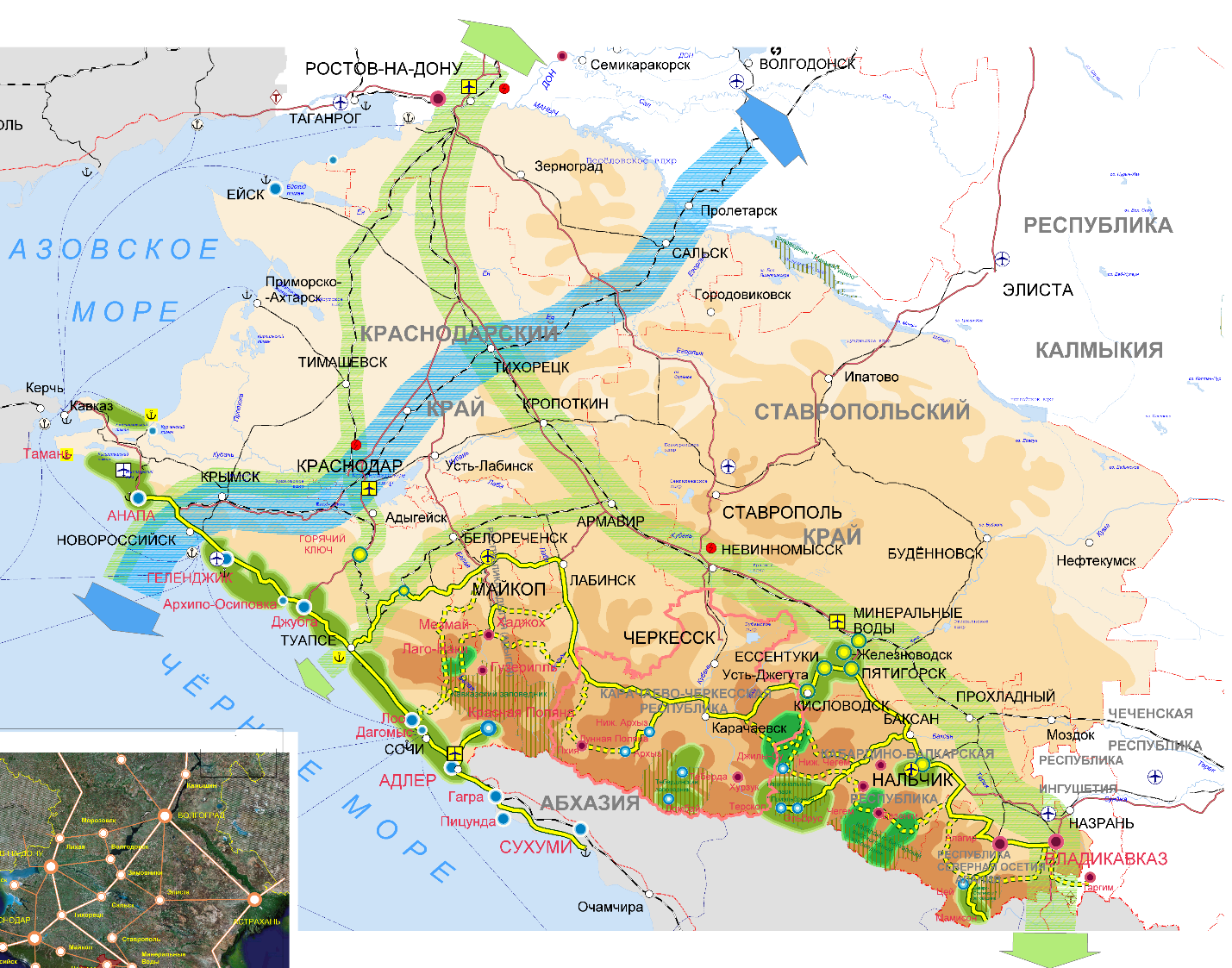 Рисунок 3.4.1 Положение территории к основным транспортным магистралям Юга РоссииМакроположение рассматриваемой территории можно охарактеризовать как выгодное, так положение Шпаковского муниципального округа в зоне международного транспортного коридора «Север – Юг» (ответвление «Ростов-на-Дону – Минеральные Воды – Нальчик – Владикавказ – Грузия») позволяет осуществлять эффективные связи с соседними государствами, что благоприятно может сказаться для развития муниципального округа и населенных пунктов, входящих в его состав.Мезоположение Шпаковского муниципального округа – выгодное, транзитное, так муниципальный округ занимает исключительно благоприятное положение по отношению к территории Ставропольской агломерации, и к крупнейшему городу региона – Ставрополю.На территории муниципального округа имеется участок железнодорожной линии Минераловодского региона Северо-Кавказской железной дороги, с расположенной здесь узловой железнодорожной станцией Палагиада (г. Михайловск).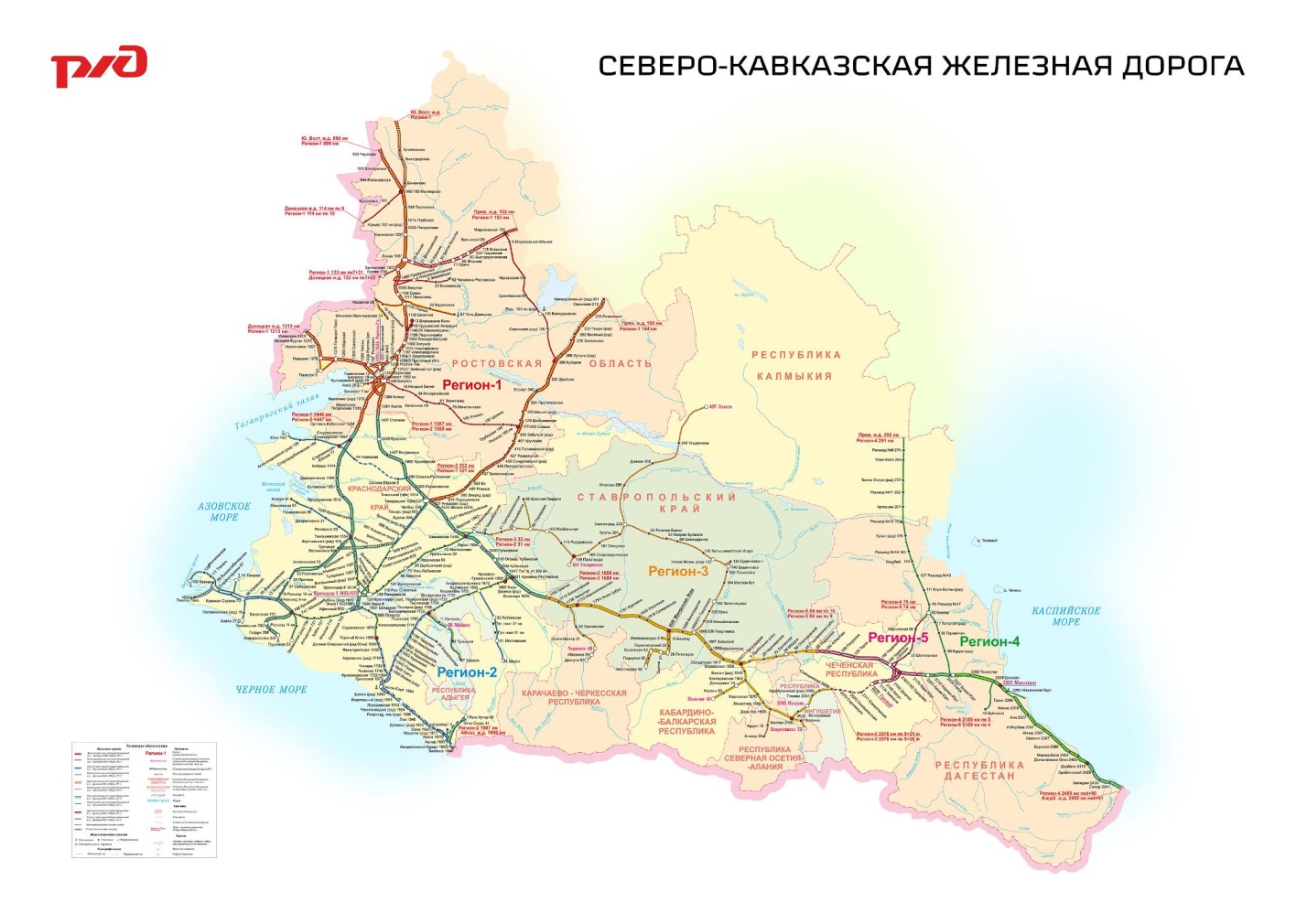 Рисунок 3.4.2 Положение Минераловодского региона в структуре Северо-Кавказской железной дороги – филиала ОАО «РЖД»Муниципальный округ имеет важное транзитное значение, обеспечивая связь г. Ставрополя с соседними муниципальными образованиями и регионами Северо-Кавказского федерального округа.Внешние связи Шпаковского муниципального округа с другими муниципального образования региона, а также с другими регионами России осуществляется железнодорожным и автомобильным транспортом.Микроположение Шпаковского муниципального округа – выгодное, центральное. Транспортное сообщение осуществляется по средствам дорог местного значения.В зоне часовой транспортной доступности от административного центра округа располагаются 2 города Ставропольского края: г. Ставрополь (крупный город с численностью населения 547443 человека) и г. Изобильный (малый город с численностью населения 38614 человек).В зоне двухчасовой доступности располагается 1 город – 
г. Невинномысск (средний город с численностью населения 117562 человека).Центральный населенный пункт Шпаковского муниципального округа – г. Михайловск располагается на различном удалении от городов Ставропольского края (таблица 3.4.1).Таблица 3.4.1Расстояние от административного центра муниципального образования до крупных центров Ставропольского края, Северо-Кавказского и Южного федеральных округовВ целом транспортно-географическое положение муниципального округа выгодное и обеспечивает взаимосвязи округа, с прилегающими муниципальными образования Ставропольского края, так и с соседними регионами.Проектом схемы территориального планирования Ставропольского края и иными стратегическими и программными документами на территории муниципального округа предусматривается реализация ряда экономических, инфраструктурных проектов, в случае реализации которых у планируемого муниципального округа усилится транзитный потенциал.Промышленно-географическое положение – положение территории относительно источников энергии, источников основных видов промышленного сырья, промышленных центров.Промышленно-географическое положение Шпаковского муниципального округа относительно выгодное – центральное, ближайшими к округу промышленными центрами являются города Ставрополь (машиностроение, легкая промышленность, пищевая промышленность, производство строительных материалов) и Невинномысск (химическая промышленность, промышленность строительных материалов, пищевая промышленность, легкая промышленность).Ближайшими к поселению месторождениями полезных ископаемых являются общераспространенные месторождения строительных материалов: песков, строительного камня, глин.Приоритетным направлением промышленного комплекса на территории Шпаковского муниципального округа должно стать развитие не энергоемких отраслей промышленности с ориентацией на потребителей продукции из региона Ставропольской агломерации.Аграрно-географическое положение – положение в системе сельского хозяйства, относительно районов производства сельскохозяйственного сырья; - относительно районов производства продуктов питания.Территория муниципального округа располагается в пределах сельскохозяйственной зоны Ставропольского края, имеющей зерново-животноводческую специализацию сельского хозяйства. Относительно центров производства сельскохозяйственной продукции в Ставропольском крае положение Шпаковский муниципального округа можно охарактеризовать как выгодное. Пограничные Александровский и Изобильненский округа являются одними из лидеров по валовому сбору зерновых культур.Территория муниципального образования обладает перспективами развития аграрного сектора экономики, связанными в первую очередь с развитием «пригородных» узкоспециализированных предприятий интенсивного типа (тепличного овощеводства, плодоводческих и виноградарских предприятий, птицеводства, глубокой переработки продукции сельского хозяйства). С учетом особенностей аграрно-географического положения система земледелия на территории Шпаковского муниципального округа в перспективе должна строиться с учетом развития интенсивных отраслей и большого разнообразия производственных типов хозяйств.Демогеографическое положение – положение территории относительно концентрации населения, трудовых ресурсов и научно-технических кадров.Территория Шпаковского муниципального округа располагается в пределах «западного ареала расселения» Ставропольского края, включающего территорию «сельских» муниципальных образований, расположенных на западе региона (рисунок 3.4.3)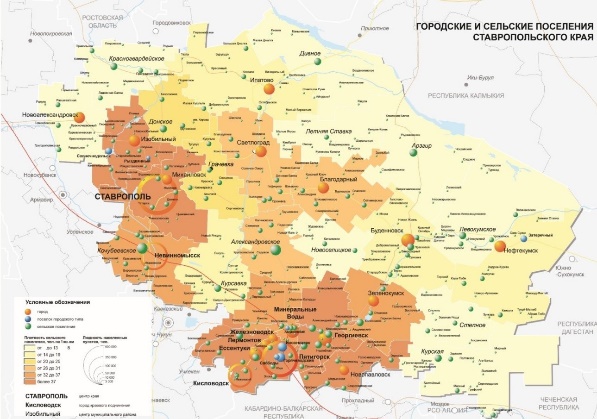 Рисунок 3.4.3 Распределение городских и сельских населенных пунктов Ставропольского края и плотность населения в 2017 г.В состав территории Шпаковского муниципального округа входят 42 населенных пункта: город Михайловск, хутор Балки, хутор Богатый, поселок Верхнедубовский, хутор Верхнеегорлыкский, село Верхнерусское, хутор Веселый, хутор Вязники, хутор Гремучий, хутор Грушевый Нижний, хутор Демино, хутор Дубовка, село Дубовка, хутор Дубовый, хутор Жилейка, хутор Извещательный, село Казинка, село Калиновка, хутор Калюжный, хутор Кожевников, хутор Липовчанский, село Надежда, хутор Нижнерусский, хутор Новокавказский, станица Новомарьевская, поселок Новый Бешпагир, село Пелагиада, село Петропавловка, хутор Подгорный, хутор Польский, поселок Приозерный, хутор Рынок, хутор Садовый, поселок Северный, село Сенгилеевское, поселок Степной, село Татарка, хутор Ташла, станица Темнолесская, хутор Темнореченский, хутор Холодногорский, поселок Цимлянский, поселок Ясный.Таблица 3.4.2Населенные пункты входящие в состав Шпаковского муниципального округаАдминистративный центр округа – город Михайловск относится к категории больших городов с численностью населения более 100 тыс. человек, сосредотачивая 68,0 % всего населения муниципального округа.Как видно из таблицы 3.4.2 по численности населения сельские населенные пункты Шпаковского муниципального округа распределяются по 4 категориям:малые (менее 200 человек) – 16 (39,0 % от общего числа всех сельских населенных пунктов);средние (от 200 до 1000 человек) – 14 (34,1 %);большие (от 1000 до 5000 человек) – 7 (17,0 %);крупные (более 5000 человек) – 4 (9,7 %).Плотность населения на территории муниципального округа составляет 62,07 чел./км2 – 4 место среди муниципальных образований Ставропольского края (в среднем по краю – 42,2 чел./км2). Плотность сети сельских населенных пунктов – 17,4 единиц на 1000 км2.Рыночное (сбыто-географическое) положение – положение территории относительно основных рынков сбыта товаров как производственного, так и потребительского назначения.Положение планируемой территории относительно центров производства и потребления в Ставропольском крае можно охарактеризовать как выгодное, так Шпаковский муниципальный округ располагается в зоне 2 часовой доступности от городов, входящих в состав агломерации Кавказских Минеральных Вод – крупнейшей системы расселения на территории Ставропольского края, и одного из крупнейших центров «потребления» региона и города Ставрополя – крупнейшего города региона. Данный факт в перспективе может способствовать наращиванию экономических связей производителей Шпаковского муниципального округа с контрагентами из указанных территорий.Рекреационно-географическое положение – положение территории относительно основных туристических объектов, туристических центров и туристической инфраструктуры. Рекреационно-географическое положение планируемой территории полупериферийное, так муниципальный округ расположен близко к туристическим центрам и рекреационным территориям.Ближайшая рекреационная территория – эколого-курортный регион Кавказских Минеральных Вод. Кавказские Минеральные Воды – крупнейший и один из старейших курортных регионов Российской Федерации. Свыше 130 минеральных источников и большие запасы иловой грязи озера Тамбукан делают КМВ уникальным бальнеологическим курортом. Регион КМВ отличается живописными природными ландшафтами, горным целебным климатом и славится своими предприятиями санаторно-курортного комплекса в России. Их основная специализация - оказание медицинских и оздоровительных услуг, лечение всемирно известными водами и минеральными грязями. Ближайшие города-курорты – Пятигорск, Кисловодск, Ессентуки – находится в зоне 2-х часовой транспортной доступности от г. Михайловска.IV Архитектурно-планировочная организация территории4.1 Пространственно-планировочная организация территории4.1.1 Положение муниципального образования в системе расселения Ставропольского краяВ системе расселения Ставропольского края Шпаковский муниципальный округ образует собственную Шпаковскую (Михайловскую) систему расселения, и располагается в Западной макрозоне расселения.Система расселения Ставропольского края – результат процессов распределения и перераспределения населения по территории региона в форме сети и системы населенных пунктов.По состоянию на 01.01.2022 в Ставропольском крае 19 городов, 7 посёлков городского типа (пгт), 736 сельских населённых пунктов, из них 6 не имеет постоянного населения, где проживало 2780 тыс. человек.Ставропольский край имеет средний уровень урбанизации: в численности населения края городское население составляет около 58,4 % (73 % по РФ), население 6 больших городов, с численностью населения более 100 тыс. чел. – 1180 тыс. человек или 42,1 %. Более 40 % всего населения края сосредоточено в пределах границ двух муниципальных округов – Предгорного и Шпаковского.На территории зоны КМВ, занимающей 9 % всей площади края, сосредоточено более трети общей численности населения, в то время как на территории восточной зоны, занимающей около 40 % территории края – 10 % численности его населения. Район Кавказских Минеральных Вод уже сейчас характеризуется самой высокой численностью плотностью поселений и населения в крае, что влечет за собой высокую антропогенную нагрузку на его территорию, в перспективе эта нагрузка будет возрастать.Несмотря на преобладание городского населения, главным типом расселения в крае является сельское расселение, представленное сельскими населенными пунктами (НП) различных видов: села, станицы, поселки, хутора и аулы.Следует отметить неравномерность распределения сельских населенных пунктов по территории края, при относительно большой средней людности, при территориальной дифференциации этих показателей. Большая часть сельских НП располагается в Ипатовском, Минераловодском и Новоалександровском городских округах, Кочубеевском, Курском, Предгорном и Шпаковском муниципальных районах (45 % всех сельских НП края).Для региона характерна повышенная плотность сельского населения и наличие значительного количества крупных населенных пунктов. Средняя численность населения сельских НП Ставропольского края составляет 1635 чел.Таблица 4.1.1.1Характеристика системы сельского расселения Ставропольского краяНа основании данных таблицы 4.1.1.1 можно сделать вывод, что сложившееся сельское расселение Шпаковского муниципального округа является концентрированным.В Ставропольском крае 26 городских населенных пунктов – 19 городов и 7 поселков (городского типа, курортных). Отличительной особенностью городского расселения и урбанистической структуры Ставропольского края является количественное преобладание на его территории малых городов (до 50 тыс. человек), формирование которых происходило, главным образом, во второй половине XX века. В малых городах промышленные предприятия, как правило, имеют местное значение и в значительной степени связаны с сельским хозяйством. Сведения о распределении городов Ставропольского края по численности населения представлены в таблице 4.1.1.2.Таблица 4.1.1.2Распределение городских населенных пунктов Ставропольского края по численности населенияВажной чертой городского расселения края является положение малых городов в пределах систем расселения, возглавляемых большими городами – городских агломераций. Основная часть малых городов выступает в качестве самостоятельных административных элементов. Это повышает их роль в организации территорий, входящих в зоны их влияния.На территории Ставропольского края выделены две межрайонные системы – в разной степени сформировавшиеся агломерации – Ставропольская и Кавминводская агломерация-конурбация, с крупнейшими населенными пунктами городами Ставрополь (региональный центр) и Пятигорском (межрегиональный центр).Система расселения Шпаковского муниципального округа является частью региональной системы расселения Ставропольского края, с другой стороны, система расселения является самостоятельной районной системой, включающей в себя локальные системы расселения. В границах муниципального округа существующая система расселения сложилась исторически под влиянием природных и социально-экономических условий, характеризуется наличием значительного количества средних (14 единиц или 34,1 % от количества сельских НП муниципального округа) и малых (16 единиц или 39 % от количества сельских НП муниципального округа).Важным вопросом размещения производственных сил муниципального округа является проблема рационального размещения сельских поселений и населения. Систему расселения Шпаковского муниципального округа формирует, прежде всего, центральный населенный пункт – г. Михайловск и крупнейшие сельские населенные пункты, центральные НП территориальных отделов.Город Михайловск – многофункциональный центр, с высоко развитыми функциями социально-культурного обслуживания, имеющий полноценный комплекс учреждений по обслуживанию населения всего муниципального округа (периодического, эпизодического и уникального обслуживания). Проблемы – в состоянии материальной базы объектов социальной инфраструктуры (часть учреждений находится в приспособленных помещениях, часть – имеют большой физический износ).Наиболее крупные сельские населенные пункты – с. Татарка, 
с. Верхнерусское и с. Надежда, также являются многофункциональными центрами, сельской системы расселения, с развитыми функциями по социально-культурному обслуживанию своего населения и населения близлежащих населенных пунктов.4.1.2 Планировочная организация территории. Приоритеты градостроительного развития территорииПланировочная структура территории – схематизированная модель, в которой выявлены наиболее важные и устойчивые элементы пространства: планировочный каркас и планировочные районы (зоны) города, в их взаимосвязи, иерархической зависимости и целостности.В планировочной структуре можно выделить три типа элементов: узлы, связи и зоны. Эти основные типологические элементы достаточно четко определяют членение пространства и территории, в которых реализуется структура. Узел играет роль локализатора, связь – одновременно соединяющий (например, узлами) и разделяющий (между зонами) элементы структуры, а зоны обеспечивают деление территории. Определяемый порядок размещения совокупности этих элементов и есть материализованное выражение разрабатываемой планировочной структуры.В связи с этим основные элементы планировочной структуры территории должны принадлежать к одному из следующих типов:точечные (планировочные центры) – существующие крупнейшие сельские населенные пункты муниципального округа, в которых происходит наиболее интенсивное градостроительное освоение территории, располагаются крупнейшие промышленные предприятия, имеющие компактную форму и небольшие территориальные размеры;линейные (планировочные оси) – транспортные магистрали, преимущественно федерального, регионального и межмуниципального значения, по которым осуществляется основная часть пассажирских перевозок (в пределах муниципального округа) и внешние планировочные связи муниципального образования. К планировочным осям также отнесены долины рек, имеющие ярко выраженную линейную форму, с размещенными здесь населенными пунктами;зональные (планировочные зоны) – территории с резко выраженными природными, хозяйственными особенностями и особенностями системы расселения: урбанизированная зона, включающая крупнейший элемент расселения муниципального округа, прилегающие земли различного функционального назначения и зона экономической и градостроительной активности, включающая крупнейшие сельские населенные пункты с устойчивой динамикой численности населения .Сложившееся размещение и пространственные закономерности взаимосвязи экономически значимых объектов Шпаковского муниципального округа, с учетом внешних и внутренних связей и важнейших элементов природных ландшафтов определили характерную для этой территории планировочную структуру.Планировочная структура Шпаковского муниципального округа состоит из двух неравнозначных компонентов (каркасов). Природный каркас составляют неизменяемые и слабоизмененные антропогенной деятельностью территории. Антропогенный каркас формируется основными планировочными осями (транспортные пути и инженерные коммуникации), планировочными узлами (населенными пунктами) и прочими территориями антропогенного воздействия.На территории Шпаковского муниципального округа антропогенный каркас, представленный сельскохозяйственными угодьями, населенными пунктами и сетью дорог, значительно преобладает над природным. Природный каркас территории представлен преимущественно линейными объектами: водными объектами и землями лесного фонда, расположенными преимущественно в долинах рек. Элементы антропогенного каркаса территории преобладают в Шпаковском муниципальном округе, они занимают более 95% территории муниципального образования, на элементы природного каркаса приходится менее 5% территории.Современная территориальная организация Шпаковского муниципального округа представляет собой четкую планировочную структуру, ведущую роль в формировании планировочных осей играет транспортная инфраструктура, а в формировании центров – максимальная для данной территории плотность размещения функций, место сосредоточения демографических, трудовых, материальных ресурсов, объектов сферы обслуживания, производственной и инженерно-транспортной инфраструктуры.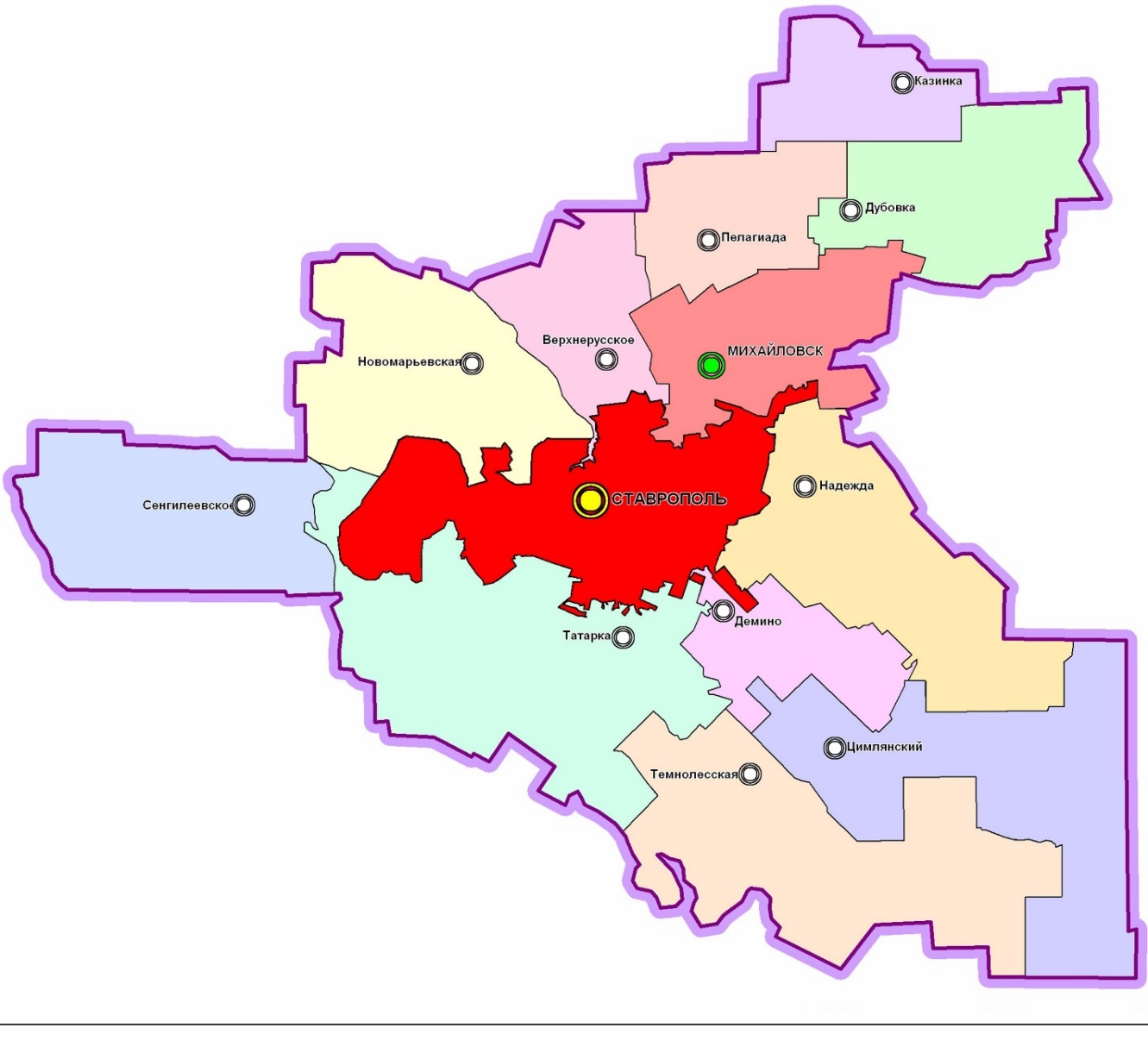 Рисунок 4.1.2.1 Планировочная структура Шпаковского муниципального округаОсобенности формирования расселения на территории Шпаковского муниципального округа позволяет определить иерархию планировочных центров в системе расселения муниципального округа.Главный планировочный центр – город Михайловск, являющийся центром Шпаковской (Михайловской) системы расселения, расположен в южной части муниципального округа. Город Михайловск является многофункциональным центром с развитыми промышленными, агропромышленными и строительными функциями, функциями социально-культурного обслуживания населения муниципального округа. Город Михайловск должен иметь на своей территории полный комплекс учреждений стандартного типа с отдельными объектами массового обслуживания специализированного типа.Главными планировочными (транспортными) осями Шпаковского муниципального округа являются: участок Северо-Кавказской железной дороги. Кроме того, планировочными осями являются нефтепровод и четыре магистральных газопровода, проходящие по территории муниципального округа. Шпаковский муниципальный округ располагает большой разветвленной сетью автомобильных дорог регионального значения.Все населенные пункты соединены с административным центром и близлежащими городами дорогами с твердым покрытием. Местная сеть дорог, формирующая второстепенные планировочные оси, и, обеспечивающая, главным образом, внутрирайонные связи, также развита, представлена дорогами разных технических категорий и направлена вглубь территории муниципального округа.Уровень социально-экономического развития отдельных населенных пунктов Шпаковского муниципального округа, интенсивность планировочных связей между планировочными центрами и особенности экономико-географического положения конкретной территории позволяют выделить на территории Шпаковского муниципального округа планировочные зоны.Местные (сельские) системы расселения сформировались по административно-историческому принципу, центрами местных систем расселения являются планировочные центры – крупнейшие сельские населенные пункты Шпаковского муниципального округа, центры территориальных отделов (бывшие центры сельских муниципальных образований).Природно-планировочные зоны – акватории рек с прилегающими пойменными территориями, занятыми лесными территориями пригодными для целей осуществления рекреационной деятельности. Одной из особенностей развития планируемого муниципального образования является тот факт, что в градостроительный оборот не вовлечены наиболее ценные природно-ландшафтные элементы. Генеральным планом предусматривается усиление рекреационной специализации, в пределах которой развитие других экономических отраслей должно быть резко ограничено, а на большей части природно-планировочной зоны – исключено.Центры экономической и градостроительной активности – территории крупнейших населенных пунктов муниципального округа – г. Михайловск, 
с. Татарка, с. Верхнерусское, с. Надежда и др. Центр градостроительной активности – территория с приоритетом реализации инвестиционных проектов, жилищного строительства, развития транспортной инфраструктуры, создания новых рабочих мест.Пространственно-территориальное развитие Шпаковского муниципального округа напрямую связано с его градостроительным развитием, поскольку именно эти направления формируют основные инструменты и механизмы управления территорией. Главные проблемы градостроительного развития муниципального округа связаны со сложившейся экстенсивной пространственно-территориальной динамикой, основанной на использовании внутренних резервов территории округа. Это выражается в существенных диспропорциях в пространственной организации территории, а, следовательно, порождает проблемы градостроительного развития. Для устранения указанных диспропорций необходимо определить новую стратегию градостроительного развития муниципального округа.Учитывая особенности социально-экономического развития муниципального округа, отраженных в Стратегии социально-экономического развития Шпаковского муниципального округа Ставропольского края и перспективы пространственно-планировочной организации территории, настоящим Генеральным планом, предлагаются следующие приоритеты градостроительного развития:совершенствование планировочной структуры и улучшение планировочной связности территорий внутри муниципального округа, хорошую связность и доступность селитебных территорий, их связи с окружением;формирование пространственно-планировочного каркаса территории (планировочных центров, осей, зон): создание планировочного образования смешанного рекреационно-сельскохозяйственно-поселенческого типа с высоким уровнем качества жизни населения и обеспечением самодостаточности по объему и типам объектов обслуживания и мест приложения труда;оптимизация структуры и территориального распределения жилищного фонда за счет формирования новых жилых зон преимущественно малоэтажной застройки;повышение эффективности использования территорий с оптимизацией их функционального наполнения: распределение зон размещения основных функций (проживание, работа/учеба, обслуживание, отдых) в пешеходной доступности друг от друга с организацией системы пешеходных связей и открытых общественных пространств;обеспечение благоприятной окружающей среды за счет сохранения экологических параметров качества территорий в природных ландшафтах, выполняющих водоохранную роль, развития природно-экологического каркаса территории, активного благоустройства территорий и ликвидации ущерба окружающей среде, нанесенного в предыдущие годы;необходимая реконструкция существующих инженерных коммуникаций и сооружений с развитием локальных очистных сооружений хозяйственно-бытовых стоков;оптимизация экологической ситуации: технологическая реорганизация производств.В случае реализации градостроительных решений, предлагаемых настоящим Генеральным планом, к расчетному сроку продолжат свое развитие процессы усиления планировочного каркаса, в особенности роль планировочных осей первого порядка. Возможно усиление планировочных осей второго порядка. Развитие населенных пунктов муниципального округа, расположенных на главных планировочных осях, рост или сохранение численности населения будет в основном осуществляться за счет привлечения и переезда населения из малых и средних населенных пунктов муниципального округа и из-за пределов муниципального округа.4.2 Земельные ресурсы территорииЗемельный фонд – важнейший экономический ресурс Шпаковского муниципального округа, которому принадлежит центральное место в градостроительной политике и стратегиях экономического развития муниципального образования. Общий земельный фонд муниципального округа составляет 2363 тыс. га, или 3,6 % от общей земельной площади Ставропольского края (на 01.01.2022). Структура земельного фонда муниципального округа представлена в таблице 4.2.1.Таблица 4.2.1Распределение земельного фонда Шпаковского муниципального округа по категориям земель на 01.01.2022Основная доля в структуре земельного фонда Шпаковского муниципального округа приходится на земли сельскохозяйственного назначения, данный факт определяет основную экономическую специализацию муниципального округа – сельскохозяйственное производство и переработку сельскохозяйственной продукции, развитие пищевой промышленности. На долю этой категории земель приходится более 70 % общей площади земельного фонда.За последние 20 лет значимых изменений в структуре земельного фонда и его распределении по категориям земель не произошло.В целом структура земельного фонда Шпаковского муниципального округа свидетельствует о высоком уровне хозяйственного освоения и использования территории, определяя, в том числе перспективные направления градостроительного освоения территории.Земли сельскохозяйственного назначения. Землями сельскохозяйственного назначения признаются земли, находящиеся за границами населенного пункта и предоставленные для нужд сельского хозяйства, а также предназначенные для этих целей.В составе земель сельскохозяйственного назначения выделяются сельскохозяйственные угодья, земли, занятые внутрихозяйственными дорогами, коммуникациями, лесными насаждениями, предназначенными для обеспечения защиты земель от негативного воздействия, водными объектами (в том числе прудами, образованными водоподпорными сооружениями на водотоках и используемыми для целей осуществления прудовой аквакультуры), а также зданиями, сооружениями, используемыми для производства, хранения и первичной переработки сельскохозяйственной продукции.Земли данной категории на территории Шпаковского муниципального округа занимают 190363,33 га.Шпаковский муниципальный округ имеет повышенный потенциал земель сельскохозяйственного назначения, – их доля в общей площади земель составляет 75 %.Земли населенных пунктов. Землями населенных пунктов признаются земли, используемые и предназначенные для застройки и развития населенных пунктов. Границы городских, сельских населенных пунктов отделяют земли населенных пунктов от земель иных категорий. В состав земель населенных пунктов могут входить земельные участки, отнесенные в соответствии с градостроительными регламентами к следующим территориальным зонам:жилым;общественно-деловым;производственным;инженерных и транспортных инфраструктур;рекреационным;сельскохозяйственного использования;специального назначения;военных объектов;иным территориальным зонам.Земли данной категории на территории Шпаковского муниципального округа занимают 29933,59 га.Земли промышленности, энергетики, транспорта, связи, радиовещания, телевидения, информатики, земли для обеспечения космической деятельности, земли обороны, безопасности и земли иного специального назначения. Землями промышленности, энергетики, транспорта, связи, радиовещания, телевидения, информатики, землями для обеспечения космической деятельности, землями обороны, безопасности и землями иного специального назначения признаются земли, которые расположены за границами населенных пунктов и используются или предназначены для обеспечения деятельности организаций и (или) эксплуатации объектов промышленности, энергетики, транспорта, связи, радиовещания, телевидения, информатики, объектов для обеспечения космической деятельности, объектов обороны и безопасности, осуществления иных специальных задач.Земли данной категории на территории Шпаковского муниципального округа занимают 1332,9 га.Земли особо охраняемых территорий и объектов. К землям особо охраняемых территорий относятся земли, которые имеют особое природоохранное, научное, историко-культурное, эстетическое, рекреационное, оздоровительное и иное ценное значение, которые изъяты в соответствии с постановлениями федеральных органов государственной власти, органов государственной власти субъектов Российской Федерации или решениями органов местного самоуправления полностью или частично из хозяйственного использования и оборота и для которых установлен особый правовой режим.Земли данной категории на территории Шпаковского муниципального округа составляют 6,39 га.Земли лесного фонда. К землям лесного фонда относятся лесные земли и нелесные земли, состав которых устанавливается лесным законодательством. К лесным землям относятся земли, на которых расположены леса, и земли, предназначенные для лесовосстановления (вырубки, гари, редины, пустыри, прогалины и другие). К нелесным землям относятся земли, необходимые для освоения лесов (просеки, дороги и другие), и земли, неудобные для использования (болота, каменистые россыпи и другие). Границы земель лесного фонда определяются границами лесничеств.Земли данной категории на территории Шпаковского муниципального округа занимают 13527 га.Земли водного фонда. К землям водного фонда относятся земли:покрытые поверхностными водами, сосредоточенными в водных объектах;занятые гидротехническими и иными сооружениями, расположенными на водных объектах.Земли данной категории на территории Шпаковского муниципального округа занимают 1146,79 га.Земли запаса. К землям запаса относятся земли, находящиеся в государственной или муниципальной собственности и не предоставленные гражданам или юридическим лицам, за исключением земель фонда перераспределения земель, формируемого в соответствии со статьей 80 Земельного кодекса Российской Федерации от 25.10.2001 № 136-ФЗ.Земли данной категории на территории Шпаковского муниципального округа не выявлены.4.3 Градостроительное зонирование территорииСогласно пункту 5 статья 1 Градостроительного кодекса Российской Федерации, функциональные зоны, это зоны, для которых документами территориального планирования определены границы и функциональное назначение.Частью 12 статьи 9 Градостроительного кодекса Российской Федерации установлено, что утверждение в документах территориального планирования границ функциональных зон не влечет за собой изменение правового режима земель, находящихся в границах указанных зон.Параметры функциональных зон, согласно части 4 статьи 23 Градостроительного кодекса Российской Федерации, включены в Положение о территориальном планировании, а границы и описание функциональных зон с указанием планируемых для размещения в них объектов федерального значения, объектов регионального значения, объектов местного значения, отображаются на картах, указанных в пунктах 2 – 4 части 3 статьи 23 Градостроительного кодекса Российской Федерации.Функциональное зонирование территории муниципального округа произведено в соответствии с требованиями Градостроительного кодекса Российской Федерации, СНиП 11-04-2003 «Инструкция о порядке разработки, согласования, экспертизы и утверждения градостроительной документации», СП 42.13330.2016 «Свод правил. Градостроительство. Планировка и застройка городских и сельских поселений. Актуализированная редакция 
СНиП 2.07.01-89*», на основании документов территориального планирования – схемы территориального планирования Шпаковского муниципального района Ставропольского края, документов территориального планирования муниципальных образований Шпаковского муниципального района Ставропольского края, с учетом данных Единого государственного реестра недвижимости. Перечень и наименование функциональных зон в настоящем Генеральном плане установлены в соответствии с приказом министерства экономического развития Российской Федерации от 09.01.2018 № 10 «Об утверждении Требований к описанию и отображению в документах территориального планирования объектов федерального значения, объектов регионального значения, объектов местного значения и о признании утратившим силу приказа Минэкономразвития России от 07.12.2016 № 793».Функциональное зонирование территории муниципального округа заключается в выделении основных функциональных зон (жилых, общественно-деловых, промышленных, коммунально-хозяйственных, рекреационных, сельскохозяйственных и т. д.) на основе анализа социально-экономических и природных условий, сложившейся архитектурно-планировочной структуры жилой, общественно-деловой и производственной застройки, хозяйственных связей, основных направлений их развития.Основная цель функционального зонирования состоит в оптимизации пространства муниципального округа упорядочении планировочной структуры территории, создании необходимых условий для развития территориальных зон при учете интересов жителей, хозяйственного комплекса, охраны окружающей среды и сохранения уникальных ландшафтов.Функциональное зонирование территории Шпаковского муниципального округа определяет виды использования и устанавливает ограничения использования территорий. Определенные в Генеральном плане зоны различного функционального назначения и ограничения на использование территорий указанных зон являются основой для разработки Правил землепользования и застройки, устанавливающих градостроительные регламенты для каждой из территориальных зон.Границы функциональных зон в Генеральном плане установлены по:линиям магистралей, улиц, проездов, разделяющим транспортные потоки противоположных направлений;красным линиям;границам земельных участков;границам населенных пунктов;границам муниципального округа;естественным границам природных объектов;иным границам.Границы функциональных зон определены с учетом границ муниципального образования, естественных границ природных объектов и границ земельных участков. Территории общего пользования, занятые проездами, небольшими по площади коммунальными зонами, и другими незначительными по размерам объектами входят в состав различных функциональных зон и отдельно не выделяются.На картах функциональных зон Шпаковского муниципального округа установлены следующие функциональные зоны:Таблица 4.3.1Перечень функциональных зон, установленных Генеральным планом Зона застройки индивидуальными жилыми домами. Территория зоны предназначена для формирования жилых районов низкой плотности застройки (отдельно стоящих и блокированных жилых домов этажностью не выше 3 этажей с земельными участками) с обязательным размещением объектов социальной инфраструктуры, спортивных объектов, озелененных территорий общего пользования, объектов транспортной инфраструктуры, стоянок автомобильного транспорта, необходимых для обслуживания населения. Допускается использовать недостающие объекты обслуживания в прилегающих существующих или проектируемых общественных центрах.Допускается использование земельных участков для ведения огородничества и ведения садоводства.Перечень объектов местного и регионального значения указаны в разделе 2 Положения о территориальном планировании.Зона застройки малоэтажными жилыми домами (до 4 этажей, включая мансардный). Функциональная зона предназначена для застройки многоквартирными жилыми домами с максимальной этажностью до 4 этажей (с возможностью сохранения существующего жилого фонда), а также размещения необходимых объектов социального обслуживания.В зоне допускается размещение отдельно стоящих, встроенных или пристроенных объектов социального и коммунально-бытового назначения, объектов здравоохранения, объектов дошкольного, начального общего и среднего (полного) общего образования, культовых зданий, спортивных объектов, озелененных территорий общего пользования, стоянок автомобильного транспорта, гаражей, объектов, связанных с проживанием граждан и не оказывающих негативного воздействия.Перечень объектов местного и регионального значения указаны в разделе 2 Положения о территориальном планировании.Зона застройки среднеэтажными жилыми домами (от 5 до 8 этажей, включая мансардный). Функциональная зона предназначена для застройки многоквартирными жилыми домами с этажностью от 5 до 8 этажей (с возможностью сохранения существующего жилого фонда), а также размещения необходимых объектов социального обслуживания.В зоне допускается размещение отдельно стоящих, встроенных или пристроенных объектов социального и коммунально-бытового назначения, объектов здравоохранения, объектов дошкольного, начального общего и среднего (полного) общего образования, культовых зданий, спортивных объектов, озелененных территорий общего пользования, стоянок автомобильного транспорта, гаражей, объектов, связанных с проживанием граждан и не оказывающих негативного воздействия.Перечень объектов местного и регионального значения указаны в разделе 2 Положения о территориальном планировании.Зона застройки многоэтажными жилыми домами (9 этажей и более). Функциональная зона предназначена для застройки многоэтажными жилыми домами (9 этажей и более), а также размещения необходимых объектов социального обслуживания.В зоне допускается размещение отдельно стоящих, встроенных или пристроенных объектов социального и коммунально-бытового назначения, объектов здравоохранения, объектов дошкольного, начального общего и среднего (полного) общего образования, культовых зданий, спортивных объектов, озелененных территорий общего пользования, стоянок автомобильного транспорта, гаражей, объектов, связанных с проживанием граждан и не оказывающих негативного воздействия.Перечень объектов местного и регионального значения указаны в разделе 2 Положения о территориальном планировании.Зона смешанной и общественно-деловой застройки. Территория зоны предназначена для размещения:объектов делового, финансового назначения, оптовой и розничной торговли, общественного питания, бытового обслуживания, амбулаторного ветеринарного обслуживания, культурного развития, религиозного использования;объектов коммунального и производственного назначения;объектов транспортной инфраструктуры;озелененных территорий общего использования.Перечень объектов местного и регионального значения указаны в разделе 2 Положения о территориальном планировании.Многофункциональная общественно-деловая зона. Территория зоны предназначена для размещения:объектов делового, финансового назначения, оптовой и розничной торговли, общественного питания, бытового обслуживания, амбулаторного ветеринарного обслуживания, культурного развития, религиозного использования;объектов коммунального и производственного назначения;объектов транспортной инфраструктуры;озелененных территорий общего использования.Перечень объектов местного и регионального значения указаны в разделе 2 Положения о территориальном планировании.Зона специализированной общественной застройки. В составе данной зоны располагаются:отдельно стоящие объекты социального и культурно-бытового обслуживания населения – объекты высшего, среднего, дошкольного, школьного и дополнительного образования, досуговые учреждения, библиотеки, больничные и амбулаторно-поликлинические учреждения, объекты спорта, объекты культуры, религиозно-культовые объекты, объекты административно-хозяйственного управления, а также исторические объекты;объектов транспортной инфраструктуры;озелененных территорий общего использования.Перечень объектов местного и регионального значения указаны в разделе 2 Положения о территориальном планировании.Производственные зоны, зоны инженерной и транспортной инфраструктур. Территория зоны предназначена для размещения промышленных, коммунально-складских, транспортного обслуживания и иных производств, объектов, обеспечивающих их функционирование, а также для определения и размещения организованных санитарно-защитных зон этих объектов в соответствии с требованиями технических регламентов. Благоустройство территории производственных зон и их санитарно-защитных зон осуществляется за счет собственников производственных объектов.Участки с другими видами разрешенного использования могут находиться в границах зоны при условии соблюдения действующих норм и правил и занимать меньшую часть площади зоны.Перечень объектов местного и регионального значения указаны в разделе 2 Положения о территориальном планировании.Производственная зона. Территория зоны предназначена для размещения промышленных, коммунально-складских, транспортного обслуживания и иных производств, объектов, обеспечивающих их функционирование, а также для определения и размещения организованных санитарно-защитных зон этих объектов в соответствии с требованиями технических регламентов. Благоустройство территории производственных зон и их санитарно-защитных зон осуществляется за счет собственников производственных объектов.Участки с другими видами разрешенного использования могут находиться в границах зоны при условии соблюдения действующих норм и правил и занимать меньшую часть площади зоны.Перечень объектов местного и регионального значения указаны в разделе 2 Положения о территориальном планировании.Научно-производственная зона. Перечень объектов местного и регионального значения указаны в разделе 2 Положения о территориальном планировании.Зона инженерной инфраструктуры. Зона включает в себя территории, предназначенные для размещения объектов водоснабжения, водоотведения, теплоснабжения, газоснабжения, электроснабжения, связи и инженерной инфраструктуры иных видов.Перечень объектов местного и регионального значения указаны в разделе 2 Положения о территориальном планировании.Зона транспортной инфраструктуры. В состав зоны могут входить автомобильные дороги федерального и регионального значения (включая отводы земельных участков) и технически связанные с ними сооружения, объекты, предназначенные для обслуживания пассажиров, обеспечивающие работу транспортных средств, объекты размещения постов органов внутренних дел, ответственных за безопасность дорожного движения, стоянки автотранспорта и депо маршрутного автотранспорта, составляющие единую систему транспортного обеспечения; улицы местного значения, внутриквартальные проезды и проезды для специального транспорта отдельно не выделяются и входят в иные функциональные зоны. Также в данную зону входят территории железнодорожного транспорта, территории вертолетных площадок и их инфраструктуры. Участки объектов транспорта могут включаться в другие функциональные зоны и не выделяться в отдельную функциональную зону.Перечень объектов местного и регионального значения указаны в разделе 2 Положения о территориальном планировании.Зоны сельскохозяйственного использования. Функциональная зона включает в себя территории в границах населенного пункта, занятых сенокосами, пастбищами и многолетними насаждениями (садами, виноградниками, овощными полями и т.д.).Перечень объектов местного и регионального значения указаны в разделе 2 Положения о территориальном планировании.Зона сельскохозяйственных угодий. Включает территории земель сельскохозяйственного назначения, в т.ч. пашни, сенокосы, пастбища, залежи, земли, занятые многолетними насаждениями и садами.Перечень объектов местного и регионального значения указаны в разделе 2 Положения о территориальном планировании.Зона садоводческих или огороднических некоммерческих товариществ. Включает территории садовых некоммерческих товариществ граждан, а также территории для ведения огородничества. Размещение жилого дома (не предназначенного для раздела на квартиры, пригодного для отдыха и проживания, высотой не выше 3 надземных этажей).Перечень объектов местного и регионального значения указаны в разделе 2 Положения о территориальном планировании.Производственная зона сельскохозяйственных предприятий. Включает территории объектов сельскохозяйственного назначения, выращивания сельскохозяйственных культур, производства продукции животноводства, хранения и переработки сельхозпродукции.Перечень объектов местного и регионального значения указаны в разделе 2 Положения о территориальном планировании.Иные зоны сельскохозяйственного назначения. В состав зоны включаются территории, расположенные за границами населенных пунктов, и предназначенные для ведения личного подсобного хозяйства на полевых участках, ведения крестьянского фермерского хозяйства, для целей аквакультуры (рыбоводства), создания защитных лесных насаждений, размещения научно-исследовательских, учебных и иных, связанных с сельскохозяйственным производством целей.Перечень объектов местного и регионального значения указаны в разделе 2 Положения о территориальном планировании.Зоны рекреационного назначения. Зона предназначена для осуществления рекреационной, научно-исследовательской и образовательной деятельности, обустройства мест для занятия спортом, физической культурой, пешими или верховыми прогулками, отдыха и туризма, наблюдения за природой, пикников и иной рекреационной деятельности.Перечень объектов местного и регионального значения указаны в разделе 2 Положения о территориальном планировании.Зона озелененных территорий общего пользования (лесопарки, парки, сады, скверы, бульвары, городские леса). Территория зоны предназначена для организации мест массового отдыха населения и включают в себя скверы, парки, сады, водоемы, пляжи и иные объекты, формирующие систему озелененных территорий общего пользования.На озелененных территориях общего пользования допускается строительство новых и расширение действующих объектов, связанных с рекреационной деятельностью, их функционированием, эксплуатацией и обслуживанием отдыхающих, а также автомобильных дорог и объектов инженерной инфраструктуры и коммуникаций.Перечень объектов местного и регионального значения указаны в разделе 2 Положения о территориальном планировании.Зона отдыха. Территория зоны предназначена для размещения объектов организованного отдыха (в том числе спортивных, тематических, детских лагерей) с возможностью временного проживания, участков курортной и санаторной деятельности и объектов, обеспечивающих их функционирование. Объекты делового, торгового назначения, социального и бытового обслуживания могут размещаться в границах зоны и занимать меньшую часть площади зоны.Перечень объектов местного и регионального значения указаны в разделе 2 Положения о территориальном планировании.Лесопарковая зона. Выделенную зону составляют территории лесопарков, не относящиеся к землям лесного фонда. В пределах зоны лесов возможна организация природоохранной и рекреационной деятельности, внедрение элементов благоустройства. Запрещается размещение объектов капитального строительства.Перечень объектов местного и регионального значения указаны в разделе 2 Положения о территориальном планировании.Зона лесов. Выделенную зону составляют лесные территории, не относящиеся к землям лесного фонда. В пределах зоны лесов возможна организация природоохранной и рекреационной деятельности, внедрение элементов благоустройства. Запрещается размещение объектов капитального строительства.Перечень объектов местного и регионального значения указаны в разделе 2 Положения о территориальном планировании.Иные рекреационные зоны.Зона кладбищ. Территория зоны предназначена для размещения объектов ритуальной деятельности (кладбищ и соответствующих культовых сооружений).Перечень объектов местного и регионального значения указаны в разделе 2 Положения о территориальном планировании.Зона складирования и захоронения отходов. В зоне размещаются свалки и полигоны ТКО, мусороперерабатывающие заводы и мусоросортировочные комплексы, а также скотомогильники различного типа (в том числе сибиреязвенные), объекты утилизации и сжигания биологических отходов.Перечень объектов местного и регионального значения указаны в разделе 2 Положения о территориальном планировании.Зона озелененных территорий специального назначения. Территория данной зоны не застроена и занята зелеными насаждениями, выполняющими средозащитную роль в санитарно-защитных зонах предприятий, либо вокруг источников питьевого водоснабжения (в зонах первого пояса охраны).Перечень объектов местного и регионального значения указаны в разделе 2 Положения о территориальном планировании.Зона режимных территорий. Территория зоны предназначена для размещения объектов обеспечения обороны и безопасности, обеспечения вооруженных сил, охраны Государственной границы РФ, обеспечения внутреннего правопорядка, деятельности по исполнению наказаний.Перечень объектов местного и регионального значения указаны в разделе 2 Положения о территориальном планировании.Зона акваторий. Данная зона включает в себя территории общего пользования водными объектами. Перечень объектов местного и регионального значения указаны в разделе 2 Положения о территориальном планировании.Иные зоны.Перечень объектов местного и регионального значения указаны в разделе 2 Положения о территориальном планировании.Баланс функционального использования территории муниципального округа составлен на основе карт функционального зонирования, подготовленных в составе картографических материалов Генерального плана.Определенные в Генеральном плане зоны различного функционального значения являются основой для разработки Правил землепользования и застройки Шпаковского муниципального округа Ставропольского края, устанавливающих территориальные зоны и их градостроительные регламенты.4.4 Жилые территории. Жилищный фонд и жилищное строительствоЖилые территории – территории, застроенные или предназначенные для застройки преимущественно или исключительно жилыми домами и являющиеся основной составляющей селитебной территории. На разных иерархических уровнях понятие «жилые территории» наполняется разным конкретным содержанием: в жилых кварталах и микрорайонах – это территории, застроенные только жилыми домами; в жилых районах – территории жилых кварталов (микрорайонов); в границах селитебной территории – жилые районы, а при отсутствии последних – жилые кварталы (микрорайоны).Основу жилых территорий составляет жилой фонд – важнейшая часть социальной инфраструктуры, призванная обеспечивать удовлетворение социально-бытовых нужд человека.Жилые зоны в Шпаковском муниципальном округе подразделяются на:зону застройки индивидуальными жилыми домами – 81 %;зону застройки малоэтажными жилыми домами (до 4 этажей, включая мансардный) – 7 %;зону застройки среднеэтажными и многоэтажными жилыми домами (от 5 до 8 этажей, включая мансардный и более) – 11 %.Жилищный фонд. Жилищный фонд – совокупность всех жилых помещений, находящихся на территории субъекта Российской Федерации. Жилым помещением признается изолированное помещение, которое является недвижимым имуществом и пригодно для постоянного проживания граждан, отвечает установленным санитарным и техническим правилам и нормам, иным требованиям законодательства. В составе жилищного фонда не учитываются дачи, летние садовые домики, спортивные и туристические базы, мотели, кемпинги, санатории, дома отдыха, пансионаты, дома для приезжих, гостиницы, казармы, кельи, железнодорожные вагончики и другие строения.Общая площадь жилого фонда Шпаковского муниципального округа по итогам 2020 года составляла 4306,8 тыс. м² (6 % от общей площади жилищного фонда Ставропольского края).Таблица 4.4.1Объем и динамика жилищного фонда Ставропольского края и Шпаковского муниципального округа V Комплексный анализ современного использования территории муниципального округа5.1 НаселениеНа современном этапе развития население является важнейшим ресурсом территории, одним из первостепенных, главных элементов формирования градостроительной системы любого уровня. Наряду с природной, экономической и экологической составляющими население выступает в сбалансированном развитии муниципального образования.Возрастной, половой и национальный состав населения во многом определяют перспективы и проблемы рынка труда, а значит и производственный потенциал территории. Количественная оценка тенденций состояния и использования трудовых ресурсов позволяет учитывать и определять направления повышения их эффективности, вот почему анализ демографической ситуации – одна из главнейших составляющих прогноза тенденций экономического роста муниципального округа.Демографическая ситуация, сложившаяся в Шпаковском муниципальном округе, имеет сложный комплексный характер и позитивные тенденции развития. Центральный населенный пункт муниципального образования – город Михайловск входит в группу больших городских населенных пунктов Ставропольского края (с численностью населения более 100 тыс. человек).По данным государственной статистики на 01.01.2022 население планируемого муниципального образования составляло 167823 человек – 5,8 % всего населения Ставропольского края.По численности населения Шпаковский муниципальный округ занимает 4 место среди всех городских и муниципальных округов Ставропольского края. Среди всех муниципальных округов планируемое муниципальное образование занимает 1 место. Крупнейший населенный пункт муниципального образования – г. Михайловск занимает 5 место по численности населения среди всех городских населенных пунктов региона.В общей численности населения муниципального округа сельское население составляет 32 %. Средняя плотность населения составляет 62,07 чел./км2.5.1.1 Динамика численности населенияКак и по Ставропольскому краю в целом, в Шпаковском муниципальном округе в последнее десятилетие динамика численности населения имела разнонаправленный характер с положительной динамикой. В итоге к 01.01.2022 года за период с 2012 года население края сократилось на 0,24 % (6826 человек), а в Шпаковском муниципальном округе численность населения увеличилась на 48 % (53690 человек) – рисунки 5.1.1.1, 5.1.1.2.Рисунок 5.1.1.1 Динамика численности населения Ставропольского края, тыс. человек на 1 января соответствующего годаРисунок 5.1.1.2 Динамика численности населения Шпаковского муниципального округа, тыс. человек на 1 января соответствующего годаОбщая тенденция такова, что с начала 2000-х (в России с 1993 года) начинаются процессы депопуляции (сокращение численности) населения в Ставропольском края. Период сокращения численности населения края продолжался 9 лет – с 2001 по 2007 годы, и в 2018 – 2022 гг. В Шпаковском муниципальном округе сокращение численности населения началось немного позже – с 2001 г. и продолжалось до 2009 г. В 2010 и в 2018 гг. в муниципальном округе был зарегистрировано увеличение численности населения.Среди факторов, положительно влияющих на динамику численности населения Шпаковского муниципального округа и Ставропольского края в целом:«пограничное» расположение региона по отношению к республикам Северного Кавказа, в следствие чего Ставропольский край выступает как первичный центр притяжения миграционных потоков русского населения из соседних регионов;более благоприятный демографический баланс на фоне прочих регионов, с доминированием в этнической структуре народов славянской группы;наличие на территории региона 2 межрегиональных экономических, образовательных центров – г. Ставрополя и региона Кавказские Минеральные Воды.Основной причиной роста численности населения города является стабильный миграционный приток населения и положительный демографический баланс.Рисунок 5.1.1.3 Динамика численности населения городских округов и муниципальных районов Ставропольского края, тыс. человек на 1 января соответствующего годаПо сравнению с большинством городских округов и муниципальных районов Ставропольского края, Шпаковский муниципальный округ отличается более плавной и в целом стабильной динамикой численности населения, со среднегодовым приростом населения в 2766 человек, при этом динамика численности населения Шпаковского муниципального округа совпадает с городом Ставрополем, расположенным в границах Ставропольской агломерации, что подтверждает факт влияния соседства с региональными агломерациями на уровень социально-экономического развития планируемого муниципального образования.Основной прирост численности населения Шпаковского муниципального округа обеспечивают крупнейшие населенные пункты – главный центр и планировочные подцентры.5.2 Социальная инфраструктура. Культурно-бытовое обслуживание населенияСоциальная инфраструктура – система необходимых для жизнеобеспечения человека объектов, коммуникаций, а также предприятий, учреждений и организаций, оказывающих социальные услуги населению, органов управления и кадров, деятельность которых направлена на удовлетворение общественных потребностей граждан соответственно установленным показателям качества жизни.К социальному и культурно-бытовому обслуживанию населения относят прежде всего, сферу услуг – образование, культуру, здравоохранение, социальное обслуживание, физическую культуры и массовый спорт, общественное питание, коммунальное обслуживание. Эффективная работа объектов социального и культурно-бытового обслуживания населения является необходимым условием успешного развития территории.В настоящее время культурно-бытовое обслуживание Шпаковского муниципального округа представлено довольно развитой системой учреждений, сформированной преимущественно в советский период, однако их количество и вместимость не полностью обеспечивают потребности населения. В некоторых случаях учреждения размещены в приспособленных помещениях, не отвечающих их назначению, качественное состояние отдельных объектов обслуживания не высоко.Основной задачей оценки уровня развития социального и культурно-бытового обслуживания населения является выявление количественного и качественного состава действующих объектов, оценка уровня обеспеченности населения территории учреждениями социального обслуживания путем сопоставления проектных мощностей действующих объектов с нормативной потребностью, анализ технического состояния зданий.Организация системы социального и культурно-бытового обслуживания населения на территории Шпаковского муниципального округа имеет ряд существенных недостатков:часть имеющихся учреждений и предприятий находятся в приспособленных зданиях, не отвечающих современным требованиям;часть сельских населенных пунктов не имеют полноценного набора учреждений повседневного обслуживания;доступность до ближайших учреждений обслуживания для отдельных населенных пунктов превышает нормативную.Расчет обеспеченности учреждениями социального и культурно-бытового обслуживания произведен на основе в соответствии с Нормативами градостроительного проектирования Ставропольского края и Шпаковского муниципального округа, с учетом СП 42.13330.2016 Градостроительство. Планировка и застройка городских и сельских поселений.На основе анализа современного состояния системы социального и культурно-бытового обслуживания населения Генеральным планом определены проектные решения, сгруппированные по периоду исполнения – на первую очередь и расчетный срок. (том 1 Положение о территориальном планировании).5.2.1 ОбразованиеСистема образовательных учреждений на территории планируемого Шпаковского муниципального округа состоит из образовательных организаций, осуществляющих образовательную деятельность различных уровней образования.На территории Шпаковского муниципального округа располагаются образовательные организации дошкольного, начального, основного, среднего образования и организации профессионального образования.Приоритетом развития системы общего образования на территории муниципального округа является обеспечение достойного и качественного образования, создание условий для формирования духовно-нравственных основ личности и развитие человеческого потенциала.5.2.1.1 Общее образованиеДошкольное образование направлено на формирование общей культуры, развитие физических, интеллектуальных, нравственных, эстетических и личностных качеств, формирование предпосылок учебной деятельности, сохранение и укрепление здоровья детей дошкольного возраста. Согласно данным комитета образования администрации Шпаковского муниципального округа Ставропольского края на территории муниципального образования система дошкольного образования в начале 2022 года представлена 35 муниципальными дошкольными образовательными организациями, общей мощностью 54106 мест.Все из функционирующих детских садов являются муниципальными объектами, они существенно различаются по основным показателям функционирования, в частности, по проектной и фактической вместимости, площади земельных участков, степени износа фондов зданий и сооружений и т. д.Общее образование – вид образования, который направлен на развитие личности и приобретение в процессе освоения основных общеобразовательных программ знаний, умений, навыков и формирование компетенции, необходимых для жизни человека в обществе, осознанного выбора профессии и получения профессионального образования.По данным комитета образования администрации Шпаковского муниципального округа Ставропольского края система учреждений общего образования на территории муниципального округа представлена 25 образовательными учреждениями. Общая мощность общеобразовательных учреждений на территории Шпаковского муниципального округа в начале 2022 года составляла 11696 мест.5.2.1.2 Дополнительное образованиеДополнительное образование направлено на формирование и развитие творческих способностей детей и взрослых, удовлетворение их индивидуальных потребностей в интеллектуальном, нравственном и физическом совершенствовании, формирование культуры здорового и безопасного образа жизни, укрепление здоровья, а также на организацию их свободного времени. На территории Шпаковского муниципального округа данную функцию выполняют 8 образовательных учреждений, общей мощностью 2744 мест.5.2.2 ЗдравоохранениеЗдравоохранение – одна из важнейших отраслей социальной сферы Шпаковского муниципального округа, основная задача которой состоит в постоянном повышении уровня здоровья населения и увеличения продолжительности его жизни.На территории Шпаковского муниципального округа медицинское обслуживание населения осуществляется в рамках реализации Территориальной программы государственных гарантий бесплатного оказания гражданам медицинской помощи (по системе обязательного медицинского страхования) и на коммерческой основе, частными клиниками и индивидуальными предпринимателями, имеющими лицензии на осуществление медицинской деятельности.В соответствии с информацией, предоставленной министерством здравоохранения Ставропольского края на территории планируемого муниципального округа систему здравоохранения, образует Государственное бюджетное учреждение здравоохранения Ставропольского края «Шпаковская районная больница».В настоящее время отмечается удовлетворительная оценка оснащения медицинских учреждений медицинской техникой и оборудованием.Население отдаленных населенных пунктов находится в относительно худших условиях, поэтому особое внимание нужно уделять развития здравоохранения в отдаленных от г. Михайловска малых населенных пунктах. Наличие в муниципальном округе отдаленных населенных пунктов делает крайне сложной проблему равного доступа населения к медицинскому обслуживанию. организации скорой и неотложной помощи.5.2.3 Культура и искусствоСфера культуры и искусства Шпаковского муниципального округа представлена различными муниципальными учреждениями: домами культуры, библиотечными учреждениями, художественными и музыкальными школами. Основная тенденция развития сферы культуры и искусства в настоящее время – поиск форм организационно-методической централизации и дифференциация обслуживающих объектов в целях их максимального приближения к населению. Все культурно-просветительские учреждения и учреждения искусства – «объекты свободного выбора» (за исключением учреждений дополнительного образования), то есть посещение их на различных уровнях определяется индивидуальными потребностями и временем доступности.Ощущается недостаток квалифицированных кадров, незначителен приток молодых специалистов, что истощает кадрово-интеллектуальный потенциал отрасли. Проблема обостряется в связи с необходимостью информатизации культурной сферы, активного внедрения интернет-технологий. Сфера культуры и искусства Шпаковского муниципального округа на начало 2022 года представлена 40 учреждениями, в том числе клубного типа, общая площадь которых составляет 11455 квадратных метров.5.2.4 Физическая культура и спортВ развитии общества значительную роль играют физическая культура и спорт, которые являются необходимым условием здоровья и способствуют творческому развитию личности, поэтому органам местного самоуправления муниципального округа необходимо содействовать развитию массовой физической культуры и определить направления на здоровый образ жизни как первостепенный источник повышения качества жизни.Развитие массовой физической культуры предполагает развитие детского и юношеского спорта, внеурочных форм занятий физкультурой и спортом, увеличение числа соревнований по массовым видам спорта для всех возрастных групп населения.Согласно информации, предоставленной администрацией Шпаковского муниципального округа Ставропольского края на территории система учреждений физической культуры и спорта представлена 43 учреждениями.5.3 Объекты культурного наследия (памятники истории и культуры)К объектам культурного наследия (памятникам истории и культуры) народов Российской Федерации (далее – объекты культурного наследия) в целях Федерального закона от 25.06.2002 № 73-ФЗ «Об объектах культурного наследия (памятники истории и культуры) народов Российской Федерации» относятся объекты недвижимого имущества (включая объекты археологического наследия) и иные объекты с исторически связанными с ними территориями, произведениями живописи, скульптуры, декоративно-прикладного искусства, объектами науки и техники и иными предметами материальной культуры, возникшие в результате исторических событий, представляющие собой ценность с точки зрения истории, археологии, архитектуры, градостроительства, искусства, науки и техники, эстетики, этнологии или антропологии, социальной культуры и являющиеся свидетельством эпох и цивилизаций, подлинными источниками информации о зарождении и развитии культуры.5.3.1 Перечень объектов культурного наследия (памятников истории и культуры)В соответствии с положениями пункта 6 части 8 статьи 23 Градостроительного кодекса Российской Федерации от 29.12.2004 № 190-ФЗ материалы по обоснованию Генерального плана в виде карт отображают территории объектов культурного наследия.В соответствии с информацией, предоставленной Управлением Ставропольского края по сохранению и государственной охране объектов культурного наследия на территории Шпаковского муниципального округа располагается 110 объектов культурного наследия (таблица 5.3.1), из них:39 объектов культуры федерального значения;30 объектов культурного наследия регионального значения;41 выявленный объект культурного (в т. ч. археологического) наследия.Утверждены границы территории:2 объектов культурного наследия федерального значения;12 выявленных объектов археологического наследияИсторические поселения федерального и регионального значения на территории Шпаковского муниципального округа отсутствуют.Таблица 5.3.1Перечень объектов культурного наследия, состоящих на государственной охране и расположенных в Шпаковском муниципальном округе Ставропольского краяТаблица 5.3.2Перечень выявленных объектов культурного наследия, расположенных на территории Шпаковского муниципального округа 5.3.2 Охрана объектов культурного наследия (памятников истории и культуры)Территорией объекта культурного наследия является территория, непосредственно занятая данным объектом культурного наследия и (или) связанная с ним исторически и функционально, являющаяся его неотъемлемой частью и установленная в соответствии с пунктом 1 статьей 3.1 Федерального закона от 25.06.2002 № 73-ФЗ «Об объектах культурного наследия (истории и культуры) народов Российской Федерации».Границы территории объекта культурного наследия, за исключением границ территории объекта археологического наследия, определяются проектом границ территории объекта культурного наследия на основании архивных документов, в том числе исторических поземельных планов, и научных исследований с учетом особенностей каждого объекта культурного наследия, включая степень его сохранности и этапы развития. Границы территории объекта археологического наследия определяются на основании археологических полевых работ. Приказом министерства культуры Российской Федерации от 04.06.2015 № 1745 «Об утверждении требований к составлению проектов границ территорий объектов культурного наследия» определен состав документации, необходимой для утверждения границ территорий объектов культурного наследия органами исполнительной власти, осуществляющими функции в сфере государственной охраны объектов культурного наследия.Разработка проекта границ территории объекта культурного наследия осуществляется физическими и/или юридическими лицами на основе необходимых историко-архитектурных, историко-градостроительных, архивных и археологических исследований. Разработка проекта границ территории объекта культурного наследия включается в соответствующие федеральные и региональные целевые программы сохранения, использования, популяризации и государственной охраны объектов культурного наследия.В целях обеспечения сохранности памятников археологии, состоящих на государственном учете и охране, в соответствии с приказом министерства культуры Ставропольского края от 12 сентября 2000 г. № 129, установлены следующие временные зоны охраны для памятников археологии и границы их распространения в виде участков земли, ограниченных условными линиями, проходящими:курганы высотой до 1 метра, диаметром до 50 метров - в радиусе 50 метров от основания кургана;курганы высотой от 1 до 2 метров, диаметром до 70 метров - в радиусе 60 метров от основания кургана;курганы высотой от 2 до 3 метров, диаметром до 100 метров - в радиусе 90 метров от основания кургана;курганы высотой свыше 3 метров, диаметром более 100 метров - определяется индивидуально, но не менее 100 метров.городища (укрепления), поселения (селища), могильники - в радиусе 100 метров от границ памятника, которые определяются индивидуально, по мере необходимости, методом закладки разведочных шурфов (скважин) и исходя из мощности культурного слоя на различных участках памятника.В отношении объекта культурного наследия, для которого зоны охраны не установлены, действуют защитные зоны объектов культурного наследия.Защитными зонами объектов культурного наследия являются территории, которые прилегают к включенным в реестр памятникам и ансамблям, и в границах которых, в целях обеспечения сохранности объектов культурного наследия и композиционно-видовых связей (панорам), запрещаются строительство объектов капитального строительства и их реконструкция, связанная с изменением их параметров (высоты, количества этажей, площади), за исключением строительства и реконструкции линейных объектов.Защитные зоны не устанавливаются для объектов археологического наследия, некрополей, захоронений, расположенных в границах некрополей, произведений монументального искусства, а также памятников и ансамблей, расположенных в границах достопримечательного места.Границы защитной зоны объекта культурного наследия устанавливаются для памятника, расположенного в границах населенного пункта, на расстоянии 100 метров от внешних границ территории памятника, для ансамбля, расположенного в границах населенного пункта, на расстоянии 150 метров от внешних границ территории ансамбля.В случае отсутствия утверждённых границ территории объекта культурного наследия, расположенного в границах населенного пункта, границы защитной зоны такого объекта устанавливаются на расстоянии 200 метров от линии внешней стены.Защитная зона объекта культурного наследия прекращает существование со дня внесения в Единый государственный реестр недвижимости сведений о зонах охраны такого объекта культурного наследия.До разработки в соответствии с действующим законодательством проектов зон охраны объектов культурного наследия (памятников истории и культуры) городских и сельских поселений Ставропольского края, приказом министерства культуры Ставропольского края от 18.04.2003 № 42 «Об утверждении временных проектов зон охраны памятников истории и культуры и установлении временных охранных зон», в целях обеспечения сохранения памятников истории и культуры и занимаемых ими территорий, утверждены временные охранные зоны.Для государственных историко-культурных заповедных территорий, ландшафтных памятников, памятников садово-паркового искусства (садов, парков, скверов, бульваров), мемориальных парков - некрополей, мемориальных комплексов в память погибшим в годы Великой Отечественной и гражданской войн – как стоящих на государственной охране, так и выявленных объектов культурного наследия утверждены в качестве временных охранных зон – территории памятников в исторически сложившихся границах; в качестве временных зон регулирования застройки и хозяйственной деятельности территории в радиусе 100 м от временных охранных зон памятников.Для отдельно стоящих памятников градостроительства и архитектуры, искусства, истории, религиозного назначения, отдельных захоронений, произведений монументального искусства – как стоящих на государственной охране, так и выявленных объектов культурного наследия утверждены в качестве временных охранных зон – территории вокруг памятников в радиусе 20 м; в качестве временных зон регулирования застройки и хозяйственной деятельности – территории в радиусе 100 м от временных охранных зон памятников.Меры по обеспечению сохранности объекта культурного наследия, включенного в реестр, выявленного объекта культурного наследия, объекта, обладающего признаками объекта культурного наследия, принимаемые при проведении изыскательских, проектных, земляных, строительных, мелиоративных, хозяйственных работ, установлены статьей 36 Федерального закона от 25.06.2002 № 73-ФЗ «Об объектах культурного наследия (истории и культуры) народов Российской Федерации».Мероприятия по сохранению объекта культурного наследия, направленные на обеспечение физической сохранности объекта культурного наследия, предусматривают ремонтно-реставрационные работы, в том числе – консервация объекта культурного наследия, ремонт памятника, реставрация памятника или ансамбля, приспособление объекта культурного наследия для современного использования, а также научно-исследовательские, изыскательские, проектные и производственные работы, научно-методическое руководство, технический и авторский надзор. В исключительных случаях под сохранением объекта археологического наследия понимаются спасательные археологические полевые работы, осуществляемые в порядке, определенном статьей 40 Федерального закона от 25.06.2002 № 73-ФЗ «Об объектах культурного наследия (истории и культуры) народов Российской Федерации», с полным или частичным изъятием археологических находок из раскопов.Собственник или иной законный владелец объекта культурного наследия, обязан соблюдать требования, установленные статьями 5.1, 47.2 и 47.3 Федерального закона от 25.06.2002 № 73-ФЗ «Об объектах культурного наследия (истории и культуры) народов Российской Федерации».Заказчик работ при осуществлении хозяйственной деятельности в соответствии со статьями 28, 30, 31, 32, 36, 45.1 Федерального закона от 25.06.2002 № 73-ФЗ «Об объектах культурного наследия (истории и культуры) народов Российской Федерации» при осуществлении хозяйственной деятельности обязан:обеспечить проведение и финансирование историко-культурной экспертизы земельного участка, подлежащего воздействию земляных, хозяйственных и иных работ, путем проведения археологической разведки, в порядке, установленном статьёй 45.1 Федерального закона от 25.06.2002 № 73-ФЗ «Об объектах культурного наследия (истории и культуры) народов Российской Федерации»;предоставить в управление Ставропольского края по сохранению и государственной охране объектов культурного наследия документацию, подготовленную на основе археологических работ, содержащую результаты исследований, в соответствии с которыми определяется наличие или отсутствие объектов, обладающих признаками культурного наследия на земельном участке, подлежащим воздействию земляных, строительных, хозяйственных и иных работ, а также заключение государственной историко-культурной экспертизы указанной документации.В случае обнаружения в границах земельного участка, подлежащего воздействию земляных, строительных, хозяйственных и иных работ, объектов, обладающих признаками объекта археологического наследия:разработать в составе проектной документации раздел об обеспечении сохранности выявленного объекта культурного наследия или о проведении спасательных археологических полевых работ или проект обеспечения сохранности выявленного объекта культурного наследия либо план проведения спасательных археологических полевых работ, включающих оценку воздействия проводимых работ на указанный объект культурного наследия;получить по документации или разделу документации, обосновывающей меры по обеспечению сохранности выявленного объекта культурного наследия заключение государственной историко-культурной экспертизы и представить его совместно с указанной документацией в Управление Ставропольского края по сохранению и государственной охране объектов культурного наследия на согласование;обеспечить проведение и финансирование историко-культурной экспертизы выявленного объекта культурного наследия, обосновывающей целесообразность включение данного объекта в реестр;обеспечить реализацию согласованной управлением Ставропольского края по сохранению и государственной охране объектов культурного наследия документации, обосновывающей меры по обеспечению сохранности выявленного объекта культурного (археологического) наследия.5.3.3 Сведения об утверждённых предметах охраны и границах территорий исторических поселений федерального значения и исторических поселений регионального значенияВ соответствии с информацией, предоставленной управлением Ставропольского края по сохранению и государственной охране объектов культурного наследия на территории планируемого Шпаковского муниципального округа исторические поселения федерального и регионального значения отсутствуют.5.4 Экономическое развитие5.4.1 Агропромышленный комплексРастениеводство. Посевная площадь сельскохозяйственных культур под урожай 2020 года во всех категориях хозяйств составила 93,9 тыс. гектаров.Самая значительная часть посевной площади занята под зерновыми и зернобобовыми культурами. Во всех категориях хозяйств в отчетном году было засеяно 61,7 тыс. гектаров, что составляет 65,7% от всей посевной площади. В крестьянских (фермерских) хозяйствах зерновые культуры занимали площадь 8 347 гектаров, или 8,9% от общей посевной площади КФХ.Озимые зерновые культуры являются основными в производстве зерна. Их посевы составили 60% от площади всех зерновых и зернобобовых культур.Валовой сбор зерновых и зернобобовых культур по району составил 188,5 тыс. тонн.Целевой индикатор по валовому производству зерновых и зернобобовых культур выполнен на 101%.Производство подсолнечника с площади 10,9 тыс. гектаров, (в том числе в КФХ – 1 578 гектаров) составило 12,8 тыс. тонн. Уборочная площадь озимого рапса в 2020 году составила 7 082 гектара. Валовой сбор семян рапса составил 8 947 тонн.Лен масличный был высеян на площади 814 га. Валовое производство составило 796 тонн.Животноводство. Второй значимой отраслью сельскохозяйственного производства муниципального округа является животноводство.На 1 января 2021 года поголовье КРС в сельхозпредприятиях составило 8 781 головы, из которых 3 296 голов коров или 37,5%. Овец и коз -13 591 голова.Численность поголовья птицы 2 323,9 тыс. голов.За 2020 год выращено 34,5 тыс. тонн мяса, что на 106,1% больше, чем в 2019 году. Реализовано 37,7 тыс. тонн. Производство молока за отчетный год составило 19,6 тыс. тонн при среднем удое 1698 кг.Выращено прудовой рыбы 413 тонн, реализовано 62 тонны.По предварительным отчетам сельскохозяйственных предприятий уплачено налогов за 2020 год всего 2 млрд. 591 млн.158 тыс. рублей.Валовая продукция сельского хозяйства. Ежегодно сельскохозяйственным товаропроизводителям и гражданам, занимающимся личным подсобным хозяйством, государство оказывает поддержку на развитие предприятия. Общий объем финансирования за 2020 год составил – 232 млн. 648 тыс. 104 руб. Всего сельхозпредприятиями гражданам, занимающимся личным подсобным хозяйством района получено:2 116 897,89 рублей на оказание несвязанной поддержки сельскохозяйственных товаропроизводителей в области растениеводства;6 254 957,92 рублей на повышение плодородия и качества почв на посевных площадях, занятых картофелем и овощными;1 138 136,67 рублей на возмещение затрат, связанных с приобретением специализированной техники для производства винограда;2 635 406,06 рублей на возмещение части затрат на закладку и уход за виноградниками;330 627,20 рублей на возмещение части затрат на производство специй, пряно-ароматических, эфирномасличных и лекарственных растений;37 306 662,62 рублей на возмещение части затрат на поддержку племенного животноводства;85 038 522,15 рублей на возмещение части затрат на приобретение племенного молодняка с/х животных в племенных организациях;13 093 449,08 рублей на инвестиционные кредиты в молочное скотоводство;1 137 036,85 рублей на возмещение части затрат на поддержку собственного производства молока;914 305,51 рублей на возмещение части затрат на поддержку производства сельскохозяйственными производителями шерсти, полученной от тонкорунных и полутонкорунных пород овец;56 061 004,81 рублей инвестиционные кредиты в животноводство;4 884 252,61 рублей на возмещение части затрат на производство масленичных культур.3 460 591,32 рублей на возмещение части затрат на поддержку элитного семеноводства;12 282 253,89 рублей – гранты на развитие семейных ферм;5 994 000 рублей – грант «Агростартап». 5.5 Транспортная инфраструктураТранспортная инфраструктура – совокупность путей сообщения, транспортных сооружений и устройств различных видов транспорта, предназначенных для пассажирских и грузовых перевозок, ремонта, технического обслуживания и хранения транспортных средств в пределах определенной территории. В составе транспортной инфраструктуры выделяются: транспортные системы городов, единые транспортные системы городов-центров и тяготеющих к ним районов, транспортные системы отдельных регионов и страны в целом.Шпаковский муниципальный округ отличается выгодным транспортно-географическим положением, способствующее взаимосвязям округа как с прилегающими муниципальными образованиями Ставропольского края, так и с соседними регионами.Транспортная система Шпаковского муниципального округа неразрывно связана с транспортной системой Ставропольского края. Транспортная система планируемого муниципального образования включает в себя системы внешнего транспорта (железнодорожного и автомобильного), системы транспорта населенных пунктов округа, составной частью которой является улично-дорожная сеть и транспортные сооружения. При этом, системы, объекты и сооружения внешнего и городского транспорта тесно связаны друг с другом.Текущее состояние и ограничения развития транспортной сети Шпаковского муниципального округа предопределены равнинным слабопересеченным рельефом степей Предкавказья с относительно однородным уровнем сельскохозяйственного освоения территории.В данном разделе проводится анализ существующего состояния транспортной инфраструктуры и уровня транспортного обслуживания населения и предприятий муниципального округа, выявление текущих проблем и путей их решения с учетом возможного использования рекомендуемых и реализованных решений в перспективе.5.5.1 Внешний транспортЖелезнодорожный транспорт. Железнодорожный транспорт в Шпаковского муниципальном округе имеет важное значение, основные грузопотоки имеют преимущественно транзитный характер.В пределах муниципального округа располагается участок Северо-Кавказской железной дороги (далее – СКЖД), которая имеет большое влияние на планировочную структуру муниципального округа. Данный участок является транзитным и большой объем транспортной работы (имеет значительные грузовые потоки с развитым пассажирским сообщением) и обеспечивает внешние связи муниципального округа с другими регионами Северо-Кавказского и Южного федеральных округов.Водный транспорт. В силу физико-географических условий на территории Ставропольского края условия для развития водного транспорта отсутствуют.Воздушный транспорт. На территории Шпаковского муниципального округа расположен международный аэропорт федерального значения «Ставрополь».Трубопроводный транспорт. Согласно материалам схемы территориального планирования Ставропольского края (утверждена постановлением Правительства Ставропольского края от 17.06.2020 № 324-п) на территории Шпаковского муниципального округа располагаются элементы трубопроводной инфраструктуры.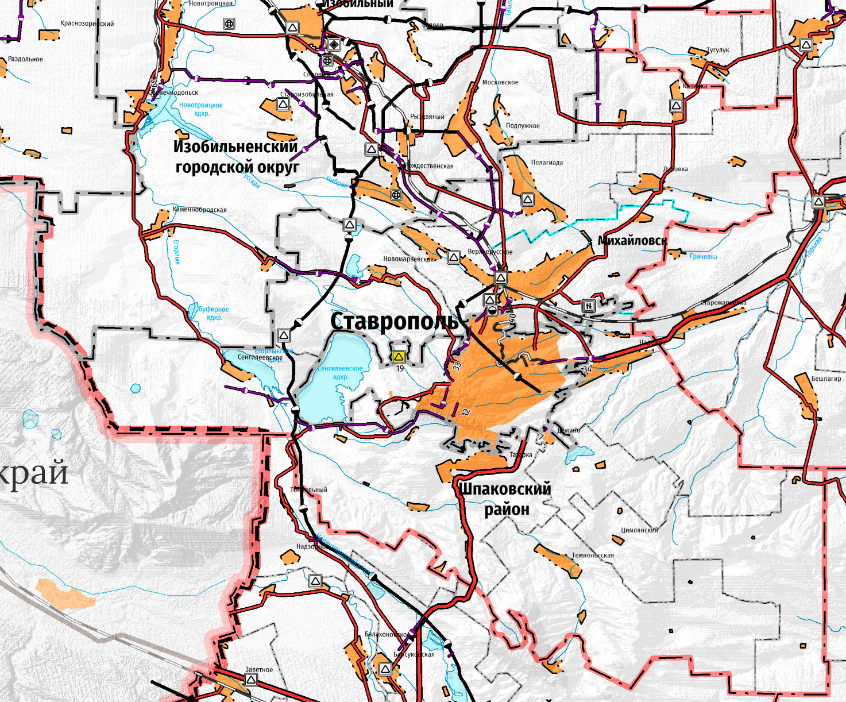 Рисунок 5.5.1.1 Фрагмент карты планируемого размещения объектов регионального значения в области газоснабжения, теплоснабжения, трубопроводного транспорта схемы территориального планирования Ставропольского края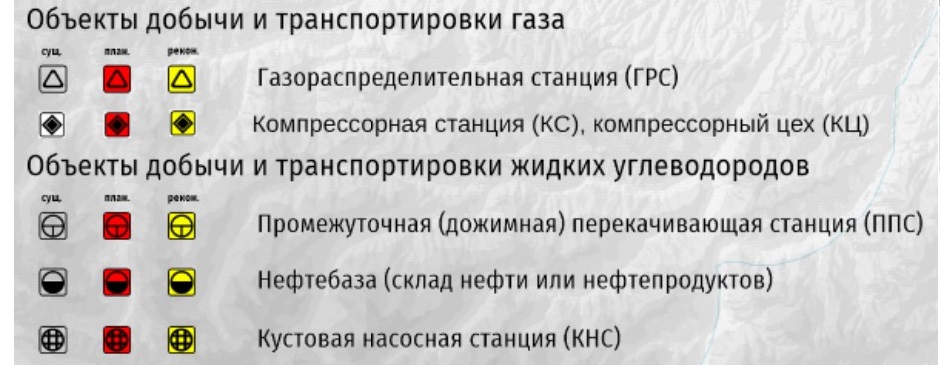 Рисунок 5.5.1.2 Фрагмент карты планируемого размещения объектов регионального значения в области газоснабжения, теплоснабжения, трубопроводного транспорта схемы территориального планирования Ставропольского края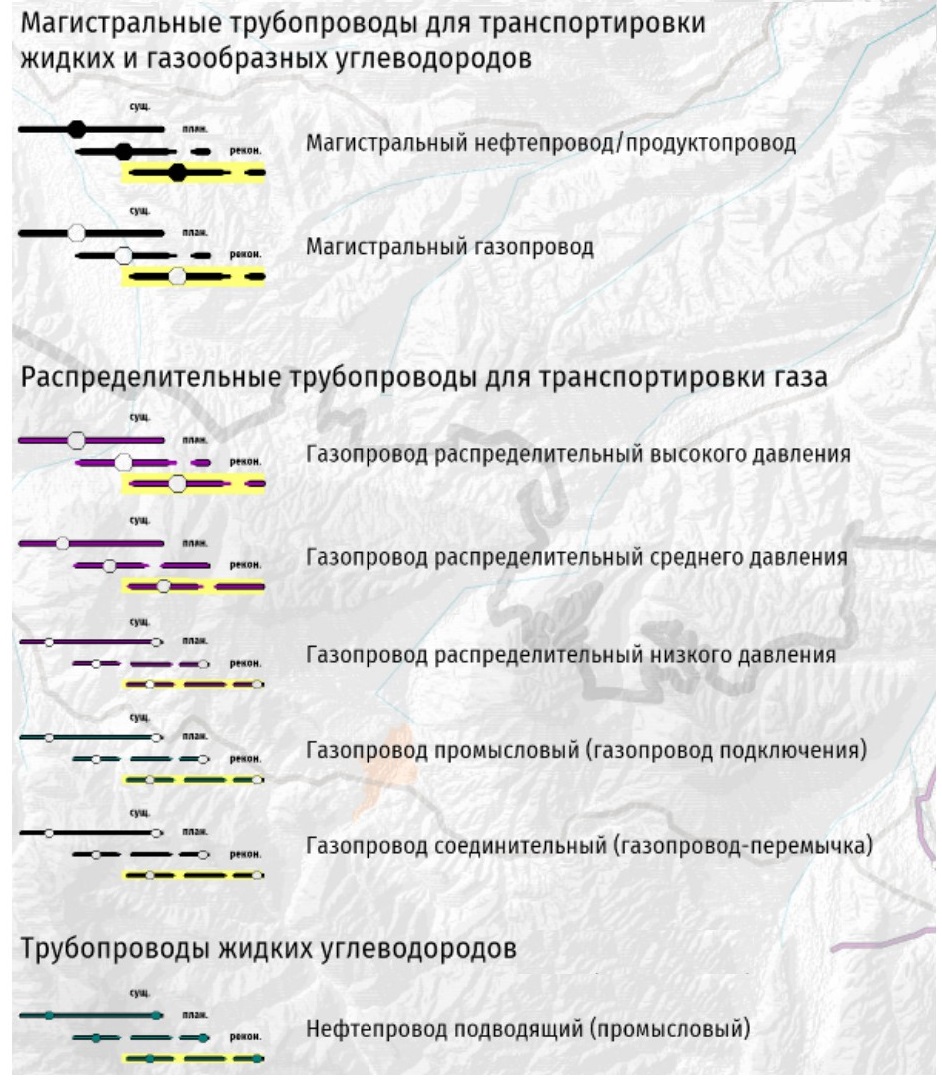 Рисунок 5.5.1.3 Фрагмент карты планируемого размещения объектов регионального значения в области газоснабжения, теплоснабжения, трубопроводного транспорта схемы территориального планирования Ставропольского краяАвтомобильный транспорт. Автомобильный транспорт, представленный сетью автомобильных дорог федерального и регионального значения, является важным элементом планировочный структуры планируемого муниципального образования. По территории муниципального округа осуществляется движение внешнего пассажирского и межрегионального сообщения.В соответствии с Перечнем автомобильных дорог общего пользования федерального значения, утверждённого постановлением Правительства Российской Федерации от 17.11.2010 № 928 через южную часть территории Шпаковского муниципального округа проходят автомобильные дороги регионального или межмуниципального значения.5.5.2 Автомобильные дороги местного значения. Улично-дорожная сетьАвтомобильные дороги местного значения. В соответствии с постановлением администрации Шпаковского муниципального округа Ставропольского края от 18 марта 2021 г. № 280 «Об утверждении Перечня автомобильных дорог общего пользования местного значения Шпаковского муниципального округа Ставропольского края» на территории планируемого муниципального образования зарегистрировано 727 объектов.Улично-дорожная сеть населенных пунктов обеспечивает связи жилых, производственных, туристских и рекреационных градостроительных образований с центром населенного пункта и между собой, подъезды и подходы к земельным участкам всех зданий и сооружений, а также транспортные связи населенного пункта с прилегающими территориями и другими поселениями.В целом улично-дорожная сеть Шпаковского муниципального округа, выделенная в процессе функционального зонирования территории, занимает около 0,9 % от всей территории муниципального образования. Наиболее высокий процент УДС приходится на крупнейшие населенные пункты муниципального округа, что обусловлено исторически сложившейся плотной улично-дорожной сетью и наличием магистральных улиц (преимущественно в г. Михайловске).Магистральная улично-дорожная сеть выделена на основе анализа транспортного комплекса населенных пунктов, характера передвижений, обследований сети, ранее выполненных работ, применительно к территории современного Шпаковского муниципального округа.Классификация улиц и дорог принята в соответствии с СП 42.13330.2016 Свод правил. Градостроительство. Планировка и застройка городских и сельских поселений.На территории Шпаковского муниципального округа в составе УДС населенных пунктов выделены 3 типа дорог и улиц (таблица 5.5.2.1).Таблица 5.5.2.1Сеть улиц и дорог Шпаковского муниципального округаТаблица 5.5.2.2Расчетные параметры улиц и дорог Шпаковского муниципального округаСамую развитую систему улично-дорожной сети в функциональном и техническом отношении в Шпаковском муниципальном округе имеет г. Михайловск – крупнейший населенный пункт муниципального образования.При подготовке документации по планировке территории применительно к элементам улично-дорожной сети Шпаковского муниципального округа необходимо использовать параметры, приведенные в поперечных профилях, представленных на рисунках 5.5.2.1, 5.5.2.2, 5.5.2.3 и 5.5.2.4.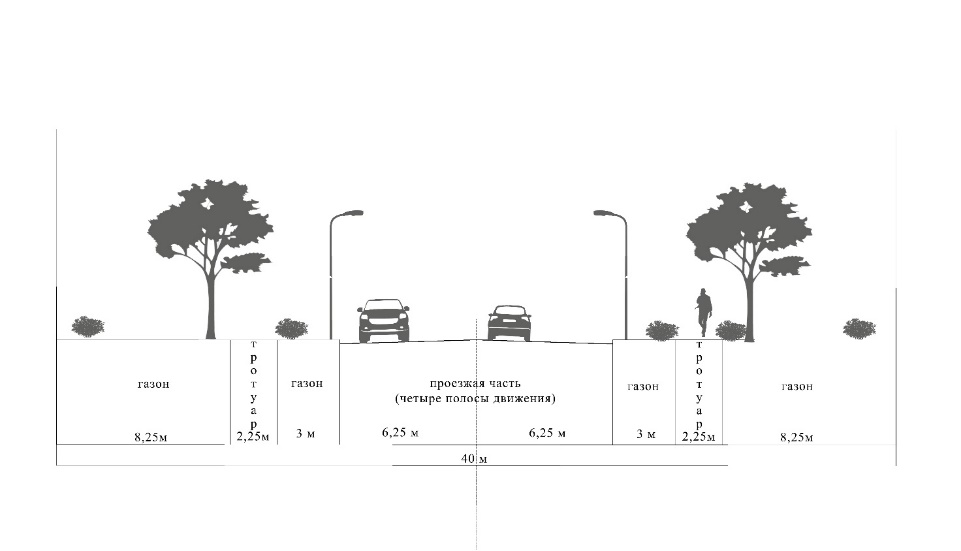 Рисунок 5.5.2.1 Типовой поперечный профиль улицы общегородского значения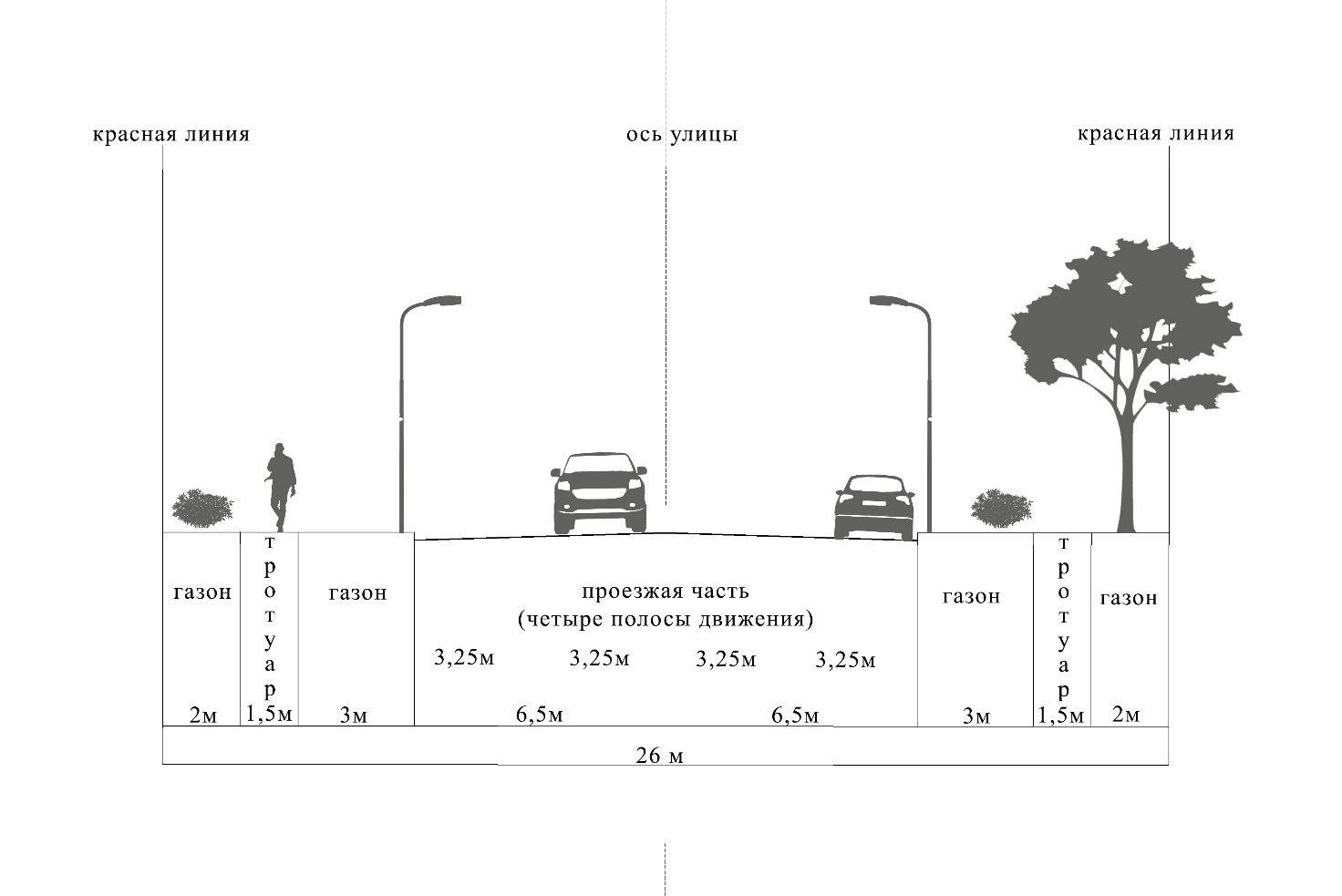 Рисунок 5.5.2.2 Типовой поперечный профиль улицы районного значения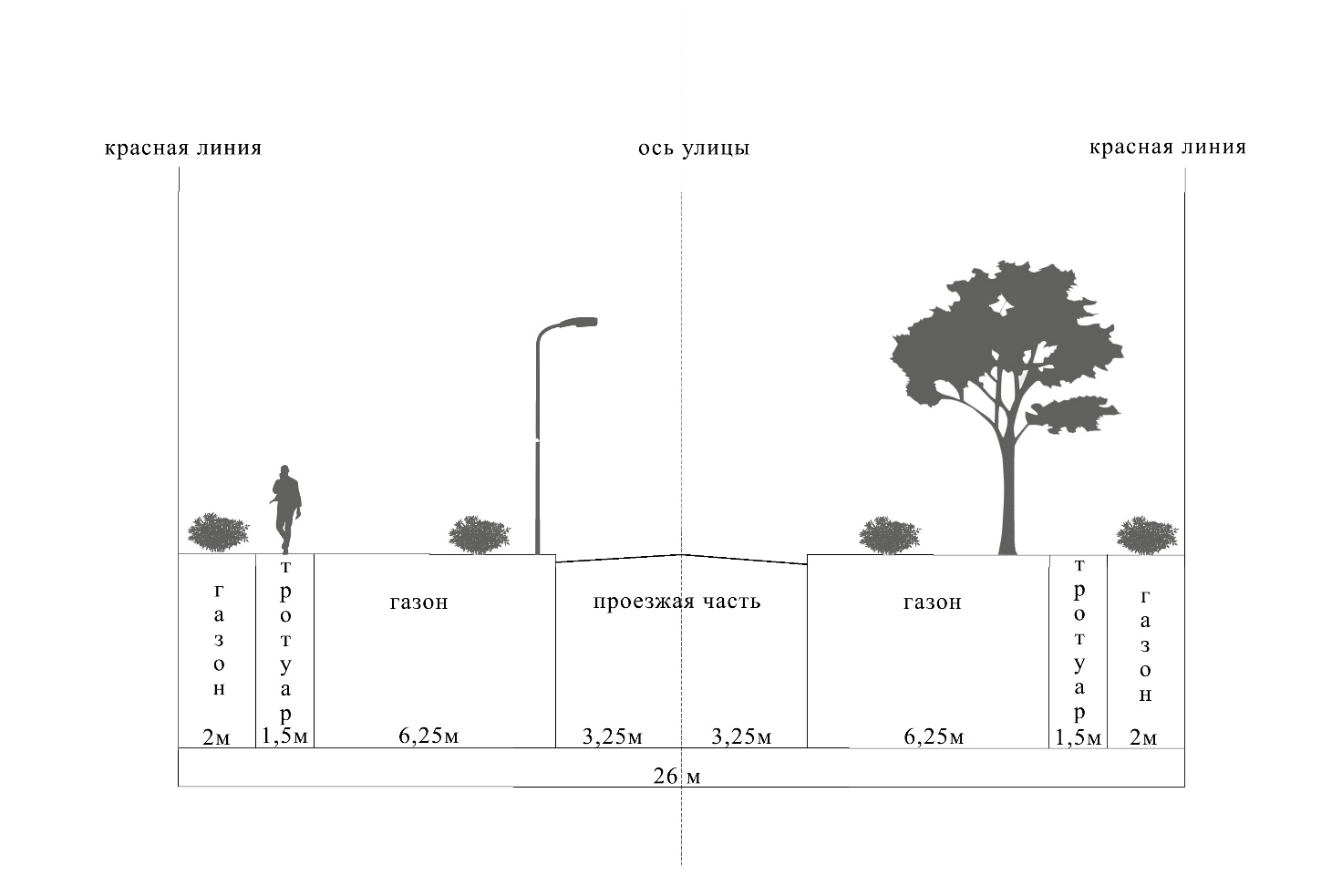 Рисунок 5.5.2.3 Типовой поперечный профиль улицы районного значения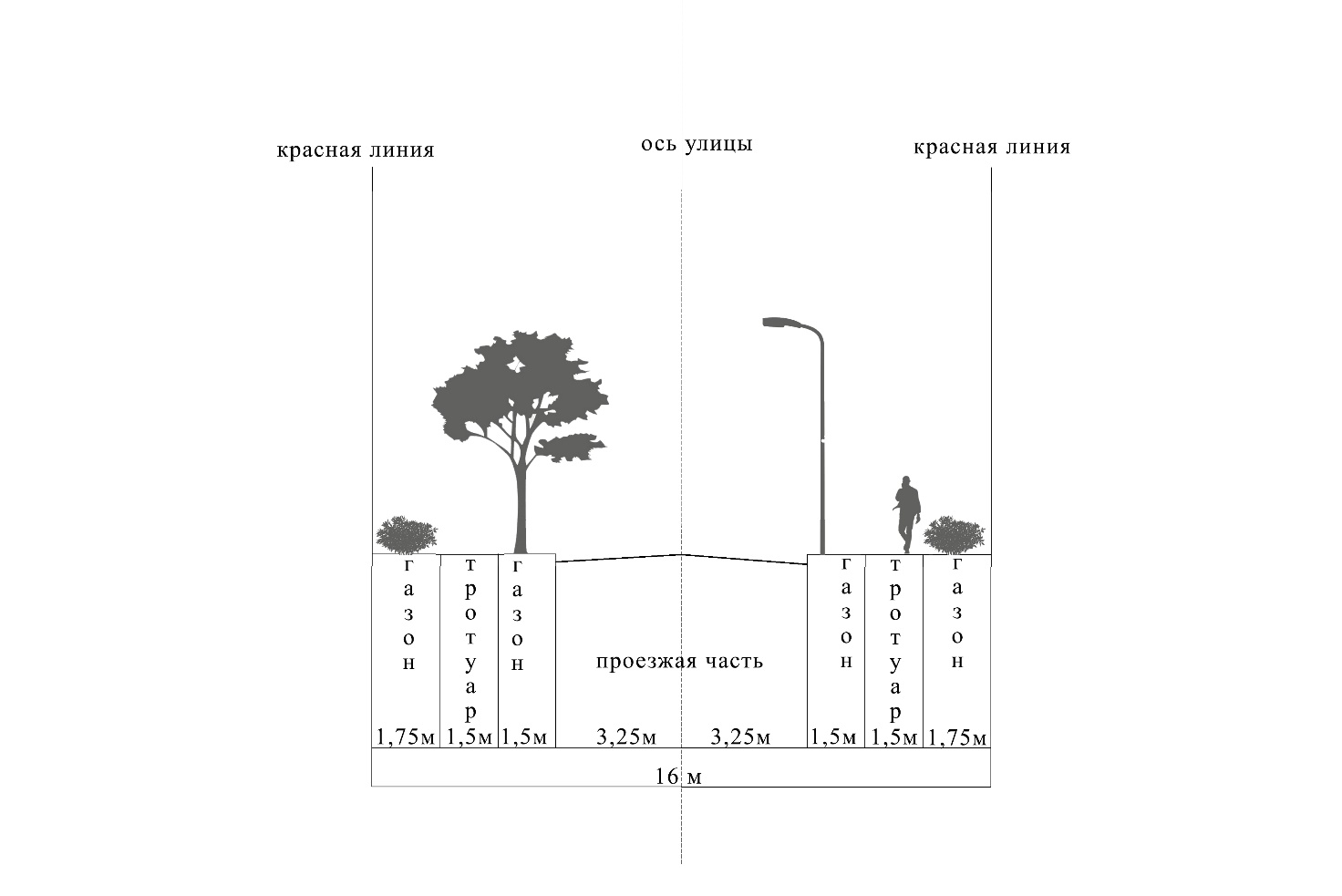 Рисунок 5.5.2.4 Типовой поперечный профиль улицы местного значения5.6 Инженерная инфраструктура5.6.1 ВодоснабжениеВодоснабжение. Система централизованного водоснабжения Шпаковского муниципального округа организована от городской сети г. Ставрополя. Водоснабжение населенных пунктов удовлетворяется полностью в осенне-зимний период.В летнее время возникает дефицит в питьевой воде и составляет в некоторых населенных пунктах до 50% (в связи с интенсивным развитием жилой застройки, поливом приусадебных участков и др.) В летний период вода потребителям подается по графику, согласованному с главами муниципальных образований. Наблюдается большой износ водопроводных сетей муниципального (70-90%).Отсутствие достаточного количества питьевой воды сдерживает развитие жилищного строительства, производственных и перерабатывающих объектов на территории, значительно снижает стоимость жилья на вторичном рынке.Сенгилеевский «Межрайводоканал» (филиал ГУП СК «Ставрополькрайводоканал») обслуживает 11 населенных пунктов, с протяженностью водопроводных сетей – 304 км.5.6.2 ТеплоснабжениеНа территории Шпаковского муниципального округа расположена одна теплоснабжающая организация – Шпаковский филиал ГУП СК «Ставропольский краевой теплоэнергетический комплекс».На балансе организации имеются 19 котельных и инженерные сети теплотрасс – 44,6 км.5.6.3 ЭлектроснабжениеЭлектросети в муниципальном округе представлены линиями электропередач мощностью 110, 35, 10 и 0,4 кВ.5.6.4 ГазоснабжениеВ Шпаковском муниципальном округе природный газ является монотопливом и составляет более 97 % в топливном балансе. Основными потребителями природного газа являются производственные предприятия, отопительные котельные и население, использующее газ на коммунально-бытовые нужды.5.7 Коммунальные объекты специального назначения. Обращение с отходамиТвердые коммунальные отходы – отходы, образующиеся в жилых помещениях в процессе потребления физическими лицами, а также товары, утратившие свои потребительские свойства в процессе их использования физическими лицами в жилых помещениях в целях удовлетворения личных и бытовых нужд. К твердым коммунальным отходам также относятся отходы, образующиеся в процессе деятельности юридических лиц, индивидуальных предпринимателей и подобные по составу отходам, образующимся в жилых помещениях в процессе потребления физическими лицами (Федеральный закон от 24.06.1998 № 89-ФЗ).Согласно пункту 24 статьи 16 Федерального закона от 06.10.2003 № 131-ФЗ «Об общих принципах организации местного самоуправления в Российской Федерации» к вопросам местного значения муниципального округа отнесены поселения относится участие в организации деятельности по накоплению (в том числе раздельному накоплению), сбору, транспортированию, обработке, утилизации, обезвреживанию, захоронению твердых коммунальных отходов.Принципы, направления и механизмы реализации системы управления отходами на территории Ставропольского края определены Территориальной схемой обращения с отходами, в том числе с твердыми коммунальными отходами на территории Ставропольского края (утверждена распоряжением Правительства Ставропольского края № 408-п от 22.09.2016).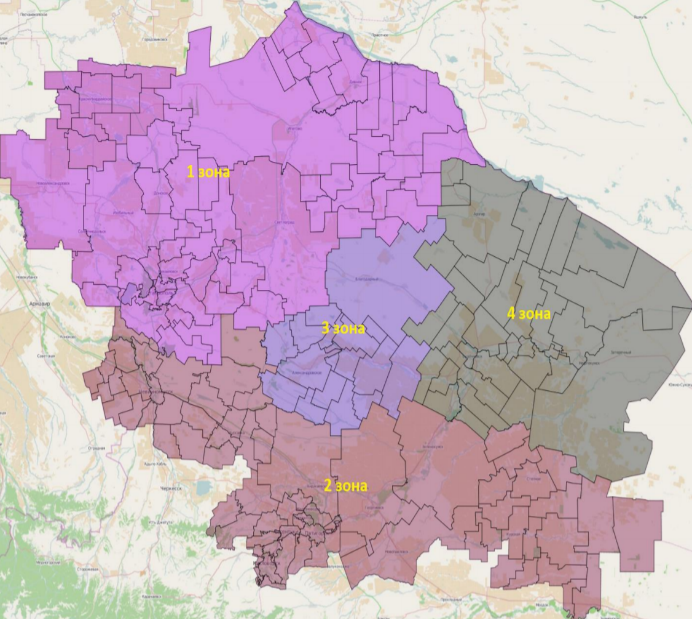 Рисунок 5.7.1 Зоны деятельности региональных операторов на территории Ставропольского краяТаблица 5.7.1Распределение муниципальных образований Ставропольского края по зонам деятельности региональных операторовТерритория Шпаковского муниципального округа Ставропольского края располагается в пределах первой зоны деятельности регионального оператора,Обращение с биологическими отходами. Биологические отходы – биологические ткани и органы, образующиеся в результате медицинской и ветеринарной оперативной практики, медико-биологических экспериментов, гибели скота, других животных и птицы, и другие отходы, получаемые при переработке пищевого и непищевого сырья животного происхождения, а также отходы биотехнологической промышленности.В соответствии с информацией, предоставленной Северо-Кавказским межрегиональным управлением Россельхознадзора (на территории Шпаковского муниципального округа располагается 19 мест утилизации биологических отходов.В соответствии с документом «Ветеринарно-санитарные правила сбора, утилизации и уничтожения биологических отходов», биологическими отходами являются:трупы животных и птиц;ветеринарные конфискаты (мясо, рыба, другая продукция животного происхождения), выявленные после ветеринарно-санитарной экспертизы на убойных пунктах, хладобойнях, в мясо-, рыбоперерабатывающих организациях, рынках, организациях торговли и др. объектах;другие отходы, получаемые при переработке пищевого и непищевого сырья животного происхождения.Биологические отходы утилизируют путем переработки на ветеринарно-санитарных утилизационных заводах (цехах) в соответствии с действующими правилами, обеззараживают в биотермических ямах, уничтожают сжиганием или в исключительных случаях захоранивают в специально отведенных местах.Места, отведенные для захоронения биологических отходов (скотомогильники), должны иметь одну или несколько биотермических ям.С введением «Ветеринарно-санитарных правил сбора, утилизации и уничтожения биологических отходов» уничтожение биологических отходов путем захоронения в землю категорически запрещается.В исключительных случаях, при массовой гибели животных от стихийного бедствия и невозможности их транспортировки для утилизации, сжигания или обеззараживания в биотермических ямах, допускается захоронение трупов в землю только по решению Главного государственного санитарного врача РФ.Запрещается сброс биологических отходов в водоемы и реки.Категорически запрещается сброс биологических отходов в мусорные контейнеры и вывоз их на свалки и полигоны для захоронения.СЗЗ от скотомогильников согласно Санитарно-эпидемиологическим правилам и нормативам СанПиН 2.2.1/2.1.1.1200-03 составляет 1000 м. Коммунальные объекты специального назначения (места погребения). В соответствии с информацией, предоставленной администрацией Шпаковского муниципального округа Ставропольского края на территории планируемого муниципального образования располагаются 33 зарегистрированных мест погребения – кладбищ, 3 кладбища закрыты для плановых захоронений. Общая площадь территории кладбищ составляет 105,6 га, из них: отведенной для захоронения – 104,9 га.Согласно СанПиН 2.2.1/2.1.1.1200-03 «Санитарно-защитные зоны и санитарная классификация предприятий, сооружений и иных объектов», размер СЗЗ для сельских и закрытых кладбищ составляет 50 м (раздел, класс V, п.7.), для кладбищ площадью равной и менее 10 га – 100 м, 10-20 га – 300 м.При устройстве новых участков кладбищ необходимо руководствоваться требованиями СаНПиН 2.1.3684-21 «Санитарно-эпидемиологические требования к содержанию территорий городских и сельских поселений, к водным объектам, питьевой воде и питьевому водоснабжению, атмосферному воздуху, почвам, жилым помещениям, эксплуатации производственных, общественных помещений, организации и проведению санитарно-противоэпидемических (профилактических) мероприятий», Инструкции о порядке похорон и содержании кладбищ в Российской Федерации, 
МДС 13-2.2000, Водным кодексом РФ.5.8 Особо охраняемые природные территории. Лесной фонд. Мелиоративные защитные лесные насаждения. Водные объекты общего пользования. Состояние окружающей среды5.8.1 Особо охраняемые природные территории (ООПТ)Особо охраняемые природные территории – участки земли, водной поверхности и воздушного пространства над ними, где располагаются природные комплексы и объекты, которые имеют особое природоохранное, научное, культурное, эстетическое, рекреационное и оздоровительное значение, которые изъяты решениями органов государственной власти полностью или частично из хозяйственного использования и для которых установлен режим особой охраны (Федеральный закон от 14.03.1995 
№ 33-ФЗ «Об особо охраняемых природных территориях»).В соответствии с положениями пункта 5 части 8 статьи 23 Градостроительного кодекса Российской Федерации от 29.12.2004 № 190-ФЗ материалы по обоснованию Генерального плана в виде карт отображают особо охраняемые природные территории федерального, регионального, местного значения.ООПТ федерального значения. В соответствии с письмом министерства природных ресурсов и экологии Российской Федерации от 20.02.2018 
№ 05-12-32/5143 на территории планируемого Шпаковского муниципального округа ООПТ отсутствуют существующие и планируемые к созданию ООПТ федерального значения и их охранные зоны.ООПТ регионального значения. В соответствии с письмом министерства природных ресурсов и охраны окружающей среды Ставропольского края на территории планируемого Шпаковского муниципального округа расположены 14 ООПТ регионального значения, в том числе:государственный природный заказник краевого значения «Стрижамент», образованный постановлением Правительства Ставропольского края от 18.03.2011 № 99-п «Об образовании государственного природного заказника «Стрижамент»;государственный природный заказник краевого значения «Ставрополец», образованный постановлением Губернатора Ставропольского края от 10.11.1999 № 664 «Об образовании государственных природных заказников краевого значения»;государственные природные заказники краевого значения «Урочище Бударка» и «Гора Бударка», образованные постановлением Правительства Ставропольского края от 04.10.2012 № 368-п «Об образовании государственного природного заказника краевого значения «гора Бударка»;государственный природный заказник краевого значения «Вшивое озеро», образованный постановлением Правительства Ставропольского края орт 28.12.2012 № 541-п «Об образовании государственного природного заказника краевого значения «Вшивое озеро»;государственный природный заказник краевого значения «Русский лес», образованный постановлением Правительства Ставропольского края от 25.09.2015 № 416-п «О создании государственного природного заказника краевого значения «Русский лес»;памятники природы краевого значения «Буковый лес на горе Стрижамент», «Каменный хаос» на северном склоне горы Стрижамент», «Гора Острая», «Полоса скал и оползших глыб среднесарматского известняка в верховьях балки Татарка», «Четвертая балка», «Косякинский песчаный карьер», образованные постановлением бюро Ставропольского краевого комитета КПСС и исполкома краевого Совета депутатов трудящихся от 15.09.1961 № 676 «О мерах по охране природы в крае»;памятник природы краевого значения «Лопатинская лесная дача», образованный постановлением бюро Ставропольского комитета КПСС и исполкома краевого Совета депутатов трудящихся от 15.09.1961 № 676 «О мерах по охране природы в крае», границы которого утверждены постановлением Правительства Ставропольского края от 27.06.2018 № 256-п «О границе памятника природы краевого значения «Лопатинская лесная дача»;памятник природы краевого значения «Дендрарий СНИИСХ», образованный решением исполкома Ставропольского краевого Совета народных депутатов от 29.08.1990 № 257 «Об отнесении дендрария НПО «Нива Ставрополья» к государственным памятникам природы»;памятник природы краевого значения «Балка Второй Лог», образованный решением исполкома Ставропольского Совета народных депутатов от 04.12.1984 № 917 «О взятии на государственную охрану природных объектов г. Ставрополь».Установление охранных зон заказников действующим законодательством не предусмотрено. Охранные зоны памятников природы краевого значения не установлены.Планируемые и перспективные особо охраняемые природные территории регионального значения на территории Шпаковского муниципального округа отсутствуют.ООПТ местного значения. В соответствии с информацией, предоставленной администрацией Шпаковского муниципального округа Ставропольского края на территории планируемого Шпаковского муниципального округа Ставропольского края существующие и планируемые к созданию ООПТ местного значения и их охранные зоны отсутствуют.5.8.2 Лесной фондЛесной фонд — природно-хозяйственный объект федеральной собственности, лесных отношений, управления, использования и воспроизводства лесов, представляющий совокупность лесов, лесных и нелесных земель в границах, установленных в соответствии с лесным и земельным законодательством.К землям лесного фонда относятся лесные и нелесные земли. К лесным землям относятся земли, на которых расположены леса, и земли, предназначенные для лесовосстановления (вырубки, гари, редины, пустыри, прогалины и другие). К нелесным землям относятся земли, необходимые для освоения лесов (просеки, дороги и другие), и земли, неудобные для использования (болота, каменистые россыпи и другие). Границы земель лесного фонда определяются границами лесничеств.В соответствии с приказом Федерального агентства лесного хозяйства от 21.08.2008 № 229 «Об определении количества лесничеств на территории Ставропольского края и установлении их границ» на территории Ставропольского края определено 12 лесничеств и установлены их границы. Земли лесного фонда, расположенные на территории Шпаковского муниципального округа включены в состав Ставропольского лесничества. По состоянию на 01.07.2022 площадь земель лесного фонда на территории Шпаковского муниципального округа Ставропольского края составляет 13527 га. Земельным участкам лесного фонда на территории Шпаковского муниципального округа присвоены следующие кадастровые номера – 26:11:000000:6747, 26:11:000000:7386, 26:11:000000:7467, 26:11:040301:11, 26:11:040301:12, 26:11:040301:13, 26:11:040301:234, 26:1:060101:42, 26:11:060101:46, 26:11060101:47, 26:11:060101:48, 26:11:060101:49, 26:11:060101:50, 26:11:060101:51, 26:11:060101:52, 26:11:060101:53, 26:11060101:57, 26:11:060101:58, 26:11:060101:59, 26:11:060101:61, 26:11:110101:2, 26:11:110301:5, 26:11:110301:6, 26:11:110301:7, 26:12:000000:13459, 26:11:000000:11665, 26:11000000:11696, 26:11:000000:11788, 26:11:000000:2106, 26:00:000000:344829, 26:11:000000:11940.Земельные участки, занятые городскими лесами, по данным государственного лесного реестра, на территории Шпаковского муниципального округа отсутствуют.Администрация Шпаковского муниципального округа Ставропольского края в области лесных отношений действует в соответствии с действующим законодательством: Лесном кодексом Российской Федерации от 04.12.2006 
№ 200-ФЗ, Земельным кодексом Российской Федерации от 25.10.2001 № 136- ФЗ, Градостроительным кодексом Российской Федерации от 29.12.2004 № 190-ФЗ, Федеральным законом от 21.12.1994 № 69-ФЗ «О пожарной безопасности», Федеральным законом от 22.07.2008 № 123-ФЗ «Технический регламент о требованиях пожарной безопасности» (в ред. от 14.07.2022).Общие требования санитарной безопасности в лесах устанавливает постановление Правительства Российской Федерации от 09.12.2020 № 2047 «Об утверждении Правил санитарной безопасности в лесах».В соответствии с положениями пункта 8.1. части 8 статьи 23 Градостроительного кодекса РФ от 29.12.2004 № 190-ФЗ материалы по обоснованию Генерального плана в виде карт отображают границы лесничеств и лесопарков – «Карта категорий земель, лесничеств и лесопарков муниципального округа» (М 1:50000).5.8.3. Мелиоративные защитные лесные насажденияНа территории Шпаковского муниципального округа имеются земли, занятые мелиоративными защитными лесными насаждениями из земель сельскохозяйственного назначения с кадастровыми номерами: 26:11:000000:7364, 26:11:000000:7381, 26:11:000000:7382, 26:110000007372, 26:11:000000:7396, 26:11:000000:7398, 26:11:000000:7375, 26:11:000000:7413, 26:11:0000007395, 26:11:000000:7399, 26:11:000000:7421, 26:11:0000007414, 26:11:000000:7424, 26:11:071204:15, 26:11:071601:16, 26:11:071601:14, 26:11:071204:11, 26:11:071204:13, находящиеся в государственной собственности Ставропольского края, предоставленные на праве постоянного (бессрочного) пользования подведомственному министерству природных ресурсов и охраны окружающей среды Ставропольского края государственному бюджетному учреждению Ставропольского края «Ставропольский лесхоз».В соответствии со статьей 9 Закона Ставропольского края от 24.06.2021 № 68-кз «О некоторых вопросах в области содержания мелиоративных защитных лесных насаждений и осуществления мероприятий по их сохранению» (далее – Закон № 68-кз) проведение в мелиоративных защитных лесных насаждениях выборочных рубок деревьев и сплошных рубок деревьев и кустарников допускается в случаях:1) строительства, реконструкции и эксплуатации линий электропередачи, линий связи, дорог, трубопроводов, других линейных объектов и сооружений, являющихся неотъемлемой технологической частью указанных объектов, если это не запрещено или не ограничено законодательством Российской Федерации и законодательством Ставропольского края;2) предупреждения и ликвидации чрезвычайных ситуаций природного и техногенного характера.Рубка мелиоративных защитных лесных насаждений в случаях, предусмотренных пунктом 1 части 1 статьи 9 Закона № 68-кз, осуществляется на основании разрешения, выдаваемого уполномоченным органом в порядке, определяемом Правительством Ставропольского края (постановление Правительства Ставропольского края от 14.06.2019 № 265-п).В соответствии со статьёй 30 Федерального закона от 10.01.1996 № 4-ФЗ «О мелиорации земель» сооружение и эксплуатация линий связи, электропередач, трубопроводов, дорог и других объектов на мелиорируемых (мелиорированных) землях должны осуществляться по согласованию с организациями, уполномоченными федеральным органом исполнительной власти, осуществляющим функции по оказанию государственных услуг, управлению государственным имуществом в сфере агропромышленного комплекса, включая мелиорацию, а также соответствующими органами исполнительной власти субъектов Российской Федерации.Нарушение законодательства в сфере сохранения и воспроизводства мелиоративных защитных лесных насаждений влечет за собой ответственность, установленную законодательством Российской Федерации и законодательством Ставропольского края.5.8.4 Водные объекты общего пользованияВ соответствии с положениями частью 1 статьи 6 Водного кодекса поверхностные водные объекты, находящиеся в государственной или муниципальной собственности, являются водными объектами общего пользования, то есть общедоступными водными объектами, если иное не предусмотрено Водным кодексом РФ от 03.06.2006 № 74-ФЗ.Использование водных объектов общего пользования осуществляется в соответствии с правилами охраны жизни людей на водных объектах, утверждаемыми в порядке, определяемом уполномоченным федеральным органом исполнительной власти, а также исходя из устанавливаемых органами местного самоуправления правил использования водных объектов для личных и бытовых нужд.К поверхностным водным объектам относятся: моря или их отдельные части (проливы, заливы, в том числе бухты, лиманы и другие), водотоки (реки, ручьи, каналы), водоемы (озера, пруды, обводненные карьеры, водохранилища), болота, природные выходы подземных вод (родники, гейзеры), ледники, снежники.Поверхностны водные объекты состоят из поверхностных вод и покрытых ими земель в пределах береговой линии. Полоса земли вдоль береговой линии (границы водного объекта) водного объекта общего пользования (береговая полоса) предназначается для общего пользования.Береговая линия (граница водного объекта) определяется для моря – по постоянному уровню воды, а в случае периодического изменения уровня воды – по линии максимального отлива; реки, ручья, канала, озера, обводненного карьера – по среднемноголетнему уровню вод в период, когда они не покрыты льдом; пруда, водохранилища – но нормальному подпорному уровню воды; болота – по границе залежи торфа на нулевой глубине.Каждый гражданин вправе пользоваться (без использования механических транспортных средств) береговой полосой водных объектов общего пользования для передвижения и пребывания около них, в том числе для осуществления любительского и спортивного рыболовства и причаливания плавучих средств.В соответствии с положениями статьи 65 Водного кодекса РФ от 03.06.2006 № 74-ФЗ от указанных водных объектов определены зоны с особыми условиями использования территории – водоохранные зоны и прибрежно-защитные полосы.5.8.5 Состояние окружающей средыСовременное состояние природной среды определяется состоянием геологической среды, воздуха, поверхностных и подземных вод, животного и растительного мира, экологического каркаса. Основными объектами воздействия на окружающую среду на территории Шпаковского муниципального округа создают населенные пункты, промышленные предприятия, котельные, автомобильный транспорт, ското- и птицеводческие фермы, объекты размещения отходов.5.8.5.1 Состояние геологической средыПод влиянием техногенной деятельности человека активно изменяются отдельные составляющие геологической среды территории муниципального образования. Наибольшим изменениям подвергается рельеф (изменяются отметки поверхности земли, как в большую, так и в меньшую сторону).Изменяется и геологическое строение территории. Целостность геологического массива на территории муниципального округа нарушена, в основном, горными выработками, пробуренными при инженерно-геологических изысканиях, поисковых и разведочных работах скважинами, карьерной разработкой полезных ископаемых, захоронением твердых коммунальных и промышленных отходов и т. д. В геологическом разрезе появляется новый тип отложений – техногенный.Определённым изменениям подвергаются гидрогеологические условия муниципального округа. Под воздействием техногенных факторов изменяются уровень и состав подземных вод. В случае близкого залегания водоупора возможно также формирование техногенного водоносного горизонта.С 2019 года министерством природных ресурсов и охраны окружающей среды Ставропольского края проводятся маркшейдерские работы на территории Шпаковского муниципального округа. Основной целью проведения данных работ является определение параметров горных выработок на земной поверхности при открытом способе разработки месторождений, в том числе обводненных участков карьеров, отвалов по показателям: высота, ширина, глубина, длина, площадь, объем. Определение границ участков лицензирования недр, границ горных отводов, границ подсчета запасов ОПИ на местности и на планах, с сопоставлением контуров земель, нарушенных горными работами (в плане и по глубине). Кроме того, по результатам проведенных пространственно-геометрических маркшейдерских измерений произведен расчет размера вреда, причиненного недрам вследствие нарушения законодательства РФ о недрах.5.8.5.2 Состояние атмосферного воздухаАтмосферный воздух Шпаковского муниципального округа подвержен интенсивному антропогенному воздействию, которое формируется как на территории населенных пунктов, так и за счет трансграничного переноса.Основным источником загрязнения воздуха является автомобильный транспорт. В последние годы произошло значительное увеличение количества автотранспорта в населенных пунктах муниципального округа, и при нехватке инфраструктуры для движения (выбросы от автотранспорта в несколько раз превышают выбросы от стационарных источников).В случае невозможности проведения мероприятий по сокращению вредного воздействия загрязняющих веществ на здоровье человека необходимо перепрофилировать и модернизировать технологические процессы предприятий.Большая часть населенных пунктов района расположена вдоль дорог, поэтому значительное количество загрязняющих воздух населенных мест веществ вносит автомобильный транспорт. Основными причинами загрязнения воздуха автотранспортом являются низкое качество топлива, изношенность техники.Улучшение качества атмосферного воздуха в большой мере, может быть обусловлено значительным улучшением качества дорожного покрытия на автодорогах, оборудованием тротуаров, улучшением текущего санитарного состояния улиц, благоустройством зон рекреации, оборудованием парков и скверов.5.8.5.3 Состояние поверхностных водГидрографическая сеть Шпаковского муниципального округа относится к атлантическому и замкнутому гидрографическим районам.Качество вод водных объектов муниципального округа соответствует III классу (умеренно-загрязненная). Основным источником загрязнения водного бассейна в пределах муниципального округа являются стоки ливневых канализаций и сбросы хозяйственно-бытовых сточных вод.Формирование гидрохимического режима и санитарно-гигиенических характеристик качества воды водотоков происходит под влиянием комплекса природных и антропогенных факторов. Воздействие этих факторов, в основном, происходит выше по течению реки, где развито орошаемое земледелие, другие виды сельскохозяйственного использования территории, включая промышленное животноводство, и в комплексе с использованием вод для технического водоснабжения, водопоя скота, хозяйственного и любительского рыболовства, а также хозяйственно – бытового водопользования и неорганизованной утилизации сточных вод и промышленных (в основном животноводческих) отходов, значительно изменяет санитарно-гигиеническое и эпидемиологическое состояние воды в сторону ухудшения.К повышенному загрязнению водных объектов в пределах Шпаковского муниципального округа приводит отсутствие надлежащей санитарной очистки территории, недостаточный процент обеспеченности территории ливневой канализацией и необходимого уровня благоустройства, выше и ниже города причиной загрязнения становится индивидуальная не канализованная застройка частного сектора, вышележащих сельских населенных мест также характеризуется отсутствием канализации, где твердые и жидкие отходы складируются в поглощающих емкостях, что приводит к выносу загрязняющих веществ с ливневыми талыми водами.5.8.5.4 Состояние подземных водЗагрязнение подземных вод связано с природными и техногенными очагами загрязнения, а также с низкой степенью защищенности водоносного горизонта.Низкая степень защищенности подземных вод от загрязнения определяется высоким уровнем их залегания, низкой сорбционной способностью пород зоны аэрации, их высоким коэффициентом фильтрации, а также широким развитием фациальных окон и зон трещиноватости коренных пород, по которым осуществляется взаимосвязь подземных вод различных горизонтов с загрязнёнными поверхностными водами.Существенную трансформацию за эти годы претерпел и химический состав пресных подземных вод. Общая минерализация их увеличилась в два раза.Подземные воды на территории Шпаковского муниципального округа сильно загрязнены. Причиной загрязнения являются, как природные, так и техногенные факторы. Природное загрязнение может быть обусловлено составом водовмещающих пород, техногенное загрязнение подземных вод, – в первую очередь, с не канализованным жилым фондом, изношенностью водонесущих коммуникаций, несанкционированными сбросами на рельеф местности и т.д.По данным министерства природных ресурсов и охраны окружающей среды Ставропольского края в 2019 году в регионе доля проб, не отвечающих санитарно-гигиеническим требованиям по санитарно-химическим показателям, составила 2,2 %, по микробиологическим показателям – 0,4 % (за 2018 год – 2,0 и 0,6 % соответственно).Таблица 5.8.5.4.1Административно-территориальные единицы, где отмечено ухудшение качества питьевой воды, подаваемой населению, по санитарно-химическим показателямТаблица 5.8.5.4.2Административно-территориальные единицы, где отмечено ухудшение качества питьевой воды, подаваемой населению, по микробиологическим показателямПодземные воды Шпаковского муниципального округа используются для питьевого и хозяйственного водоснабжения. В целом, качество подземных вод муниципального округа – удовлетворительное.5.8.5.5 Состояние почвТерритория Шпаковского муниципального округа подвержена эрозионным процессам, что является причиной деградации почв. Загрязнение почв носит локальный характер. В основном оно приурочено к свалкам, сельскохозяйственным объектам, складам ядохимикатов.VI Анализ существующих ограничений градостроительного развития территории6.1 Зоны с особыми условиями использования территорииЗоны с особыми условиями использования территорий устанавливаются в целях защиты и здоровья граждан, безопасной эксплуатации объектов транспорта, связи, энергетики, объектов обороны страны и безопасности государства, обеспечения сохранности объектов культурного наследия, охраны окружающей среды, в том числе защиты и сохранения природных лечебных ресурсов, предотвращения загрязнения, засорения, заиления водных объектов и истощения их вод, сохранение среды обитания водных биологических ресурсов и других объектов животного и растительного мира, обеспечение обороны страны и безопасности государства.В целях, предусмотренных пунктом 1 статьи 104 Земельного кодекса Российской Федерации от 25.10.2001 № 136-ФЗ в границах зон с особыми условиями использования территорий устанавливаются ограничения использования земельных участков, которые распространяются на все, что находится над и под поверхностью земель, если иное не предусмотрено законами о недрах, воздушным и водным законодательством, и ограничивают или запрещают размещение и (или) использование расположенных на таких земельных участках объектов недвижимого имущества и (или) ограничивают или запрещают использование земельных участков для осуществления иных видов деятельности, которые несовместимы с целями установления зон с особыми условиями использования территорий.Земельные участки, включенные в границы зон с особыми условиями использования территорий, у собственников земельных участков, землепользователей, землевладельцев и арендаторов земельных участков не изымаются, если иное не предусмотрено федеральным законом.Зоны с особыми условиями использования территорий могут быть обусловлены различными причинами. По этим признакам их возможно выделить в основные группы:зоны, выделяемые по условиям охраны окружающей среды и обеспечения санитарно-эпидемиологического благополучия;ограничения, связанные с обеспечением безопасности функционирования и сохранности различных объектов;ограничения, оказывающие влияние на условия проектирования и размещения объектов капитального строительства.Самостоятельную часть ограничений на территории составляют зоны риска возникновения чрезвычайных ситуаций природного и техногенного характера, перечень факторов риска возникновения чрезвычайных ситуаций природного и техногенного характера приведен в соответствующем разделе настоящего тома.Группу зон, выделяемых по условиям охраны окружающей среды и обеспечения санитарно-эпидемиологического благополучия, можно разделить на две группы.Первая группа включает в себя ограничения на использование территорий, прилегающих к объекту – источнику загрязнения, с целью создания некоего буфера между источником загрязнения.Вторая группа включает в себя ограничения на использование территорий, прилегающих к охраняемым территориям и объектам, то есть, назначение таких ограничений – противоположное, направленное на недопущение внешних воздействий на территории, для которых должно быть исключено загрязнение. В первую группу зон входят санитарно-защитные зоны, санитарные разрывы, шумовые зоны и т.п. Во вторую – водоохранные зоны, прибрежные защитные полосы и др.В соответствии с положениями пункта 7 части 8 статьи 23 Градостроительного кодекса Российской Федерации материалы по обоснованию Генерального плана в картографической части отображают зоны с особыми условиями использования территории.6.1.1 Зоны, выделяемые по условиям охраны окружающей среды и обеспечения санитарно-эпидемиологического благополучияЗоны, выделяемые по условиям охраны окружающей среды и обеспечения санитарно-эпидемиологического благополучия:санитарно-защитные зоны;водоохранные (рыбоохранные) зоны, прибрежные защитные полосы, зоны затопления и подтопления, рыбохозяйственные заповедные зоны водных объектов;зоны санитарной охраны источников питьевого и хозяйственно-бытового водоснабжения, а также устанавливаемые в случаях, предусмотренных Водным кодексом Российской Федерации от 03.06.2006 № 74-ФЗ, в отношении подземных водных объектов зоны специальной охраны;округа санитарной (горно-санитарной) охраны лечебно-оздоровительных местностей, курортов и природных лечебных ресурсов;охранные зоны особо охраняемых природных территорий (государственного природного заповедника, национального парка, природного парка, памятника природы);охранные зоны пунктов государственной геодезической сети, государственной нивелирной сети и государственной гравиметрической сети;охранные зоны стационарных пунктов наблюдений за состоянием окружающей среды, ее загрязнением.Cанитарно-защитные зоны выделяются на основе проектной документации по их установлению и на основании СанПиН 2.2.1/2.1.1.1200-03 для промышленных объектов и производств, тепловых электрических станций, складских и коммунальных предприятий, торговых и спортивных объектов (в том числе санитарно-защитные зоны по условиям электромагнитного излучения). Санитарно-защитная зона – специальная территория с особым режимом использования вокруг объектов и производств, являющихся источниками воздействия на среду обитания и здоровье человека. Санитарно-защитные зоны (СЗЗ) призваны создать барьер между жилой застройкой и предприятиями и иными объектами, являющимися источниками вредных химических, физических и биологических воздействий на состояние окружающей среды. Создание санитарно-защитных зон относится к планировочным мерам охраны окружающей среды при градостроительстве и развитии населенных пунктов.Территория санитарно-защитной зоны предназначена для: обеспечения снижения уровня воздействия до требуемых гигиенических нормативов по всем факторам воздействия за ее пределами; создания санитарно-защитного и эстетического барьера между территорией предприятия (группы предприятий) и территорией жилой застройки; организации дополнительных озелененных площадей, обеспечивающих экранирование, ассимиляцию и фильтрацию загрязнителей атмосферного воздуха, и повышение комфортности микроклимата.Санитарно-защитная зона является обязательным элементом любого объекта, который может быть источником химического, биологического или физического воздействия на среду обитания и здоровье человека. Использование площадей СЗЗ осуществляется с учетом ограничений, установленных действующим законодательством. Предоставление земельных участков в границах СЗЗ производится при наличии заключения территориальных органов госсанэпиднадзора об отсутствии нарушений санитарных норм и правил.В санитарно-защитной зоне не допускается размещать жилые здания, детские дошкольные учреждения, общеобразовательные школы, учреждения здравоохранения и отдыха, спортивные сооружения, сады, парки, садоводческие товарищества и огороды. Территориальное планирование должно быть нацелено на поиск решений по ликвидации противоречий функционального использования санитарно-защитных зон.Водоохранные (рыбоохранные) зоны, прибрежные защитные полосы, зоны затопления и подтопления, рыбохозяйственные заповедные зоны водных объектов.Водоохранные зоны устанавливаются в соответствии с положениями Водного кодекса Российской Федерации от 03.06.2006 № 74-ФЗ и на основании проектной документации по их установлению. Водоохранные зоны устанавливаются для морей, рек, озер, каналов, прудов.Согласно статье 65 Водного кодекса Российской Федерации водоохранными зонами являются территории, которые примыкают к береговой линии морей, рек, ручьев, каналов, озер, водохранилищ и на которых устанавливается специальный режим осуществления хозяйственной и иной деятельности в целях предотвращения загрязнения, засорения, заиления указанных водных объектов и истощения их вод, а также сохранения среды обитания водных биологических ресурсов и других объектов животного и растительного мира.В пределах водоохранных зон запрещается размещение кладбищ, скотомогильников, мест захоронения отходов производства и потребления, радиоактивных, химических, взрывчатых, токсичных, отравляющих и ядовитых веществ, осуществление авиационных мер по борьбе с вредителями и болезнями растений, движение и стоянка транспортных средств в необорудованных местах. Перечень водных объектов применительно к которым в Генеральном плане отображены водоохранные зоны, а также параметры этих зон указаны в пункте «Водные объекты общего пользования» настоящего тома.В соответствии с информацией, предоставленной министерством природных ресурсов и охраны окружающей среды Ставропольского края границы водоохранных зон и прибрежных защитных полос водных объектов, расположенных на территории Ставропольского края официально установлены и сведения о них внесены в Единый государственный реестр недвижимости в полном объеме.Прибрежные защитные полосы устанавливаются в соответствии с положениями Водного кодекса Российской Федерации от 03.06.2006 № 74-ФЗ и на основании проектной документации по их установлению.Прибрежная защитная полоса – часть территории водоохранной зоны водного объекта, в том числе внутренних морских вод и территориального моря, которая непосредственно примыкает к акватории водного объекта (береговой линии) и в пределах которой запрещается осуществление хозяйственной и иной деятельности, за исключением случаев, предусмотренных национальным водным законодательством.Ширина прибрежной защитной полосы устанавливается в зависимости от уклона берега водного объекта и составляет тридцать метров для обратного или нулевого уклона, сорок метров для уклона до трех градусов и пятьдесят метров для уклона три и более градуса. Таким образом, ширина прибрежной защитной полосы должна быть установлена в размере не менее 30 метров.В границах прибрежных защитных полос наряду с установленными для водоохранных зон ограничениями запрещаются распашка земель, размещение отвалов размываемых грунтов, выпас сельскохозяйственных животных и организация для них летних лагерей, ванн. Перечень водных объектов применительно к которым в Генеральном плане отображены прибрежные защитные полосы, а также параметры этих полос указаны в пункте «Водные объекты общего пользования» настоящего тома.В соответствии с информацией, предоставленной министерством природных ресурсов и охраны окружающей среды Ставропольского края границы водоохранных зон и прибрежных защитных полос водных объектов, расположенных на территории Ставропольского края официально установлены и сведения о них внесены в Единый государственный реестр недвижимости в полном объеме.Береговая полоса водных объектов общего пользования, согласно Водному кодексу Российской Федерации от 03.06.2006 № 74-ФЗ полоса земли вдоль береговой линии водного объекта общего пользования (береговая полоса) предназначается для общего пользования. Ширина береговой полосы водных объектов общего пользования составляет 20 метров, за исключением береговой полосы каналов, а также рек и ручьев, протяженность которых от истока до устья не более чем десять километров. Ширина береговой полосы каналов, а также рек и ручьев, протяженность которых от истока до устья не более чем десять километров, составляет 5 метров.Перечень водных объектов применительно к которым в Генеральном плане отображены береговые полосы водных объектов, а также параметры этих полос указаны в пункте «Водные объекты общего пользования» настоящего тома.Зоны затопления и подтопления. Границы зон затопления, подтопления устанавливаются в отношении территорий в соответствии с требованиями постановления Правительства Российской Федерации от 18.04.2014 № 360 «О зонах затопления, подтопления».Зоны затопления, подтопления устанавливаются или изменяются решением Федерального агентства водных ресурсов (его территориальных органов) на основании предложений органа исполнительной власти субъекта Российской Федерации, подготовленных совместно с органами местного самоуправления, об установлении границ зон затопления, подтопления (далее - предложения) и сведений о границах этих зон, которые должны содержать графическое описание местоположения границ этих зон, перечень координат характерных границ таких зон в системе координат, установленной для ведения Единого государственного реестра недвижимости.Зоны санитарной охраны источников питьевого и хозяйственно-бытового водоснабжения. Санитарно-эпидемиологические требования к организации и эксплуатации зон санитарной охраны (ЗСО) источников водоснабжения и водопроводов питьевого назначения определены постановлением Главного государственного санитарного врача Российской Федерации от 14.03.2002 № 10 «О введении в действие санитарных правил и норм «Зоны санитарной охраны источников водоснабжения и водопроводов питьевого назначения. СанПиН 2.1.4.1110-02».Соблюдение санитарных правил является обязательным для граждан, индивидуальных предпринимателей и юридических лиц.ЗCO организуются на всех водопроводах, вне зависимости от ведомственной принадлежности, подающих воду как из поверхностных, так и из подземных источников. Основной целью создания и обеспечения режима в ЗСО является санитарная охрана от загрязнения источников водоснабжения и водопроводных сооружений, а также территорий, на которых они расположены.ЗСО организуются в составе трех поясов: первый пояс (строгого режима) включает территорию расположения водозаборов, площадок всех водопроводных сооружений и водопроводящего канала. Его назначение - защита места водозабора и водозаборных сооружений от случайного или умышленного загрязнения и повреждения. Второй и третий пояса (пояса ограничений) включают территорию, предназначенную для предупреждения загрязнения воды источников водоснабжения.Санитарная охрана водоводов обеспечивается санитарно-защитной полосой.В каждом из трех поясов, а также в пределах санитарно-защитной полосы, соответственно их назначению, устанавливается специальный режим и определяется комплекс мероприятий, направленных на предупреждение ухудшения качества воды.Округа санитарной (горно-санитарной) охраны лечебно-оздоровительных местностей, курортов и природных лечебных ресурсов. Природные лечебные ресурсы, лечебно-оздоровительные местности, а также курорты и их земли являются соответственно особо охраняемыми объектами и территориями. Их охрана осуществляется посредством установления округов санитарной (горно-санитарной) охраны в соответствии с Федеральным законом от 23.02.1995 № 26-ФЗ «О природных лечебных ресурсах, лечебно-оздоровительных местностях и курортах».Границы и режим округов санитарной (горно-санитарной) охраны, установленные для лечебно-оздоровительных местностей и курортов федерального значения, утверждаются Правительством Российской Федерации, а для лечебно-оздоровительных местностей и курортов регионального и местного значения – исполнительными органами государственной власти субъектов Российской Федерации.В составе округа санитарной (горно-санитарной) охраны выделяется до трех зон:на территории первой зоны запрещаются проживание и все виды хозяйственной деятельности, за исключением работ, связанных с исследованиями и использованием природных лечебных ресурсов в лечебных и оздоровительных целях при условии применения экологически чистых и рациональных технологий;на территории второй зоны запрещаются размещение объектов и сооружений, не связанных непосредственно с созданием и развитием сферы курортного лечения и отдыха, а также проведение работ, загрязняющих окружающую среду, природные лечебные ресурсы и приводящих к их истощению;на территории третьей зоны вводятся ограничения на размещение промышленных и сельскохозяйственных организаций и сооружений, а также на осуществление хозяйственной деятельности, сопровождающейся загрязнением окружающей среды, природных лечебных ресурсов и их истощением.Обеспечение установленного режима санитарной (горно-санитарной) охраны осуществляется: в первой зоне – пользователями, во второй и третьей зонах - пользователями, землепользователями, землевладельцами, арендаторами, собственниками земельных участков и проживающими в этих зонах гражданами.Санитарно-оздоровительные мероприятия и ликвидация очагов загрязнения в округах санитарной (горно-санитарной) охраны осуществляются за счет средств пользователей, землепользователей, землевладельцев, арендаторов, собственников земельных участков и граждан, нарушивших режим санитарной (горно-санитарной) охраны.Охранные зоны особо охраняемых природных территорий (государственного природного заповедника, национального парка, природного парка, памятника природы).Порядок создания охранных зон государственных природных заповедников, национальных парков, природных парков и памятников природы (далее – охранные зоны), установления их границ, определения режима охраны и использования земельных участков и водных объектов в границах таких зон определен постановлением Правительства Российской Федерации от 19.02.2015 № 138 «Об утверждении Правил создания охранных зон отдельных категорий особо охраняемых природных территорий, установления их границ, определения режима охраны и использования земельных участков и водных объектов в границах таких зон».Охранные зоны создаются для предотвращения неблагоприятных антропогенных воздействий на государственные природные заповедники, национальные парки, природные парки и памятники природы на прилегающих к ним земельных участках и водных объектах.Земельные участки, которые включены в границы охранной зоны, у собственников, землепользователей, землевладельцев и арендаторов не изымаются и используются ими с соблюдением установленного для таких земельных участков особого правового режима.Охранные зоны пунктов государственной геодезической сети, государственной нивелирной сети и государственной гравиметрической сети устанавливаются в соответствии с постановлением Правительства Российской Федерации от 21.08.2019 № 1080 «Об охранных зонах пунктов государственной геодезической сети, государственной нивелирной сети и государственной гравиметрической сети» (вместе с «Положением об охранных зонах пунктов государственной геодезической сети, государственной нивелирной сети и государственной гравиметрической сети»). Охранные зоны пунктов устанавливаются для всех пунктов.Решение об установлении, изменении или о прекращении существования охранных зон пунктов высокоточной геодезической сети, спутниковой геодезической сети 1 класса, астрономо-геодезической сети 1 и 2 классов, геодезической сети сгущения 3 и 4 классов, нивелирной сети I класса, нивелирной сети II класса, нивелирной сети III класса, нивелирной сети IV класса, государственной фундаментальной гравиметрической сети, государственной гравиметрической сети 1 класса принимается территориальными органами Федеральной службы государственной регистрации, кадастра и картографии по месту нахождения указанных пунктов.Охранные зоны стационарных пунктов наблюдений за состоянием окружающей среды, ее загрязнением.Согласно статье 13 Федерального закона от 19.07.1998 № 113-ФЗ «О гидрометеорологической службе» государственная наблюдательная сеть, в том числе отведенные под нее земельные участки и части акваторий, относится исключительно к федеральной собственности и находится под охраной государства.Организация деятельности стационарных и подвижных пунктов наблюдений, определение их местоположения осуществляются в соответствии с решением федерального органа исполнительной власти в области гидрометеорологии и смежных с ней областях по согласованию с соответствующими органами исполнительной власти субъектов Российской Федерации.В целях получения достоверной информации о состоянии окружающей среды, ее загрязнении вокруг стационарных пунктов наблюдений в порядке, определенном Правительством Российской Федерации, создаются охранные зоны, в которых устанавливаются ограничения на хозяйственную деятельность.Вокруг гидрометеорологических станций любых видов, производящих метеорологические, морские гидрометеорологические, аэрологические и другие наблюдения, устанавливаются охранные зоны в виде участка земли (водного пространства), ограниченного замкнутой линией, отстоящей от границ территорий этих станций на 200 метров во все стороны.Земельные участки (водные объекты), входящие в охранные зоны гидрометеорологических станций, не изымаются у землепользователей (водопользователей) и используются ими c соблюдением следующих требований:В охранных зонах гидрометеорологических станций, входящих в перечень реперных климатических, морских береговых и устьевых станций вековой сети гидрометеорологических наблюдений, запрещается:возводить любые здания и сооружения;сооружать оросительные и осушительные системы;производить горные, строительные, монтажные, взрывные работы и планировку грунта;высаживать деревья, складировать удобрения, устраивать свалки, выливать растворы кислот, солей, щелочей;устраивать стоянки автомобильного и водного транспорта, тракторов и других машин, и механизмов;сооружать причалы и пристани;перемещать и производить засыпку и поломку опознавательных и сигнальных знаков, контрольно-измерительных пунктов;бросать якоря, проходить с отданными якорями, цепями, лотами, волокушами и тралами, производить дноуглубительные и землечерпательные работы;выделять рыбопромысловые участки, производить добычу рыбы, а также водных животных и растений.В охранных зонах гидрометеорологических станций, не входящих в перечень реперных климатических, морских береговых и устьевых станций вековой сети гидрометеорологических наблюдений, работы, указанные выше, могут производиться только с согласия территориальных органов федерального органа исполнительной власти в области гидрометеорологии и смежных с ней областях.Земельные участки, занятые гидрометеорологическими станциями, не входящими в перечень реперных климатических, морских береговых и устьевых станций вековой сети гидрометеорологических наблюдений, а также земельные участки, находящиеся в пределах охранной зоны таких станций, могут быть изъяты для государственных или общественных нужд в установленном порядке только в исключительных случаях. При этом перенос указанных станций на новое место (строительство их зданий, сооружений и других объектов) производится силами и за счет средств предприятий, организаций и учреждений, для которых изымаются земельные участки.6.1.2 Ограничения, связанные с обеспечением безопасности функционирования и сохранности различных объектовОграничения, связанные с обеспечением безопасности функционирования и сохранности различных объектов:зоны охраны и защитные зоны объектов культурного наследия;придорожные полосы автомобильных дорог;приаэродромная территория;охранные зоны объектов электроэнергетики (объектов электросетевого хозяйства и объектов по производству электрической энергии);охранные зоны железных дорог, трубопроводов (газопроводов, нефтепроводов и нефтепродуктопроводов, аммиакопроводов), линий и сооружений связи, гидроэнергетических объектов, тепловых сетей;зоны минимальных расстояний до магистральных или промышленных трубопроводов (газопроводов, нефтепроводов и нефтепродуктопроводов, аммиакопроводов);зоны охраняемого объекта; охраняемого военного объекта, охранные зоны военного объекта, запретные и специальные зоны, устанавливаемые в связи с размещением указанных объектов;зоны ограничений передающего радиотехнического объекта, являющегося объектом капитального строительства.Зоны охраны и защитные зоны объектов культурного наследия. В целях обеспечения сохранности объекта культурного наследия в его исторической среде на сопряженной с ним территории устанавливаются зоны охраны объекта культурного наследия: охранная зона объекта культурного наследия, зона регулирования застройки и хозяйственной деятельности, зона охраняемого природного ландшафта.Необходимый состав зон охраны объекта культурного наследия определяется проектом зон охраны объекта культурного наследия.До разработки в соответствии с действующим законодательством проектов зон охраны объектов культурного наследия (памятников истории и культуры) городских и сельских поселений Ставропольского края, приказом министерства культуры Ставропольского края от 18.04.2003 № 42 «Об утверждении временных проектов зон охраны памятников истории и культуры и установлении временных охранных зон», в целях обеспечения сохранения памятников истории и культуры и занимаемых ими территорий, утверждены временные охранные зоны.Придорожные полосы автомобильных дорог. В соответствии с Федеральным законом от 08.11.2007 № 257-ФЗ «Об автомобильных дорогах и о дорожной деятельности в Российской Федерации и о внесении изменений в отдельные законодательные акты Российской Федерации» для автомобильных дорог, за исключением автомобильных дорог, расположенных в границах населенных пунктов, устанавливаются придорожные полосы.В зависимости от класса и (или) категории автомобильных дорог с учетом перспектив их развития ширина каждой придорожной полосы устанавливается в размере:семидесяти пяти метров – для автомобильных дорог первой и второй категорий;пятидесяти метров – для автомобильных дорог третьей и четвертой категорий;двадцати пяти метров – для автомобильных дорог пятой категории;ста метров – для подъездных дорог, соединяющих административные центры (столицы) субъектов Российской Федерации, города федерального значения с другими населенными пунктами, а также для участков автомобильных дорог общего пользования федерального значения, построенных для объездов городов с численностью населения до двухсот пятидесяти тысяч человек;ста пятидесяти метров – для участков автомобильных дорог, построенных для объездов городов с численностью населения свыше двухсот пятидесяти тысяч человек.Решение об установлении придорожных полос автомобильных дорог федерального, регионального или муниципального, местного значения или об изменении таких придорожных полос принимается соответственно федеральным органом исполнительной власти, осуществляющим функции по оказанию государственных услуг и управлению государственным имуществом в сфере дорожного хозяйства, уполномоченным органом исполнительной власти субъекта Российской Федерации, органом местного самоуправления.Приаэродромная территория – прилегающий к аэродрому участок земной или водной поверхности, в пределах которого (в целях обеспечения безопасности полетов и исключения вредного воздействия на здоровье людей и деятельность организаций) устанавливается зона с особыми условиями использования территории (постановление Правительства Российской Федерации от 11.03.2010 № 138 «Об утверждении Федеральных правил использования воздушного пространства Российской Федерации»).Приаэродромная территория устанавливается решением уполномоченного Правительством Российской Федерации федерального органа исполнительной власти в целях обеспечения безопасности полетов воздушных судов, перспективного развития аэропорта и исключения негативного воздействия оборудования аэродрома и полетов воздушных судов на здоровье человека и окружающую среду в соответствии с Воздушным кодексом, земельным законодательством, законодательством о градостроительной деятельности с учетом требований законодательства в области обеспечения санитарно-эпидемиологического благополучия населения.Решением, указанным в абзаце первом настоящего пункта, на приаэродромной территории устанавливаются ограничения использования земельных участков и (или) расположенных на них объектов недвижимости и осуществления экономической и иной деятельности в соответствии с Воздушным кодексом (далее – ограничения использования объектов недвижимости и осуществления деятельности).Приаэродромная территория является зоной с особыми условиями использования территорий.На приаэродромной территории могут выделяться следующие подзоны, в которых устанавливаются ограничения использования объектов недвижимости и осуществления деятельности:1) первая подзона, в которой запрещается размещать объекты, не предназначенные для организации и обслуживания воздушного движения и воздушных перевозок, обеспечения взлета, посадки, руления и стоянки воздушных судов;2) вторая подзона, в которой запрещается размещать объекты, не предназначенные для обслуживания пассажиров и обработки багажа, грузов и почты, обслуживания воздушных судов, хранения авиационного топлива и заправки воздушных судов, обеспечения энергоснабжения, а также объекты, не относящиеся к инфраструктуре аэропорта;3) третья подзона, в которой запрещается размещать объекты, высота которых превышает ограничения, установленные уполномоченным Правительством Российской Федерации федеральным органом исполнительной власти при установлении соответствующей приаэродромной территории;4) четвертая подзона, в которой запрещается размещать объекты, создающие помехи в работе наземных объектов средств и систем обслуживания воздушного движения, навигации, посадки и связи, предназначенных для организации воздушного движения и расположенных вне первой подзоны;5) пятая подзона, в которой запрещается размещать опасные производственные объекты, функционирование которых может повлиять на безопасность полетов воздушных судов;6) шестая подзона, в которой запрещается размещать объекты, способствующие привлечению и массовому скоплению птиц;7) седьмая подзона, в которой ввиду превышения уровня шумового, электромагнитного воздействий, концентраций загрязняющих веществ в атмосферном воздухе запрещается размещать объекты, виды которых в зависимости от их функционального назначения определяются уполномоченным Правительством Российской Федерации федеральным органом исполнительной власти при установлении соответствующей приаэродромной территории с учетом требований законодательства в области обеспечения санитарно-эпидемиологического благополучия населения, если иное не установлено федеральными законами.При архитектурно-строительном проектировании в целях строительства, реконструкции сооружений аэродрома проект решения уполномоченного Правительством Российской Федерации федерального органа исполнительной власти об установлении приаэродромной территории подготавливается застройщиком, который осуществляет строительство сооружений аэродрома. Указанный проект решения утверждается уполномоченным Правительством Российской Федерации федеральным органом исполнительной власти при наличии положительного санитарно-эпидемиологического заключения федерального органа исполнительной власти, осуществляющего федеральный государственный санитарно-эпидемиологический надзор, о соответствии указанного проекта решения требованиям законодательства в области обеспечения санитарно-эпидемиологического благополучия населения. Указанный проект решения также подлежит согласованию с высшими исполнительными органами государственной власти субъектов Российской Федерации, в границах территорий которых полностью или частично расположена приаэродромная территория (в части соответствия указанного проекта решения, выделения на приаэродромной территории подзон, установления в таких подзонах ограничений использования объектов недвижимости и осуществления деятельности порядку описания местоположения границ приаэродромной территории и порядку выделения на приаэродромной территории подзон, в которых устанавливаются ограничения использования объектов недвижимости и осуществления деятельности), с учетом заключений уполномоченных органов местного самоуправления муниципальных образований, в границах территорий которых полностью или частично расположена приаэродромная территория, содержащих расчеты размера ущерба, подлежащего возмещению гражданам, юридическим лицам и публично-правовым образованиям в связи с ограничениями использования объектов недвижимости и осуществления деятельности, установленными на приаэродромной территории. Согласование указанного проекта решения или отказ в его согласовании подлежит представлению в уполномоченные Правительством Российской Федерации федеральные органы исполнительной власти в тридцатидневный срок со дня поступления в высший исполнительный орган государственной власти субъекта Российской Федерации указанного проекта решения. В случае непредставления согласования указанного проекта решения или непредставления отказа в его согласовании в установленный срок указанный проект решения считается согласованным. Порядок разрешения разногласий, возникающих между высшими исполнительными органами государственной власти субъектов Российской Федерации и уполномоченными Правительством Российской Федерации федеральными органами исполнительной власти при согласовании указанного проекта решения, утверждается Правительством Российской Федерации.В отношении аэродрома совместного базирования или аэродрома совместного использования решение об установлении приаэродромной территории утверждается уполномоченным Правительством Российской Федерации федеральным органом исполнительной власти по согласованию с федеральными органами исполнительной власти, которым разрешено совместное базирование на аэродроме или которые осуществляют совместное использование аэродрома.В случае выявления в правилах землепользования и застройки поселения, муниципального округа, межселенной территории нарушений установленных на приаэродромной территории ограничений использования объектов недвижимости и осуществления деятельности оператор аэродрома гражданской авиации либо организация, осуществляющая эксплуатацию аэродрома экспериментальной авиации или уполномоченная федеральным органом исполнительной власти, в ведении которого находится аэродром государственной авиации, обязаны подготовить заключение о нарушении установленных на приаэродромной территории ограничений использования объектов недвижимости и осуществления деятельности и направить его в уполномоченный Правительством Российской Федерации федеральный орган исполнительной власти.Уполномоченный Правительством Российской Федерации федеральный орган исполнительной власти в течение десяти дней со дня поступления заключения о нарушении установленных на приаэродромной территории ограничений использования объектов недвижимости и осуществления деятельности обязан направить в орган местного самоуправления соответствующего муниципального образования предписание об устранении нарушений установленных на приаэродромной территории ограничений использования объектов недвижимости и осуществления деятельности, которые допущены в правилах землепользования и застройки поселения, муниципального округа, межселенной территории, в том числе о сносе самовольной постройки. Такое предписание может быть обжаловано органом местного самоуправления соответствующего муниципального образования в суд.Уполномоченный Правительством Российской Федерации федеральный орган исполнительной власти обязан уведомить высший исполнительный орган государственной власти субъекта Российской Федерации, на территории которого расположено соответствующее муниципальное образование, о нарушениях установленных на приаэродромной территории ограничений использования объектов недвижимости и осуществления деятельности, которые допущены в правилах землепользования и застройки поселения, муниципального округа, межселенной территории.Застройщик, который осуществляет строительство сооружений аэродрома, возмещает ущерб, причиненный гражданам, юридическим лицам и публично-правовым образованиям в связи с установленными на приаэродромной территории ограничениями использования объектов недвижимости и осуществления деятельности.Охранные зоны объектов электроэнергетики (объектов электросетевого хозяйства и объектов по производству электрической энергии). Порядок установления охранных зон объектов электросетевого хозяйства (далее – охранные зоны), а также особые условия использования земельных участков, расположенных в пределах охранных зон (далее – земельные участки), обеспечивающие безопасное функционирование и эксплуатацию указанных объектов определен постановлением Правительства Российской Федерации от 24.02.2009 № 160 «О порядке установления охранных зон объектов электросетевого хозяйства и особых условий использования земельных участков, расположенных в границах таких зон». Вдоль воздушных линий электропередачи - в виде части поверхности участка земли и воздушного пространства (на высоту, соответствующую высоте опор воздушных линий электропередачи), ограниченной параллельными вертикальными плоскостями, отстоящими по обе стороны линии электропередачи от крайних проводов при неотклоненном их положении на определенном расстоянии (таблица 6.1.2.1).Таблица 6.1.2.1Требования к границам установления охранных зон объектов электросетевого хозяйстваВдоль подземных кабельных линий электропередачи - в виде части поверхности участка земли, расположенного под ней участка недр (на глубину, соответствующую глубине прокладки кабельных линий электропередачи), ограниченной параллельными вертикальными плоскостями, отстоящими по обе стороны линии электропередачи от крайних кабелей на расстоянии 1 метра (при прохождении кабельных линий напряжением до 1 киловольта в городах под тротуарами – на 0,6 метра в сторону зданий и сооружений и на 1 метр в сторону проезжей части улицы).Вдоль подводных кабельных линий электропередачи – в виде водного пространства от водной поверхности до дна, ограниченного вертикальными плоскостями, отстоящими по обе стороны линии от крайних кабелей на расстоянии 100 метров.Вдоль переходов воздушных линий электропередачи через водоемы (реки, каналы, озера и др.) – в виде воздушного пространства над водной поверхностью водоемов (на высоту, соответствующую высоте опор воздушных линий электропередачи), ограниченного вертикальными плоскостями, отстоящими по обе стороны линии электропередачи от крайних проводов при неотклоненном их положении для судоходных водоемов на расстоянии 100 метров, для несудоходных водоемов – на расстоянии, предусмотренном для установления охранных зон вдоль воздушных линий электропередачи.Вокруг подстанций - в виде части поверхности участка земли и воздушного пространства (на высоту, соответствующую высоте наивысшей точки подстанции), ограниченной вертикальными плоскостями, отстоящими от всех сторон ограждения подстанции по периметру на расстоянии, указанном в таблице 6.1.2.1.Охранные зоны железных дорог, трубопроводов (газопроводов, нефтепроводов и нефтепродуктопроводов, аммиакопроводов), линий и сооружений связи, гидроэнергетических объектов, тепловых сетей. Порядок установления и использования полос отвода и охранных зон железных дорог, а также особые условия использования земельных участков, расположенных в пределах охранных зон (далее – земельные участки), обеспечивающие безопасное функционирование и эксплуатацию указанных объектов определен постановлением Правительства Российской Федерации от 12.10.2006 № 611 «О порядке установления и использования полос отвода и охранных зон железных дорог».В границах полосы отвода в целях обеспечения безопасности движения и эксплуатации железнодорожного транспорта заинтересованная организация обязана обеспечить следующий режим использования земельных участков:не допускать размещение капитальных зданий и сооружений, многолетних насаждений и других объектов, ухудшающих видимость железнодорожного пути и создающих угрозу безопасности движения и эксплуатации железнодорожного транспорта;не допускать в местах расположения водопроводных и канализационных сетей, водозаборных сооружений и других инженерных коммуникаций строительство и размещение каких-либо зданий и сооружений, проведение сельскохозяйственных работ;не допускать в местах прилегания к сельскохозяйственным угодьям разрастание сорной травянистой и древесно-кустарниковой растительности;не допускать в местах прилегания к лесным массивам скопление сухостоя, валежника, порубочных остатков и других горючих материалов;отделять границу полосы отвода от опушки естественного леса противопожарной опашкой шириной от 3 до 5 метров или минерализованной полосой шириной не менее 3 метров.В границах охранных зон в целях обеспечения безопасности движения и эксплуатации железнодорожного транспорта могут быть установлены запреты или ограничения на осуществление следующих видов деятельности:строительство капитальных зданий и сооружений, устройство временных дорог, вырубка древесной и кустарниковой растительности, удаление дернового покрова, проведение земляных работ, за исключением случаев, когда осуществление указанной деятельности необходимо для обеспечения устойчивой, бесперебойной и безопасной работы железнодорожного транспорта, повышения качества обслуживания пользователей услугами железнодорожного транспорта, а также в связи с устройством, обслуживанием и ремонтом линейных сооружений;распашка земель;выпас скота;выпуск поверхностных и хозяйственно-бытовых вод.Правила охраны магистральных трубопроводов утверждены постановлением Госгортехнадзора Российской Федерации от 24.04.1992 № 9.Правила охраны линий и сооружений связи утверждены постановлением Правительства Российской Федерации от 09.06.1995 № 578 «Об утверждении Правил охраны линий и сооружений связи российской Федерации».Правила установления охранных зон гидроэнергетических объектов утверждены постановлением Правительства Российской Федерации от 06.09.2012 № 884 «Об установлении охранных зон для гидроэнергетических объектов».Правила установления охранных зон тепловых сетей утверждены приказом министерства архитектуры, строительства и жилищно-коммунального хозяйства Российской Федерации от 17.08.1992 № 197 «О типовых правилах охраны коммунальных тепловых сетей».Зоны минимальных расстояний до магистральных или промышленных трубопроводов (газопроводов, нефтепроводов и нефтепродуктопроводов, аммиакопроводов). Минимальные расстояния до магистральных и промышленных трубопроводов (в том числе газопроводов) устанавливаются в соответствии с ГОСТ Р 55989-2014 Магистральные газопроводы. Нормы проектирования на давление свыше 10 МПа. Основные требования.Зоны охраняемого объекта; охраняемого военного объекта, охранные зоны военного объекта, запретные и специальные зоны, устанавливаемые в связи с размещением указанных объектов.Положения о зоне охраняемого объекта утверждены постановлением Правительства Российской Федерации от 31.08.2019 № 1132 «Об утверждении Положения о зоне охраняемого объекта».Положение об установлении охранных зон военных объектов, запретных и специальных зон, устанавливаемых в связи с размещением указанных объектов утверждены постановлением Правительства РФ от 05.05.2014 № 405 «Об установлении запретных и иных зон с особыми условиями использования земель для обеспечения функционирования военных объектов Вооруженных Сил Российской Федерации, других войск, воинских формирований и органов, выполняющих задачи в области обороны страны». Зоны ограничений передающего радиотехнического объекта, являющегося объектом капитального строительства, их параметры и ограничения, распространяемые на земельные участки, расположенные в пределах данного вида ЗОУИТ регламентируются СанПиН 2.1.8/2.2.4.1.1383-03 «Гигиенические требования к размещению и эксплуатации передающих объектов».6.2 Перечень и характеристика основных факторов риска возникновения чрезвычайных ситуаций природного и техногенного характераВ соответствии с пунктом 6 части 7 статьи 23 Градостроительного кодекса РФ материалы по обоснованию Генерального плана в текстовой форме содержат перечень и характеристику основных факторов риска возникновения чрезвычайных ситуаций природного и техногенного характер.Согласно ГОСТ Р 22.0.02-2016 «Безопасность в чрезвычайных ситуациях. Термины и определения», чрезвычайная ситуация (ЧС) – это обстановка на определенной территории, сложившаяся в результате аварии, опасного природного явления, катастрофы, стихийного или иного бедствия, которые могут повлечь или повлекли за собой человеческие жертвы, ущерб здоровью людей или окружающей среде, значительные материальные потери и нарушение условий жизнедеятельности людей.Источниками ЧС являются: опасное техногенное происшествие, авария, катастрофа, опасное природное явление, стихийное бедствие, широко распространенная инфекционная болезнь людей, сельскохозяйственных животных и растений, в результате чего произошла или может возникнуть чрезвычайная ситуация.Различают ЧС по характеру источника (природные, техногенные, биолого-социальные) и по масштабам (локальные, местные, территориальные, региональные, федеральные и трансграничные).В соответствии с Федеральным законом от 21.12.1994 № 68-ФЗ «О защите населения и территорий от чрезвычайных ситуаций природного и техногенного характера» мероприятия, направленные на предупреждение чрезвычайных ситуаций, а также на максимально возможное снижение размеров ущерба и потерь в случае их возникновения, проводятся заблаговременно. Планирование и осуществление мероприятий по защите населения и территорий от чрезвычайных ситуаций проводятся с учетом экономических, природных и иных характеристик, особенностей территорий и степени реальной опасности возникновения чрезвычайных ситуаций.В соответствии с положениями пункта 8 части 8 статьи 23 Градостроительного кодекса Российской Федерации материалы по обоснованию Генерального плана в картографической части отображают территории, подверженные риску возникновения чрезвычайных ситуаций природного и техногенного характера.6.2.1 Перечень возможных источников чрезвычайных ситуаций природного характераНа территории планируемого муниципального образования характерны риски ЧС природного характера:риски возникновения землетрясений;риски возникновения природных пожаров;комплекс неблагоприятных метеорологических явлений;риск, связанный с дефицитом водообеспечения;риск подтопления.В соответствии с ГОСТ 22.0.06-97/ГОСТ Р 22.0.06-95 «Безопасность в чрезвычайных ситуациях. Источники природных чрезвычайных ситуаций. Поражающие факторы. Номенклатура параметров поражающих воздействий» возможные чрезвычайные ситуации природного характера на территории Шпаковского муниципального округа представлены ниже (таблица 6.2.1.1).Таблица 6.2.1.1Опасные геологические процессы – события геологического происхождения или результат деятельности геологических процессов, возникающих в земной коре под действием различных природных факторов, оказывающих поражающее воздействие на людей, сельскохозяйственных животных и растений, объекты экономики и окружающую среду.На территории планируемого муниципального образования наиболее вероятными ЧС природного характера являются землетрясения.Территория Шпаковского муниципального округа располагается в зоне сейсмической активности. На территории муниципального округа выделены районы с сейсмичностью 7 и 8 баллов.За счет постоянного снижения прочности грунтов, слагающих верхнюю часть геологического разреза, сейсмическая активность постоянно возрастает. При низких значениях прочностных характеристик грунтов оснований сооружений даже небольшие по силе сейсмические толчки могут быть причиной деформаций и разрушений различных сооружений, а также –активизации опасных геологических процессов.Опасные гидрологические явления и процессы – события гидрологического происхождения или результат гидрологических процессов, возникающих под действием различных природных или гидродинамических факторов, или их сочетаний, оказывающих поражающее воздействие на людей, сельскохозяйственных животных и растений, объекты экономики и окружающую природную среду.Из опасных гидрогеологических процессов на территории Шпаковского муниципального округа проявляются затопление и подтопление территории.Подтопление – комплексный гидрогеологический и инженерно-геологический процесс, при котором в результате изменения водного режима и баланса территории происходят повышения уровней (напоров) подземных вод и/или влажности грунтов, превышающие принятые для данного вида застройки критические значения и нарушающие необходимые условия строительства и эксплуатации объектов.Затопление – временное затопление территории в результате действий сил природы, которое причиняет большой материальный ущерб и приводит к гибели людей и животных. Причинами наводнений могут быть: интенсивные осадки и таяние снега, ледяные заторы на реках, разрушение плотин. Последствиями наводнения является утрата прочности сооружений, перенос вылившихся вредных веществ и загрязнение ими местности, осложнение санитарно-эпидемической обстановки, заболачивание местности, оползни, обвалы, смыв плодородной почвы.Из опасных гидрометеорологических явлений для рассматриваемого муниципального округа характерны паводки, с которыми может быть связано затопление территорий. Высокие и продолжительные половодья и паводки в результате таяния высокогорных снегов и выпадения интенсивных, продолжительных осадков возможны в бассейне рек и каналов. Вода может выйти из русла и затопить жилые дома, сельскохозяйственные строения в ряде населенных пунктов муниципального округа.На территории Шпаковского муниципального округа риск весеннего половодья не прогнозируется, в связи с тем, что на равнинных реках, протекающих по территории муниципального образования весеннее половодье в среднем начинается в конце февраля – начале марта и, как правило, проходит спокойно. Осложнение ситуации возможно при неблагоприятных метеорологических условиях (сильных осадков).В зону возможного подтопления (затопления) мосты и СЗО не попадают. На территории Шпаковского муниципального округа гидрологической наблюдательной сети нет.В соответствии с паспортом безопасности Шпаковского муниципального округа объекты экономики, скотомогильники, магистральные газопроводы, нефтепроводы, продуктопроводы, линии электропередач, автомобильные дороги, железные дороги, мосты в вероятную зону подтопления (затопления) не попадают.Опасные метеорологические явления и процессы – природные процессы и явления, возникающие в атмосфере под действием различных природных факторов или их сочетаний, оказывающие или могущие оказать поражающее воздействие на людей, сельскохозяйственных животных и растения, объекты экономики и окружающую природную среду.Территория Шпаковского муниципального округа в значительной мере подвержена влиянию различных опасных и неблагоприятных метеорологических явлений – град, сильные ветры, ливневые дожди, засухи и т.д.Заморозки. Такие опасные метеорологические явления, как заморозки (понижение температуры воздуха или почвы ниже 0 °С после перехода средней суточной температуры воздуха через 15 °С весной и до перехода её через 15 °С осенью). Это явление очень опасно для сельского хозяйства, с заморозками может быть связано уничтожение всех посевов.Наибольшую повторяемость в муниципальном округе имеют ветры восточной направленности. Сильный ветер (со скоростью 25 м/с и более) производит опустошительные действия, разрушает различные здания и сооружения. Последствиями сильного ветра часто бывают пожары, перебои в электроснабжении, остановка производства из-за разрушения электросетей и других жизненно важных коммуникаций, гибель людей и травмы различной степени тяжести.Территория Шпаковского муниципального округа подвержена ЧС от сильного ветра. Сильные или умеренные ветры часто сопровождаются пыльными бурями. Чаще всего пыльные бури наблюдаются весной и летом, зимние пыльные бури – явление достаточно редкое. Начинаются они чаще всего в утренние часы, достигают максимального развития к полудню и прекращаются к вечеру.Ливни, град. К опасным метеорологическим явлениям на территории Шпаковского муниципального округа могут быть отнесены сильные ливни, очень сильный дождь, град. Экстремальное количество и большая продолжительность выпадения осадков могут быть причиной чрезвычайных ситуаций. Сильные (продолжительные) дожди приводят к увеличению уровня воды и, как следствие, подтоплению территорий, размыву автодорог. Поражающим фактором града является ударное действие. Основной ущерб град наносит сельскохозяйственным угодьям. Возможный ущерб связан с разрушением остекления и кровли зданий и сооружений, повреждением автотранспорта.По данным министерства природных ресурсов и охраны окружающей среды Ставропольского края на территории Шпаковского муниципального округа наблюдаются такие опасные явления природы как крупный град (40-50 мм) и урагана (ветер со скоростью 28,6-32,0 м/с).Интенсивные снегопады парализуют транспорт, вызывают повреждения деревьев, линий электропередач, зданий (из-за груза снега).Гололёд, представляющий собой слой плотного льда, иногда достигающий нескольких сантиметров, может вызывать обламывание ветвей, падение деревьев, обрывы проводов, гибель посевов, дорожно-транспортные происшествия.Сильные морозы парализуют жизнь населенных пунктов, губительно воздействуют на посевы (особенно в малоснежные зимы), увеличивают вероятность технических аварий. При температурах воздуха ниже минус 30°С существенно снижается прочность металлических и пластмассовых деталей и конструкций.Метели создают снегозаносы, парализующие хозяйственную деятельность, а также могут снести снежный покров с полей, что может привести к иссушению почвы и гибели озимых посевов.Природные пожары (ландшафтные, степные, лесные) – неконтролируемое горение растительности, стихийно распространяющееся по лесной или степной территории.Наиболее актуальными для муниципального округа являются степные пожары. Так как они имеют большую скорость распространения, особенно при ветре (что достаточно характерно для муниципального округа), охватывают большие площади и могут принести значительный ущерб сельскохозяйственным объектам экономики. Степные пожары возникают в основном из-за неосторожного обращения с огнем, а также в связи с антропогенным фактором.Лесные пожары носят локальный характер в виду малочисленности лесов и их незначительных площадей. Любой из представленных видов пожаров приводят к задымлению территории муниципального округа.В летнее время пожароопасные все лесные массивы и полосы. Степень пожароопасности – средняя. Причинами пожаров являются, как правило, неосторожное обращение с огнем населения. Согласно данным паспорта территории Шпаковского муниципального округа торфяных месторождений нет.6.2.2 Перечень возможных источников чрезвычайных ситуаций техногенного характераТехногенная чрезвычайная ситуация – состояние, при котором в результате возникновения источника техногенной чрезвычайной ситуации на объекте, определенной территории или акватории нарушаются нормальные условия жизни и деятельности людей, возникает угроза их жизни и здоровью, наносится ущерб имуществу населения, народному хозяйству и окружающей природной среде.Техногенные чрезвычайные ситуации могут возникать на основе событий техногенного характера вследствие конструктивных недостатков объекта (сооружения, комплекса, системы, агрегата и т.д.), изношенности оборудования, низкой квалификации персонала, нарушения техники безопасности в ходе эксплуатации объекта.Чрезвычайные ситуации техногенного характера на территории муниципального образования классифицируются в соответствии с ГОСТ Р 22.0.07-95 «Источники техногенных чрезвычайных ситуаций. Классификация и номенклатура поражающих факторов и их параметров».Поражающие факторы источников техногенных ЧС классифицируют по генезису (происхождению) и механизму воздействия.Поражающие факторы источников техногенных ЧС по генезису подразделяют на факторы прямого действия (первичные) и побочного действия (вторичные). Первичные поражающие факторы непосредственно вызываются возникновением источника техногенной ЧС. Вторичные поражающие факторы вызываются изменением объектов окружающей среды первичными поражающими факторами.Поражающие факторы источников техногенных ЧС по механизму действия подразделяют на факторы:физического действия;химического действия.К поражающим факторам физического действия относят:воздушную ударную волну;волну сжатия в грунте;сейсмовзрывную волну;волну прорыва гидротехнических сооружений;обломки или осколки;экстремальный нагрев среды;тепловое излучение;ионизирующее излучение.К поражающим факторам химического действия относят токсическое действие опасных химических веществ.На территории планируемого муниципального образования характерны риски ЧС техногенного характера:риски возникновения ЧС на транспорте;риски возникновения аварий на системах ЖКХ;риски возникновения техногенных пожаров;риски возникновения ЧС на магистральном газопроводе и нефтепроводе;риск возникновения ЧС на полигонах ТБО (несанкционированных свалках);риск обрушения зданий и сооружений.ЧС на транспорте. Чрезвычайные ситуации возможны на всех видах транспорта. Аварии с химически опасными веществами на автомобильном и, особенно, на железнодорожном транспорте могут вызвать распространение заражённого воздуха на расстояние до 20 км и более от места разлива, что в условиях региона определяет возможность уязвимости многих населённых пунктов.Автомобильный транспорт. Основными причинами возникновения аварий на автомобильных дорогах являются: нарушение правил дорожного движения, неисправность транспортных средств, неудовлетворительное техническое состояние автомобильных дорог. К серьезным дорожно-транспортным происшествиям может привести несоблюдение при перевозке опасных грузов необходимых требований безопасности. Данные аварии часто сопровождаются разливом на грунт и в водоемы опасных веществ (химических, пожароопасных).На территории муниципального округа существует вероятность возникновения дорожно-транспортных происшествий при неблагоприятных погодных условиях (гололед, туман, дождь).Транспортные аварии с высоким материальным ущербом и травматизмом, в том числе и с летальным исходом в основном происходят по автодорогам общего пользования регионального значения, реже на дорогах межпоселкового и внутри поселкового сообщения.Железнодорожный транспорт. Железнодорожным транспортом перевозится большое количество веществ, в том числе и взрыво - пожароопасных. Среди транспортируемых веществ высокую опасность представляют сжиженные углеводородные газы, поскольку их взрывопожароопасные свойства усугубляются тем, что оборот их осуществляется при повышенном давлении. Наиболее опасной является аварийная ситуация, приводящая к полному разрушению вагона-цистерны, при которой произойдёт выброс загрязняющих веществ в окружающую среду.Аварии на системах ЖКХ. Нарушение функционирования коммунальных систем жизнеобеспечения возможны как вторичные факторы опасных геофизических, геологических, метеорологических явлений, аварий на объектах коммунальных систем.Объекты, на которых возможно возникновение аварий: канализационные, тепловые сети, КОС, КНС, котельные, линии связи.Аварии на коммунальных системах жизнеобеспечения возможны по причине: износа основного и вспомогательного оборудования коммунальных систем жизнеобеспечения;ветхости коммунальных сетей;халатности персонала, обслуживающего коммунальные системы жизнеобеспечения;низкого качества ремонтных работ.Выход из строя коммунальных систем может привести к сбою в системе теплоснабжения, водоснабжения и канализации, что значительно ухудшает условия жизнедеятельности населения, особенно в зимний период.Техногенные пожары. К данной категории относятся объекты, на которых осуществляется:транспортировка природного газа, нефти и нефтепродуктов;хранение нефтепродуктов, спирта;производство сахара, хлебной и мучной продукции, спирта.Наиболее потенциально опасными участками газо-, нефте-, продуктопроводов являются головные и промежуточные насосные перекачивающие станции с их технологическим оборудованием, переходы через реки, а также через железные и автомобильные дороги.ЧС на магистральном газопроводе и нефтепроводе. На магистральных нефте- и газопроводах предпосылками аварий являются:длительный срок эксплуатации нефте- и газопроводов, отсутствие капитального ремонта;нарушения правил охраны магистральных трубопроводов;невыполнение строительными организациями технических условий в местах строительства дорог через нефте- и газопроводы;несоблюдение минимально допустимых расстояний до строящихся и проектируемых предприятий и других объектов;ведение земляных и строительных работ в охранных зонах трубопроводов.Опасными (поражающими) факторами аварии (врыв, пожар) по линейной части магистральных нефтепродуктопроводов являются:растекание нефтепродукта и загрязнение им территории, почвы, подземных и открытых водных источников;образование опасных концентраций паров нефтепродуктов в приземистом слое атмосферы;опасное воздействие негорящего нефтепродукта на людей, здания и сооружения, животный и растительный мир;тепловое излучение от пожара;ударная волна взрыва.Основные поражающие факторы при авариях на газопроводе:большие утечки газа, нередко сопровождаемые его воспламенением;поражение воздушной ударной волной при взрыве газопаровоздушной смеси;токсическое отравление продуктами горения;образование и перенос опасных концентраций паров горючих газов в приземистом слое атмосферы.При эксплуатации автозаправочных станций требуется соблюдение противопожарных требований и разработка комплекса инженерно-технических мероприятий, направленных на предотвращение и ликвидацию последствий возможных аварий.ЧС на полигонах ТКО (несанкционированных свалках). К источникам опасности, которые могут реализоваться в пределах территории полигона ТКО и несанкционированных свалок следует отнести следующее: карты полигона для размещения отходов; автотранспорт и спецтехника; отходы.Саморазогрев мусорной массы в результате процессов биохимического разложения органического вещества приводит к возникновению стихийных пожаров, причем горят как сами твердые коммунальные отходы, так и выделяющийся из отходов полигона биологический газ.Возможные опасные события на полигоне:аварии при транспортировке отходов на полигон и их размещении в карты;выброс загрязняющих веществ в результате природных явлений;возникновение возгораний на карте размещения отходов;атмосферный перенос загрязнителей с карты полигона.Причины возникновения ЧС на полигонах ТКО (несанкционированных свалках):отсутствие контроля за составом отходов, подлежащих размещению, что увеличивает вероятность попадания на полигон (несанкционированную свалку) опасных веществ под видом безопасных;размещение отходов в открытых картах, где происходят химические процессы с возможным образованием новых соединений, более опасных, чем первичные компоненты;нарушение технологической дисциплины при эксплуатации инженерно-технических систем и сооружений полигонов ТКО (несанкционированных свалок);человеческий фактор (ошибочные действия, неудовлетворительная организация, нарушение правил техники безопасности, нарушение дисциплины);стихийные явления.Обрушение зданий и сооружений – это чрезвычайная ситуация, возникающая по причине ошибок, допущенных при проектировании здания, отступлении от проекта при ведении строительных работ, нарушении правил монтажа, при вводе в эксплуатацию здания или отдельных его частей с крупными недоделками, при нарушении правил эксплуатации здания, а также вследствие природной или техногенной чрезвычайной ситуации.Обрушению часто может способствовать взрыв, являющийся следствием террористического акта, неправильной эксплуатации бытовых газопроводов, неосторожного обращения с огнем, хранения в зданиях легковоспламеняющихся и взрывоопасных веществ.Внезапное обрушение приводит к длительному выходу здания из строя, возникновению пожаров, разрушению коммунально-энергетических сетей, образованию завалов, травмированию и гибели людей.6.2.3 Перечень возможных источников чрезвычайных ситуаций биолого-социального характераБиолого-социальная чрезвычайная ситуация – состояние, при котором в результате возникновения источника биолого-социальной чрезвычайной ситуации на определенной территории нарушаются нормальные условия жизни и деятельности людей, существования сельскохозяйственных животных и произрастания растений, возникает угроза жизни и здоровью людей, широкого распространения инфекционных болезней, потерь сельскохозяйственных животных и растений.На территории планируемого муниципального образования характерны риски ЧС биолого-социального характера:риски возникновения инфекционной заболеваемости людей;риски возникновения инфекционной заболеваемости сельскохозяйственных животных.Потенциальным источником чрезвычайных ситуаций биолого-социального характера на территории Шпаковского муниципального округа могут являться скотомогильники, кладбища, полигоны и несанкционированные свалки ТКО. В планируемом муниципальном округе располагаются объекты специального назначения кладбища и скотомогильники.При дальнейшем градостроительном освоении территории муниципального округа необходимо учитывать тот факт, что в санитарно-защитную зону кладбищ попадает несколько участков жилой застройки.VII Обоснование выбранного варианта размещения объектов местного значения Шпаковского муниципального округа на основе анализа использования территорий муниципального округа, возможных направлений развития этих территорий и прогнозируемых ограничений их использования, определяемых в том числе на основании сведений, документов, материалов, содержащихся в государственных информационных системах обеспечения градостроительной деятельности, федеральной государственной информационной системе территориального планирования, в том числе материалов и результатов инженерных изысканий, содержащихся в государственных информационных системах обеспечения градостроительной деятельности7.1 Планировочная организация территорииПроведенный анализ сложившейся территориальной дислокации населенных пунктов и перспектив социально-экономического развития муниципального округа позволил определить перспективную планировочную структуру Шпаковского муниципального округа: в связи с географическим положением г. Михайловска в центральной части муниципального образования и удаленности некоторых сельских территорий от него возникает необходимость формирования в восточной части территории района районного подцентра, на роль которого, в силу своего географического положения и социально-экономического потенциала может претендовать крупнейшие населенные пункты муниципального округа.Город Михайловск в перспективной системе расселения остается центром Шпаковской (Михайловской) локальной системы расселения, должен иметь на своей территории полный комплекс объектов социально-культурного обслуживания, в т.ч. периодического и эпизодического обслуживания.Системы расселения более низкого ранга будут формироваться по территориальным отделам (таблица 7.1.1).Таблица 7.1.1Местные (локальные) центры – село Татарка, село Надежда, хутор Демино, село Верхнерусское, станица Новомарьевская – крупнейшие населенные пункты территориальных отделов. В этих центрах необходим набор учреждений повседневного пользования.Для отдельных сельских населенных пунктов, численность населения которых не достигло величины, необходимой для организации в их пределах рационально функционирующих центров обслуживания, полноценное обеспечение населения услугами повседневного спроса необходимо предусматривать за счет организации передвижных форм обслуживания.Проектные предложения предусматривают также совершенствование и развитие Шпаковской системы расселения путем дальнейшего формирования опорной сети населенных пунктов, улучшения среды обитания населения за счет:г. Михайловска – планировочного центра;локальных центров – крупнейших населенных пунктов территориальных отделов;совершенствования транспортной сети: реконструкции и модернизации автомобильных дорог, строительства новых автомобильных дорог и улучшения их качества;развитие экономической подсистемы муниципального округа, развития функций по социально-культурному обслуживанию населения.7.2 Экономическое развитиеВ соответствии с положениями пункта 5.2 части 5 статьи 9 Градостроительного кодекса Российской Федерации от 29.12.2004 № 190-ФЗ подготовка документов территориального планирования муниципальных образований осуществляется с учетом положений стратегий социально-экономического развития муниципальных образований и планов мероприятий по их реализации. Основным документом стратегического планирования в Шпаковском муниципальном округе Ставропольского края является Стратегия социально-экономического развития Шпаковского муниципального района. Основные направления экономического развития Шпаковского муниципального округа сгруппированы по отраслям:Агропромышленный комплекс. Основные направления стратегии развития агропромышленного комплекса муниципального округа:В области увеличения объемов производства основных видов сельскохозяйственной продукции и организации производства качественных продуктов питания необходимо:за счет проведения работы по планомерной сортосмене посевного материала, путем использования новых высокоурожайных сортов и гибридов, применения новых прогрессивных энергосберегающих технологий, увеличения площади, засеваемой элитными семенами, повысить урожайность основных видов сельскохозяйственных культур не менее чем на 5 процентов;развитие производства овощей, в том числе в закрытом грунте. Довести объем производства овощей до 50 тыс. тонн;увеличить производство плодово-ягодной продукции в 2,0 раза (до 100 тонн) за счет внедрения новых сортов и технологий по выращиванию земляники, расширения площадей;продолжить увеличение развития отрасли садоводства и довести площадь садов на предприятиях АПК до 150 га. При формировании нового сада использовать районированные, интенсивные, устойчивые к заболеваниям сорта плодовых деревьев, и применять капельное орошение;способствовать восстановлению потенциала отрасли животноводства в сельхозпредприятиях, увеличению количества высокопродуктивного поголовья сельскохозяйственных животных;способствовать развитию сети заготовительных, снабженческо-сбытовых, перерабатывающих и кредитных сельскохозяйственных потребительских кооперативов.В области укрепления материально-технической базы и финансового положения сельскохозяйственных предприятий необходимо:оказывать содействие сельхозтоваропроизводителям в получении государственной поддержки;способствовать расширению рынков сбыта сельхозпродукции, производимой на территории округа, посредством привлечения к участию в выставках, ярмарках и конкурсах различного уровня;продолжить работу по оказанию содействия по внедрению новых, в том числе инновационных технологий возделывания сельскохозяйственных культур и использования энергосберегающей, высокопроизводительной техники;проводить мониторинг производственно-финансовой деятельности сельскохозяйственных предприятий.В области сохранения и повышения плодородия почв необходимо:способствовать проведению необходимого комплекса агрохимических, гидромелиоративных, лесозащитных мероприятий;обеспечить ежегодное внесение на посевную площадь хозяйств всех категорий минеральных удобрений в количестве 5,5 тыс. тонн действующего вещества с обязательной заделкой в почву измельченной соломы и других растительных остатков на 100 процентов площади.В области привлечения инвесторов для реализации проектов необходимо:содействовать реализации уже действующих инвестиционных проектов, находящихся на разных этапах завершения;способствовать привлечению инвесторов для организации производств по переработке сельскохозяйственного сырья.В области реализации регионального проекта «Экспорт продукции агропромышленного комплекса» предполагается создание новой товарной массы продукции АПК, а именно одна из крупных компаний по производству мяса индейки и молочной продукции планирует приступить к производству баранины на территории Шпаковского муниципального округа, как нового направления работы компании.Ожидаемые результаты:увеличение производства продукции растениеводства;рост поголовья и продуктивности сельскохозяйственных животных, объемов производства животноводческой продукции;динамичное развитие доли сельскохозяйственной продукции, переработанной на предприятиях Шпаковского муниципального округа;создание и развитие предприятий глубокой переработки сельскохозяйственной продукции;обеспечение производства экологически чистой продукции на основе применения инновационных технологий;формирование торговых связей и реализация произведенной продукции в другие регионы;создание новых рабочих мест, повышение уровня жизни сельского населения, ускорение экономического развития муниципального округа.Инвестиционная деятельность. В целях повышения инвестиционной привлекательности Шпаковского муниципального округа необходимо постоянное совершенствование существующих механизмов, а именно:соблюдение и реализация на территории округа требований Инвестиционного стандарта;выстраивание взаимодействия с предпринимателями и инвесторами по принципу «одного окна»;формирование инвестиционных площадок;вовлечение крупных и средних предприятий муниципального округа в реализацию национального проекта «Повышение производительности труда и занятости населения»;модернизация и технологическое перевооружение действующих производственных мощностей в аграрном и промышленном комплексах;создание дополнительных рабочих мест;снижение административных барьеров для ведения бизнеса;популяризация и информационное освещение механизмов государственной поддержки субъектов инвестиционной и инновационной деятельности в Ставропольском крае, размещение в средствах массовой информации по вопросам инвестиционной и (или) инновационной деятельности;участие сотрудников администрации Шпаковского муниципального округа Ставропольского края в совещаниях, конференциях, семинарах, их обучение на курсах повышения квалификации инвестиционной, инновационной направленности;актуализация информации, размещенной на интернет-портале об инвестиционной деятельности в Ставропольском крае;сопровождение специализированного раздела «Инвестиционная привлекательность» на официальном портале администрации Шпаковского муниципального округа Ставропольского края;проведение работы по привлечению к участию хозяйствующих субъектов в различных форумах, обучающих семинарах, круглых столах, а также в региональных, федеральных и международных ярмарках и выставках.Ожидаемые результаты:формирование благоприятного инвестиционного климата, создающего условия для сбалансированного социально-экономического развития на территории муниципального округа;рост объема инвестиций в основной капитал за счет всех источников финансирования;увеличение объемов производства продукции растениеводства в целях дальнейшего импортозамещения;вовлечение природно-ресурсного потенциала в инвестиционный процесс;вовлечение в реализацию национального проекта «Повышение производительности труда и занятости населения» крупных и средних предприятий муниципального округа; создание новых рабочих мест, повышение уровня жизни населения муниципального округа;увеличение налоговых поступлений в бюджеты бюджетной системы Российской Федерации;увеличение доли малых и средних предприятий в реальном секторе экономики;развитие и укрепление экономических связей с соседними регионами;развитие кадрового потенциала для обеспечения инвестиционных процессов;привлечение инвесторов по принципу муниципально-частного партнерства в социальную сферу, сферу ЖКХ и благоустройства;заключение концессионных соглашений на принципах муниципально-частного партнерства.Инновационная деятельность. В рамках задач по развитию инфраструктуры инновационной деятельности на территории Шпаковского муниципального округа Ставропольского края необходимо:содействовать созданию и развитию организаций, способствующих инновационной деятельности;содействовать в продвижении инновационной продукции, производимой в муниципальном округе на региональный, российский и международный рынки;привлечение субъектов малого и среднего предпринимательства к участию в мероприятиях, проводимых Фондом содействия инновационному развитию Ставропольского края с целью дальнейшего внедрения новейших технологий на территории муниципального округа;информирование о государственной поддержке инновационных компаний Ставропольского края;создание центра молодежного инновационного творчества на территории Шпаковского муниципального округа.Ожидаемые результаты:устойчивое социально-экономическое развитие Шпаковского муниципального округа на основе достижений науки и техники;улучшение инвестиционного и предпринимательского климата в муниципальном округе;развитие предприятий, организаций и субъектов предпринимательства путем выпуска новых или улучшенных видов продукции и совершенствование методов их производства;улучшение качества и доступности высокотехнологичного образования в муниципальном округе за счет создания центра молодежного инновационного творчества.Производительность труда и поддержка занятости. Повышение производительности труда выступает главным фактором перспективного изменения структуры национальной экономики, наращивания ее конкурентоспособности, обеспечивающим непрерывное увеличение эффективности производства.Реализация национального проекта «Производительность труда и поддержка занятости» направлена на обеспечение роста производительности труда на средних и крупных предприятиях базовых несырьевых отраслей экономики.В рамках Указа Президента Российской Федерации от 07.05.2018 № 204 «О национальных целях и стратегических задачах развития Российской Федерации на период до 2024 года» участие предприятий базовых несырьевых отраслей экономики Шпаковского муниципального округа в проекте «Производительность труда и поддержка занятости» позволит достичь к 2024 году темп роста производительности труда не ниже 5 % в год, а также более 20 % прирост производительности труда.Ключевыми мерами, направленными на достижение целей национального проекта, станут:стимулирование предприятий к повышению производительности;снижение административно-регуляторных барьеров (издержек) для повышения производительности;обучение управленческого персонала предприятий;международное взаимодействие;вовлечение в участие компаний-партнеров, а также создание новых форматов взаимодействия с бизнесом;создание новых форматов поддержки предприятий в целях выхода на новые рынки.Потребительский рынок. Основные направления реализации стратегии:создание условий для реализации сельскохозяйственной продукции путем организации новых сельскохозяйственных ярмарок;содействие обеспечению доступа сельхозтоваропроизводителей в торговую сеть муниципального округа;развитие и совершенствование инфраструктуры и организации потребительского рынка;ликвидация и недопущение фактов несанкционированной (стихийной) торговли на территории муниципального округа;улучшение культуры обслуживания и внедрение современных методов организации торговли. Развитие системы защиты прав потребителей.Ожидаемые результаты:обеспечение увеличения темпов роста товарооборота, оборота общественного питания и объема платных услуг населению;развитие потребительского рынка нового качества в соответствии с потребностями населения, проживающего на территории муниципального округа;обеспечение территориальной доступности объектов потребительского рынка для сельского населения.Малое и среднее предпринимательство. В рамках развития малого и среднего предпринимательства предполагается выполнение следующих мероприятий:правовое, организационное и аналитическое обеспечение деятельности субъектов малого и среднего предпринимательства;ежегодная актуализация Перечня муниципального имущества Шпаковского муниципального округа Ставропольского края, предназначенного для предоставления во владение и (или) пользование на долгосрочной основе субъектам малого и среднего предпринимательства и организациям, образующим инфраструктуру поддержки субъектов малого и среднего предпринимательства;разработка и реализация нормативных правовых актов, регулирующих предоставление государственного (муниципального) имущества субъектам малого и среднего предпринимательства;проведение информационной работы с предпринимателями о формах поддержек, оказываемых на территории Ставропольского края;проведение оценки регулирующего воздействия проектов муниципальных нормативных правовых актов Шпаковского муниципального округа, затрагивающих вопросы осуществления предпринимательской и инвестиционной деятельности;создание и развитие центра молодежного инновационного творчества на территории муниципального округа, ориентированного на обеспечение деятельности в научно-технической сфере субъектов малого и среднего предпринимательства, детей и молодежи;развитие инфраструктуры поддержки субъектов малого и среднего предпринимательства;предоставление государственных и муниципальных услуг для бизнеса на базе многофункционального центра Шпаковского муниципального округа;повышение доступа субъектов малого и среднего предпринимательства к закупкам товаров, работ, услуг для обеспечения муниципальных нужд;популяризация предпринимательской деятельности; формирование системы непрерывного обучения кадров малого и среднего предпринимательства;реализация программ поддержки малого и среднего предпринимательства; вовлечение молодежи в предпринимательскую деятельность;в целях повышения профессионального мастерства и продвижения своей продукции привлечение предпринимателей к культурно-массовым мероприятиям (выставки, фестивали, ярмарки, семинары и т. д.).Ожидаемые результаты:рост объема инвестиций субъектов малого и среднего предпринимательства в основной капитал к предыдущему году, не менее 5 %;рост количества созданных рабочих мест (включая вновь зарегистрированных субъектов малого и среднего предпринимательства), за год, не менее 20.Туристско-рекреационный комплекс. Основными направлениями туристско-рекреационного комплекса Шпаковского муниципального округа являются бальнеология, казачий хутор, спортивно-досуговый кластер. Ожидаемые результаты:развитие и продвижение туристической отрасли в Шпаковском муниципальном округе;формирование туристического бренда восточного Ставрополья;формирование имиджа Шпаковского муниципального округа, как территории, привлекательной для туризма;развитие природного потенциала округа;развитие экономики и предпринимательства в данной области.7.3 Демографический прогнозДемографический прогноз имеет чрезвычайно большое значение для целей краткосрочного, среднесрочного и долгосрочного планирования развития территории. Прогнозирование численности населения в документах территориального планирования преследует две цели. Во-первых, это прогнозирование общей численности населения объекта планирования, а также отдельных населенных пунктов, входящих в его состав. Во-вторых, это прогнозирование не только численности, но и половозрастной структуры населения.Рождаемость, смертность и миграция, несмотря на общие тенденции, носят случайный характер и зависят от множества причин. Их количественные характеристики меняются из года в год, но, как правило, находятся в некоторых естественных границах, которые определяются с помощью анализа тенденций за последние годы. При этом как рождаемость, так и смертность с миграцией в текущем году, как правило, не зависят от их характеристик в предыдущем.Изменение демографических показателей Шпаковского муниципального округа в значительной степени зависит от успешного решения задач социально-экономического развития, включая обеспечение стабильного экономического роста и роста благосостояния населения, создание эффективной социальной инфраструктуры (здравоохранение, образование, культурное обслуживание, физическая культура и спорт), рынка доступного жилья и гибкого рынка труда.Перспективную численность населения Шпаковского муниципального округа будут определять два фактора – естественное и механическое движение населения. При определении прогнозной численности населения учитывается современная численность населения и основные показатели естественного и миграционного движения населения, подробный анализ существующей демографической ситуации в Шпаковском муниципальном округе представлен в разделе 5.1 настоящего тома.В качестве основной при составлении демографического прогноза использована линейная функция экстраполяции. Она применяется при допущении условия постоянного абсолютного прироста (или убыли) населения, и ее уравнение имеет следующий вид:Nt = No (1+kt),где Nt – численность населения через t лет; N0 – начальная численность населения; k – среднегодовой прирост населения; t – период прогнозирования.Таблица 7.3.1Демографический прогноз для территории Шпаковского муниципального округа в разрезе территориальных отделов и населенных пунктов 
(2021-2041 гг.)Таблица 7.3.2Прогноз возрастной структуры населения для территории Шпаковского муниципального округа (2021-2041 гг.)Прогноз возрастной структуры населения для территории Шпаковского муниципального округа в разрезе территориальных отделов и населенных пунктов (2021-2041 гг.) выполнен в соответствии с официальным прогнозом численности населения Ставропольского края, опубликованном на официальном сайте Управления Федеральной службы государственной статистики по Северо-Кавказскому федеральному округу.Для обеспечения положительного естественного движения населения необходимо решить целый ряд задач:сокращение уровня смертности от заболеваний за счет создания комплексной системы профилактики факторов риска, ранней диагностики с применением передовых технологий, внедрения образовательных программ, направленных на предупреждение развития указанных заболеваний;сокращение уровня смертности и травматизма, прежде всего в трудоспособном возрасте от внешних причин, в результате дорожно-транспортных происшествий, от несчастных случаев на производстве и профессиональных заболеваний;сокращение уровня материнской и младенческой смертности, укрепление репродуктивного здоровья населения, здоровья детей и подростков;сохранение и укрепление здоровья населения, увеличение продолжительности активной жизни, создание условий и формирование мотивации для ведения здорового образа жизни, существенное снижение уровня заболеваемости социально значимыми и представляющими опасность для окружающих заболеваниями, улучшение качества жизни больных, страдающих хроническими заболеваниями, и инвалидов;повышение уровня рождаемости за счет рождения в семьях второго ребенка и последующих детей, ориентация на многодетные семьи;разработку мер, направленных на сохранение здоровья и продление трудоспособного периода жизни пожилых людей, развитие геронтологической помощи;создание дополнительных мер государственной поддержки семей, имеющих детей;привлечение мигрантов в соответствии с потребностями демографического и социально-экономического развития, с учетом необходимости их социальной адаптации и интеграции;уменьшение оттока трудоспособного населения и привлечение молодых квалифицированных специалистов.7.4 Оценка объемов жилищного строительства, потребности в территориях градостроительного развитияОценка объемов жилищного строительства, и как следствие – территорий перспективного градостроительного развития осуществляется исходя из приоритетов, заложенных стратегическими и программными документами различного уровня, с учетом перспективной численности населения муниципального образования. В соответствии с демографическим прогнозом, приведенном в пункте 7.3 настоящего тома численность населения планируемого муниципального образования к расчетному сроку (2041 год) увеличиться на 53356 чел., или на 31,8 %, к уровню 2021 года.В соответствии с проектом Стратегии социально-экономического развития Ставропольского края до 2035 года обеспеченность жильем должна составить 34,2 м2 на одного человека.По данным Управления Федеральной службы государственной статистики по Северо-Кавказскому федеральному округу жилищный фонд в планируемом муниципальном образовании составлял 4306,8 тыс. м2 с показателем жилищной обеспеченности в 25,6 м2 на 1 человека.Определение территориальных резервов для размещения объектов нового жилищного строительства на территории населённых пунктов муниципального округа обусловил необходимость проведения подробного анализа их территорий на предмет определения внутренних территориальных резервов. Наиболее перспективными с точки зрения размещения нового жилищного строительства являются территории крупнейших населенных пунктов – главного планировочного центра (г. Михайловск) и подцентров (крупнейшие сельские населенные пункты). В составе материалов Генерального плана был выполнен графический анализ жилых зон этих населённых пунктов с целью определения распределения жилищного фонда различной плотности по территории.Проведённый анализ показывает, что практически во всех населенных пунктах существуют внутренние территориальные резервы в границах населённых пунктов для размещения жилищного строительства, особенно в районах индивидуальной малоэтажной застройки. Все проектируемые жилые кварталы должны быть обеспечены всеми необходимыми, жизнеобеспечивающими сферами обслуживания (школы, детские дошкольные учреждения, торговые и бытовые предприятия и др.).Наибольший в процентном соотношении прирост численности населения в Шпаковском муниципальном округе будет характерен для Верхнерусского, Деминского, Надеждинского, Казинского территориальных отделов.7.5 Социальная инфраструктураОпределение потребности населения Шпаковского муниципального округа в объектах социальной инфраструктуры произведено с учетом проекта нормативов градостроительного проектирования Шпаковского муниципального округа.Таблица 7.5.1Объекты местного значения в области образования (дошкольные образовательные учреждения), местВ результате анализа обеспеченности населения объектов местного значения в области образования (дошкольные образовательные учреждения) выявлен дефицит мощности соответствующих учреждений, значительную долю которого формирует население, проживающее в малых сельских населенных пунктах (с численностью населения менее 100 чел.) и средние сельские населенные пункты, в которых отсутствуют указанные объекты. Также существует потребность в частичном обновлении материально-технической базы объектов.Таблица 7.5.2Объекты местного значения в области образования (общеобразовательные учреждения), местВ результате анализа обеспеченности населения объектов местного значения в области образования (общеобразовательные учреждения) отмечен дефицит мощности, существующий дефицит покрывается в первую очередь за счет организации в ряде населенных пунктов образовательного процесса в 2 смены.Таблица 7.5.3Объекты местного значения в области здравоохранения (амбулаторно-поликлинические учреждения), посещений в сменуВ результате анализа обеспеченности населения объектами местного значения в области здравоохранения (амбулаторно-поликлинические учреждения) дефицит мощности соответствующих учреждений, как и в целом в Шпаковском муниципальном округе и в большинстве территориальных отделов не отмечен.Таблица 7.5.5Объекты местного значения в области здравоохранения (больничные учреждения), больничных коекВ результате анализа обеспеченности населения объектами местного значения в области здравоохранения (больничные учреждения) выявлен дефицит мощности соответствующих учреждений, как и в целом в Шпаковском муниципальном округе и в большинстве территориальных отделов не отмечен. Перспективы развития сети учреждений здравоохранения (больничные учреждения) связаны со строительством соответствующих объектов в крупнейшем населенном пункте муниципального округа, а также реконструкцией существующих учреждений с доведением проектной вместимости до потребностей населения.Таблица 7.5.6Объекты местного значения в области культуры, ед.Таблица 7.5.7Объекты физической культуры и спорта местного значения (физкультурно-спортивные сооружения общего пользования), гаТаблица 7.5.8Объекты физической культуры и спорта местного значения (спортивные залы общего пользования), 60 м2 на 1 тыс. чел.Таблица 7.5.9Объекты физической культуры и спорта местного значения общего пользования (бассейны, крытые/открытые), 20 м2 на 1 тыс. чел.Расчет общей потребности населения Шпаковского муниципального округа в объектах физической культуры и спорта произведен с учетом требований СП 42.13330.2016 Градостроительство. Планировка и застройка городских и сельских поселений. Актуализированная редакция СНиП 2.07.01-89*, определение потребности населения Шпаковского муниципального округа в объектах физической культуры и спорта в разрезе отдельных населенных пунктов целесообразно произвести при подготовке программы комплексного развития социальной инфраструктуры Шпаковского муниципального округа.7.6 Транспортная инфраструктураШпаковский муниципальный округ отличается относительно выгодным транспортно-географическим положением, способствующее взаимосвязям округа как с прилегающими муниципальными образованиями Ставропольского края, так и с соседними регионами.Транспортная система Шпаковского муниципального округа неразрывно связана с транспортной системой Ставропольского края. Транспортная система планируемого муниципального образования включает в себя системы внешнего транспорта (железнодорожного и автомобильного), системы транспорта населенных пунктов муниципального округа, составной частью которой является улично-дорожная сеть и транспортные сооружения. При этом, системы, объекты и сооружения внешнего и муниципального транспорта тесно связаны друг с другом.Развитие транспортной системы Шпаковского муниципального округа базируется на реализации мероприятий в отношении транспортной инфраструктуры федерального и регионального значения (внешний транспорт) и местного значения (автомобильные дороги местного значения, улично-дорожная сеть населенных пунктов).7.6.1 Внешний транспортОсуществление внешних связей планируемого Шпаковского муниципального округа осуществляется по средствам автомобильных дорог федерального и регионального значения.В соответствии со схемой территориального планирования Российской Федерации в области федерального транспорта и автомобильных дорог федерального значения (утверждена распоряжением Правительства Российской Федерации от 19.03.2013 № 384-р «Об утверждении схемы территориального планирования Российской Федерации в области федерального транспорта (железнодорожного, воздушного, морского, внутреннего водного транспорта) и автомобильных дорог федерального значения») мероприятий по развитию внешнего автомобильного транспорта в Шпаковском муниципальном округе не предусмотрено.В соответствии со схемой территориального планирования Ставропольского края мероприятий по развитию внешнего автомобильного транспорта в Шпаковском муниципальном округе не предусмотрено.Развитие железнодорожного транспорта на первую очередь и расчетный срок в Шпаковском муниципальном округе документами территориального планирования Российской Федерации и Ставропольского края не предусмотрено.Развитие трубопроводного транспорта на первую очередь и расчетный срок в Шпаковском муниципальном округе документами территориального планирования Российской Федерации и Ставропольского края не предусмотрено.7.6.2 Автомобильные дороги местного значения. Улично-дорожная сетьУлично-дорожная сеть населенных пунктов обеспечивает связи жилых, производственных, туристских и рекреационных градостроительных образований с центром населенного пункта и между собой, подъезды и подходы к земельным участкам всех зданий и сооружений, а также транспортные связи населенного пункта с прилегающими территориями и другими поселениями.Перспективы развития автомобильных дорог местного значения и улично-дорожной сети населенных пунктов связаны в первую очередь с плановой реконструкцией указанных объектов и доведения технических параметров до нормативных.Классификация улиц и дорог принята в соответствии с СП 42.13330.2016 Свод правил. Градостроительство. Планировка и застройка городских и сельских поселений.На территории Шпаковского муниципального округа в составе УДС населенных пунктов выделены 3 типа дорог и улиц (таблица 7.6.2.1).Таблица 7.6.2.1Сеть улиц и дорог Шпаковского муниципального округаТаблица 7.6.2.2Расчетные параметры улиц и дорог Шпаковского муниципального округаПри подготовке документации по планировке территории применительно к элементам улично-дорожной сети Шпаковского муниципального округа необходимо использовать параметры, приведенные в поперечных профилях, представленных на рисунках 7.6.2.1, 7.6.2.2, 7.6.2.3 и 7.6.2.4.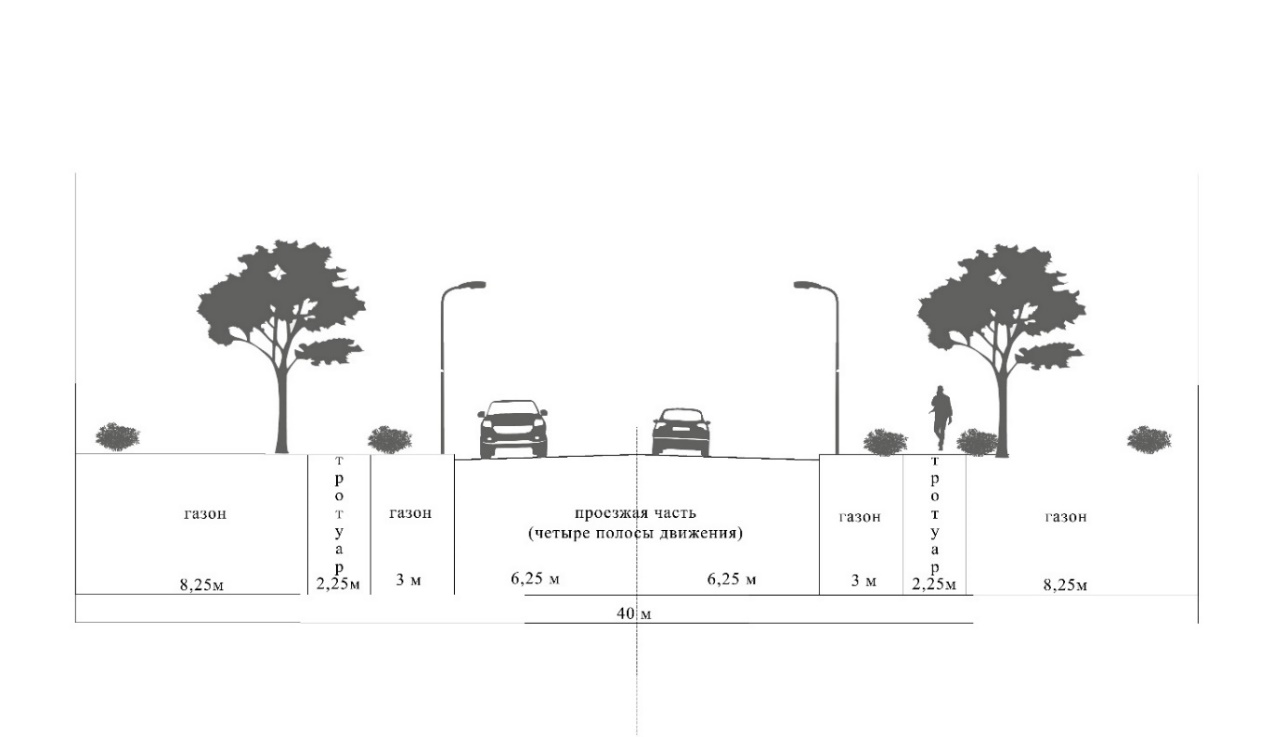 Рисунок 7.6.2.1 Типовой поперечный профиль улицы общегородского значения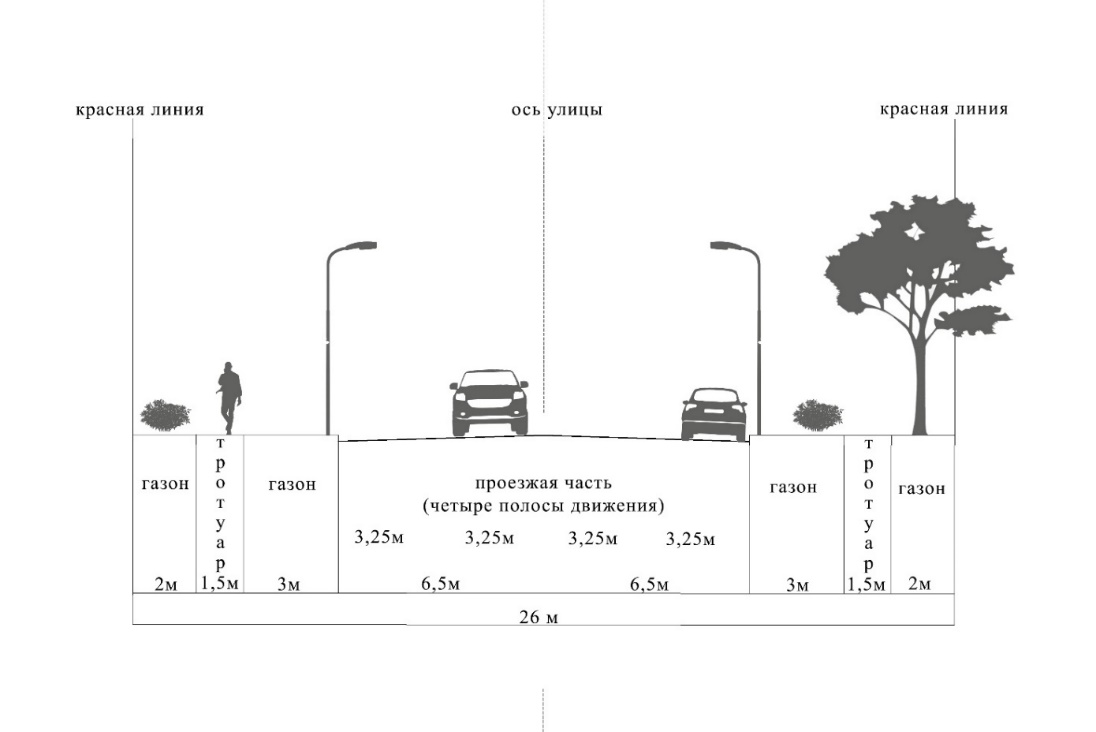 Рисунок 7.6.2.2 Типовой поперечный профиль улицы районного значения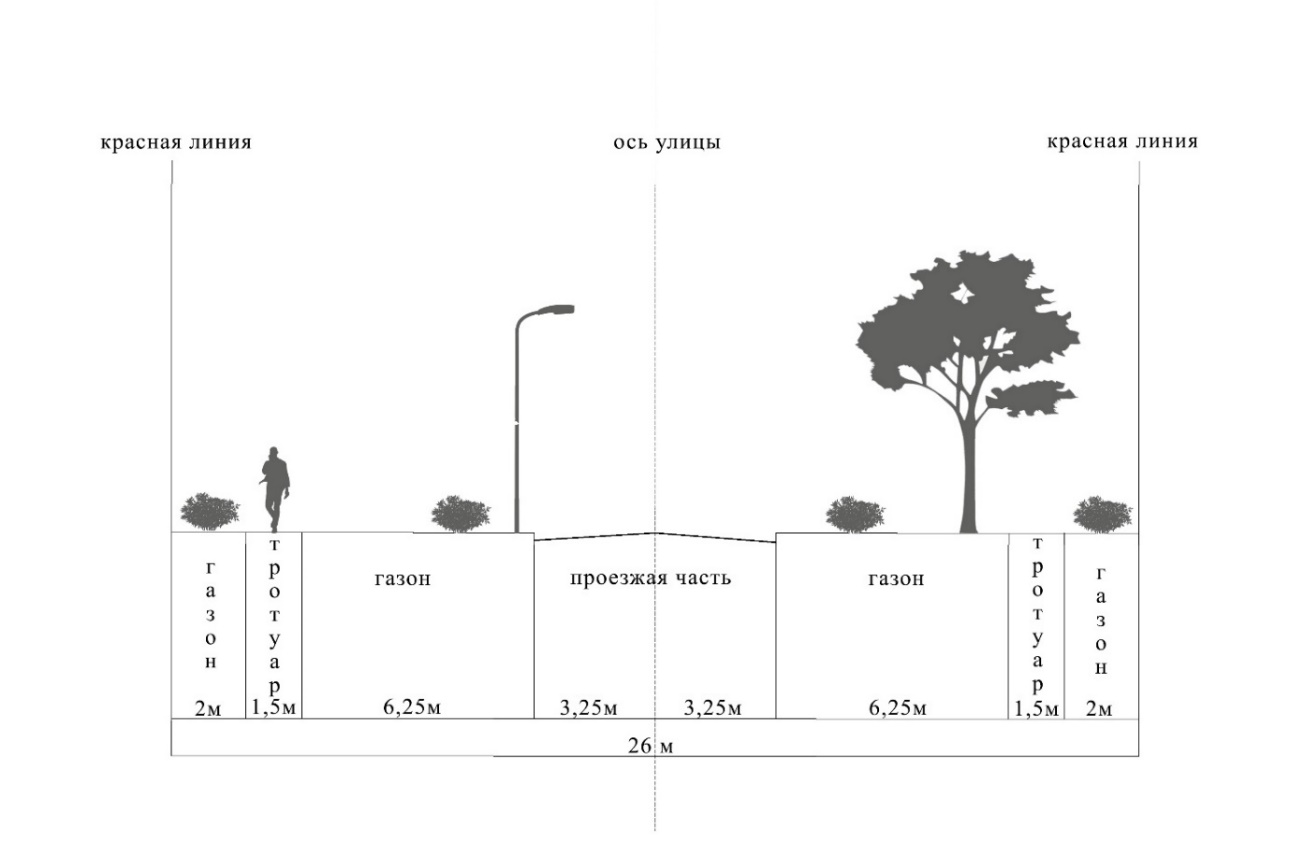 Рисунок 7.6.2.3 Типовой поперечный профиль улицы районного значения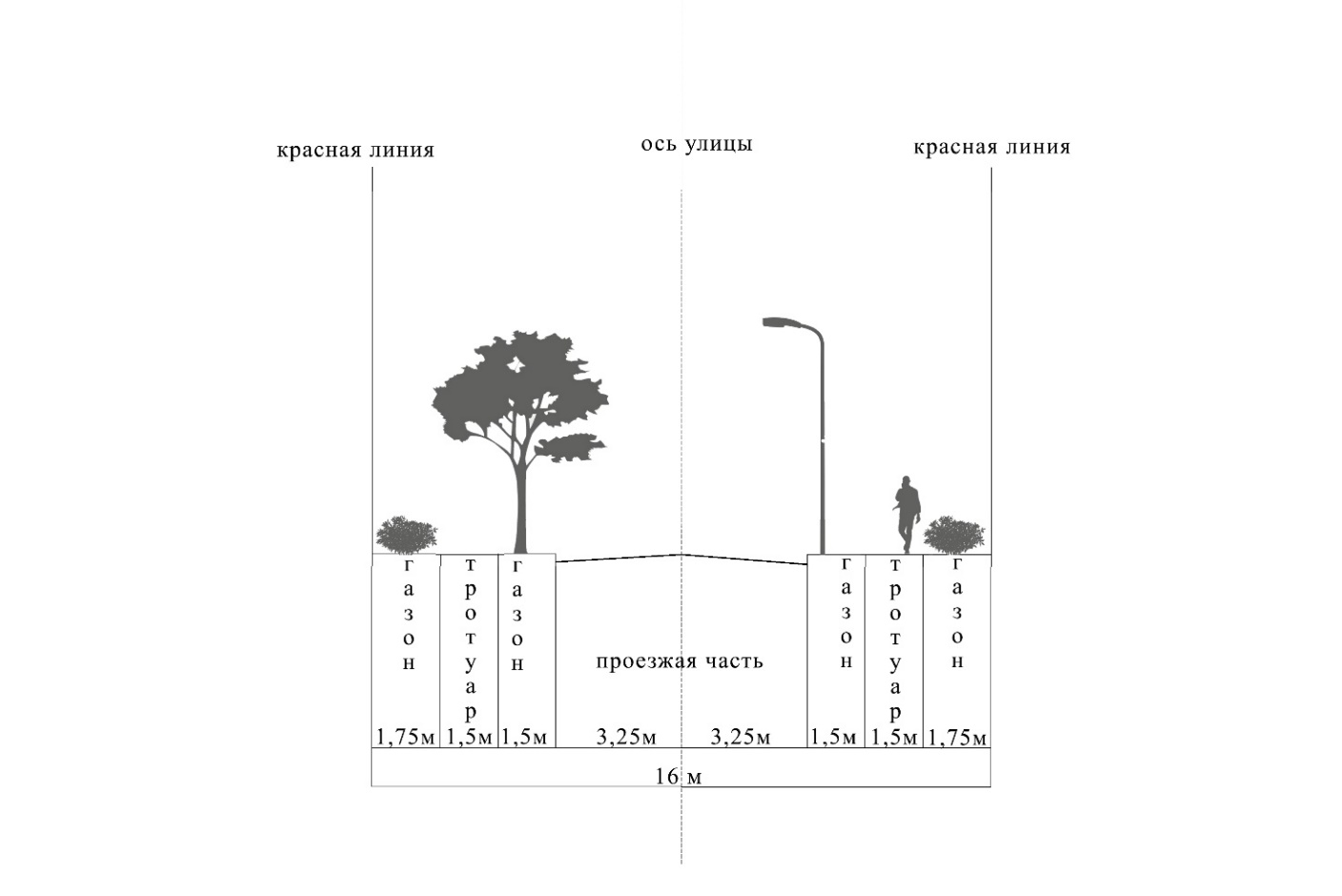 Рисунок 7.6.2.4 Типовой поперечный профиль улицы местного значения7.7 Развитие инженерной инфраструктуры7.7.1 ВодоснабжениеВажной задачей развития Шпаковского муниципального округа является обеспечение населения муниципального округа качественной питьевой водой. Система хозяйственно-питьевого водоснабжения в Шпаковском муниципальном округе является многозонной и системно централизованной и должна охватить всю жилую застройку, обеспечить хозяйственно-питьевое водопотребление в жилых и общественных зданиях, нужды коммунально-бытовых и промышленных предприятий, по роду деятельности которых необходима вода питьевого качества и собственные нужды системы водопровода. Этой же системой обеспечиваются расходы воды на тушение пожаров.Система технического водоснабжения призвана удовлетворить потребность в воде на полив приусадебных участков населением и зеленых насаждений общего пользования (парки, скверы).Вновь строящиеся и реконструируемые системы водоснабжения следует проектировать в соответствии с требованиями СП 31.13330.2012 «Водоснабжение. Наружные сети и сооружения. Актуализированная редакция СНиП 2.04.02-84*» и СП 30.13330.2016 «Внутренний водопровод и канализация зданий. Актуальная редакция СНиП 2.04.01-85*».Расчетный среднесуточный расход воды определен в соответствии с п. 5.2 СП 31.13330.2012.Для существующей сохраняемой застройки норма водопотребления принимается – 200 л/сут. на человека.Для планируемой застройки Шпаковского муниципального округа условно принимаем, что в сельских населенных пунктах застройка выполнена в основном индивидуальной и малоэтажными жилой застройкой, не обеспеченной централизованным горячим водоснабжением.Норма водопотребления для благоустроенной застройки, обеспеченной централизованным горячим водоснабжением – 220 л/сут на человека.Норма водопотребления для малоэтажной многоквартирной застройки и индивидуальной застройки, не обеспеченной централизованным горячим водоснабжением (с местными водонагревателями) – 185 л/сут на человека.Расходы воды на хозяйственно-питьевые нужды в общественных зданиях по классификации, принятой в СП 44.13330.2011 «Административные и бытовые здания. Актуализированная редакция СНиП 2.09.04-87», учтены нормами водопотребления на хозяйственно–питьевые нужды населения в соответствии с примечанием 2 к таблице 1 СП 31.13330.2012.Расход воды на нужды местной промышленности и неучтенные расходы принимаются в размере 15 % суммарного расхода воды на хозяйственно-питьевые нужды в соответствии с примечанием 3 к таблице 1 СП 31.13330.2012.Расход воды на собственные нужды системы водопровода принимается в размере 3 % от объема подаваемой воды, согласно п. 9.6 СП 31.13330.2012.Расчетный расход воды в сутки наибольшего водопотребления принимается с коэффициентом суточной неравномерности – 1,2.Расчетный расход воды в сутки наименьшего водопотребления принимается с коэффициентом суточной неравномерности – 0,8.Расчет расхода воды питьевого качества, необходимой для муниципального округа, на расчётный срок представлена в таблице.Таблица 7.7.1.1Среднесуточный расход питьевой воды по населенным пунктам (территориальным отделам) Шпаковского муниципального округа на расчетный срок (2026 год) реализации проекта Генерального планаТаблица 7.7.1.2Среднесуточный расход питьевой воды по населенным пунктам (территориальным отделам) Шпаковского муниципального округа на расчетный срок (2041 год) реализации проекта Генерального планаРасчетный расход воды на наружное пожаротушение и расчетное количество одновременных пожаров принимается в соответствии с таблицей 1 СП 8.13130 «Системы противопожарной защиты. Наружное противопожарное водоснабжение. Требования пожарной безопасности», исходя из характера застройки и проектной численности населения. Расчетная продолжительность тушения одного пожара составляет 3 часа, а время пополнения пожарного объема воды 24 часа.На расчетный срок (2041 год) принимается условное значение – три пожара в жилой застройке с расходом воды на наружное пожаротушение 40 л/сек.В соответствии с требованиями СП 31.13330.2012 в расчетное количество трёх одновременных пожаров включены и пожары на промышленных предприятиях, при этом для предприятий, имеющих собственные технические водопроводы, дополнительное пожаротушение обеспечивается от сети технического водоснабжения.Требуемый противопожарный запас воды составит: (40 х 3600 х 3)/1000  432 м3.Неприкосновенный трехчасовой противопожарный запас воды хранится в зонных резервуарах запаса воды. Восстановление противопожарного объема – 1,296 м3/сут.Система пожаротушения принята низкого давления с забором воды на разводящей сети через пожарные гидранты с повышением напоров для подачи воды с помощью автонасоса. Свободный напор в сети при пожаре должен быть не менее 10 м.Внешние сети водоснабжения запроектированы кольцевыми. Пожарные гидранты следует устанавливать на кольцевых участках водопроводных линий. Расстановка пожарных гидрантов на водопроводной сети должна обеспечивать пожаротушение любого обслуживаемого данной сетью здания, сооружения или его части не менее чем от двух гидрантов.Расстояние между гидрантами определяется расчетом, учитывающим суммарный расход воды на пожаротушение и пропускную способность устанавливаемого типа гидрантов по ГОСТ 8220 (п. 8.6 СП 8.13130.2009).На протяжении последних лет наблюдается тенденция к рациональному и экономному потреблению холодной воды и, следовательно, снижению объемов ее реализации всеми категориями потребителей. Целью всех мероприятий по новому строительству, реконструкции и техническому перевооружению объектов системы централизованного водоснабжения является бесперебойное снабжение муниципального округа питьевой водой, отвечающей требованиям новых нормативов качества, повышение энергетической эффективности оборудования, контроль и автоматическое регулирование процесса водоподготовки. Выполнение данных мероприятий позволит гарантировать устойчивую, надежную работу водоочистных сооружений и получать качественную питьевую воду в необходимом количестве.7.7.2 ВодоотведениеПроектные предложения Генерального плана на данной стадии проектирования сводятся к определению расчетных расходов сточных вод и выбора трасс магистральных коллекторов. Параметры сетей и сооружений водоотведения уточняются на последующих стадиях проектирования.Нормы водоотведения принимаются в соответствии с п. 5.1.1 СП 32.13330.2012 «Канализация. Наружные сети и сооружения. Актуализированная редакция СНиП 2.04.03-85*» равным нормам водопотребления.Условно принимается, что вся застройка на расчетный срок будет охвачена централизованной системой водоотведения. Расчетный объем водоотведения равен объему водопотребления. Расчет расхода сточных вод, необходимых для водоотведения, на расчетный срок приводится в таблице 7.7.2.1.Таблица 7.7.2.1Среднесуточные водоотведения Шпаковского муниципального округаПримечание: учитывая нестабильность экономической ситуации достоверность перспективных объемов водоснабжения не гарантирован, расчеты подлежат уточнению на следующих стадиях проектирования.Для населенных пунктов Шпаковского муниципального округа принята комбинированная система водоотведения, при которой бытовые и производственные стоки отводятся канализационной сетью на ОСК, а поверхностные воды – системой закрытых трубопроводов и открытых водопроводных устройств на очистные сооружения дождевой канализации.Развитием системы водоотведения города предусмотрена реконструкция и модернизация существующих канализационных сетей с целью увеличения их пропускной способности и строительство канализационных сетей с целью подключения новых потребителей.Предложения на данной стадии проектирования сведены к определению расчетных расходов сточных вод и, соответственно, к мощности очистных сооружений, трассировке основных уличных коллекторов от площадок нового строительства. Состав очистных сооружений, параметры сетей и сооружений, материалы труб и т.д. определяются на последующей стадии проектирования.7.7.3 ТеплоснабжениеОрганизация централизованного и индивидуального теплоснабжения осуществляется в соответствии с Федеральным законом от 27.07.2010 № 190-ФЗ «О теплоснабжении» и Правилами подключения к системам теплоснабжения, утверждёнными постановлением Правительства Российской Федерации от 16.04.2012 № 307 «О порядке подключения к системам теплоснабжения и о внесении изменений в некоторые акты Правительства Российской Федерации», и иными действующими нормативными правовыми актами Российской Федерации, Ставропольского края и Шпаковского муниципального округа.Стратегия обеспечения теплом потребителей Шпаковского муниципального округа – это организация централизованного теплоснабжения в основном от существующих теплоисточников, на которых предусматривается модернизация оборудования, а также от новых планируемых источников тепла.Для выявления возможности комфортного обеспечения теплом по всем видам потребления различных групп застройки жилых домов, общественных зданий по очередям строительства определяются потребности в тепле. Проектом предусматривается обеспечить централизованным теплоснабжением объекты социального и культурно-бытового обслуживания муниципального округа. В качестве основного топлива котельных на планируемый период предусмотреть природный газ. Система теплоснабжения принимается «закрытая», с подключением абонентов через центральные тепловые пункты (ЦТП), либо индивидуальные тепловые пункты (ИТП), размещаемые в технических подпольях зданий. Температурный график тепловых сетей принять 95 – 7000С. Тепловые сети проложить до ЦТП (ИТП). ЦТП (ИТП) должны работать без постоянного обслуживающего персонала, а информация выводиться на единый диспетчерский пульт управления. Следует предусмотреть установку приборов учёта вырабатываемой и потребляемой тепловой энергии.При строительстве новых многоквартирных, индивидуальных жилых домов и общественных зданий в период 2020-2033 годов подключение их от существующих котельных планируется при наличии резерва мощности на теплоисточнике и реконструкции действующих котельных с увеличением их располагаемой мощности для подключения новых потребителей. В случае экономической обоснованности и невозможности подключения к существующим источникам тепла для теплоснабжения новых многоквартирных домов и общественных зданий планируются применять индивидуальное отопление от индивидуальных автоматизированных блочных котельных и в исключительных случаях от индивидуальных тепло генераторов (индивидуальных котлов).Тепловые сети проложить в две трубы, подземно в непроходных каналах, либо бесканально из труб с индустриальной тепловой изоляцией из пенополиуретана. Надземная прокладка тепловых сетей должна предусматриваться на эстакадах, низких или высоких отдельно стоящих опорах, а также в наземных каналах, расположенных на поверхности земли.Тепловые нагрузки, трассировка тепловых сетей и диаметры трубопроводов уточняются на последующей стадии проектирования.Теплоснабжение индивидуальной малоэтажной застройки (без и с приусадебными участками) будет носить локальный характер – от автономных теплогенерирующих установок, работающих на природном газе. Выбор индивидуальных источников тепла объясняется тем, что объекты имеют незначительную тепловую нагрузку и находятся на значительном расстоянии друг от друга, что влечёт за собой большие потери в тепловых сетях и значительные капвложения по их прокладке.Тепловые нагрузки на нужды отопления для объектов застройки определяются по проектам или по укрупненным показателям максимального теплового потока на 1 м3 объема в соответствии с рекомендациями СП 50.13330.2012 «Свод правил. Тепловая защита зданий. Актуализированная редакция СНиП 23-02-2003», утверждённого приказом Минрегиона России от 30.06.2012 № 265 при расчетной температуре наружного воздуха для проектирования систем отопления соответствующего населенного пункта.Перспективные удельные расходы тепловой энергии на отопление, определенные в соответствии с СП 50.13330.2012, представлены в таблице 7.7.3.1.Таблица 7.7.3.1Перспективные удельные расходы тепловой энергии на отоплениеДля решения вышеуказанных проблем в Шпаковском муниципальном округе планируется масштабная реконструкция существующих котельных. В рамках реализации Генерального плана необходимо предусмотреть возможность перехода на индивидуальное теплоснабжение помещений (квартир) в домах, где часть квартир уже использует индивидуальные тепло генераторы (индивидуальные котлы) на нужды отопления и частным домовладениям, подключенных к централизованной системе отопления.На первую очередь и расчетный срок предусмотрена реконструкция существующих объектов теплоснабжения. Итогом станет увлечение установленных мощностей котельных с возможностью подключения новых потребителей.7.7.4 ЭлектроснабжениеНа территории Шпаковского муниципального округа планируется увеличение электрической нагрузки на всех этапах строительства. Нами рассматривался прирост электрической нагрузки, приходящейся на жилищно-коммунальный сектор. На перспективу будет продолжаться сформированная модель существующей системы электроснабжения. Расходы населения за потребленную электроэнергию занимают в структуре платежей населения за жилищно-коммунальные услуги от 12 до 20 процентов. Для повышения надежности электроснабжения и пропускной способности электрических сетей, уменьшение технических потерь электроэнергии, повышение качества обслуживания населения, необходимо продолжить работу по заменен ветхих и изношенных линий с заменых голых проводов на самонесущий изолированный провод, с увеличением мощности подстанций путем их реконструкции и строительства новых, с целью бесперебойного обеспечения потребителей, а также сокращение объемов аварийно-восстановительных работ.Электрические нагрузки жилищно-коммунального сектора определены по срокам проектирования на основе численности населения, принятой настоящим проектом, в соответствии с приложением № 12 свода правил СП 42.13330.2016 «Градостроительство. Планировка и застройка городских и сельских поселений» Актуализированная редакция СНиП 2.07.01-89*(с изменениями на 10.02.2017).Укрупненный показатель удельной расчетной коммунально-бытовой нагрузки принят отдельно для среднего поселения и сельского поселения на 1 очередь и расчетный срок составит:для городского поселения 1700 кВт ч/год на 1 чел., годовое число часов использования максимума электрической нагрузки принято на 1 очередь и расчетный срок 5200 ч/год;для сельских поселений 950 кВт ч/год на 1 чел., годовое число часов использования максимума электрической нагрузки принято на 1 очередь и расчетный срок 4100 ч/год.Приведенные укрупненные показатели предусматривают электропотребление жилыми и общественными зданиями, предприятиями коммунально-бытового обслуживания, наружным освещением, системами водоснабжения, водоотведения и теплоснабжения.Расчетные электрические нагрузки жилищно-коммунального сектора Шпаковского муниципального округа на расчетный срок реализации проекта Генерального плана приведены в таблице 7.7.4.1.Таблица 7.7.4.1Перспективное электроснабжение в Шпаковском муниципальном округе По мере реконструкции и строительства новых зданий микрорайонов необходима реконструкция электрических сетей, трансформаторных подстанций с заменой технически устаревшего оборудования (в увязке с конкретным планировочным решением).Уличное освещение предусматривается воздушным по железобетонным опорам, управление уличным освещением дистанционное.Передача и распределение электроэнергии всех напряжений в новой жилой застройке предусматривается кабельными линиями.Планируемые мероприятия раздела электроснабжение приняты в соответствии со следующими программными документами:«Схемой и программой развития Единой Энергетической Системы России на 2018 – 2024 годы», утверждённой приказом министерства энергетики Российской Федерации от 28 февраля 2018 г. № 121;«Схемой и программой развития электроэнергетики Ставропольского края на 2019-2023 годы», утверждённой распоряжением Губернатора Ставропольского края от 28 апреля 2018 г. № 213-р.7.7.5 ГазоснабжениеСети газоснабжения на территории Шпаковского муниципального округа имеют высокую степень износа, имеющиеся мощности недостаточны для подключения потребителей в отдельных районах муниципального округа. Имеются газораспределительные пункты, загрузка некоторых из которых составляет 150-200 %.На расчетный срок (до 2041 года) проектом предусматривается сохранение существующей системы газоснабжения с проведением мероприятий, направленных на повышение надежности ее работы. Согласно утверждённым нормативам градостроительного проектирования Шпаковского муниципального округа норматив обеспеченности объектами газоснабжения (индивидуально-бытовые нужды населения) следует принимать не менее 120 кубических метров на 1 человека в год.Проектирование и строительство новых, реконструкцию и развитие действующих газораспределительных систем следует осуществлять в соответствии с требованиями СП 62.13330.2011* «Газораспределительные системы». Актуализированная редакция СНиП 42-01-2002.Прогноз газопотребления жилищно-коммунальной сферой Шпаковского муниципального округа на расчетный срок представлен в таблице 7.7.5.1.Таблица 7.7.5.1Прогноз газопотребления жилищно-коммунальной сферой Шпаковского муниципального округаПрименение газа в котельных и жилой застройке в качестве топлива коренным образом меняет в лучшую сторону перспективу социально-экономического развития населенных пунктов муниципального округа, а также бытовые условия жизни населения.7.8 Мероприятия по охране окружающей среды7.8.1 Мероприятия по охране атмосферного воздухаГенеральным планом предусматривается комплекс мер планировочного характера, направленных на санитарную охрану и оздоровление воздушного бассейна муниципального округа:развитие системы зеленых насаждений, увеличение озелененных территорий в населенных пунктах муниципального округа;структуризация жилой застройки/промышленных предприятий и коммунальных объектов – источников загрязнения атмосферного воздуха на расстояние, обеспечивающее санитарные нормы.Для обеспечения функций санитарно-защитных зон по уменьшению вредного воздействия выбросов предприятий на атмосферный воздух необходимо благоустройство и озеленение санитарно-защитных зон промышленных предприятий, предусмотренное санитарными нормами.В Генеральном плане также предусматривается ряд мероприятий, связанных с улично-дорожной сетью города, направленных на улучшение состояния атмосферного воздуха:благоустройство, озеленение улиц и проектируемой территории в целом, в целях защиты застройки от неблагоприятных ветров, борьбы с шумом, повышения влажности воздуха, обогащения воздуха кислородом и поглощения из воздуха углекислого газа.упорядочение улично-дорожной сети, сооружение транспортных развязок, магистралей-дублеров, грузовых и обходных дорог;вывод большегрузного транспорта за пределы муниципального округа на объездные магистрали;обеспечение требуемых разрывов с соответствующим озеленением между транспортными магистралями и застройкой;размещение объектов коммунально-бытового назначения, связанных со значительными грузовыми перевозками, в непосредственной близости от магистральных улиц для сокращения протяженности проездов по территории жилой застройки;организация зеленых полос вдоль городских магистралей и озеленение внутримикрорайонных пространств.7.8.2 Мероприятия по охране водной средыС целью улучшения качества вод, восстановления и предотвращения загрязнения водных объектов Генеральным планом предусмотрены следующие мероприятия:установка выгребов полной заводской готовности на территориях, не охваченных централизованной системой водоотведения, с последующим вывозом стоков на КОС;инженерная подготовка территории, планируемой к застройке; строительство блочно-модульных комплексов по очистке поверхностного стока закрытого типа перед сбросом стоков в открытые водоемы;модернизация системы водоотведения в населенных пунктах муниципального округа, строительство и реконструкция канализационных коллекторов, строительство, модернизация и реконструкция канализационных насосных станций;расчистка русел рек и водоемов, проведение берегоукрепительных работ.Для промышленных предприятий, сбрасывающих очищенные сточные воды несоответствующего качества по какому-либо виду загрязнений, необходимо организовать местную очистку сточных вод с доведением остаточного содержания загрязнения до величины, обеспечивающей необходимое его содержание в очищенной воде. Для предотвращения загрязнения водных объектов стоками с производственных и коммунально-складских территорий необходимо проведение следующих мероприятий:строительство ливневой канализации на территории промышленных и коммунально-складских зон;строительство новых и реконструкция локальных очистных сооружений на предприятиях;применение системы оборотного и повторно-последовательного водоснабжения на существующих и вновь организуемых предприятиях с водоемкими технологическими процессами.К основным организационным мероприятиям по охране поверхностных и подземных вод на территории муниципального округа относятся:создание системы мониторинга водных объектов;эколого-токсикологическое исследование состояния водных объектов;организация мониторинга за состоянием водопроводящих сетей города и своевременное проведение мероприятий по предупреждению утечек из систем водопровода и канализации;организация контроля уровня загрязнения поверхностных и грунтовых вод.7.8.3 Мероприятия по охране почвенного покроваДля предотвращения загрязнения, деградации и разрушения почвенного покрова в границах проектируемой территории предусмотрены следующие мероприятия:инженерная подготовка территории, планируемой к застройке, устройство сети ливневой канализации с очистными сооружениями;устройство асфальтобетонного покрытия дорог;устройство отмосток вдоль стен зданий;расчистка, благоустройство и озеленение прибрежных территорий рек, озер и ручьев;защита от береговой эрозии путем проведения берегоукрепительных работ, строительство набережных;благоустройство улиц и дорог, газонное озеленение;биологическая очистка почв и воздуха за счет увеличения площади зеленых насаждений всех категорий;устройство зеленых лесных полос вдоль магистральных транспортных коммуникаций.В зависимости от характера загрязнения почв, необходимо проведение комплекса мероприятий по восстановлению и рекультивации почв. Рекультивации подлежат земли, нарушенные при:строительстве и прокладке инженерных сетей различного назначения;складировании и захоронении промышленных, бытовых и прочих отходов;ликвидации последствий загрязнения земель.Для восстановления, нарушенного в результате хозяйственной деятельности и эрозионных процессов почвенного покрова, на проектируемой территории Генеральным планом предусматривается ряд мероприятий:рекультивация территории ликвидируемых карьеров;рекультивация территории ликвидируемых свалок;выявление и ликвидация несанкционированных свалок, захламленных участков с последующей рекультивацией территории;рекультивация оврагов, частичная засыпка или закрепление вершин и отвершков оврагов, уполаживание и озеленение крутых участков овражных склонов, благоустройство приовражных зон.На территориях с наибольшими техногенными нагрузками и загрязнением почв, необходимо обеспечение контроля за состоянием почвенного покрова и проведение следующих мероприятий для его восстановления:вывоз почвенного покрова (в зависимости от глубины загрязнения) за пределы города на специальные места переработки;замена грунта, выведение источников загрязнения, посадка древесных культур, устойчивых к повышенному содержанию загрязнителя, подсев трав-фиторемедиантов, биоремедиация.7.8.4 Мероприятия в области обращения с твердыми коммунальными отходамиПринципы, направления и механизмы реализации системы управления отходами на территории Ставропольского края определены Территориальной схемой обращения с отходами, в том числе с твердыми коммунальными отходами на территории Ставропольского края (утверждена распоряжением Правительства Ставропольского края № 408-п от 22.09.2016).В соответствии с данными раздела XI Данные о планируемых строительстве, реконструкции, выведении из эксплуатации объектов обработки, утилизации, обезвреживания, размещения отходов на территории планируемого Шпаковского муниципального округа мероприятий по созданию новых объектов по обращению с ТКО не предусмотрено.Нормативы накопления твердых коммунальных отходов на территории Ставропольского края, утверждены приказом министерства жилищно-коммунального хозяйства Ставропольского края от 13.08.2021 № 190 «Об утверждении нормативов накопления твердых коммунальных отходов на территории Ставропольского края».В соответствии с данными Главы 4 Нормативы накопления ТКО и расчет массы образуемых твердых коммунальных отходов территориальной схемы осуществлен прогноз количества образования твердых коммунальных отходов по годам реализации территориальной схемы (до 2030 года), сформированный с учетом индекса изменения численности населения на основании расчета предположительной численности населения (средний вариант) и индекса изменения нормы накопления ТКО по массе на каждый год действия территориальной схемы на 0,4%.Сбор, временное хранение, обеззараживание, обезвреживание и транспортирование отходов, образующихся в организациях при осуществлении медицинской и/ или фармацевтической деятельности, выполнении лечебно-диагностических и оздоровительных процедур, а также размещение, оборудование и эксплуатация участка по обращению с медицинскими отходами, санитарно-противоэпидемический режим работы при обращении с медицинскими отходами должны осуществляться согласно СанПиН 2.1.7.2790-10 «Санитарно-эпидемиологические требования к обращению с медицинскими отходами».7.8.5 Мероприятия по благоустройству и озеленениюСистема озеленения Шпаковского муниципального округа должна предусматривать не только наличие определенного количества зеленых насаждений, но и обеспечивать выполнение ими разнообразных функций, оздоровляющих городскую среду. Зеленые насаждения активно очищают атмосферу, регулируют микроклимат, кондиционируют воздух, снижают уровень шумов, обладают высокой степенью ионизации воздуха, препятствуют возникновению неблагоприятных ветровых режимов. Кроме перечисленных санитарно-гигиенических функций, зеленые насаждения благоприятно воздействуют на психоэмоциональную сферу жителя современного города. Система зеленых насаждений территории Шпаковского муниципального округа складывается из:озелененных территорий общего пользования;озелененных территорий ограниченного пользования (зеленые насаждения на участках жилых массивов, пришкольных участков, детских садов);озелененных территорий специального назначения (озеленение санитарно-защитных зон, территорий вдоль дорог).Генеральным планом предусматривается создание единой системы озеленения (природно-экологический каркас), включающей зеленые массивы, парки и скверы, пригородные леса, сады, использующую в качестве связующих коридоров дополнительные полосы озеленения вдоль естественных водотоков, городских улиц и микрорайонов.Наиболее эффективным подходом к решению вопроса озеленения городских территорий и сельских районов является создание единой, целостной системы озеленения с использованием полного спектра функций зеленых насаждений, а не отдельных санитарно-гигиенических или эстетических качеств.Озелененная территория, любого размера и типа является многофункциональной, и чем большее число функций она выполняет, тем эффективнее система озеленения в целом.Создание и эксплуатация элементов благоустройства и озеленения обеспечивают требования охраны здоровья человека, исторической и природной среды, создают технические возможности беспрепятственного передвижения маломобильных групп населения по территории Шпаковского муниципального округа.Рекомендуются следующие мероприятия по озеленению и благоустройству территории:устройство газонов, цветников, посадка зеленых оград;создание мобильного и вертикального озеленения (трельяжи, перголы, цветочницы, вазоны);оборудование территории малыми архитектурными формами – беседками, навесами, площадками для игр детей и отдыха взрослого населения, павильонами для ожидания автотранспорта;устройство внутриквартальных проездов, тротуаров, пешеходных дорожек;ремонт существующих покрытий внутридворовых проездов и дорожек;освещение территории населенных пунктов;организация озеленения санитарно-защитных зон;обустройство мест сбора твердых коммунальных отходов.7.9 Мероприятия по смягчению и предотвращению ЧСПеречень мероприятий по обеспечению пожарной безопасности. ЧС, связанные с возникновением пожаров на территории, чаще всего возникают на объектах социально-бытового назначения. Причинами таких ЧС в основном являются нарушения правил пожарной безопасности, правил эксплуатации электрооборудования и неосторожное обращение с огнем.В соответствии с Федеральным законом от 22.07.2008 № 123-ФЗ «Технический регламент о требованиях пожарной безопасности» к опасным факторам пожара, воздействующим на людей и имущество, относятся: пламя и искры; тепловой поток; повышенная температура окружающей среды; повышенная концентрация токсичных продуктов горения и термического разложения; пониженная концентрация кислорода; снижение видимости в дыму.К сопутствующим проявлениям опасных факторов пожара относятся:осколки, части разрушившихся зданий, сооружений, строений, транспортных средств, технологических установок, оборудования, агрегатов, изделий и иного имущества;радиоактивные и токсичные вещества и материалы, попавшие в окружающую среду из разрушенных технологических установок, оборудования, агрегатов, изделий и иного имущества;вынос высокого напряжения на токопроводящие части технологических установок, оборудования, агрегатов, изделий и иного имущества;опасные факторы взрыва, происшедшего вследствие пожара;воздействие огнетушащих веществ.В соответствии с Федеральным законом от 22.07.2008 № 123-ФЗ «Технический регламент о требованиях пожарной безопасности» защита людей и имущества от воздействия опасных факторов пожара и (или) ограничение последствий их воздействия обеспечиваются одним или несколькими из следующих способов:применение объемно-планировочных решений и средств, обеспечивающих ограничение распространения пожара за пределы очага;устройство эвакуационных путей, удовлетворяющих требованиям безопасной эвакуации людей при пожаре;устройство систем обнаружения пожара (установок и систем пожарной сигнализации), оповещения и управления эвакуацией людей при пожаре;применение систем коллективной защиты (в том числе противодымной) и средств индивидуальной защиты людей от воздействия опасных факторов пожара;применение основных строительных конструкций с пределами огнестойкости и классами пожарной опасности;устройство на технологическом оборудовании систем противовзрывной защиты;применение первичных средств пожаротушения;организация деятельности подразделений пожарной охраны.Здания, сооружения и строения должны быть обеспечены первичными средствами пожаротушения лицами, уполномоченными владеть, пользоваться или распоряжаться такими зданиями, сооружениями и строениями.В соответствии с Правилами пожарной безопасности в лесах, утверждёнными постановлением Правительства Российской Федерации от 30.06.2007 № 417, меры пожарной безопасности в лесах включают в себя:предупреждение лесных пожаров (противопожарное обустройство лесов и обеспечение средствами предупреждения и тушения лесных пожаров);мониторинг пожарной опасности в лесах и лесных пожаров;разработку и утверждение планов тушения лесных пожаров;устройство противопожарных резервуаров, минерализованных полос;организацию противопожарной пропаганды и др.К вопросам местного значения Шпаковского муниципального округа относится: обеспечение первичных мер пожарной безопасности в границах муниципального образования. В соответствии с Федеральным законом от 22.07.2008 № 123-ФЗ «Технический регламент о требованиях пожарной безопасности» в целях защиты жизни, здоровья, имущества граждан и юридических лиц, государственного и муниципального имущества от пожаров, определяет основные положения технического регулирования в области пожарной безопасности и устанавливает общие требования пожарной безопасности к объектам защиты (продукции), в том числе к зданиям и сооружениям, промышленным объектам, пожарно-технической продукции и продукции общего назначения.Размещение взрывопожароопасных объектов на территориях поселений и городских округов.1. Опасные производственные объекты, на которых производятся, используются, перерабатываются, образуются, хранятся, транспортируются, уничтожаются пожаро-взрывоопасные вещества и материалы и для которых обязательна разработка декларации о промышленной безопасности (далее – взрывопожароопасные объекты), должны размещаться за границами поселений и городских округов, а если это невозможно или нецелесообразно, то должны быть разработаны меры по защите людей, зданий и сооружений, находящихся за пределами территории взрывопожароопасного объекта, от воздействия опасных факторов пожара и (или) взрыва.Иные производственные объекты, на территориях которых расположены здания и сооружения категорий А, Б и В по взрывопожарной и пожарной опасности, могут размещаться как на территориях, так и за границами поселений и городских округов. При этом расчетное значение пожарного риска не должно превышать допустимое значение пожарного риска, установленное настоящим Федеральным законом. При размещении взрывопожароопасных объектов в границах поселений и городских округов необходимо учитывать возможность воздействия опасных факторов пожара на соседние объекты защиты, климатические и географические особенности, рельеф местности, направление течения рек и преобладающее направление ветра. При этом расстояние от границ земельного участка производственного объекта до зданий классов функциональной опасности Ф1 – Ф4, земельных участков дошкольных образовательных организаций, общеобразовательных организаций, медицинских организаций и учреждений отдыха должно составлять не менее 50 метров.2. Комплексы сжиженных природных газов должны располагаться с подветренной стороны от населенных пунктов. Склады сжиженных углеводородных газов и легковоспламеняющихся жидкостей должны располагаться вне жилой зоны населенных пунктов с подветренной стороны преобладающего направления ветра по отношению к жилым районам. Земельные участки под размещение складов сжиженных углеводородных газов и легковоспламеняющихся жидкостей должны располагаться ниже по течению реки по отношению к населенным пунктам, пристаням, речным вокзалам, гидроэлектростанциям, судоремонтным и судостроительным организациям, мостам и сооружениям на расстоянии не менее 300 метров от них, если техническими регламентами, принятыми в соответствии с Федеральным законом «О техническом регулировании», не установлены большие расстояния от указанных сооружений. Допускается размещение складов выше по течению реки по отношению к указанным сооружениям на расстоянии не менее 3000 метров от них при условии оснащения складов средствами оповещения и связи, а также средствами локализации и тушения пожаров.3. Сооружения складов сжиженных углеводородных газов и легковоспламеняющихся жидкостей должны располагаться на земельных участках, имеющих более низкие уровни по сравнению с отметками территорий соседних населенных пунктов, организаций и путей железных дорог общей сети. Допускается размещение указанных складов на земельных участках, имеющих более высокие уровни по сравнению с отметками территорий соседних населенных пунктов, организаций и путей железных дорог общей сети, на расстоянии более 300 метров от них. На складах, расположенных на расстоянии от 100 до 300 метров, должны быть предусмотрены меры (в том числе второе обвалование, аварийные емкости, отводные каналы, траншеи), предотвращающие растекание жидкости на территории населенных пунктов, организаций и на пути железных дорог общей сети.4. В пределах зон жилых застроек, общественно-деловых зон и зон рекреационного назначения поселений и городских округов допускается размещать производственные объекты, на территориях которых нет зданий и сооружений категорий А, Б и В по взрывопожарной и пожарной опасности. При этом расстояние от границ земельного участка производственного объекта до жилых зданий, зданий дошкольных образовательных организаций, общеобразовательных организаций, медицинских организаций и учреждений отдыха устанавливается в соответствии с требованиями настоящего Федерального закона.5. В случае невозможности устранения воздействия на людей и жилые здания опасных факторов пожара и взрыва на взрывопожароопасных объектах, расположенных в пределах зоны жилой застройки, следует предусматривать уменьшение мощности, перепрофилирование организаций или отдельного производства либо перебазирование организации за пределы жилой застройки.Противопожарное водоснабжение поселений и городских округов.1. На территориях поселений и городских округов должны быть источники наружного противопожарного водоснабжения.2. К источникам наружного противопожарного водоснабжения относятся:1) наружные водопроводные сети с пожарными гидрантами;2) водные объекты, используемые для целей пожаротушения в соответствии с законодательством Российской Федерации;3) противопожарные резервуары.3. Поселения и городские округа должны быть оборудованы противопожарным водопроводом. При этом противопожарный водопровод допускается объединять с хозяйственно-питьевым или производственным водопроводом.4. В поселениях и городских округах с количеством жителей до 5000 человек, отдельно стоящих зданиях классов функциональной пожарной опасности Ф1.1, Ф1.2, Ф2, Ф3, Ф4 объемом до 1000 кубических метров, расположенных в поселениях и городских округах, не имеющих кольцевого противопожарного водопровода, зданиях и сооружениях класса функциональной пожарной опасности Ф5 с производствами категорий В, Г и Д по пожарной и взрывоопасности при расходе воды на наружное пожаротушение 10 литров в секунду, на складах грубых кормов объемом до 1000 кубических метров, складах минеральных удобрений объемом до 5000 кубических метров, в зданиях радиотелевизионных передающих станций, зданиях холодильников и хранилищ овощей и фруктов допускается предусматривать в качестве источников наружного противопожарного водоснабжения природные или искусственные водоемы.5. Допускается не предусматривать наружное противопожарное водоснабжение населенных пунктов с числом жителей до 50 человек, а также расположенных вне населенных пунктов отдельно стоящих зданий и сооружений классов функциональной пожарной опасности Ф1.2, Ф1.3, Ф1.4, Ф2.3, Ф2.4, Ф3 (кроме Ф 3.4), в которых одновременно могут находиться до 50 человек и объем которых не более 1000 кубических метров.Требования пожарной безопасности по размещению подразделений пожарной охраны в поселениях и городских округах.1. Дислокация подразделений пожарной охраны на территориях поселений и городских округов определяется исходя из условия, что время прибытия первого подразделения к месту вызова в городских поселениях и городских округах не должно превышать 10 минут, а в сельских поселениях – 20 минут.2. Подразделения пожарной охраны населенных пунктов должны размещаться в зданиях пожарных депо.3. Порядок и методика определения мест дислокации подразделений пожарной охраны на территориях поселений и городских округов устанавливаются нормативными документами по пожарной безопасности.Инженерно-технические мероприятия гражданской обороны. Постановлением Губернатора Ставропольского края от 01.02.2011 № 37 утверждено Положение об организации и ведении гражданской обороны в Ставропольском крае. В целях обеспечения своевременного оповещения и информирования населения об угрозе возникновения или о возникновении чрезвычайных ситуаций разработано постановление Правительства Ставропольского края от 13 августа 2021 г. № 403-п «Об утверждении Положения о региональной автоматизированной системе централизованного оповещения». Система оповещения представляет собой организационно-техническое объединение сил, средств связи и оповещения, сетей вещания, каналов сети связи общего пользования, обеспечивающих доведение информации и сигналов оповещения до органов управления, сил Ставропольской краевой территориальной подсистемы единой государственной системы предупреждения и ликвидации чрезвычайных ситуаций и населения Ставропольского края.В соответствии с СП 165.1325800.2014 «Инженерно-технические мероприятия по гражданской обороне. Актуализированная редакция СНиП 2.01.51-90» Ставропольский край входит в зону светомаскировки. Световая маскировка должна проводиться для создания в темное время суток условий, затрудняющих обнаружение городских и сельских поселений и объектов народного хозяйства с воздуха путем визуального наблюдения или с помощью оптических приборов, рассчитанных на видимую область излучения. Световая маскировка городских и сельских поселений и объектов, входящих в зону светомаскировки, должна предусматриваться в двух режимах: частичного и полного затемнения. Подготовительные мероприятия, обеспечивающие осуществление светомаскировки в этих режимах, должны проводиться заблаговременно, в мирное время.В соответствии с СП 88.13330.2014 «Защитные сооружения гражданской обороны. Актуализированная редакция СНиП II-11-77*» с целью повышения уровня безопасности людей и сохранности материальных ценностей в военное время и при чрезвычайных ситуациях мирного времени, следует проектировать и размещать защитные сооружения гражданской обороны (убежища и противорадиационные укрытия, укрытия). Защитные сооружения гражданской обороны должны обеспечивать защиту укрываемых от косвенного действия ядерных средств поражения, а также действия обычных средств поражения и могут использоваться в мирное время для хозяйственных нужд и обслуживания населения.Встроенные убежища следует размещать в подвальных, цокольных и первых этажах зданий и сооружений. Для размещения противорадиационных укрытий следует применять помещения:Планировка и застройка территорий населённых пунктов Шпаковского муниципального округа должны осуществляться в соответствии с генеральными планами, учитывающими требования пожарной безопасности, установленные Федеральным законом № 123-ФЗ «Технический регламент о требованиях пожарной безопасности».Повышение оперативности реагирования противопожарных формирований при оказании помощи населению, укрепление их материально-технической базы, совершенствование методов предупреждения и ликвидации техногенных и природных пожаров, в том числе с использованием новых современных технологий и оборудования будет обеспечиваться за счет:увеличения штатной численности противопожарной службы муниципального округа, создание новых пожарных подразделений в населенных пунктах автономного муниципального округа;строительство пожарных депо;оснащение пожарных частей новой пожарной техникой, оборудованием для газодымозащитной службы.На территории Шпаковского муниципального округа для тушения пожаров и проведения аварийно-спасательных работ дислоцируются Противопожарная и аварийно-спасательная служба Ставропольского края.VIII Оценка возможного влияния планируемых для размещения объектов местного значения муниципального округа на комплексное развитие этих территорийПроект Генерального плана предусматривает ряд мероприятий по территориальному развитию муниципального округа, направленных на создание условий для роста экономических и социальных показателей муниципального образования.Предусмотренные проектом мероприятия по размещению объектов местного значения муниципального округа в сфере инженерного и транспортного обеспечения, объектов социального и культурно-бытового обслуживания населения предполагают создание условий для рационального использования территориальных ресурсов муниципального округа, в соответствии с требованиями МНГП Шпаковского муниципального округа, целями социально-экономического развития Шпаковского муниципального округа, а так же с учетом иных факторов, позволяющих создать комфортную среду жизнедеятельности населения муниципального округа средствами планирования развития территории.Решения Генерального плана в части установления функциональных зон обеспечивают условия сбалансированного пользования территориальными ресурсами, учитывают потребность в территориях для размещения объектов федерального, регионального и местного значения. Предусматривают необходимость повышения интенсивности градостроительного освоения территории, прилегающей к транспортным магистралям.Планируемые объемы и темпы жилищного строительства обеспечивают условия для повышения доступности жилья при условии повышения средней жилищной обеспеченности, создают предпосылки для привлечения инвестиций в развитие жилищного сектора, постепенного вывода из эксплуатации ветхого и аварийного жилищного фонда.Запланированные мероприятия в части развития индивидуального жилищного строительства, поспособствуют решению задач по обеспечению многодетных семей и других законодательно установленных категорий граждан земельными участками за счет достаточного объема резервируемых в этих целях территорий для размещения индивидуальной жилой застройки. Резервирование территорий для развития общественно-деловой застройки и создания разных функциональных общественных пространств создаст условия для развития и расширения спектра гарантированных услуг, а также повысит уровень развития коммерческого сектора в сфере обслуживания. Реализация мероприятий, заложенных Генеральным планом в части развития транспортной сети в границах муниципального образования, позволит повысить связность территорий внутри муниципального округа. Повысится уровень доступности объектов промышленности, в следствие чего повысится инвестиционная привлекательность территории. Развитие улично-дорожной сети в границах населенных пунктов Шпаковского муниципального округа позволит упорядочить сложившуюся планировочную структуру населенных пунктов, создаст условия для развития общественного транспорта.Реализация мероприятий по строительству и реконструкции объектов инженерной инфраструктуры обеспечит повышение надежности работы систем коммунальной инфраструктуры населенных пунктов Шпаковского муниципального округа, повысит качество поставляемых для потребителей товаров и оказываемых услуг, снизит негативное воздействие на окружающую среду и здоровье человека.Развитие централизованной газораспределительной системы на территории муниципального округа позволит обеспечить бесперебойную подачу природного газа населению, коммунально-бытовым и промышленным потребителям. Газификация индивидуальной и малоэтажной застройки позволит обеспечить более высокий уровень комфорта для населения. Использование природного газа в качестве топлива для коммунально-бытовых и промышленных потребителей позволить сократить затраты на производство электрической и тепловой энергии, улучшить экологическую обстановку за счет снижения вредных выбросов в атмосферу по сравнению с другими видами топлива. Развитие централизованных систем теплоснабжения, водоснабжения и водоотведения (канализации) обеспечит потребителей тепловой энергией и водой необходимого качества, повысит надежность централизованных систем тепло- водоснабжения и водоотведения (канализации) и комфортность среды проживания населения, а также позволит повысить инвестиционную привлекательность территории.Немаловажным фактором создания благоприятных условий для жизни населения является наличие мест приложения труда и стабильный рост благосостояния жителей. Увеличение мощности объектов инженерной инфраструктуры позволит реализовать инвестиционные проекты в части развития транспортно-логистической инфраструктуры, промышленности, туристско-рекреационного комплекса, что, в свою очередь, приведет к созданию новых рабочих мест.Реализация мероприятий по созданию единой непрерывной системы озеленения города, включающей зеленые массивы, парки и скверы, использующей в качестве связующих коридоров дополнительные полосы озеленения вдоль естественных водотоков и городских улиц обеспечит оздоровление городской среды: будет способствовать очищению атмосферы, регулированию микроклимата, кондиционированию воздуха, снижению уровней шума, ионизации воздуха, ветрозащите. Развитие системы зеленых насаждений, помимо перечисленных санитарно-гигиенических функций, будет благоприятно воздействовать на психоэмоциональную сферу жителей муниципального округа.Создание и эксплуатация элементов благоустройства и озеленения обеспечит требования охраны здоровья человека, исторической и природной среды, создаст технические возможности беспрепятственного передвижения маломобильных групп населения по территории Шпаковского муниципального округа.Оценка влияния планируемых для размещения объектов местного значения муниципального округа комплексное развитие территории Шпаковского муниципального округа представлена в виде технико-экономических показателей, сгруппированных по направлениям:территория муниципального округа и населенных пунктов, вошедших в его состав;функциональные зоны;показатели численности населения;показатели развития жилищного фонда;показатели развития объектов социального и культурно-бытового обслуживания населения, отдыха и туризма, санаторно-курортного назначения;показатели развития транспортной инфраструктуры;показатели развития инженерной инфраструктуры и трубопроводного транспорта;др.Проектные решения Генерального плана предусматривают необходимость разработки градостроительной документации последующих уровней, тем самым создавая условия для планирования комплексного, устойчивого развития территории муниципального округа.IX Утверждённые документами территориального планирования Российской Федерации, документами территориального планирования двух и более субъектов Российской Федерации, документами территориального планирования субъекта Российской Федерации сведения о видах, назначении и наименованиях планируемых для размещения на территориях муниципального округа объектов федерального значения, объектов регионального значения, их основные характеристики, местоположение, характеристики зон с особыми условиями использования территорий в случае, если установление таких зон требуется в связи с размещением данных объектов, реквизиты указанных документов территориального планирования, а также обоснование выбранного варианта размещения данных объектов на основе анализа использования этих территорий, возможных направлений их развития и прогнозируемых ограничений их использования9.1. Документы территориального планирования Российской ФедерацииСхема территориального планирования Российской Федерации в области здравоохранения от 28.12.2012 № 2607-р. Главная цель территориального планирования в области здравоохранения – создание условий для формирования системы здравоохранения, обеспечивающей широкую доступность медицинской помощи и повышение эффективности медицинских услуг, объемы, виды и качество которых должны соответствовать уровню заболеваемости и потребностям всего населения, передовым достижениям медицинской науки. При этом основные приоритеты социальной и экономической политики в области здравоохранения должны включать: распространение здорового образа жизни; внедрение инновационных технологий в здравоохранении, решение проблемы кадрового обеспечения; подготовку и переход на биотехнологии.Схемой территориального планирования Российской Федерации в области здравоохранения мероприятий применительно к территории Шпаковского муниципального округа не предусмотрено.Схема территориального планирования Российской Федерации в области высшего образования от 26.02.2013 № 247-р. Схема территориального планирования Российской Федерации в области высшего образования содержит сведения о видах, назначении, наименованиях, об основных характеристиках, о местоположении и характеристиках зон с особыми условиями использования территорий планируемых для размещения объектов федерального значения в области здравоохранения.Схемой территориального планирования Российской Федерации в области высшего образования мероприятий применительно к территории Шпаковского муниципального округа не предусмотрено.Схема территориального планирования Российской Федерации в области федерального транспорта (железнодорожного, воздушного, морского, внутреннего водного транспорта) и автомобильных дорог федерального значения, утверждённая распоряжением Правительства Российской Федерации от 19.03.2013 № 384-р. Схема территориального планирования Российской Федерации в области федерального транспорта (железнодорожного, воздушного, морского, внутреннего водного транспорта) и автомобильных дорог федерального значения определяет основные цели и задачи долгосрочного развития объектов транспортной инфраструктуры в части федерального транспорта.Схемой территориального п планирования Российской Федерации в области федерального транспорта (железнодорожного, воздушного, морского, внутреннего водного транспорта) и автомобильных дорог федерального значения предусмотрены мероприятия применительно к территории Шпаковского муниципального округа:Таблица 9.1.1Перечень мероприятий, предусмотренных схемой территориального планирования Российской Федерации в области федерального транспорта (железнодорожного, воздушного, морского, внутреннего водного транспорта) и автомобильных дорог федерального значения применительно к территории Шпаковского муниципального округаСхема территориального планирования Российской Федерации в области обороны страны и безопасности государства от 10.12.2015 № 615сс. Территориальное планирование Российской Федерации в области обороны страны и безопасности государства – элемент стратегического планирования деятельности всех органов и уровней публичной власти по развитию соответствующей инфраструктуры и территорий в интересах обеспечения обороны страны и безопасности государства.Схемой территориального планирования Российской Федерации в области обороны страны и безопасности государства мероприятий применительно к территории Шпаковского муниципального округа не предусмотрено.Схема территориального планирования Российской Федерации в области федерального транспорта (в части трубопроводного транспорта) от 19.09.2020 № 2402-р. Схема территориального планирования Российской Федерации в области федерального транспорта (в части трубопроводного транспорта) содержит сведения о видах, назначении, наименованиях, об основных характеристиках, о местоположении и характеристиках зон с особыми условиями использования территорий планируемых для размещения объектов федерального значения в области трубопроводного транспорта на период до 2030 года. В Схеме территориального планирования Российской Федерации в области федерального транспорта (в части трубопроводного транспорта) указаны подлежащие реконструкции объекты магистральных нефтепроводов на территории субъектов Российской Федерации, входящие в состав перечня строящихся и реконструируемых объектов магистральных нефтепроводов.Схемой территориального планирования Российской Федерации в области федерального транспорта (в части трубопроводного транспорта) предусмотрены мероприятия применительно к территории Шпаковского муниципального округа:Таблица 9.1.2Перечень мероприятий, предусмотренных схемой территориального планирования Российской Федерации в области федерального транспорта (в части трубопроводного транспорта) применительно к территории Шпаковского муниципального округаСхема территориального планирования Российской Федерации в области энергетики от 29.10.2020 № 2591-р. Схемой территориального планирования Российской Федерации в области энергетики определены сведения о видах, назначении, наименованиях, об основных характеристиках, о местоположении и характеристиках зон с особыми условиями использования территорий, планируемых для размещения объектов федерального значения в области энергетики на период до 2030 года.Схемой территориального планирования Российской Федерации в области энергетики мероприятий применительно к территории Шпаковского муниципального округа не предусмотрено.9.2. Документы территориального планирования двух и более субъектов Российской Федерации, документы территориального планирования субъекта Российской ФедерацииСхема территориального планирования Ставропольского края, утверждённая постановлением Правительства Ставропольского края от 05.04.2011 № 116-п. Схемой территориального планирования Ставропольского края предусмотрены мероприятия применительно к территории Шпаковского муниципального округа:Таблица 9.2.2Перечень объектов регионального значения, предполагаемые к размещению на территории Шпаковского муниципального округа в соответствии со схемой территориального планирования Ставропольского краяПриложение 1Нормативно-правовая база. Список используемой литературыСведения о нормативно-правовых актах1. Стратегия пространственного развития Российской Федерации на период до 2025 года (утверждена распоряжением Правительства Российской Федерации от 13 февраля 2019 г. № 207-р).2. Лесной кодекс Российской Федерации от 04.12.2006 № 200-ФЗ.3. Водный кодекс Российской Федерации от 03.06.2006 № 74-ФЗ.4. Земельный кодекс Российской Федерации от 25.10.2001 № 136-ФЗ.5. Жилищный кодекс Российской Федерации от 29.12.2004 № 188-ФЗ.6. Градостроительный кодекс Российской Федерации от 29.12.2004 № 190-ФЗ.7. Федеральный закон от 14.03.1995 № 33-ФЗ «Об особо охраняемых природных территориях».8. Федеральный закон от 24.06.1998 № 89-ФЗ «Об отходах производства и потребления».9. Федеральный закон от 19.07.1998 № 113-ФЗ «О гидрометеорологической службе».10. Федеральный закон от 25.06.2002 № 73-ФЗ «Об объектах культурного наследия (истории и культуры) народов Российской Федерации».11. Федеральный закон от 06.10.2003 № 131-ФЗ «Об общих принципах организации местного самоуправления в Российской Федерации».12. Федеральный закон от 08.11.2007 № 257-ФЗ «Об автомобильных дорогах и о дорожной деятельности в Российской Федерации и о внесении изменений в отдельные законодательные акты Российской Федерации».13. Федеральный закон от 29.12.2012 № 273-ФЗ «Об образовании в Российской Федерации».14. Федеральный закон от 29.07.2017 № 217-ФЗ «О ведении гражданами садоводства и огородничества для собственных нужд и о внесении изменений в отдельные законодательные акты Российской Федерации».15. Постановление Правительства Российской Федерации от 12.10.2006 № 611 «О порядке установления и использования полос отвода и охранных зон железных дорог».16. Постановление Правительства Российской Федерации от 11.03.2010 № 138 «Об утверждении Федеральных правил использования воздушного пространства Российской Федерации».17. Постановление Правительства Российской Федерации от 17.11.2010 № 928 «О перечне автомобильных дорог общего пользования федерального значения».18. Постановление Правительства РФ от 22.09.2018 № 1130 «О разработке, общественном обсуждении, утверждении, корректировке территориальных схем в области обращения с отходами производства и потребления, в том числе с твердыми коммунальными отходами, а также о требованиях к составу и содержанию таких схем» (вместе с «Правилами разработки, общественного обсуждения, утверждения, корректировки территориальных схем в области обращения с отходами производства и потребления, в том числе с твердыми коммунальными отходами, а также требованиям к составу и содержанию таких схем»).19. Постановление Правительства Российской Федерации от 21.08.2019 № 1080 «Об охранных зонах пунктов государственной геодезической сети, государственной нивелирной сети и государственной гравиметрической сети» (вместе с «Положением об охранных зонах пунктов государственной геодезической сети, государственной нивелирной сети и государственной гравиметрической сети»).20. Приказ министерства регионального развития Российской Федерации от 26.05.2011 № 244 «Об утверждении Методических рекомендаций по разработке проектов генеральных планов поселений и городских округов».21. Приказ министерства регионального развития Российской Федерации от 18.03.2014 № 75 «О мерах по реализации отбора пилотных проектов по апробации и совершенствованию механизмов управления развитием городских агломераций в Российской Федерации».22. Приказ министерства культуры Российской Федерации от 04.06.2015 № 1745 «Об утверждении требований к составлению проектов границ территорий объектов культурного наследия».23. Приказ министерства строительства и жилищно-коммунального хозяйства Российской Федерации от 25.04.2017 № 738/пр «Об утверждении видов элементов планировочной структуры».24. Постановление Главного государственного санитарного врача Российской Федерации от 25.09.2007 № 74 «О введении в действие новой редакции санитарно-эпидемиологических правил и нормативов СанПиН 2.2.1/2.1.1.1200-03 «Санитарно-защитные зоны и санитарная классификация предприятий, сооружений и иных объектов».25. Постановление Главного государственного санитарного врача Российской Федерации от 14.03.2002 № 10 «О введении в действие санитарных правил и норм «Зоны санитарной охраны источников водоснабжения и водопроводов питьевого назначения. СанПиН 2.1.4.1110-02».26. Закон Ставропольского края от 01.12.2003 № 45-кз «Об установлении внешних границ районов Ставропольского края».27. Закон Ставропольского края от 01.03.2005 № 9-кз «Об административно-территориальном устройстве Ставропольского края».28. Закон Ставропольского края от 18.06.2012 № 53-кз «О некоторых вопросах регулирования отношений в области градостроительной деятельности на территории Ставропольского края».29. Закон Ставропольского края от 31.01.2020 № 16-кз «О преобразовании муниципальных образований, входящих в состав Шпаковского муниципального района Ставропольского края, и об организации местного самоуправления на территории Шпаковского района Ставропольского края».30. Постановление Правительства Ставропольского края от 23.12.2009 № 334-п «Об утверждении перечня автомобильных дорог общего пользования, являющихся государственной собственностью Ставропольского края (автомобильные дороги общего пользования регионального или межмуниципального значения)».31. Приказ министерства культуры Ставропольского края от 18.04.2003 № 42 «Об утверждении временных проектов зон охраны памятников истории и культуры и установлении временных охранных зон».32. Приказ министерства жилищно-коммунального хозяйства Ставропольского края от 26.12.2017 № 347 «Об утверждении нормативов накопления твердых коммунальных отходов на территории Ставропольского края».33. Приказ министерства природных ресурсов и охраны окружающей среды Ставропольского края от 15.06.2020 № 244 «Об утверждении Перечня участков недр местного значения, содержащих общераспространенные полезные ископаемые, на территории Ставропольского края».34. Решение Ставропольского краевого Совета народных депутатов от 01.10.1981 № 702 «Об утверждении списка памятников истории и культуры Ставропольского края».35. Постановление главы администрации Ставропольского края от 01.11.1995 № 600 «О дополнении списка памятников истории и культуры Ставропольского края, подлежащих государственной охране как памятников местного и республиканского значения, утверждённого решением крайисполкома от 01.10.1981 № 702».36. СП 42.13330 «СНиП 2.07.01-89* Градостроительство. Планировка и застройка городских и сельских поселений».37. СП 131.13330.2012 «Строительная климатология».38. СП 104.13330.2016 «Инженерная защита территории от затопления и подтопления».39. СП 116.13330.2012 «Инженерная защита территорий, зданий и сооружений от опасных геологических процессов. Основные положения».40. ГОСТ 26640-85 Земли. Термины и определения.41. Генеральная схема расселения на территории Российской Федерации (одобрена Правительством РФ, протокол от 15.12.1994 № 31).Список литературы1. Алаев Э. Б. Социально-экономическая география: Понятийно-терминологический словарь/Э. Б. Алаев. – М.: Мысль, 1983.2. А. Я. Антыков, А. Я. Стоморев. Почвы Ставрополья и их плодородие/ - Ставрополь : Кн. изд-во, 1970. - 413 с.3. Баранский Н.Н. Экономико-географическое положение//Становление советской экономической географии//Становление советской экономической географии. — 1980. — С. 128–159.4. Борисов В. А. Демография – М.: Издательский дом NOTABENE, 1999, 2001. – 272 с.5. Водные ресурсы Ставрополья. – Ставрополь: Департамент «Ставрополькрайводхоз», 2007. – 288 с.6. Географический энциклопедический словарь. Понятия и термины/Под ред. А. Ф. Трёшникова. М., 1988, с. 341.7. Градостроительство. Под общ. Ред. В. Н. Белоусова. Изд. 2-е перераб. и доп. М., Стройиздат, 1978. 367 с. (Справочник проектировщика).8. Градостроительство и территориальная планировка: понятийно-терминологический словарь. Редкол. Г. А. Потаев (отв. ред.) И. А. Иодо, К. К. Хачатрянц, А. И. Ничкасов – Минск: Минсктиппроект, 1999 г.9. Градостроительство и территориальная планировка: учебное пособие/И. А. Иодо, Г. А. Потаев – Ростов-на-Дону: Феникс, 2008. – 285 с.10. История городов и сел Ставрополья: краткие очерки/Научные редакторы – проф. Д. В. Кочура и проф. А. А. Кудрявцев. – Ставрополь: Кн. Изд-во, 2002. – 702 с.11. Маергойз И. М. Методика мелкомасштабных экономико-географических исследований. М., Издательство МГУ. 1981 г.12. Меницкий Ю. Л. Проект «Конспект флоры Кавказа». Карта районов флоры // Ботан. журн. 1991. Т. 76, № 11. С. 1513–1521.13. Мильков Ф. Н., Гвоздецкий Н. А. Физическая География СССР. Общий обзор. Европейская часть СССР. Кавказ. М., «Мысль», 1976 г.14. Потаев Г. А. Градостроительство. Теория и практика: учебное пособие/Г. А. Потаев. – М.: ФОРУМ: ИНФРА-М, 2017. – 432 с.15. Районная планировка/В. В. Владимиров, Н. И. Наймарк, Г. В. Субботин и др. – М.: Стройиздат, 1986. – 325 с.16. Стратегические риски России. Оценка и прогноз. М., Деловой экспресс.2005 г. – 392 с.17. Ставропольский край в цифрах. 2019: крат. стат. сб./Северо-Кавказстат. – Ставрополь, 2019. – 99 с.18. Практическая демография/Под редакцией Л. Л. Рыбаковского. – М.: ЦСП, 2005. – 280 с.19. Райзберг Б.А. Современный социоэкономический словарь. М., 2012, с. 145-146.20. Шальнев В. А., Водопьянова Д. С. Современные ландшафты Ставропольского края – Ставрополь: Изд-во СКФУ, 2014. – 186 с.21. Этнический атлас Ставропольского края/В. С. Белозеров, А. Н. Панин, Р. А. Приходько, В. В. Чихичин, А. А. Черкасов. — Ставрополь: ФОК–Юг, 2014. — 304 с.22. Государственная геологическая карта Лист L-38-XXXII.23. Государственная геологическая карта Лист K-38-II.24. Схема территориального планирования Ставропольского края. Материалы по обоснованию. Том 2. Книга 1. – М.: ОАО «Гипрогор», 2011.Приложение 2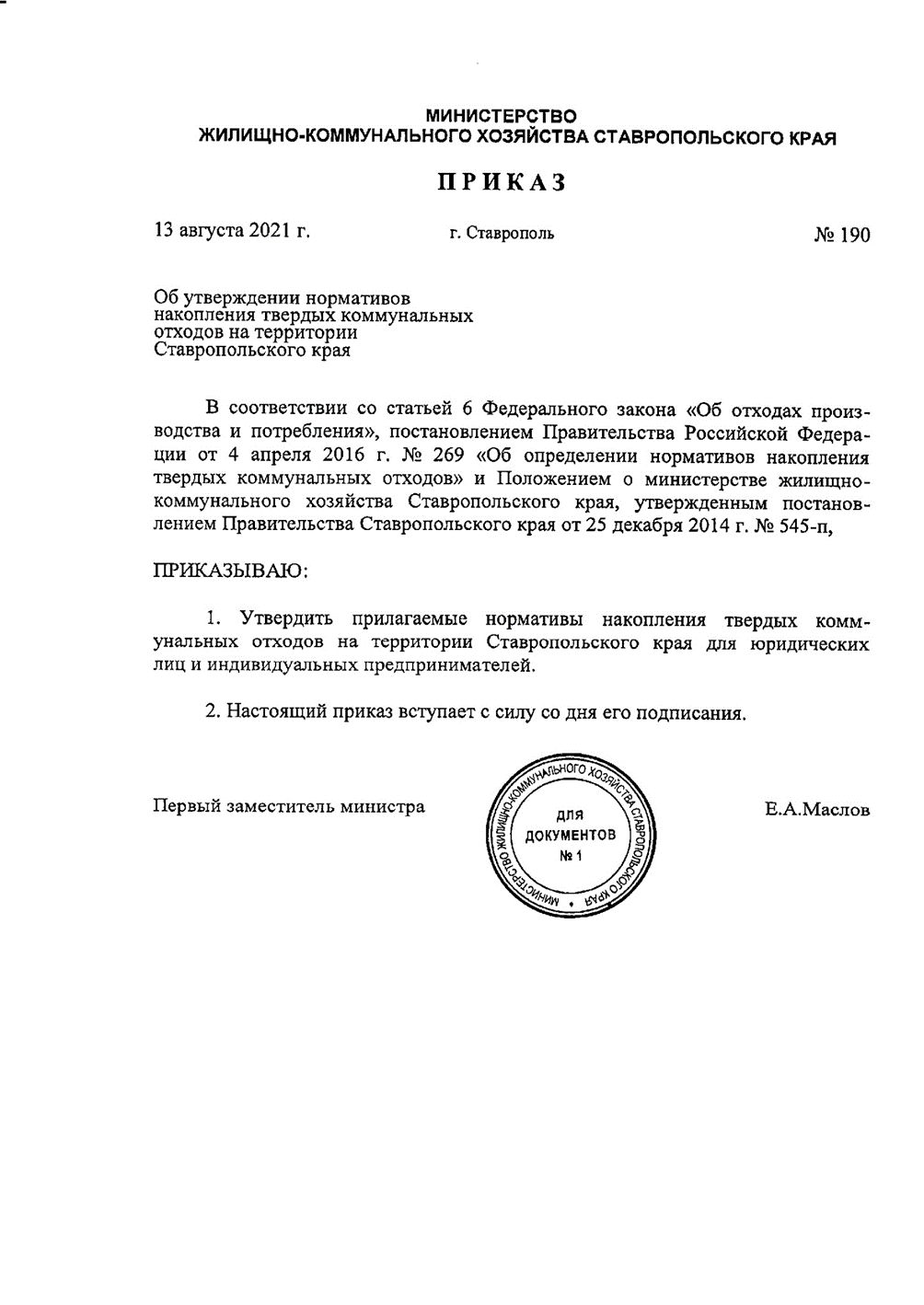 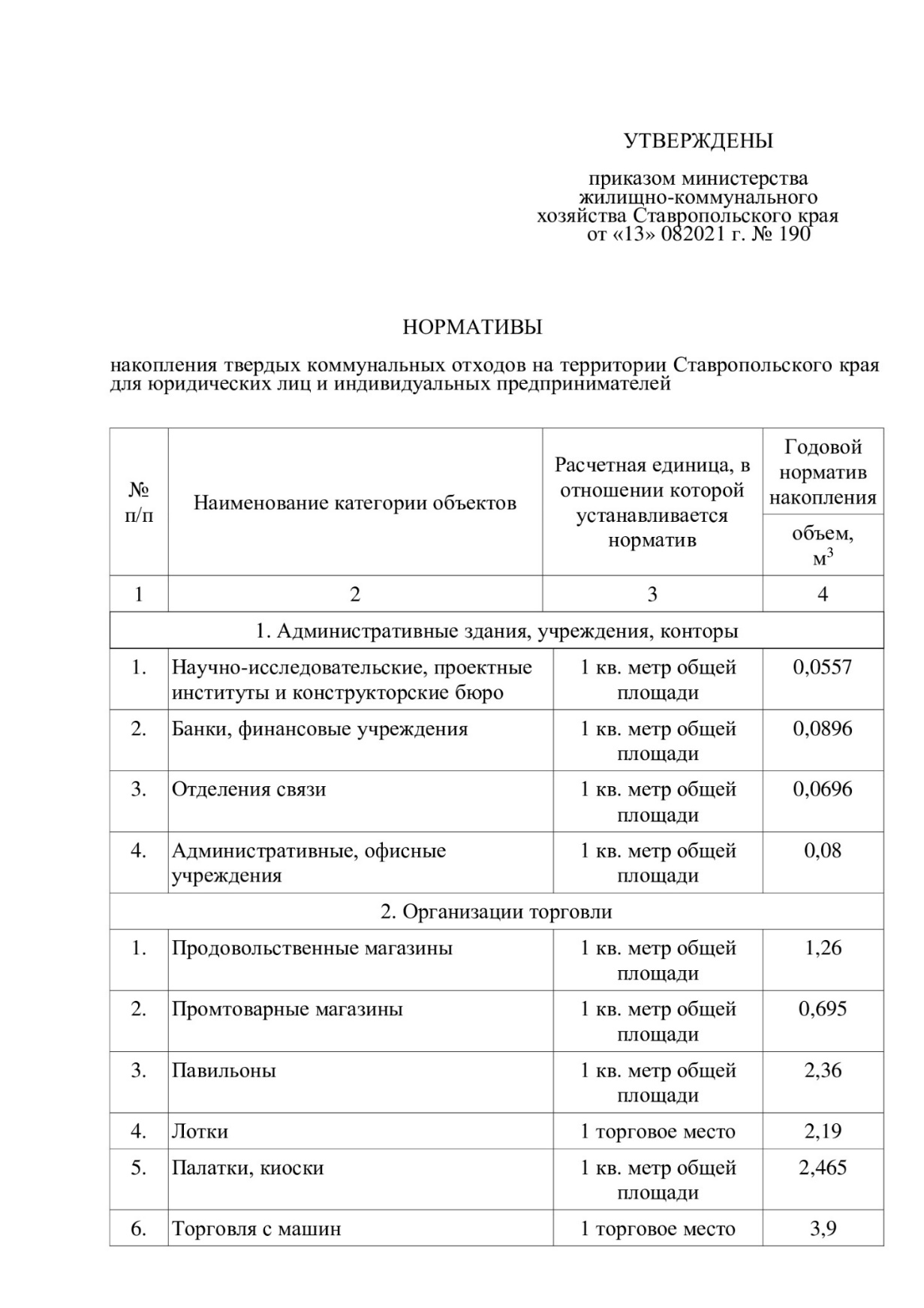 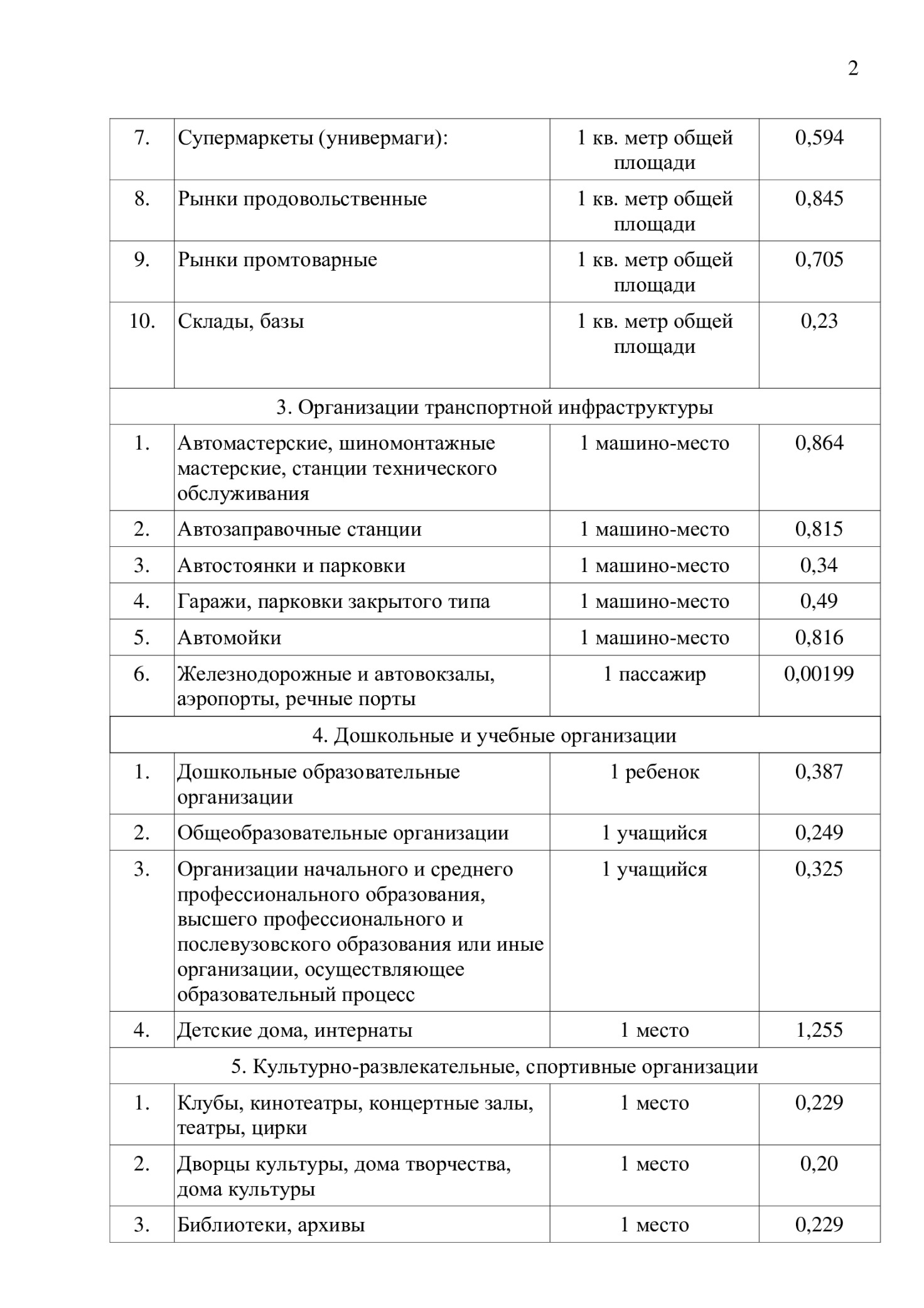 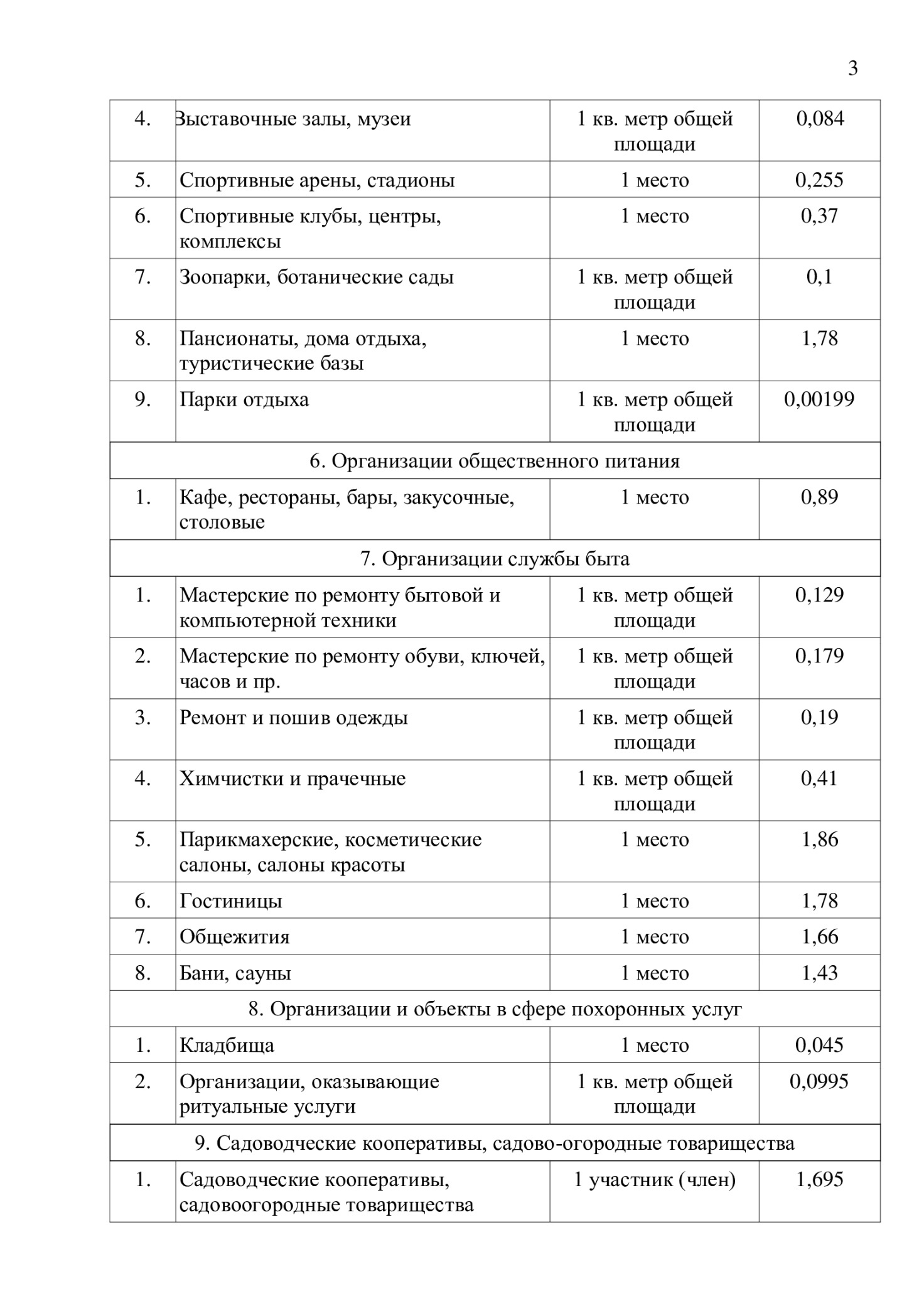 Приложение 3Технико-экономические показатели проекта1. Площадь территории2. Площадь функциональных зон муниципального округаПриложение 4Перечень земельных участков, которые включаются в границы населенных пунктов, входящих в состав поселения, муниципального округа, с указанием категорий земель, к которым планируется отнести эти земельные участки, и целей их планируемого использованияПеречень земельных участков, которые исключаются из границ населенных пунктов, входящих в состав поселения, муниципального округа, с указанием категорий земель, к которым планируется отнести эти земельные участки, и целей их планируемого использования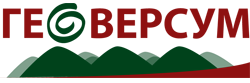 ФОРМИРУЯ ТЕРРИТОРИЮ,ФОРМИРУЕМ БУДУЩЕЕМуниципальный контракт:от 07.06.2021 г. № 4/21-ОКМуниципальный заказчик:Комитет по градостроительству, имущественным и земельным отношениям администрации Шпаковского муниципального округа Ставропольского краяДиректорООО «ГеоВерсум»М. В. Черномуров___________________________________М. П.Научно-исследовательская работа по теме:Научно-исследовательская работа по подготовке градостроительной документации – Генерального плана Шпаковского муниципального округа Ставропольского краяНаучно-исследовательская работа по теме:Научно-исследовательская работа по подготовке градостроительной документации – Генерального плана Шпаковского муниципального округа Ставропольского краяЭтап IIЭтап IIПОДГОТОВКА ГРАДОСТРОИТЕЛЬНОЙ ДОКУМЕНТАЦИИ – ГЕНЕРАЛЬНОГО ПЛАНА ШПАКОВСКОГО МУНИЦИПАЛЬНОГО ОКРУГА СТАВРОПОЛЬСКОГО КРАЯПОДГОТОВКА ГРАДОСТРОИТЕЛЬНОЙ ДОКУМЕНТАЦИИ – ГЕНЕРАЛЬНОГО ПЛАНА ШПАКОВСКОГО МУНИЦИПАЛЬНОГО ОКРУГА СТАВРОПОЛЬСКОГО КРАЯТом 2Материалы по обоснованию проектаТом 2Материалы по обоснованию проекта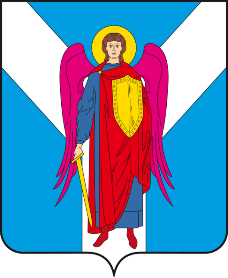 г. Ставрополь, 2021г. Ставрополь, 2021СодержаниеТермины и определенияI Общие положенияВведение1 Общие положения1.1 Цель и задачи выполнения работ1.2 Сведения об утвержденных документах стратегического планирования, национальных проектах, инвестиционных программах естественных монополий, организаций коммунального комплекса, решениях органов местного самоуправления, иных главных распорядителей средств соответствующих бюджетов, предусматривающих создание объектов местного значенияII Общие сведения о муниципальном округе2.1 Шпаковский муниципальный округ Ставропольского края – муниципальное образование в Ставропольском крае2.1.1 Границы муниципального округа и населенных пунктов, входящих в его состав2.2 Историческое развитие муниципального округа2.3 Официальные символыIII Географическая характеристика территории 3.1 Физико-географические условия. Минерально-сырьевые ресурсы территории3.1.1 Геологическое строение и геоморфологические особенности территории. Опасные геологические процессы3.1.2 Климат и агроклиматические условия3.1.3 Гидрография и гидрогеологические условия3.1.4 Почвы3.1.5 Растительность и животный мир3.1.6 Ландшафтная структура территории3.2 Минерально-сырьевые ресурсы3.3 Инженерно-строительное районирование3.4 Экономико-географическое положение муниципального округаIV Архитектурно-планировочная организация территории4.1 Пространственно-планировочная организация территории4.1.1 Положение муниципального образования в системе расселения Ставропольского края4.1.2 Планировочная организация территории. Приоритеты градостроительного развития территории4.2 Земельные ресурсы территории4.3 Градостроительное зонирование территории4.4 Жилые территории. Жилищный фонд и жилищное строительствоV Комплексный анализ современного использования территории муниципального округа5.1 Население5.1.1 Динамика численности населения5.2 Социальная инфраструктура. Культурно-бытовое обслуживание населения5.2.1 Образование5.2.1.1 Общее образование5.2.1.2 Дополнительное образование5.2.2 Здравоохранение5.2.3 Культура и искусство5.2.4 Физическая культура и спорт5.3 Объекты культурного наследия (памятники истории и культуры)5.3.1 Перечень объектов культурного наследия (памятников истории и культуры)5.3.2 Охрана объектов культурного наследия (памятников истории и культуры)5.3.3 Сведения об утверждённых предметах охраны и границах территорий исторических поселений федерального значения и исторических поселений регионального значения5.4 Экономическое развитие5.4.1 Агропромышленный комплекс5.5 Транспортная инфраструктура5.5.1 Внешний транспорт5.5.2 Автомобильные дороги местного значения. Улично-дорожная сеть5.6 Инженерная инфраструктура5.6.1 Водоснабжение и водоотведение5.6.2 Теплоснабжение5.6.3 Электроснабжение5.6.4 Газоснабжение5.7 Коммунальные объекты специального назначения. Обращение с отходами5.8 Особо охраняемые природные территории. Лесной фонд. Мелиоративные защитные лесные насаждения. Водные объекты общего пользования. Состояние окружающей среды5.8.1 Особо охраняемые природные территории (ООПТ)5.8.2 Лесной фонд5.8.3 Мелиоративные защитные лесные насаждения5.8.4 Водные объекты общего пользования5.8.5 Состояние окружающей среды5.8.5.1 Состояние геологической среды5.8.5.2 Состояние атмосферного воздуха5.8.5.3 Состояние поверхностных вод5.8.5.4 Состояние подземных вод5.8.5.5 Состояние почвVI Анализ существующих ограничений градостроительного развития территории6.1 Зоны с особыми условиями использования территории6.1.1 Зоны, выделяемые по условиям охраны окружающей среды и обеспечения сани-тарно-эпидемиологического благополучия6.1.2 Ограничения, связанные с обеспечением безопасности функционирования и сохранности различных объектов6.2 Перечень и характеристика основных факторов риска возникновения чрезвычайных ситуаций природного и техногенного характера6.2.1 Перечень возможных источников чрезвычайных ситуаций природного характера6.2.2 Перечень возможных источников чрезвычайных ситуаций техногенного характера6.2.3 Перечень возможных источников чрезвычайных ситуаций биолого-социального характераVII Обоснование выбранного варианта размещения объектов местного значения Шпаковского муниципального округа Ставропольского края на основе анализа использования территорий муниципального округа, возможных направлений развития этих территорий и прогнозируемых ограничений их использования, определяемых в том числе на основании сведений, документов, материалов, содержащихся в государственных информационных системах обеспечения градостроительной деятельности, федеральной государственной информационной системе территориального планирования, в том числе материалов и результатов инженерных изысканий, содержащихся в государственных информационных системах обеспечения градостроительной деятельности7.1 Планировочная организация территории7.2 Экономическое развитие7.3 Демографический прогноз7.4 Оценка объемов жилищного строительства, потребности в территориях градостроительного развития7.5 Социальная инфраструктура7.6 Транспортная инфраструктура7.6.1 Внешний транспорт7.6.2 Автомобильные дороги местного значения. Улично-дорожная сеть7.7 Развитие инженерной инфраструктуры7.7.1 Водоснабжение7.7.2 Водоотведение7.7.3 Теплоснабжение7.7.4 Электроснабжение7.7.5 Газоснабжение7.8 Мероприятия по охране окружающей среды7.8.1 Мероприятия по охране атмосферного воздуха7.8.2 Мероприятия по охране водной среды7.8.3 Мероприятия по охране почвенного покрова7.8.4 Мероприятия в области обращения с твердыми коммунальными отходами7.8.5 Мероприятия по благоустройству и озеленению7.9 Мероприятия по смягчению и предотвращению ЧСVIII Оценка возможного влияния планируемых для размещения объектов местного значения муниципального округа на комплексное развитие этих территорийIX Утверждённые документами территориального планирования Российской Федерации, документами территориального планирования двух и более субъектов Российской Федерации, документами территориального планирования субъекта Российской Федерации сведения о видах, назначении и наименованиях планируемых для размещения на территориях муниципального округа объектов федерального значения, объектов регионального значения, их основные характеристики, местоположение, характеристики зон с особыми условиями использования территорий в случае, если установление таких зон требуется в связи с размещением данных объектов, реквизиты указанных документов территориального планирования, а также обоснование выбранного варианта размещения данных объектов на основе анализа использования этих территорий, возможных направлений их развития и прогнозируемых ограничений их использования9.1. Документы территориального планирования Российской Федерации9.2. Документы территориального планирования двух и более субъектов Российской Федерации, документы территориального планирования субъекта Российской ФедерацииПриложение 1 Нормативно-правовая база. Список используемой литературыПриложение 2 Нормативы накопления твердых коммунальных отходов на территории Ставропольского краяПриложение 3 Технико-экономические показатели проектаПриложение 4 Перечень земельных участков, которые включаются в границы населенных пунктов, входящих в состав поселения, муниципального округа, с указанием категорий земель, к которым планируется отнести эти земельные участки, и целей их планируемого использования№ п/пВид полезного ископаемогоНаименование участка недр (месторождение, участок, площадь), местоположениеПлощадь, км2 (S)Площадь, км2 (S)Площадь, км2 (S)Площадь, км2 (S)Площадь, км2 (S)Площадь, км2 (S)Площадь, км2 (S)Площадь, км2 (S)Запасы и прогнозные ресурсы участка недрЗапасы и прогнозные ресурсы участка недр№ п/пВид полезного ископаемогоНаименование участка недр (месторождение, участок, площадь), местоположениеS№ точсеверная широтасеверная широтасеверная широтавосточная долготавосточная долготавосточная долготаКоличество запасов и прогнозных ресурсов (с указанием категории) (тыс. м3)Протокол экспертизы запасов, протокол оценки прогнозных ресурсов (экспертный орган, номер, дата)№ п/пВид полезного ископаемогоНаименование участка недр (месторождение, участок, площадь), местоположениеS№ точградминсекградминсекКоличество запасов и прогнозных ресурсов (с указанием категории) (тыс. м3)Протокол экспертизы запасов, протокол оценки прогнозных ресурсов (экспертный орган, номер, дата)1Песок строительныйВерхне-Русское месторождение, Шпаковский район0,338145813,55415656,15В – 153,3 С1 – 3046,1 (А+В+С1 - 3199,4)Протокол ТКЗ от 30.06.1964 г.№ 51Песок строительныйВерхне-Русское месторождение, Шпаковский район0,338245756,43415738,81В – 153,3 С1 – 3046,1 (А+В+С1 - 3199,4)Протокол ТКЗ от 30.06.1964 г.№ 51Песок строительныйВерхне-Русское месторождение, Шпаковский район0,338345753,26415738,56В – 153,3 С1 – 3046,1 (А+В+С1 - 3199,4)Протокол ТКЗ от 30.06.1964 г.№ 51Песок строительныйВерхне-Русское месторождение, Шпаковский район0,338445752,66415728,11В – 153,3 С1 – 3046,1 (А+В+С1 - 3199,4)Протокол ТКЗ от 30.06.1964 г.№ 51Песок строительныйВерхне-Русское месторождение, Шпаковский район0,338545747,57415722,9В – 153,3 С1 – 3046,1 (А+В+С1 - 3199,4)Протокол ТКЗ от 30.06.1964 г.№ 51Песок строительныйВерхне-Русское месторождение, Шпаковский район0,338645751,81415717,86В – 153,3 С1 – 3046,1 (А+В+С1 - 3199,4)Протокол ТКЗ от 30.06.1964 г.№ 51Песок строительныйВерхне-Русское месторождение, Шпаковский район0,338745754,2415713,05В – 153,3 С1 – 3046,1 (А+В+С1 - 3199,4)Протокол ТКЗ от 30.06.1964 г.№ 51Песок строительныйВерхне-Русское месторождение, Шпаковский район0,338845756,4241318,38В – 153,3 С1 – 3046,1 (А+В+С1 - 3199,4)Протокол ТКЗ от 30.06.1964 г.№ 51Песок строительныйВерхне-Русское месторождение, Шпаковский район0,33894581,48415657,4В – 153,3 С1 – 3046,1 (А+В+С1 - 3199,4)Протокол ТКЗ от 30.06.1964 г.№ 51Песок строительныйВерхне-Русское месторождение, Шпаковский район0,338104586,44415648,51В – 153,3 С1 – 3046,1 (А+В+С1 - 3199,4)Протокол ТКЗ от 30.06.1964 г.№ 52Известняк- ракушечник(пильный камень)Пелагиадское месторождение (участок Карьер Южный), Шпаковский район99,31451254,85415941,34А – 536,1В – 854,6С1 – 2229,1 (А+В+С1 - 3619,8)Протокол ТКЗ от 16.10.1987 г.№ 11.Протокол СК РКЗ от 26.12.2001 г. № 1112Известняк- ракушечник(пильный камень)Пелагиадское месторождение (участок Карьер Южный), Шпаковский район99,32451256,15415942,61А – 536,1В – 854,6С1 – 2229,1 (А+В+С1 - 3619,8)Протокол ТКЗ от 16.10.1987 г.№ 11.Протокол СК РКЗ от 26.12.2001 г. № 1112Известняк- ракушечник(пильный камень)Пелагиадское месторождение (участок Карьер Южный), Шпаковский район99,33451255,62415944,68А – 536,1В – 854,6С1 – 2229,1 (А+В+С1 - 3619,8)Протокол ТКЗ от 16.10.1987 г.№ 11.Протокол СК РКЗ от 26.12.2001 г. № 1112Известняк- ракушечник(пильный камень)Пелагиадское месторождение (участок Карьер Южный), Шпаковский район99,34451253,76415950,08А – 536,1В – 854,6С1 – 2229,1 (А+В+С1 - 3619,8)Протокол ТКЗ от 16.10.1987 г.№ 11.Протокол СК РКЗ от 26.12.2001 г. № 1112Известняк- ракушечник(пильный камень)Пелагиадское месторождение (участок Карьер Южный), Шпаковский район99,35451248,67415955,77А – 536,1В – 854,6С1 – 2229,1 (А+В+С1 - 3619,8)Протокол ТКЗ от 16.10.1987 г.№ 11.Протокол СК РКЗ от 26.12.2001 г. № 1112Известняк- ракушечник(пильный камень)Пелагиадское месторождение (участок Карьер Южный), Шпаковский район99,36451249,19415956,18А – 536,1В – 854,6С1 – 2229,1 (А+В+С1 - 3619,8)Протокол ТКЗ от 16.10.1987 г.№ 11.Протокол СК РКЗ от 26.12.2001 г. № 1112Известняк- ракушечник(пильный камень)Пелагиадское месторождение (участок Карьер Южный), Шпаковский район99,37451248,64415957,61А – 536,1В – 854,6С1 – 2229,1 (А+В+С1 - 3619,8)Протокол ТКЗ от 16.10.1987 г.№ 11.Протокол СК РКЗ от 26.12.2001 г. № 1112Известняк- ракушечник(пильный камень)Пелагиадское месторождение (участок Карьер Южный), Шпаковский район99,38451244,854206,33А – 536,1В – 854,6С1 – 2229,1 (А+В+С1 - 3619,8)Протокол ТКЗ от 16.10.1987 г.№ 11.Протокол СК РКЗ от 26.12.2001 г. № 1112Известняк- ракушечник(пильный камень)Пелагиадское месторождение (участок Карьер Южный), Шпаковский район99,39451243,4742010,09А – 536,1В – 854,6С1 – 2229,1 (А+В+С1 - 3619,8)Протокол ТКЗ от 16.10.1987 г.№ 11.Протокол СК РКЗ от 26.12.2001 г. № 1112Известняк- ракушечник(пильный камень)Пелагиадское месторождение (участок Карьер Южный), Шпаковский район99,310451243,4342011,06А – 536,1В – 854,6С1 – 2229,1 (А+В+С1 - 3619,8)Протокол ТКЗ от 16.10.1987 г.№ 11.Протокол СК РКЗ от 26.12.2001 г. № 1112Известняк- ракушечник(пильный камень)Пелагиадское месторождение (участок Карьер Южный), Шпаковский район99,311451243,1242012,35А – 536,1В – 854,6С1 – 2229,1 (А+В+С1 - 3619,8)Протокол ТКЗ от 16.10.1987 г.№ 11.Протокол СК РКЗ от 26.12.2001 г. № 1112Известняк- ракушечник(пильный камень)Пелагиадское месторождение (участок Карьер Южный), Шпаковский район99,312451241,6342017,46А – 536,1В – 854,6С1 – 2229,1 (А+В+С1 - 3619,8)Протокол ТКЗ от 16.10.1987 г.№ 11.Протокол СК РКЗ от 26.12.2001 г. № 1112Известняк- ракушечник(пильный камень)Пелагиадское месторождение (участок Карьер Южный), Шпаковский район99,313451237,9642025,71А – 536,1В – 854,6С1 – 2229,1 (А+В+С1 - 3619,8)Протокол ТКЗ от 16.10.1987 г.№ 11.Протокол СК РКЗ от 26.12.2001 г. № 1112Известняк- ракушечник(пильный камень)Пелагиадское месторождение (участок Карьер Южный), Шпаковский район99,314451236,5742028,36А – 536,1В – 854,6С1 – 2229,1 (А+В+С1 - 3619,8)Протокол ТКЗ от 16.10.1987 г.№ 11.Протокол СК РКЗ от 26.12.2001 г. № 1112Известняк- ракушечник(пильный камень)Пелагиадское месторождение (участок Карьер Южный), Шпаковский район99,315451235,642029,67А – 536,1В – 854,6С1 – 2229,1 (А+В+С1 - 3619,8)Протокол ТКЗ от 16.10.1987 г.№ 11.Протокол СК РКЗ от 26.12.2001 г. № 1112Известняк- ракушечник(пильный камень)Пелагиадское месторождение (участок Карьер Южный), Шпаковский район99,316451234,942030,32А – 536,1В – 854,6С1 – 2229,1 (А+В+С1 - 3619,8)Протокол ТКЗ от 16.10.1987 г.№ 11.Протокол СК РКЗ от 26.12.2001 г. № 1112Известняк- ракушечник(пильный камень)Пелагиадское месторождение (участок Карьер Южный), Шпаковский район99,317451233,7142030,14А – 536,1В – 854,6С1 – 2229,1 (А+В+С1 - 3619,8)Протокол ТКЗ от 16.10.1987 г.№ 11.Протокол СК РКЗ от 26.12.2001 г. № 1112Известняк- ракушечник(пильный камень)Пелагиадское месторождение (участок Карьер Южный), Шпаковский район99,318451232,7642029,62А – 536,1В – 854,6С1 – 2229,1 (А+В+С1 - 3619,8)Протокол ТКЗ от 16.10.1987 г.№ 11.Протокол СК РКЗ от 26.12.2001 г. № 1112Известняк- ракушечник(пильный камень)Пелагиадское месторождение (участок Карьер Южный), Шпаковский район99,319451228,4742026,84А – 536,1В – 854,6С1 – 2229,1 (А+В+С1 - 3619,8)Протокол ТКЗ от 16.10.1987 г.№ 11.Протокол СК РКЗ от 26.12.2001 г. № 1112Известняк- ракушечник(пильный камень)Пелагиадское месторождение (участок Карьер Южный), Шпаковский район99,320451226,4742025,94А – 536,1В – 854,6С1 – 2229,1 (А+В+С1 - 3619,8)Протокол ТКЗ от 16.10.1987 г.№ 11.Протокол СК РКЗ от 26.12.2001 г. № 1112Известняк- ракушечник(пильный камень)Пелагиадское месторождение (участок Карьер Южный), Шпаковский район99,321451224,1742024,11А – 536,1В – 854,6С1 – 2229,1 (А+В+С1 - 3619,8)Протокол ТКЗ от 16.10.1987 г.№ 11.Протокол СК РКЗ от 26.12.2001 г. № 1112Известняк- ракушечник(пильный камень)Пелагиадское месторождение (участок Карьер Южный), Шпаковский район99,322451223,0642023,06А – 536,1В – 854,6С1 – 2229,1 (А+В+С1 - 3619,8)Протокол ТКЗ от 16.10.1987 г.№ 11.Протокол СК РКЗ от 26.12.2001 г. № 1112Известняк- ракушечник(пильный камень)Пелагиадское месторождение (участок Карьер Южный), Шпаковский район99,323451221,0642020,72А – 536,1В – 854,6С1 – 2229,1 (А+В+С1 - 3619,8)Протокол ТКЗ от 16.10.1987 г.№ 11.Протокол СК РКЗ от 26.12.2001 г. № 1112Известняк- ракушечник(пильный камень)Пелагиадское месторождение (участок Карьер Южный), Шпаковский район99,324451219,8442018,83А – 536,1В – 854,6С1 – 2229,1 (А+В+С1 - 3619,8)Протокол ТКЗ от 16.10.1987 г.№ 11.Протокол СК РКЗ от 26.12.2001 г. № 1112Известняк- ракушечник(пильный камень)Пелагиадское месторождение (участок Карьер Южный), Шпаковский район99,32545128,14204,89А – 536,1В – 854,6С1 – 2229,1 (А+В+С1 - 3619,8)Протокол ТКЗ от 16.10.1987 г.№ 11.Протокол СК РКЗ от 26.12.2001 г. № 1112Известняк- ракушечник(пильный камень)Пелагиадское месторождение (участок Карьер Южный), Шпаковский район99,32645126,54200,63А – 536,1В – 854,6С1 – 2229,1 (А+В+С1 - 3619,8)Протокол ТКЗ от 16.10.1987 г.№ 11.Протокол СК РКЗ от 26.12.2001 г. № 1112Известняк- ракушечник(пильный камень)Пелагиадское месторождение (участок Карьер Южный), Шпаковский район99,32745128,74415958,46А – 536,1В – 854,6С1 – 2229,1 (А+В+С1 - 3619,8)Протокол ТКЗ от 16.10.1987 г.№ 11.Протокол СК РКЗ от 26.12.2001 г. № 1112Известняк- ракушечник(пильный камень)Пелагиадское месторождение (участок Карьер Южный), Шпаковский район99,32845125,47415948,09А – 536,1В – 854,6С1 – 2229,1 (А+В+С1 - 3619,8)Протокол ТКЗ от 16.10.1987 г.№ 11.Протокол СК РКЗ от 26.12.2001 г. № 1112Известняк- ракушечник(пильный камень)Пелагиадское месторождение (участок Карьер Южный), Шпаковский район99,329451210,37415945,54А – 536,1В – 854,6С1 – 2229,1 (А+В+С1 - 3619,8)Протокол ТКЗ от 16.10.1987 г.№ 11.Протокол СК РКЗ от 26.12.2001 г. № 1112Известняк- ракушечник(пильный камень)Пелагиадское месторождение (участок Карьер Южный), Шпаковский район99,330451220,66415948,57А – 536,1В – 854,6С1 – 2229,1 (А+В+С1 - 3619,8)Протокол ТКЗ от 16.10.1987 г.№ 11.Протокол СК РКЗ от 26.12.2001 г. № 1112Известняк- ракушечник(пильный камень)Пелагиадское месторождение (участок Карьер Южный), Шпаковский район99,331451223,14415947,65А – 536,1В – 854,6С1 – 2229,1 (А+В+С1 - 3619,8)Протокол ТКЗ от 16.10.1987 г.№ 11.Протокол СК РКЗ от 26.12.2001 г. № 1112Известняк- ракушечник(пильный камень)Пелагиадское месторождение (участок Карьер Южный), Шпаковский район99,332451239,06415938,43А – 536,1В – 854,6С1 – 2229,1 (А+В+С1 - 3619,8)Протокол ТКЗ от 16.10.1987 г.№ 11.Протокол СК РКЗ от 26.12.2001 г. № 1112Известняк- ракушечник(пильный камень)Пелагиадское месторождение (участок Карьер Южный), Шпаковский район99,333451240,07415929,86А – 536,1В – 854,6С1 – 2229,1 (А+В+С1 - 3619,8)Протокол ТКЗ от 16.10.1987 г.№ 11.Протокол СК РКЗ от 26.12.2001 г. № 1112Известняк- ракушечник(пильный камень)Пелагиадское месторождение (участок Карьер Южный), Шпаковский район99,334451241,17415928,11А – 536,1В – 854,6С1 – 2229,1 (А+В+С1 - 3619,8)Протокол ТКЗ от 16.10.1987 г.№ 11.Протокол СК РКЗ от 26.12.2001 г. № 1112Известняк- ракушечник(пильный камень)Пелагиадское месторождение (участок Карьер Южный), Шпаковский район99,335451243,87415932,92А – 536,1В – 854,6С1 – 2229,1 (А+В+С1 - 3619,8)Протокол ТКЗ от 16.10.1987 г.№ 11.Протокол СК РКЗ от 26.12.2001 г. № 1112Известняк- ракушечник(пильный камень)Пелагиадское месторождение (участок Карьер Южный), Шпаковский район99,336451245,29415930,81А – 536,1В – 854,6С1 – 2229,1 (А+В+С1 - 3619,8)Протокол ТКЗ от 16.10.1987 г.№ 11.Протокол СК РКЗ от 26.12.2001 г. № 1112Известняк- ракушечник(пильный камень)Пелагиадское месторождение (участок Карьер Южный), Шпаковский район99,337451247,61415932,24А – 536,1В – 854,6С1 – 2229,1 (А+В+С1 - 3619,8)Протокол ТКЗ от 16.10.1987 г.№ 11.Протокол СК РКЗ от 26.12.2001 г. № 1112Известняк- ракушечник(пильный камень)Пелагиадское месторождение (участок Карьер Южный), Шпаковский район99,338451247,1415942,68А – 536,1В – 854,6С1 – 2229,1 (А+В+С1 - 3619,8)Протокол ТКЗ от 16.10.1987 г.№ 11.Протокол СК РКЗ от 26.12.2001 г. № 1112Известняк- ракушечник(пильный камень)Пелагиадское месторождение (участок Карьер Южный), Шпаковский район99,339451251,73415941,44А – 536,1В – 854,6С1 – 2229,1 (А+В+С1 - 3619,8)Протокол ТКЗ от 16.10.1987 г.№ 11.Протокол СК РКЗ от 26.12.2001 г. № 1112Известняк- ракушечник(пильный камень)Пелагиадское месторождение (участок Карьер Южный), Шпаковский район99,340451252,43415940,64А – 536,1В – 854,6С1 – 2229,1 (А+В+С1 - 3619,8)Протокол ТКЗ от 16.10.1987 г.№ 11.Протокол СК РКЗ от 26.12.2001 г. № 1113Известняк- ракушечник(пильный камень)Пелагиадское месторождение (участок Карьер Северный), Шпаковский район0,0391451249,09415929,17С1 – 194,85(А+В+С1 – 194,85)Протокол НТСот 06.10.1994 г.№ 23Известняк- ракушечник(пильный камень)Пелагиадское месторождение (участок Карьер Северный), Шпаковский район0,0392451248,84415930,24С1 – 194,85(А+В+С1 – 194,85)Протокол НТСот 06.10.1994 г.№ 23Известняк- ракушечник(пильный камень)Пелагиадское месторождение (участок Карьер Северный), Шпаковский район0,0393451250,25415931,27С1 – 194,85(А+В+С1 – 194,85)Протокол НТСот 06.10.1994 г.№ 23Известняк- ракушечник(пильный камень)Пелагиадское месторождение (участок Карьер Северный), Шпаковский район0,0394451253,75415929,75С1 – 194,85(А+В+С1 – 194,85)Протокол НТСот 06.10.1994 г.№ 23Известняк- ракушечник(пильный камень)Пелагиадское месторождение (участок Карьер Северный), Шпаковский район0,0395451252,97415937,15С1 – 194,85(А+В+С1 – 194,85)Протокол НТСот 06.10.1994 г.№ 23Известняк- ракушечник(пильный камень)Пелагиадское месторождение (участок Карьер Северный), Шпаковский район0,0396451255,52415936,61С1 – 194,85(А+В+С1 – 194,85)Протокол НТСот 06.10.1994 г.№ 23Известняк- ракушечник(пильный камень)Пелагиадское месторождение (участок Карьер Северный), Шпаковский район0,0397451259,00415932,10С1 – 194,85(А+В+С1 – 194,85)Протокол НТСот 06.10.1994 г.№ 23Известняк- ракушечник(пильный камень)Пелагиадское месторождение (участок Карьер Северный), Шпаковский район0,0398451257,94415929,13С1 – 194,85(А+В+С1 – 194,85)Протокол НТСот 06.10.1994 г.№ 23Известняк- ракушечник(пильный камень)Пелагиадское месторождение (участок Карьер Северный), Шпаковский район0,0399451253,00415925,49С1 – 194,85(А+В+С1 – 194,85)Протокол НТСот 06.10.1994 г.№ 23Известняк- ракушечник(пильный камень)Пелагиадское месторождение (участок Карьер Северный), Шпаковский район0,03910451251,96415925,41С1 – 194,85(А+В+С1 – 194,85)Протокол НТСот 06.10.1994 г.№ 24Известняк-ракушечник (пильный камень)Правобережное месторождение, Шпаковский район0,4231451421,4242023,46C₁ – 1345,41(A+B+C₁ – 1345,41)Заключение МПР и ООС по СКот 21.03.2014 г.№ 1-144Известняк-ракушечник (пильный камень)Правобережное месторождение, Шпаковский район0,4232451418,2442020,58C₁ – 1345,41(A+B+C₁ – 1345,41)Заключение МПР и ООС по СКот 21.03.2014 г.№ 1-144Известняк-ракушечник (пильный камень)Правобережное месторождение, Шпаковский район0,4233451415,7542017,56C₁ – 1345,41(A+B+C₁ – 1345,41)Заключение МПР и ООС по СКот 21.03.2014 г.№ 1-144Известняк-ракушечник (пильный камень)Правобережное месторождение, Шпаковский район0,423445142,2742036,96C₁ – 1345,41(A+B+C₁ – 1345,41)Заключение МПР и ООС по СКот 21.03.2014 г.№ 1-144Известняк-ракушечник (пильный камень)Правобережное месторождение, Шпаковский район0,423545143,4242023,64C₁ – 1345,41(A+B+C₁ – 1345,41)Заключение МПР и ООС по СКот 21.03.2014 г.№ 1-144Известняк-ракушечник (пильный камень)Правобережное месторождение, Шпаковский район0,423645141,0842022,62C₁ – 1345,41(A+B+C₁ – 1345,41)Заключение МПР и ООС по СКот 21.03.2014 г.№ 1-144Известняк-ракушечник (пильный камень)Правобережное месторождение, Шпаковский район0,4237451347,4642031,5C₁ – 1345,41(A+B+C₁ – 1345,41)Заключение МПР и ООС по СКот 21.03.2014 г.№ 1-144Известняк-ракушечник (пильный камень)Правобережное месторождение, Шпаковский район0,4238451359,442058,86C₁ – 1345,41(A+B+C₁ – 1345,41)Заключение МПР и ООС по СКот 21.03.2014 г.№ 1-144Известняк-ракушечник (пильный камень)Правобережное месторождение, Шпаковский район0,4239451411,142044,52C₁ – 1345,41(A+B+C₁ – 1345,41)Заключение МПР и ООС по СКот 21.03.2014 г.№ 1-144Известняк-ракушечник (пильный камень)Правобережное месторождение, Шпаковский район0,42310451413,0842040,38C₁ – 1345,41(A+B+C₁ – 1345,41)Заключение МПР и ООС по СКот 21.03.2014 г.№ 1-145Песок строительныйНижне-Русский карьер, Шпаковский район0,061451048,8441518,96C₁ – 890,8(A+B+C₁ - 890,8)Протокол ТКЗ ТАНот 04.02.2005г. № 6 (тпи) - 20055Песок строительныйНижне-Русский карьер, Шпаковский район0,062451046,37415119,56C₁ – 890,8(A+B+C₁ - 890,8)Протокол ТКЗ ТАНот 04.02.2005г. № 6 (тпи) - 20055Песок строительныйНижне-Русский карьер, Шпаковский район0,063451043,27415132,82C₁ – 890,8(A+B+C₁ - 890,8)Протокол ТКЗ ТАНот 04.02.2005г. № 6 (тпи) - 20055Песок строительныйНижне-Русский карьер, Шпаковский район0,064451040,16415131,44C₁ – 890,8(A+B+C₁ - 890,8)Протокол ТКЗ ТАНот 04.02.2005г. № 6 (тпи) - 20055Песок строительныйНижне-Русский карьер, Шпаковский район0,065451041,16415126,87C₁ – 890,8(A+B+C₁ - 890,8)Протокол ТКЗ ТАНот 04.02.2005г. № 6 (тпи) - 20055Песок строительныйНижне-Русский карьер, Шпаковский район0,066451043,15415118,1C₁ – 890,8(A+B+C₁ - 890,8)Протокол ТКЗ ТАНот 04.02.2005г. № 6 (тпи) - 20055Песок строительныйНижне-Русский карьер, Шпаковский район0,067451044,86415110,83C₁ – 890,8(A+B+C₁ - 890,8)Протокол ТКЗ ТАНот 04.02.2005г. № 6 (тпи) - 20055Песок строительныйНижне-Русский карьер, Шпаковский район0,068451045,49415111,15C₁ – 890,8(A+B+C₁ - 890,8)Протокол ТКЗ ТАНот 04.02.2005г. № 6 (тпи) - 20055Песок строительныйНижне-Русский карьер, Шпаковский район0,069451046,3241517,78C₁ – 890,8(A+B+C₁ - 890,8)Протокол ТКЗ ТАНот 04.02.2005г. № 6 (тпи) - 20056Известняк-ракушечник (пильный камень)Месторождение Пелагиадское-2, Шпаковский район0,113Восточная площадкаВосточная площадкаВосточная площадкаВосточная площадкаВосточная площадкаВосточная площадкаВосточная площадка(A+B+C₁ - 256,7)Протокол ТКЗот 17.04.1959 г.№ 46Известняк-ракушечник (пильный камень)Месторождение Пелагиадское-2, Шпаковский район0,1137451256,4415910,12(A+B+C₁ - 256,7)Протокол ТКЗот 17.04.1959 г.№ 46Известняк-ракушечник (пильный камень)Месторождение Пелагиадское-2, Шпаковский район0,1138451254,7541599,85(A+B+C₁ - 256,7)Протокол ТКЗот 17.04.1959 г.№ 46Известняк-ракушечник (пильный камень)Месторождение Пелагиадское-2, Шпаковский район0,1139451251,3241598,64(A+B+C₁ - 256,7)Протокол ТКЗот 17.04.1959 г.№ 46Известняк-ракушечник (пильный камень)Месторождение Пелагиадское-2, Шпаковский район0,11310451249,3741596,71(A+B+C₁ - 256,7)Протокол ТКЗот 17.04.1959 г.№ 46Известняк-ракушечник (пильный камень)Месторождение Пелагиадское-2, Шпаковский район0,11311451248,8141595,14(A+B+C₁ - 256,7)Протокол ТКЗот 17.04.1959 г.№ 46Известняк-ракушечник (пильный камень)Месторождение Пелагиадское-2, Шпаковский район0,11312451252,8741592,96(A+B+C₁ - 256,7)Протокол ТКЗот 17.04.1959 г.№ 46Известняк-ракушечник (пильный камень)Месторождение Пелагиадское-2, Шпаковский район0,11313451251,74415857,24(A+B+C₁ - 256,7)Протокол ТКЗот 17.04.1959 г.№ 46Известняк-ракушечник (пильный камень)Месторождение Пелагиадское-2, Шпаковский район0,11314451252,74415854,34(A+B+C₁ - 256,7)Протокол ТКЗот 17.04.1959 г.№ 46Известняк-ракушечник (пильный камень)Месторождение Пелагиадское-2, Шпаковский район0,11315451254,91415851,92(A+B+C₁ - 256,7)Протокол ТКЗот 17.04.1959 г.№ 46Известняк-ракушечник (пильный камень)Месторождение Пелагиадское-2, Шпаковский район0,1134145132,24415855,59(A+B+C₁ - 256,7)Протокол ТКЗот 17.04.1959 г.№ 46Известняк-ракушечник (пильный камень)Месторождение Пелагиадское-2, Шпаковский район0,1132345131,0341599,36(A+B+C₁ - 256,7)Протокол ТКЗот 17.04.1959 г.№ 46Известняк-ракушечник (пильный камень)Месторождение Пелагиадское-2, Шпаковский район0,1132445130,2415910,38(A+B+C₁ - 256,7)Протокол ТКЗот 17.04.1959 г.№ 46Известняк-ракушечник (пильный камень)Месторождение Пелагиадское-2, Шпаковский район0,11325451259,82415911,65(A+B+C₁ - 256,7)Протокол ТКЗот 17.04.1959 г.№ 46Известняк-ракушечник (пильный камень)Месторождение Пелагиадское-2, Шпаковский район0,11326451259,12415912,47(A+B+C₁ - 256,7)Протокол ТКЗот 17.04.1959 г.№ 46Известняк-ракушечник (пильный камень)Месторождение Пелагиадское-2, Шпаковский район0,11327451257,75415911,56(A+B+C₁ - 256,7)Протокол ТКЗот 17.04.1959 г.№ 46Известняк-ракушечник (пильный камень)Месторождение Пелагиадское-2, Шпаковский район0,035Южная площадкаЮжная площадкаЮжная площадкаЮжная площадкаЮжная площадкаЮжная площадкаЮжная площадка(A+B+C₁ - 256,7)Протокол ТКЗот 17.04.1959 г.№ 46Известняк-ракушечник (пильный камень)Месторождение Пелагиадское-2, Шпаковский район0,03528451247,32415859,97(A+B+C₁ - 256,7)Протокол ТКЗот 17.04.1959 г.№ 46Известняк-ракушечник (пильный камень)Месторождение Пелагиадское-2, Шпаковский район0,03543451247,1415859,09(A+B+C₁ - 256,7)Протокол ТКЗот 17.04.1959 г.№ 46Известняк-ракушечник (пильный камень)Месторождение Пелагиадское-2, Шпаковский район0,03544451243,91415858,51(A+B+C₁ - 256,7)Протокол ТКЗот 17.04.1959 г.№ 46Известняк-ракушечник (пильный камень)Месторождение Пелагиадское-2, Шпаковский район0,03545451243,3741592,95(A+B+C₁ - 256,7)Протокол ТКЗот 17.04.1959 г.№ 46Известняк-ракушечник (пильный камень)Месторождение Пелагиадское-2, Шпаковский район0,03546451241,37415915,98(A+B+C₁ - 256,7)Протокол ТКЗот 17.04.1959 г.№ 46Известняк-ракушечник (пильный камень)Месторождение Пелагиадское-2, Шпаковский район0,03547451244,92415918,8(A+B+C₁ - 256,7)Протокол ТКЗот 17.04.1959 г.№ 46Известняк-ракушечник (пильный камень)Месторождение Пелагиадское-2, Шпаковский район0,03548451245,16415917,42(A+B+C₁ - 256,7)Протокол ТКЗот 17.04.1959 г.№ 46Известняк-ракушечник (пильный камень)Месторождение Пелагиадское-2, Шпаковский район0,03529451245,6415859,83(A+B+C₁ - 256,7)Протокол ТКЗот 17.04.1959 г.№ 47Строительный песокНижне-Русское месторождение, Шпаковский район0,176145950,18415313,3C₁ - 2609,4(A+B+C₁ - 2609,4)Протокол ТКЗ ТАН № 6 (тпи)-2005от 04.02.2005 г.7Строительный песокНижне-Русское месторождение, Шпаковский район0,176245945,8941538,14C₁ - 2609,4(A+B+C₁ - 2609,4)Протокол ТКЗ ТАН № 6 (тпи)-2005от 04.02.2005 г.7Строительный песокНижне-Русское месторождение, Шпаковский район0,176345948,32415256,09C₁ - 2609,4(A+B+C₁ - 2609,4)Протокол ТКЗ ТАН № 6 (тпи)-2005от 04.02.2005 г.7Строительный песокНижне-Русское месторождение, Шпаковский район0,176445949,21415249,71C₁ - 2609,4(A+B+C₁ - 2609,4)Протокол ТКЗ ТАН № 6 (тпи)-2005от 04.02.2005 г.7Строительный песокНижне-Русское месторождение, Шпаковский район0,176545950,54415245,96C₁ - 2609,4(A+B+C₁ - 2609,4)Протокол ТКЗ ТАН № 6 (тпи)-2005от 04.02.2005 г.7Строительный песокНижне-Русское месторождение, Шпаковский район0,176645950,8415238,72C₁ - 2609,4(A+B+C₁ - 2609,4)Протокол ТКЗ ТАН № 6 (тпи)-2005от 04.02.2005 г.7Строительный песокНижне-Русское месторождение, Шпаковский район0,176745953,46415232,66C₁ - 2609,4(A+B+C₁ - 2609,4)Протокол ТКЗ ТАН № 6 (тпи)-2005от 04.02.2005 г.7Строительный песокНижне-Русское месторождение, Шпаковский район0,176845956,97415240,49C₁ - 2609,4(A+B+C₁ - 2609,4)Протокол ТКЗ ТАН № 6 (тпи)-2005от 04.02.2005 г.7Строительный песокНижне-Русское месторождение, Шпаковский район0,176945955,49415246,12C₁ - 2609,4(A+B+C₁ - 2609,4)Протокол ТКЗ ТАН № 6 (тпи)-2005от 04.02.2005 г.7Строительный песокНижне-Русское месторождение, Шпаковский район0,1761045957,4541530,8C₁ - 2609,4(A+B+C₁ - 2609,4)Протокол ТКЗ ТАН № 6 (тпи)-2005от 04.02.2005 г.7Строительный песокНижне-Русское месторождение, Шпаковский район0,1761145955,5341538,32C₁ - 2609,4(A+B+C₁ - 2609,4)Протокол ТКЗ ТАН № 6 (тпи)-2005от 04.02.2005 г.8Известняк-ракушечник (строительный камень)Нижне-Русское месторождение, Шпаковский район 0,9841451020,941527,16(A+B+C₁ - 1533,2)Протокол НТС СГЭот 19.09.1980 г.№ 168Известняк-ракушечник (строительный камень)Нижне-Русское месторождение, Шпаковский район 0,9842451023,01415220,5(A+B+C₁ - 1533,2)Протокол НТС СГЭот 19.09.1980 г.№ 168Известняк-ракушечник (строительный камень)Нижне-Русское месторождение, Шпаковский район 0,9843451020,24415230,03(A+B+C₁ - 1533,2)Протокол НТС СГЭот 19.09.1980 г.№ 168Известняк-ракушечник (строительный камень)Нижне-Русское месторождение, Шпаковский район 0,9844451020,48415237,07(A+B+C₁ - 1533,2)Протокол НТС СГЭот 19.09.1980 г.№ 168Известняк-ракушечник (строительный камень)Нижне-Русское месторождение, Шпаковский район 0,9845451023,22415246,96(A+B+C₁ - 1533,2)Протокол НТС СГЭот 19.09.1980 г.№ 168Известняк-ракушечник (строительный камень)Нижне-Русское месторождение, Шпаковский район 0,9846451016,38415250,96(A+B+C₁ - 1533,2)Протокол НТС СГЭот 19.09.1980 г.№ 168Известняк-ракушечник (строительный камень)Нижне-Русское месторождение, Шпаковский район 0,984745105,6741532,12(A+B+C₁ - 1533,2)Протокол НТС СГЭот 19.09.1980 г.№ 168Известняк-ракушечник (строительный камень)Нижне-Русское месторождение, Шпаковский район 0,984845108,41415312,25(A+B+C₁ - 1533,2)Протокол НТС СГЭот 19.09.1980 г.№ 168Известняк-ракушечник (строительный камень)Нижне-Русское месторождение, Шпаковский район 0,984945106,23415315,79(A+B+C₁ - 1533,2)Протокол НТС СГЭот 19.09.1980 г.№ 168Известняк-ракушечник (строительный камень)Нижне-Русское месторождение, Шпаковский район 0,9841045104,68415321,23(A+B+C₁ - 1533,2)Протокол НТС СГЭот 19.09.1980 г.№ 168Известняк-ракушечник (строительный камень)Нижне-Русское месторождение, Шпаковский район 0,9841145100,49415328,44(A+B+C₁ - 1533,2)Протокол НТС СГЭот 19.09.1980 г.№ 168Известняк-ракушечник (строительный камень)Нижне-Русское месторождение, Шпаковский район 0,9841245100,91415335,76(A+B+C₁ - 1533,2)Протокол НТС СГЭот 19.09.1980 г.№ 168Известняк-ракушечник (строительный камень)Нижне-Русское месторождение, Шпаковский район 0,9841345957,04415336,58(A+B+C₁ - 1533,2)Протокол НТС СГЭот 19.09.1980 г.№ 168Известняк-ракушечник (строительный камень)Нижне-Русское месторождение, Шпаковский район 0,9841445953,07415343,24(A+B+C₁ - 1533,2)Протокол НТС СГЭот 19.09.1980 г.№ 168Известняк-ракушечник (строительный камень)Нижне-Русское месторождение, Шпаковский район 0,9841545950,01415345,18(A+B+C₁ - 1533,2)Протокол НТС СГЭот 19.09.1980 г.№ 168Известняк-ракушечник (строительный камень)Нижне-Русское месторождение, Шпаковский район 0,9841645947,77415349,18(A+B+C₁ - 1533,2)Протокол НТС СГЭот 19.09.1980 г.№ 168Известняк-ракушечник (строительный камень)Нижне-Русское месторождение, Шпаковский район 0,9841745946,71415352,75(A+B+C₁ - 1533,2)Протокол НТС СГЭот 19.09.1980 г.№ 168Известняк-ракушечник (строительный камень)Нижне-Русское месторождение, Шпаковский район 0,9841845946,08415352,69(A+B+C₁ - 1533,2)Протокол НТС СГЭот 19.09.1980 г.№ 168Известняк-ракушечник (строительный камень)Нижне-Русское месторождение, Шпаковский район 0,9841945945,14415346,09(A+B+C₁ - 1533,2)Протокол НТС СГЭот 19.09.1980 г.№ 168Известняк-ракушечник (строительный камень)Нижне-Русское месторождение, Шпаковский район 0,9842045944,7415345,46(A+B+C₁ - 1533,2)Протокол НТС СГЭот 19.09.1980 г.№ 168Известняк-ракушечник (строительный камень)Нижне-Русское месторождение, Шпаковский район 0,9842145950,05415334,22(A+B+C₁ - 1533,2)Протокол НТС СГЭот 19.09.1980 г.№ 168Известняк-ракушечник (строительный камень)Нижне-Русское месторождение, Шпаковский район 0,9842245949,26415323,55(A+B+C₁ - 1533,2)Протокол НТС СГЭот 19.09.1980 г.№ 168Известняк-ракушечник (строительный камень)Нижне-Русское месторождение, Шпаковский район 0,9842345952,61415316,21(A+B+C₁ - 1533,2)Протокол НТС СГЭот 19.09.1980 г.№ 168Известняк-ракушечник (строительный камень)Нижне-Русское месторождение, Шпаковский район 0,9842445945,8941538,14(A+B+C₁ - 1533,2)Протокол НТС СГЭот 19.09.1980 г.№ 168Известняк-ракушечник (строительный камень)Нижне-Русское месторождение, Шпаковский район 0,9842545948,32415256,09(A+B+C₁ - 1533,2)Протокол НТС СГЭот 19.09.1980 г.№ 168Известняк-ракушечник (строительный камень)Нижне-Русское месторождение, Шпаковский район 0,9842645949,21415249,71(A+B+C₁ - 1533,2)Протокол НТС СГЭот 19.09.1980 г.№ 168Известняк-ракушечник (строительный камень)Нижне-Русское месторождение, Шпаковский район 0,9842745950,82415245,16(A+B+C₁ - 1533,2)Протокол НТС СГЭот 19.09.1980 г.№ 168Известняк-ракушечник (строительный камень)Нижне-Русское месторождение, Шпаковский район 0,9842845950,32415244,44(A+B+C₁ - 1533,2)Протокол НТС СГЭот 19.09.1980 г.№ 168Известняк-ракушечник (строительный камень)Нижне-Русское месторождение, Шпаковский район 0,9842945951,39415239,65(A+B+C₁ - 1533,2)Протокол НТС СГЭот 19.09.1980 г.№ 168Известняк-ракушечник (строительный камень)Нижне-Русское месторождение, Шпаковский район 0,9843045950,8415238,72(A+B+C₁ - 1533,2)Протокол НТС СГЭот 19.09.1980 г.№ 168Известняк-ракушечник (строительный камень)Нижне-Русское месторождение, Шпаковский район 0,9843145951,81415235,07(A+B+C₁ - 1533,2)Протокол НТС СГЭот 19.09.1980 г.№ 168Известняк-ракушечник (строительный камень)Нижне-Русское месторождение, Шпаковский район 0,9843245953,46415232,66(A+B+C₁ - 1533,2)Протокол НТС СГЭот 19.09.1980 г.№ 168Известняк-ракушечник (строительный камень)Нижне-Русское месторождение, Шпаковский район 0,9843345956,97415240,49(A+B+C₁ - 1533,2)Протокол НТС СГЭот 19.09.1980 г.№ 168Известняк-ракушечник (строительный камень)Нижне-Русское месторождение, Шпаковский район 0,9843445955,49415246,12(A+B+C₁ - 1533,2)Протокол НТС СГЭот 19.09.1980 г.№ 168Известняк-ракушечник (строительный камень)Нижне-Русское месторождение, Шпаковский район 0,9843545956,67415254,03(A+B+C₁ - 1533,2)Протокол НТС СГЭот 19.09.1980 г.№ 168Известняк-ракушечник (строительный камень)Нижне-Русское месторождение, Шпаковский район 0,9843645959,96415252,78(A+B+C₁ - 1533,2)Протокол НТС СГЭот 19.09.1980 г.№ 168Известняк-ракушечник (строительный камень)Нижне-Русское месторождение, Шпаковский район 0,9843745100,62415246,94(A+B+C₁ - 1533,2)Протокол НТС СГЭот 19.09.1980 г.№ 168Известняк-ракушечник (строительный камень)Нижне-Русское месторождение, Шпаковский район 0,9843845101,83415243,31(A+B+C₁ - 1533,2)Протокол НТС СГЭот 19.09.1980 г.№ 168Известняк-ракушечник (строительный камень)Нижне-Русское месторождение, Шпаковский район 0,9843945106,86415238,27(A+B+C₁ - 1533,2)Протокол НТС СГЭот 19.09.1980 г.№ 168Известняк-ракушечник (строительный камень)Нижне-Русское месторождение, Шпаковский район 0,9844045108,3415228,21(A+B+C₁ - 1533,2)Протокол НТС СГЭот 19.09.1980 г.№ 168Известняк-ракушечник (строительный камень)Нижне-Русское месторождение, Шпаковский район 0,98441451011,2415224,36(A+B+C₁ - 1533,2)Протокол НТС СГЭот 19.09.1980 г.№ 168Известняк-ракушечник (строительный камень)Нижне-Русское месторождение, Шпаковский район 0,98442451016,7641527,66(A+B+C₁ - 1533,2)Протокол НТС СГЭот 19.09.1980 г.№ 169Песок строительныйСтавропольское месторождение, участок «Стрельбище» (Юго-западная часть), Шпаковский район0,1621445824,65415829,66C₁ - 807,7(A+B+C₁ - 807,7)Заключение МПР и ООС по СКот 07.07.2011 г.№ 3-20119Песок строительныйСтавропольское месторождение, участок «Стрельбище» (Юго-западная часть), Шпаковский район0,1622445824,05415828,84C₁ - 807,7(A+B+C₁ - 807,7)Заключение МПР и ООС по СКот 07.07.2011 г.№ 3-20119Песок строительныйСтавропольское месторождение, участок «Стрельбище» (Юго-западная часть), Шпаковский район0,1623445819,25415828,05C₁ - 807,7(A+B+C₁ - 807,7)Заключение МПР и ООС по СКот 07.07.2011 г.№ 3-20119Песок строительныйСтавропольское месторождение, участок «Стрельбище» (Юго-западная часть), Шпаковский район0,1624445822,3241585,93C₁ - 807,7(A+B+C₁ - 807,7)Заключение МПР и ООС по СКот 07.07.2011 г.№ 3-20119Песок строительныйСтавропольское месторождение, участок «Стрельбище» (Юго-западная часть), Шпаковский район0,1625445826,7741586,96C₁ - 807,7(A+B+C₁ - 807,7)Заключение МПР и ООС по СКот 07.07.2011 г.№ 3-20119Песок строительныйСтавропольское месторождение, участок «Стрельбище» (Юго-западная часть), Шпаковский район0,1626445825,51415811,41C₁ - 807,7(A+B+C₁ - 807,7)Заключение МПР и ООС по СКот 07.07.2011 г.№ 3-20119Песок строительныйСтавропольское месторождение, участок «Стрельбище» (Юго-западная часть), Шпаковский район0,1627445825,9415813,83C₁ - 807,7(A+B+C₁ - 807,7)Заключение МПР и ООС по СКот 07.07.2011 г.№ 3-20119Песок строительныйСтавропольское месторождение, участок «Стрельбище» (Юго-западная часть), Шпаковский район0,1628445825,17415816,58C₁ - 807,7(A+B+C₁ - 807,7)Заключение МПР и ООС по СКот 07.07.2011 г.№ 3-20119Песок строительныйСтавропольское месторождение, участок «Стрельбище» (Юго-западная часть), Шпаковский район0,1629445826,28415817,33C₁ - 807,7(A+B+C₁ - 807,7)Заключение МПР и ООС по СКот 07.07.2011 г.№ 3-20119Песок строительныйСтавропольское месторождение, участок «Стрельбище» (Юго-западная часть), Шпаковский район0,16210445828,38415819,08C₁ - 807,7(A+B+C₁ - 807,7)Заключение МПР и ООС по СКот 07.07.2011 г.№ 3-20119Песок строительныйСтавропольское месторождение, участок «Стрельбище» (Юго-западная часть), Шпаковский район0,16211445829,23415820,93C₁ - 807,7(A+B+C₁ - 807,7)Заключение МПР и ООС по СКот 07.07.2011 г.№ 3-20119Песок строительныйСтавропольское месторождение, участок «Стрельбище» (Юго-западная часть), Шпаковский район0,16212445829,19415823,05C₁ - 807,7(A+B+C₁ - 807,7)Заключение МПР и ООС по СКот 07.07.2011 г.№ 3-20119Песок строительныйСтавропольское месторождение, участок «Стрельбище» (Юго-западная часть), Шпаковский район0,16213445829,6415825,11C₁ - 807,7(A+B+C₁ - 807,7)Заключение МПР и ООС по СКот 07.07.2011 г.№ 3-20119Песок строительныйСтавропольское месторождение, участок «Стрельбище» (Юго-западная часть), Шпаковский район0,16214445828,83415828,99C₁ - 807,7(A+B+C₁ - 807,7)Заключение МПР и ООС по СКот 07.07.2011 г.№ 3-20119Песок строительныйСтавропольское месторождение, участок «Стрельбище» (Юго-западная часть), Шпаковский район0,16215445835,71415833,24C₁ - 807,7(A+B+C₁ - 807,7)Заключение МПР и ООС по СКот 07.07.2011 г.№ 3-20119Песок строительныйСтавропольское месторождение, участок «Стрельбище» (Юго-западная часть), Шпаковский район0,16216445832,68415842,12C₁ - 807,7(A+B+C₁ - 807,7)Заключение МПР и ООС по СКот 07.07.2011 г.№ 3-20119Песок строительныйСтавропольское месторождение, участок «Стрельбище» (Юго-западная часть), Шпаковский район0,16217445827,65415838,68C₁ - 807,7(A+B+C₁ - 807,7)Заключение МПР и ООС по СКот 07.07.2011 г.№ 3-20119Песок строительныйСтавропольское месторождение, участок «Стрельбище» (Юго-западная часть), Шпаковский район0,16218445823,99415838,55C₁ - 807,7(A+B+C₁ - 807,7)Заключение МПР и ООС по СКот 07.07.2011 г.№ 3-20119Песок строительныйСтавропольское месторождение, участок «Стрельбище» (Юго-западная часть), Шпаковский район0,16219445825,33415832,38C₁ - 807,7(A+B+C₁ - 807,7)Заключение МПР и ООС по СКот 07.07.2011 г.№ 3-20119Песок строительныйСтавропольское месторождение, участок «Стрельбище» (Юго-западная часть), Шпаковский район0,16220445824,56415832,47C₁ - 807,7(A+B+C₁ - 807,7)Заключение МПР и ООС по СКот 07.07.2011 г.№ 3-201110Кирпичные глиныТашлинское месторождение, Шпаковский район0,112145421,344270,35A+B- 472Протокол НТСот 05.08.1993 г.№ 410Кирпичные глиныТашлинское месторождение, Шпаковский район0,112245425,7642659,44A+B- 472Протокол НТСот 05.08.1993 г.№ 410Кирпичные глиныТашлинское месторождение, Шпаковский район0,112345425,734279,49A+B- 472Протокол НТСот 05.08.1993 г.№ 410Кирпичные глиныТашлинское месторождение, Шпаковский район0,112445427,0142715,48A+B- 472Протокол НТСот 05.08.1993 г.№ 410Кирпичные глиныТашлинское месторождение, Шпаковский район0,112545429,4742719,13A+B- 472Протокол НТСот 05.08.1993 г.№ 410Кирпичные глиныТашлинское месторождение, Шпаковский район0,112645427,8942723,68A+B- 472Протокол НТСот 05.08.1993 г.№ 410Кирпичные глиныТашлинское месторождение, Шпаковский район0,112745425,4142720,28A+B- 472Протокол НТСот 05.08.1993 г.№ 410Кирпичные глиныТашлинское месторождение, Шпаковский район0,112845423,2142716,55A+B- 472Протокол НТСот 05.08.1993 г.№ 410Кирпичные глиныТашлинское месторождение, Шпаковский район0,112945421,0442710,09A+B- 472Протокол НТСот 05.08.1993 г.№ 411Керамзитовые глиныТашлинское месторождение, Шпаковский район0,144145533,1542155,7B - 308,68C₁ - 1069,8(A+B+C₁ - 1378,5)Протокол ТКЗот 26.12.1980 г.№ 811Керамзитовые глиныТашлинское месторождение, Шпаковский район0,144245533,8342149,4B - 308,68C₁ - 1069,8(A+B+C₁ - 1378,5)Протокол ТКЗот 26.12.1980 г.№ 811Керамзитовые глиныТашлинское месторождение, Шпаковский район0,144345538,3442150,2B - 308,68C₁ - 1069,8(A+B+C₁ - 1378,5)Протокол ТКЗот 26.12.1980 г.№ 811Керамзитовые глиныТашлинское месторождение, Шпаковский район0,144445541,284221,61B - 308,68C₁ - 1069,8(A+B+C₁ - 1378,5)Протокол ТКЗот 26.12.1980 г.№ 811Керамзитовые глиныТашлинское месторождение, Шпаковский район0,144545542,474224,53B - 308,68C₁ - 1069,8(A+B+C₁ - 1378,5)Протокол ТКЗот 26.12.1980 г.№ 811Керамзитовые глиныТашлинское месторождение, Шпаковский район0,144645540,684225,55B - 308,68C₁ - 1069,8(A+B+C₁ - 1378,5)Протокол ТКЗот 26.12.1980 г.№ 811Керамзитовые глиныТашлинское месторождение, Шпаковский район0,144745541,684226,86B - 308,68C₁ - 1069,8(A+B+C₁ - 1378,5)Протокол ТКЗот 26.12.1980 г.№ 811Керамзитовые глиныТашлинское месторождение, Шпаковский район0,144845544,324228,68B - 308,68C₁ - 1069,8(A+B+C₁ - 1378,5)Протокол ТКЗот 26.12.1980 г.№ 811Керамзитовые глиныТашлинское месторождение, Шпаковский район0,144945545,354229,96B - 308,68C₁ - 1069,8(A+B+C₁ - 1378,5)Протокол ТКЗот 26.12.1980 г.№ 811Керамзитовые глиныТашлинское месторождение, Шпаковский район0,1441045545,1542212,61B - 308,68C₁ - 1069,8(A+B+C₁ - 1378,5)Протокол ТКЗот 26.12.1980 г.№ 811Керамзитовые глиныТашлинское месторождение, Шпаковский район0,1441145543,9442212,57B - 308,68C₁ - 1069,8(A+B+C₁ - 1378,5)Протокол ТКЗот 26.12.1980 г.№ 811Керамзитовые глиныТашлинское месторождение, Шпаковский район0,1441245529,6442212B - 308,68C₁ - 1069,8(A+B+C₁ - 1378,5)Протокол ТКЗот 26.12.1980 г.№ 811Керамзитовые глиныТашлинское месторождение, Шпаковский район0,1441345528,542212B - 308,68C₁ - 1069,8(A+B+C₁ - 1378,5)Протокол ТКЗот 26.12.1980 г.№ 811Керамзитовые глиныТашлинское месторождение, Шпаковский район0,1441445528,834226,95B - 308,68C₁ - 1069,8(A+B+C₁ - 1378,5)Протокол ТКЗот 26.12.1980 г.№ 811Керамзитовые глиныТашлинское месторождение, Шпаковский район0,1441545529,514226,84B - 308,68C₁ - 1069,8(A+B+C₁ - 1378,5)Протокол ТКЗот 26.12.1980 г.№ 811Керамзитовые глиныТашлинское месторождение, Шпаковский район0,1441645530,914226,77B - 308,68C₁ - 1069,8(A+B+C₁ - 1378,5)Протокол ТКЗот 26.12.1980 г.№ 811Керамзитовые глиныТашлинское месторождение, Шпаковский район0,1441745531,794226,9B - 308,68C₁ - 1069,8(A+B+C₁ - 1378,5)Протокол ТКЗот 26.12.1980 г.№ 812Известняк-ракушечник на околНижне-Русское-2 месторождение, Шпаковский район0,092145945,3341538,66C₁ - 223,85(A+B+C₁ - 223,85)Протокол НТСот 22.06.2005 г.б/н12Известняк-ракушечник на околНижне-Русское-2 месторождение, Шпаковский район0,092245952,17415315,86C₁ - 223,85(A+B+C₁ - 223,85)Протокол НТСот 22.06.2005 г.б/н12Известняк-ракушечник на околНижне-Русское-2 месторождение, Шпаковский район0,092345948,93415323,06C₁ - 223,85(A+B+C₁ - 223,85)Протокол НТСот 22.06.2005 г.б/н12Известняк-ракушечник на околНижне-Русское-2 месторождение, Шпаковский район0,092445949,29415325,94C₁ - 223,85(A+B+C₁ - 223,85)Протокол НТСот 22.06.2005 г.б/н12Известняк-ракушечник на околНижне-Русское-2 месторождение, Шпаковский район0,092545947,85415328,46C₁ - 223,85(A+B+C₁ - 223,85)Протокол НТСот 22.06.2005 г.б/н12Известняк-ракушечник на околНижне-Русское-2 месторождение, Шпаковский район0,092645941,37415328,1C₁ - 223,85(A+B+C₁ - 223,85)Протокол НТСот 22.06.2005 г.б/н12Известняк-ракушечник на околНижне-Русское-2 месторождение, Шпаковский район0,092745940,65415327,74C₁ - 223,85(A+B+C₁ - 223,85)Протокол НТСот 22.06.2005 г.б/н12Известняк-ракушечник на околНижне-Русское-2 месторождение, Шпаковский район0,092845941,37415321,98C₁ - 223,85(A+B+C₁ - 223,85)Протокол НТСот 22.06.2005 г.б/н13Известняк-ракушечник (пильный камень)Южный карьер Пелагиадского месторождения, Шпаковский район0,0461451247,05415942,95B – 222(A+B+C₁ - 222)Протокол ТКЗот 15.10.1987 г.№ 1113Известняк-ракушечник (пильный камень)Южный карьер Пелагиадского месторождения, Шпаковский район0,0462451247,41415932,6B – 222(A+B+C₁ - 222)Протокол ТКЗот 15.10.1987 г.№ 1113Известняк-ракушечник (пильный камень)Южный карьер Пелагиадского месторождения, Шпаковский район0,0463451249,09415929,17B – 222(A+B+C₁ - 222)Протокол ТКЗот 15.10.1987 г.№ 1113Известняк-ракушечник (пильный камень)Южный карьер Пелагиадского месторождения, Шпаковский район0,0464451248,84415930,24B – 222(A+B+C₁ - 222)Протокол ТКЗот 15.10.1987 г.№ 1113Известняк-ракушечник (пильный камень)Южный карьер Пелагиадского месторождения, Шпаковский район0,0465451250,25415931,27B – 222(A+B+C₁ - 222)Протокол ТКЗот 15.10.1987 г.№ 1113Известняк-ракушечник (пильный камень)Южный карьер Пелагиадского месторождения, Шпаковский район0,0466451253,75415929,75B – 222(A+B+C₁ - 222)Протокол ТКЗот 15.10.1987 г.№ 1113Известняк-ракушечник (пильный камень)Южный карьер Пелагиадского месторождения, Шпаковский район0,0467451252,97415937,15B – 222(A+B+C₁ - 222)Протокол ТКЗот 15.10.1987 г.№ 1113Известняк-ракушечник (пильный камень)Южный карьер Пелагиадского месторождения, Шпаковский район0,0468451255,52415936,61B – 222(A+B+C₁ - 222)Протокол ТКЗот 15.10.1987 г.№ 1113Известняк-ракушечник (пильный камень)Южный карьер Пелагиадского месторождения, Шпаковский район0,0469451250,78415942B – 222(A+B+C₁ - 222)Протокол ТКЗот 15.10.1987 г.№ 1114Известняк-ракушечник (строительный камень)Нижне-Русское месторождение (Юго-восточный участок), Шпаковский район0,07145937,97415339,65C₁ - 45,6(A+B+C₁ - 45,6)Заключение МПР и ООС по СКот 25.05.2011 г. № 1-201114Известняк-ракушечник (строительный камень)Нижне-Русское месторождение (Юго-восточный участок), Шпаковский район0,07245940,62415332,56C₁ - 45,6(A+B+C₁ - 45,6)Заключение МПР и ООС по СКот 25.05.2011 г. № 1-201114Известняк-ракушечник (строительный камень)Нижне-Русское месторождение (Юго-восточный участок), Шпаковский район0,07345941,82415328,13C₁ - 45,6(A+B+C₁ - 45,6)Заключение МПР и ООС по СКот 25.05.2011 г. № 1-201114Известняк-ракушечник (строительный камень)Нижне-Русское месторождение (Юго-восточный участок), Шпаковский район0,07445948,37415328,45C₁ - 45,6(A+B+C₁ - 45,6)Заключение МПР и ООС по СКот 25.05.2011 г. № 1-201114Известняк-ракушечник (строительный камень)Нижне-Русское месторождение (Юго-восточный участок), Шпаковский район0,07545941.82415342,42C₁ - 45,6(A+B+C₁ - 45,6)Заключение МПР и ООС по СКот 25.05.2011 г. № 1-201114Известняк-ракушечник (строительный камень)Нижне-Русское месторождение (Юго-восточный участок), Шпаковский район0,07645941,14415341,83C₁ - 45,6(A+B+C₁ - 45,6)Заключение МПР и ООС по СКот 25.05.2011 г. № 1-201114Известняк-ракушечник (строительный камень)Нижне-Русское месторождение (Юго-восточный участок), Шпаковский район0,07745938,29415347,64C₁ - 45,6(A+B+C₁ - 45,6)Заключение МПР и ООС по СКот 25.05.2011 г. № 1-201114Известняк-ракушечник (строительный камень)Нижне-Русское месторождение (Юго-восточный участок), Шпаковский район0,07845934,69415345,08C₁ - 45,6(A+B+C₁ - 45,6)Заключение МПР и ООС по СКот 25.05.2011 г. № 1-201114Известняк-ракушечник (строительный камень)Нижне-Русское месторождение (Юго-восточный участок), Шпаковский район0,07945937,05415339,09C₁ - 45,6(A+B+C₁ - 45,6)Заключение МПР и ООС по СКот 25.05.2011 г. № 1-201115Песок строительныйНижне-Русское месторождение (Юго-восточный участок), Шпаковский район0,07145937,97415339,65C₁ - 203,7(A+B+C₁ - 203,7)Заключение МПР и ООС по СКот 25.05.2011 г. № 1-201115Песок строительныйНижне-Русское месторождение (Юго-восточный участок), Шпаковский район0,07245940,62415332,56C₁ - 203,7(A+B+C₁ - 203,7)Заключение МПР и ООС по СКот 25.05.2011 г. № 1-201115Песок строительныйНижне-Русское месторождение (Юго-восточный участок), Шпаковский район0,07345941,82415328,13C₁ - 203,7(A+B+C₁ - 203,7)Заключение МПР и ООС по СКот 25.05.2011 г. № 1-201115Песок строительныйНижне-Русское месторождение (Юго-восточный участок), Шпаковский район0,07445948,37415328,45C₁ - 203,7(A+B+C₁ - 203,7)Заключение МПР и ООС по СКот 25.05.2011 г. № 1-201115Песок строительныйНижне-Русское месторождение (Юго-восточный участок), Шпаковский район0,07545941.82415342,42C₁ - 203,7(A+B+C₁ - 203,7)Заключение МПР и ООС по СКот 25.05.2011 г. № 1-201115Песок строительныйНижне-Русское месторождение (Юго-восточный участок), Шпаковский район0,07645941,14415341,83C₁ - 203,7(A+B+C₁ - 203,7)Заключение МПР и ООС по СКот 25.05.2011 г. № 1-201115Песок строительныйНижне-Русское месторождение (Юго-восточный участок), Шпаковский район0,07745938,29415347,64C₁ - 203,7(A+B+C₁ - 203,7)Заключение МПР и ООС по СКот 25.05.2011 г. № 1-201115Песок строительныйНижне-Русское месторождение (Юго-восточный участок), Шпаковский район0,07845934,69415345,08C₁ - 203,7(A+B+C₁ - 203,7)Заключение МПР и ООС по СКот 25.05.2011 г. № 1-201115Песок строительныйНижне-Русское месторождение (Юго-восточный участок), Шпаковский район0,07945937,05415339,09C₁ - 203,7(A+B+C₁ - 203,7)Заключение МПР и ООС по СКот 25.05.2011 г. № 1-201116Керамзитовая глинаТашлинское-2 месторождение, Шпаковский район0,12145611,254215,54C₁ - 2012(A+B+C₁ - 2012)Протокол ТКЗ от 29.07.1971 г. № 716Керамзитовая глинаТашлинское-2 месторождение, Шпаковский район0,12245613,24219,23C₁ - 2012(A+B+C₁ - 2012)Протокол ТКЗ от 29.07.1971 г. № 716Керамзитовая глинаТашлинское-2 месторождение, Шпаковский район0,12345610,7942112,84C₁ - 2012(A+B+C₁ - 2012)Протокол ТКЗ от 29.07.1971 г. № 716Керамзитовая глинаТашлинское-2 месторождение, Шпаковский район0,1244569,9642117,13C₁ - 2012(A+B+C₁ - 2012)Протокол ТКЗ от 29.07.1971 г. № 716Керамзитовая глинаТашлинское-2 месторождение, Шпаковский район0,1254568,6542118,53C₁ - 2012(A+B+C₁ - 2012)Протокол ТКЗ от 29.07.1971 г. № 716Керамзитовая глинаТашлинское-2 месторождение, Шпаковский район0,1264567,7842121,29C₁ - 2012(A+B+C₁ - 2012)Протокол ТКЗ от 29.07.1971 г. № 716Керамзитовая глинаТашлинское-2 месторождение, Шпаковский район0,1274566,2842121,98C₁ - 2012(A+B+C₁ - 2012)Протокол ТКЗ от 29.07.1971 г. № 716Керамзитовая глинаТашлинское-2 месторождение, Шпаковский район0,128456442127,99C₁ - 2012(A+B+C₁ - 2012)Протокол ТКЗ от 29.07.1971 г. № 716Керамзитовая глинаТашлинское-2 месторождение, Шпаковский район0,1294560,9242129,53C₁ - 2012(A+B+C₁ - 2012)Протокол ТКЗ от 29.07.1971 г. № 716Керамзитовая глинаТашлинское-2 месторождение, Шпаковский район0,121045558,9742135,31C₁ - 2012(A+B+C₁ - 2012)Протокол ТКЗ от 29.07.1971 г. № 716Керамзитовая глинаТашлинское-2 месторождение, Шпаковский район0,12114561,4542144,04C₁ - 2012(A+B+C₁ - 2012)Протокол ТКЗ от 29.07.1971 г. № 716Керамзитовая глинаТашлинское-2 месторождение, Шпаковский район0,121245557,2442145,59C₁ - 2012(A+B+C₁ - 2012)Протокол ТКЗ от 29.07.1971 г. № 716Керамзитовая глинаТашлинское-2 месторождение, Шпаковский район0,121345554,6842131,9C₁ - 2012(A+B+C₁ - 2012)Протокол ТКЗ от 29.07.1971 г. № 716Керамзитовая глинаТашлинское-2 месторождение, Шпаковский район0,121445552,3442122,96C₁ - 2012(A+B+C₁ - 2012)Протокол ТКЗ от 29.07.1971 г. № 716Керамзитовая глинаТашлинское-2 месторождение, Шпаковский район0,12154561,6442119,35C₁ - 2012(A+B+C₁ - 2012)Протокол ТКЗ от 29.07.1971 г. № 716Керамзитовая глинаТашлинское-2 месторождение, Шпаковский район0,12164563,9442116,01C₁ - 2012(A+B+C₁ - 2012)Протокол ТКЗ от 29.07.1971 г. № 716Керамзитовая глинаТашлинское-2 месторождение, Шпаковский район0,12174566,3942112,5C₁ - 2012(A+B+C₁ - 2012)Протокол ТКЗ от 29.07.1971 г. № 716Керамзитовая глинаТашлинское-2 месторождение, Шпаковский район0,12184569,014218,78C₁ - 2012(A+B+C₁ - 2012)Протокол ТКЗ от 29.07.1971 г. № 717Песок строительныйУчасток Подгорный-2, Шпаковский район0,078Блок 1 С₁Блок 1 С₁Блок 1 С₁Блок 1 С₁Блок 1 С₁Блок 1 С₁Блок 1 С₁С₁ - 436,72Заключение МПР и ООС по СКот 19.07.2016 г.№ 3-201617Песок строительныйУчасток Подгорный-2, Шпаковский район0,07811045,0242444,21С₁ - 436,72Заключение МПР и ООС по СКот 19.07.2016 г.№ 3-201617Песок строительныйУчасток Подгорный-2, Шпаковский район0,07821049,642443,6С₁ - 436,72Заключение МПР и ООС по СКот 19.07.2016 г.№ 3-201617Песок строительныйУчасток Подгорный-2, Шпаковский район0,07831048,8142454,73С₁ - 436,72Заключение МПР и ООС по СКот 19.07.2016 г.№ 3-201617Песок строительныйУчасток Подгорный-2, Шпаковский район0,07841038,164255,45С₁ - 436,72Заключение МПР и ООС по СКот 19.07.2016 г.№ 3-201617Песок строительныйУчасток Подгорный-2, Шпаковский район0,07851036,064253,52С₁ - 436,72Заключение МПР и ООС по СКот 19.07.2016 г.№ 3-201617Песок строительныйУчасток Подгорный-2, Шпаковский район0,07861042,9842451,43С₁ - 436,72Заключение МПР и ООС по СКот 19.07.2016 г.№ 3-201617Песок строительныйУчасток Подгорный-2, Шпаковский район0,097Блок 2 С₁Блок 2 С₁Блок 2 С₁Блок 2 С₁Блок 2 С₁Блок 2 С₁Блок 2 С₁С₁ - 549,23Заключение МПР и ООС по СКот 19.07.2016 г.№ 3-201617Песок строительныйУчасток Подгорный-2, Шпаковский район0,0977451032,4342513,05С₁ - 549,23Заключение МПР и ООС по СКот 19.07.2016 г.№ 3-201617Песок строительныйУчасток Подгорный-2, Шпаковский район0,0978451030,0742518,7С₁ - 549,23Заключение МПР и ООС по СКот 19.07.2016 г.№ 3-201617Песок строительныйУчасток Подгорный-2, Шпаковский район0,0978451032,0242521,23С₁ - 549,23Заключение МПР и ООС по СКот 19.07.2016 г.№ 3-201617Песок строительныйУчасток Подгорный-2, Шпаковский район0,09710451028,6242528,57С₁ - 549,23Заключение МПР и ООС по СКот 19.07.2016 г.№ 3-201617Песок строительныйУчасток Подгорный-2, Шпаковский район0,09711451023,8842534,79С₁ - 549,23Заключение МПР и ООС по СКот 19.07.2016 г.№ 3-201617Песок строительныйУчасток Подгорный-2, Шпаковский район0,09712451021,2742530,61С₁ - 549,23Заключение МПР и ООС по СКот 19.07.2016 г.№ 3-201617Песок строительныйУчасток Подгорный-2, Шпаковский район0,09713451018,9642532,89С₁ - 549,23Заключение МПР и ООС по СКот 19.07.2016 г.№ 3-201617Песок строительныйУчасток Подгорный-2, Шпаковский район0,09714451017,7242530,1С₁ - 549,23Заключение МПР и ООС по СКот 19.07.2016 г.№ 3-201617Песок строительныйУчасток Подгорный-2, Шпаковский район0,09715451024,6442520,13С₁ - 549,23Заключение МПР и ООС по СКот 19.07.2016 г.№ 3-201617Песок строительныйУчасток Подгорный-2, Шпаковский район0,09716451029,9442511,42С₁ - 549,23Заключение МПР и ООС по СКот 19.07.2016 г.№ 3-201618Кирпичные глиныДачное месторождение, Шпаковский район0,1145414,34250А - 189,1В - 202,4С₁ - 531,8(А+В+С₁) - 923,3Протокол СК РКЗот 25.08.1995 г.№ 2618Кирпичные глиныДачное месторождение, Шпаковский район0,1245415,84253,37А - 189,1В - 202,4С₁ - 531,8(А+В+С₁) - 923,3Протокол СК РКЗот 25.08.1995 г.№ 2618Кирпичные глиныДачное месторождение, Шпаковский район0,1345417,542512,78А - 189,1В - 202,4С₁ - 531,8(А+В+С₁) - 923,3Протокол СК РКЗот 25.08.1995 г.№ 2618Кирпичные глиныДачное месторождение, Шпаковский район0,1445423,9242518,92А - 189,1В - 202,4С₁ - 531,8(А+В+С₁) - 923,3Протокол СК РКЗот 25.08.1995 г.№ 2618Кирпичные глиныДачное месторождение, Шпаковский район0,1545419,1142523,76А - 189,1В - 202,4С₁ - 531,8(А+В+С₁) - 923,3Протокол СК РКЗот 25.08.1995 г.№ 2618Кирпичные глиныДачное месторождение, Шпаковский район0,1645415,8642523,93А - 189,1В - 202,4С₁ - 531,8(А+В+С₁) - 923,3Протокол СК РКЗот 25.08.1995 г.№ 2618Кирпичные глиныДачное месторождение, Шпаковский район0,1745412,6942524,03А - 189,1В - 202,4С₁ - 531,8(А+В+С₁) - 923,3Протокол СК РКЗот 25.08.1995 г.№ 2618Кирпичные глиныДачное месторождение, Шпаковский район0,1845412,2542510,26А - 189,1В - 202,4С₁ - 531,8(А+В+С₁) - 923,3Протокол СК РКЗот 25.08.1995 г.№ 2618Кирпичные глиныДачное месторождение, Шпаковский район0,1945411,494255,4А - 189,1В - 202,4С₁ - 531,8(А+В+С₁) - 923,3Протокол СК РКЗот 25.08.1995 г.№ 2618Кирпичные глиныДачное месторождение, Шпаковский район0,11045411,834253,69А - 189,1В - 202,4С₁ - 531,8(А+В+С₁) - 923,3Протокол СК РКЗот 25.08.1995 г.№ 2618Кирпичные глиныДачное месторождение, Шпаковский район0,11145412,884251,1А - 189,1В - 202,4С₁ - 531,8(А+В+С₁) - 923,3Протокол СК РКЗот 25.08.1995 г.№ 2619СуглинкиСтавропольское-2 месторождение (Западный участок), Шпаковский район0,28145049,67415248,33В – 212С₁ - 276(А+В+С₁) - 488Протокол ТКЗот 03.03.1948 г.№ 3/4819СуглинкиСтавропольское-2 месторождение (Западный участок), Шпаковский район0,28245048,92415252,62В – 212С₁ - 276(А+В+С₁) - 488Протокол ТКЗот 03.03.1948 г.№ 3/4819СуглинкиСтавропольское-2 месторождение (Западный участок), Шпаковский район0,28345048,6415257,38В – 212С₁ - 276(А+В+С₁) - 488Протокол ТКЗот 03.03.1948 г.№ 3/4819СуглинкиСтавропольское-2 месторождение (Западный участок), Шпаковский район0,28445058,0141530,59В – 212С₁ - 276(А+В+С₁) - 488Протокол ТКЗот 03.03.1948 г.№ 3/4819СуглинкиСтавропольское-2 месторождение (Западный участок), Шпаковский район0,28545059,05415251,59В – 212С₁ - 276(А+В+С₁) - 488Протокол ТКЗот 03.03.1948 г.№ 3/4819СуглинкиСтавропольское-2 месторождение (Западный участок), Шпаковский район0,2864511,55415238,21В – 212С₁ - 276(А+В+С₁) - 488Протокол ТКЗот 03.03.1948 г.№ 3/4819СуглинкиСтавропольское-2 месторождение (Западный участок), Шпаковский район0,2874513,72415224,94В – 212С₁ - 276(А+В+С₁) - 488Протокол ТКЗот 03.03.1948 г.№ 3/4819СуглинкиСтавропольское-2 месторождение (Западный участок), Шпаковский район0,28845054415221,43В – 212С₁ - 276(А+В+С₁) - 488Протокол ТКЗот 03.03.1948 г.№ 3/4819СуглинкиСтавропольское-2 месторождение (Западный участок), Шпаковский район0,28945050,76415220,59В – 212С₁ - 276(А+В+С₁) - 488Протокол ТКЗот 03.03.1948 г.№ 3/4820Пильный известняк-ракушечникШпаковское месторождение (Ключевское), Шпаковский район0,411452014,7242612,88А – 132В – 569C₁ - 635(A+B+C₁ - 1336)Протокол ТКЗот 27.12.1961 г.№ 2820Пильный известняк-ракушечникШпаковское месторождение (Ключевское), Шпаковский район0,412452014,0342617,57А – 132В – 569C₁ - 635(A+B+C₁ - 1336)Протокол ТКЗот 27.12.1961 г.№ 2820Пильный известняк-ракушечникШпаковское месторождение (Ключевское), Шпаковский район0,413452014,242622,21А – 132В – 569C₁ - 635(A+B+C₁ - 1336)Протокол ТКЗот 27.12.1961 г.№ 2820Пильный известняк-ракушечникШпаковское месторождение (Ключевское), Шпаковский район0,414452013,8642627,11А – 132В – 569C₁ - 635(A+B+C₁ - 1336)Протокол ТКЗот 27.12.1961 г.№ 2820Пильный известняк-ракушечникШпаковское месторождение (Ключевское), Шпаковский район0,415452013,742631,47А – 132В – 569C₁ - 635(A+B+C₁ - 1336)Протокол ТКЗот 27.12.1961 г.№ 2820Пильный известняк-ракушечникШпаковское месторождение (Ключевское), Шпаковский район0,416452010,2642642,55А – 132В – 569C₁ - 635(A+B+C₁ - 1336)Протокол ТКЗот 27.12.1961 г.№ 2820Пильный известняк-ракушечникШпаковское месторождение (Ключевское), Шпаковский район0,417451959,7842640,33А – 132В – 569C₁ - 635(A+B+C₁ - 1336)Протокол ТКЗот 27.12.1961 г.№ 2820Пильный известняк-ракушечникШпаковское месторождение (Ключевское), Шпаковский район0,418451959,4542638,04А – 132В – 569C₁ - 635(A+B+C₁ - 1336)Протокол ТКЗот 27.12.1961 г.№ 2820Пильный известняк-ракушечникШпаковское месторождение (Ключевское), Шпаковский район0,41945200,6742637,29А – 132В – 569C₁ - 635(A+B+C₁ - 1336)Протокол ТКЗот 27.12.1961 г.№ 2820Пильный известняк-ракушечникШпаковское месторождение (Ключевское), Шпаковский район0,411045200,242635,51А – 132В – 569C₁ - 635(A+B+C₁ - 1336)Протокол ТКЗот 27.12.1961 г.№ 2820Пильный известняк-ракушечникШпаковское месторождение (Ключевское), Шпаковский район0,4111451959,3442635,87А – 132В – 569C₁ - 635(A+B+C₁ - 1336)Протокол ТКЗот 27.12.1961 г.№ 2820Пильный известняк-ракушечникШпаковское месторождение (Ключевское), Шпаковский район0,4112451958,5942634,56А – 132В – 569C₁ - 635(A+B+C₁ - 1336)Протокол ТКЗот 27.12.1961 г.№ 2820Пильный известняк-ракушечникШпаковское месторождение (Ключевское), Шпаковский район0,4113451956,5242633,41А – 132В – 569C₁ - 635(A+B+C₁ - 1336)Протокол ТКЗот 27.12.1961 г.№ 2820Пильный известняк-ракушечникШпаковское месторождение (Ключевское), Шпаковский район0,4114451957,3242632,42А – 132В – 569C₁ - 635(A+B+C₁ - 1336)Протокол ТКЗот 27.12.1961 г.№ 2820Пильный известняк-ракушечникШпаковское месторождение (Ключевское), Шпаковский район0,411545200,242631,78А – 132В – 569C₁ - 635(A+B+C₁ - 1336)Протокол ТКЗот 27.12.1961 г.№ 2820Пильный известняк-ракушечникШпаковское месторождение (Ключевское), Шпаковский район0,411645200,0342626,7А – 132В – 569C₁ - 635(A+B+C₁ - 1336)Протокол ТКЗот 27.12.1961 г.№ 2820Пильный известняк-ракушечникШпаковское месторождение (Ключевское), Шпаковский район0,4117451957,3442626,79А – 132В – 569C₁ - 635(A+B+C₁ - 1336)Протокол ТКЗот 27.12.1961 г.№ 2820Пильный известняк-ракушечникШпаковское месторождение (Ключевское), Шпаковский район0,4118451956,3242626,47А – 132В – 569C₁ - 635(A+B+C₁ - 1336)Протокол ТКЗот 27.12.1961 г.№ 2820Пильный известняк-ракушечникШпаковское месторождение (Ключевское), Шпаковский район0,4119451955,7942625,29А – 132В – 569C₁ - 635(A+B+C₁ - 1336)Протокол ТКЗот 27.12.1961 г.№ 2820Пильный известняк-ракушечникШпаковское месторождение (Ключевское), Шпаковский район0,4120451955,7542623,24А – 132В – 569C₁ - 635(A+B+C₁ - 1336)Протокол ТКЗот 27.12.1961 г.№ 2820Пильный известняк-ракушечникШпаковское месторождение (Ключевское), Шпаковский район0,4121451954,2642618,13А – 132В – 569C₁ - 635(A+B+C₁ - 1336)Протокол ТКЗот 27.12.1961 г.№ 2820Пильный известняк-ракушечникШпаковское месторождение (Ключевское), Шпаковский район0,4122451955,254268,74А – 132В – 569C₁ - 635(A+B+C₁ - 1336)Протокол ТКЗот 27.12.1961 г.№ 2820Пильный известняк-ракушечникШпаковское месторождение (Ключевское), Шпаковский район0,4123451959,324265,28А – 132В – 569C₁ - 635(A+B+C₁ - 1336)Протокол ТКЗот 27.12.1961 г.№ 2820Пильный известняк-ракушечникШпаковское месторождение (Ключевское), Шпаковский район0,412445205,334266,07А – 132В – 569C₁ - 635(A+B+C₁ - 1336)Протокол ТКЗот 27.12.1961 г.№ 2820Пильный известняк-ракушечникШпаковское месторождение (Ключевское), Шпаковский район0,4125452012,114267,52А – 132В – 569C₁ - 635(A+B+C₁ - 1336)Протокол ТКЗот 27.12.1961 г.№ 2821Известняк-ракушечник (строительный камень)Нижне-Русское месторождение, Шпаковский район0,061451015,2415222,68В - 2,15C₁ - 77,08(A+B+C₁ - 79,23)Протокол РКЗот 01.08.1995 г.№ 2721Известняк-ракушечник (строительный камень)Нижне-Русское месторождение, Шпаковский район0,062451017,45415224,2В - 2,15C₁ - 77,08(A+B+C₁ - 79,23)Протокол РКЗот 01.08.1995 г.№ 2721Известняк-ракушечник (строительный камень)Нижне-Русское месторождение, Шпаковский район0,06345107,43415246,17В - 2,15C₁ - 77,08(A+B+C₁ - 79,23)Протокол РКЗот 01.08.1995 г.№ 2721Известняк-ракушечник (строительный камень)Нижне-Русское месторождение, Шпаковский район0,06445103,42415244,96В - 2,15C₁ - 77,08(A+B+C₁ - 79,23)Протокол РКЗот 01.08.1995 г.№ 2721Известняк-ракушечник (строительный камень)Нижне-Русское месторождение, Шпаковский район0,06545106,82415236,75В - 2,15C₁ - 77,08(A+B+C₁ - 79,23)Протокол РКЗот 01.08.1995 г.№ 2721Известняк-ракушечник (строительный камень)Нижне-Русское месторождение, Шпаковский район0,06645107,72415237,41В - 2,15C₁ - 77,08(A+B+C₁ - 79,23)Протокол РКЗот 01.08.1995 г.№ 2721Известняк-ракушечник (строительный камень)Нижне-Русское месторождение, Шпаковский район0,067451013,26415225,01В - 2,15C₁ - 77,08(A+B+C₁ - 79,23)Протокол РКЗот 01.08.1995 г.№ 2721Известняк-ракушечник (строительный камень)Нижне-Русское месторождение, Шпаковский район0,068451013,71415225,77В - 2,15C₁ - 77,08(A+B+C₁ - 79,23)Протокол РКЗот 01.08.1995 г.№ 2722Известняк-ракушечник (строительный камень)Казинское месторождение, Шпаковский район0,181451954,9242552,22B - 149,5C₁ - 169,2(A+B+C₁ - 318,7)Протокол НТС ЮКГЭот 18.08.1986 г.№ 3722Известняк-ракушечник (строительный камень)Казинское месторождение, Шпаковский район0,182451954,644260,95B - 149,5C₁ - 169,2(A+B+C₁ - 318,7)Протокол НТС ЮКГЭот 18.08.1986 г.№ 3722Известняк-ракушечник (строительный камень)Казинское месторождение, Шпаковский район0,183451954,424269,12B - 149,5C₁ - 169,2(A+B+C₁ - 318,7)Протокол НТС ЮКГЭот 18.08.1986 г.№ 3722Известняк-ракушечник (строительный камень)Казинское месторождение, Шпаковский район0,184451951,4942611,2B - 149,5C₁ - 169,2(A+B+C₁ - 318,7)Протокол НТС ЮКГЭот 18.08.1986 г.№ 3722Известняк-ракушечник (строительный камень)Казинское месторождение, Шпаковский район0,185451949,2742611,33B - 149,5C₁ - 169,2(A+B+C₁ - 318,7)Протокол НТС ЮКГЭот 18.08.1986 г.№ 3722Известняк-ракушечник (строительный камень)Казинское месторождение, Шпаковский район0,186451949,1242611,87B - 149,5C₁ - 169,2(A+B+C₁ - 318,7)Протокол НТС ЮКГЭот 18.08.1986 г.№ 3722Известняк-ракушечник (строительный камень)Казинское месторождение, Шпаковский район0,187451948,9642616,13B - 149,5C₁ - 169,2(A+B+C₁ - 318,7)Протокол НТС ЮКГЭот 18.08.1986 г.№ 3722Известняк-ракушечник (строительный камень)Казинское месторождение, Шпаковский район0,188451947,9742616,41B - 149,5C₁ - 169,2(A+B+C₁ - 318,7)Протокол НТС ЮКГЭот 18.08.1986 г.№ 3722Известняк-ракушечник (строительный камень)Казинское месторождение, Шпаковский район0,189451945,642616,69B - 149,5C₁ - 169,2(A+B+C₁ - 318,7)Протокол НТС ЮКГЭот 18.08.1986 г.№ 3722Известняк-ракушечник (строительный камень)Казинское месторождение, Шпаковский район0,1810451942,6142616,58B - 149,5C₁ - 169,2(A+B+C₁ - 318,7)Протокол НТС ЮКГЭот 18.08.1986 г.№ 3722Известняк-ракушечник (строительный камень)Казинское месторождение, Шпаковский район0,1811451942,7442612,69B - 149,5C₁ - 169,2(A+B+C₁ - 318,7)Протокол НТС ЮКГЭот 18.08.1986 г.№ 3722Известняк-ракушечник (строительный камень)Казинское месторождение, Шпаковский район0,1812451942,824269,13B - 149,5C₁ - 169,2(A+B+C₁ - 318,7)Протокол НТС ЮКГЭот 18.08.1986 г.№ 3722Известняк-ракушечник (строительный камень)Казинское месторождение, Шпаковский район0,1813451942,974264,91B - 149,5C₁ - 169,2(A+B+C₁ - 318,7)Протокол НТС ЮКГЭот 18.08.1986 г.№ 3722Известняк-ракушечник (строительный камень)Казинское месторождение, Шпаковский район0,1814451943,074260,71B - 149,5C₁ - 169,2(A+B+C₁ - 318,7)Протокол НТС ЮКГЭот 18.08.1986 г.№ 3722Известняк-ракушечник (строительный камень)Казинское месторождение, Шпаковский район0,1815451943,2942553,61B - 149,5C₁ - 169,2(A+B+C₁ - 318,7)Протокол НТС ЮКГЭот 18.08.1986 г.№ 3722Известняк-ракушечник (строительный камень)Казинское месторождение, Шпаковский район0,1816451948,7442552,62B - 149,5C₁ - 169,2(A+B+C₁ - 318,7)Протокол НТС ЮКГЭот 18.08.1986 г.№ 37№ п/пГородРасстояниеВременная доступность–Ставропольский край––1г. Ставрополь15 км26 мин2г. Пятигорск203 км2 ч 34 мин3г. Минеральные Воды186 км2 ч 19 мин4г. Георгиевск204 км2 ч 33 мин5г. Ессентуки215 км2 ч 141 мин6г. Кисловодск230 км2 ч 55 мин7г. Невинномысск75 км1 ч 3 мин8г. Изобильный47 км45 мин9г. Краснодар292 км4 ч 19 мин10г. Ростов-на-Дону330 км4 ч 7 мин№ п/пНаселенный пунктТип населенного пункта (НП)Численность населения, тыс. человекКатегория НП по численности населения1Михайловскгород114,1Большой (от 100 до 250 тыс. чел.)2Балкихутор0,025Малый (до 0,2 тыс. чел)3Богатыйхутор0,01Малый (до 0,2 тыс. чел)4Верхнедубовскийхутор0,4Средний (от 0,2 до 1 тыс. чел.)5Верхнеегорлыкскийхутор0,6Средний (от 0,2 до 1 тыс. чел.)6Верхнерусскоесело5,5Крупный (свыше 5 тыс. чел.)7Веселыйхутор0,02Малый (до 0,2 тыс. чел)8Вязникихутор0,5Средний (от 0,2 до 1 тыс. чел.)9Гремучийхутор0,2Малый (до 0,2 тыс. чел)10Грушевый Нижнийхутор0,02Малый (до 0,2 тыс. чел)11Деминохутор2,8Большой (от 1 до 5 тыс. чел.)12Дубовкасело1,6Большой (от 1 до 5 тыс. чел.)13Дубовыйхутор0,01Малый (до 0,2 тыс. чел)14Жилейкахутор0,2Малый (до 0,2 тыс. чел)15Извещательныйхутор0,05Малый (до 0,2 тыс. чел)16Казинкасело2,2Большой (от 1 до 5 тыс. чел.)17Калиновкасело0,2Малый (до 0,2 тыс. чел)18Калюжныйхутор0,02Малый (до 0,2 тыс. чел)19Кожевниковхутор0,3Средний (от 0,2 до 1 тыс. чел.)20Липовчанскийхутор0,2Малый (до 0,2 тыс. чел)21Надеждасело11,0Крупный (свыше 5 тыс. чел.)22Нижнерусскийхутор0,7Средний (от 0,2 до 1 тыс. чел.)23Новокавказскийхутор0,04Малый (до 0,2 тыс. чел)24Новомарьевскаястаница2,7Большой (от 1 до 5 тыс. чел.)25Новый Бешпагирпоселок0,3Средний (от 0,2 до 1 тыс. чел.)26Пелагиадасело6,9Крупный (свыше 5 тыс. чел.)27Петропавловкасело0,3Средний (от 0,2 до 1 тыс. чел.)28Подгорныйхутор0,2Малый (до 0,2 тыс. чел)29Польскийхутор0,3Средний (от 0,2 до 1 тыс. чел.)30Приозерныйпоселок0,5Средний (от 0,2 до 1 тыс. чел.)31Рынокхутор0,08Малый (до 0,2 тыс. чел)32Садовыйхутор0,5Средний (от 0,2 до 1 тыс. чел.)33Северныйпоселок0,1Малый (до 0,2 тыс. чел)34Сенгилеевскоесело2,7Большой (от 1 до 5 тыс. чел.)35Степнойпоселок0,005Малый (до 0,2 тыс. чел)36Татаркасело6,5Крупный (свыше 5 тыс. чел.)37Ташлахутор0,4Средний (от 0,2 до 1 тыс. чел.)38Темнолесскаястаница2,6Большой (от 1 до 5 тыс. чел.)39Темнореченскийхутор0,3Средний (от 0,2 до 1 тыс. чел.)40Холодногорскийхутор0,8Средний (от 0,2 до 1 тыс. чел.)41Цимлянскийпоселок1,4Большой (от 1 до 3 тыс. чел.)42Ясныйпоселок0,1Малый (до 0,2 тыс. чел)№п/пНаименование показателяТерриториальное образованиеТерриториальное образование№п/пНаименование показателяСтавропольский крайШпаковский МО1Количество сельских НП, в том числе:736 ед./100 %41 ед./100 %1.1Крупные (более 3 тыс. чел.)103 ед./14,0 %4 ед./9,7 %1.2Большие (от 1 до 3 тыс. чел.)204 ед./27,7 %7 ед./17 %1.3Средние (от 0,2 до 1 тыс. чел.)256 ед./34,8 %14 ед./34,1 %1.4Малые (менее 0,2 тыс. чел.)173 ед./23,5 %16 ед./39 %2Сельское население, в том числе проживающее в:1193,764 тыс. чел./100 %53,28 тыс. чел./100 %2.1Крупных сельских НП701,212 тыс. чел./58,7 %29,9 тыс. чел./56,3 % 2.2Больших сельских НП360,972 тыс. чел./30,3 %16 тыс. чел./30 %2.3Средних сельских НП114,983 тыс. чел./9,6 %5,9 тыс. чел./11,0 %2.4Малых сельских НП16,597 тыс. чел./1,4 %1,48 тыс. чел./2,7 %3Густота сети ГП (НП/1000 км2)11,117,34Средняя численность населения сельских НП16351310№ п/пГруппаПеречень городских населенных пунктовОбщая численность населения, чел.Доля в структуре городского населения края1Крупныег. Ставрополь43736726,7 %2Большиег. Пятигорск, г. Кисловодск, г. Невинномысск, г. Ессентуки50272330,7 %3Средниег. Михайловск, г. Минеральные Воды, г. Георгиевск, г. Буденновск29692618,1 %4Малыег. Изобильный, г. Светлоград, г. Зеленокумск, г. Благодарный, г. Новоалександровск, г. Новопавловск, г. Железноводск, г. Нефтекумск, г. Ипатово, г. Лермонтов, пгт Горячеводский, кп Иноземцево, пгт Свободы, пгт Солнечнодольск, пгт Затеречный,пгт Рыздвяный, пгт Анджиевский40232724,5 %№ п/пКатегория земельПлощадь, га1Земли сельскохозяйственного назначения190363,332Земли населенных пунктов29933,593Земли промышленности, энергетики, транспорта, связи, радиовещания, телевидения, информатики, земли для обеспечения космической деятельности, земли обороны, безопасности и земли иного специального назначения1332,904Земли особо охраняемых территорий и объектов6,395Земли лесного фонда13527,006Земли водного фонда1146,797Земли запаса–Код объектаЗначениеУсловные обозначенияУсловные обозначенияКод объектаЗначениесуществующийпланируемый701010101Зона застройки индивидуальными жилыми домами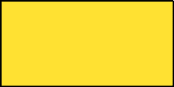 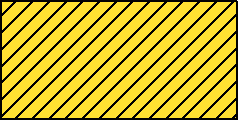 701010102Зона застройки малоэтажными жилыми домами (до 4 этажей, включая мансардный)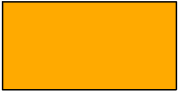 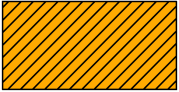 701010103Зона застройки среднеэтажными жилыми домами (от 5 до 8 этажей, включая мансардный)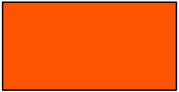 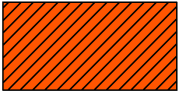 701010104Зона застройки многоэтажными жилыми домами (9 этажей и более)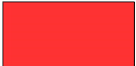 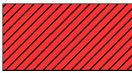 701010200Зона смешанной и общественно-деловой застройки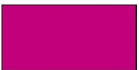 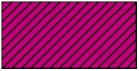 701010300Общественно-деловые зоны–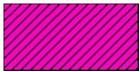 701010301Многофункциональная общественно-деловая зона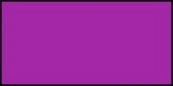 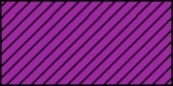 701010302Зона специализированной общественной застройки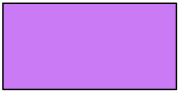 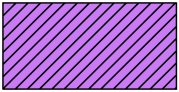 701010400Производственные зоны, зоны инженерной и транспортной инфраструктур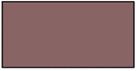 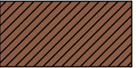 701010401Производственная зона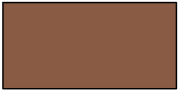 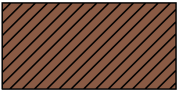 701010403Научно-производственная зона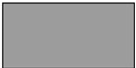 –701010404Зона инженерной инфраструктуры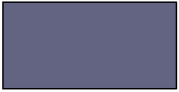 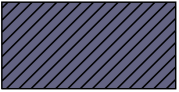 701010405Зона транспортной инфраструктуры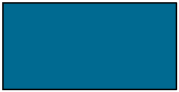 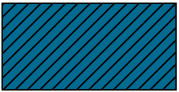 701010500Зоны сельскохозяйственного использования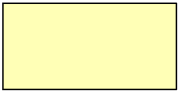 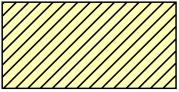 701010501Зона сельскохозяйственных угодий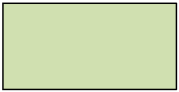 –701010502Зона садоводческих или огороднических некоммерческих товариществ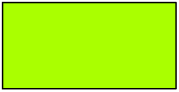 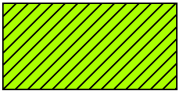 701010503Производственная зона сельскохозяйственных предприятий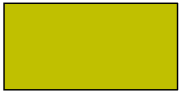 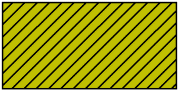 701010504Иные зоны сельскохозяйственного назначения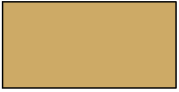 –701010600Зоны рекреационного назначения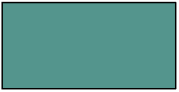 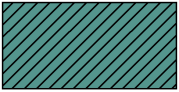 701010601Зона озелененных территорий общего пользования (лесопарки, парки, сады, скверы, бульвары, городские леса)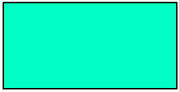 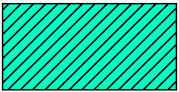 701010602Зона отдыха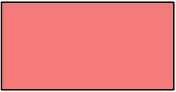 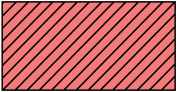 701010604Лесопарковая зона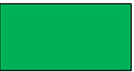 –701010605Зона лесов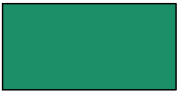 –701010606Иные рекреационные зоны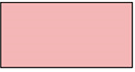 –701010701Зона кладбищ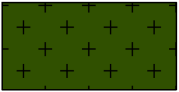 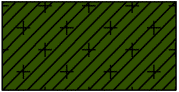 701010702Зона складирования и захоронения отходов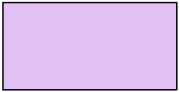 –701010703Зона озелененных территорий специального назначения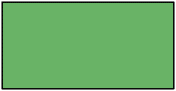 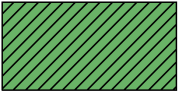 701010800Зона режимных территорий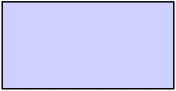 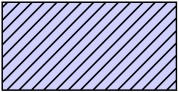 701010900Зона акваторий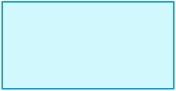 –701011000Иные зоны–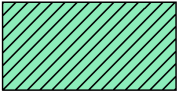 Наименование территории201020152018201920202020 к2010, %Всего по краю, тыс. м259193,866380,368939,569371,071045,2120,1сельская местность24417,024563,725041,425200,625392,1104,0Шпаковский МО, тыс. м22747,33121,83425,33562,34306,8156,8сельская местность1341,71130,31199,11226,91240,192,4Удельный вес МО, в жилищном фонде края, %4,64,74,95,16,0–Удельный вес сельского жилищного фонда МО в крае, %5,44,64,74,84,9–Рисунок 5.1.1 Численность населения муниципальных округов Ставропольского края по состоянию на 01.01.2022 (тыс. чел.)Рисунок 5.1.2 Численность населения крупнейших сельских населенных пунктов Ставропольского края по состоянию на 01.01.2022 (тыс. чел.)№НаименованиеобъектаВид объекта культурного значенияАдрес ОКНРегистрационный номерРегистрационный номерКатегория историко-культурного значенияНаличие утверждённых границ территорийНаличие утверждённых зон охраны1.Памятник воинам, погибшим в годы гражданской и Великой Отечественной войнПамятникСтавропольский край, Шпаковский район, с. Надежда261510298350005261510298350005Регионального значения2.Братская могила красных партизан, погибших в 1919 годуПамятникСтавропольский край, Шпаковский район, с. Надежда, кладбище261510297980005261510297980005Регионального значения3.Братская могила красных партизанПамятникСтавропольский край, Шпаковский район, с. Татарка, центр261510363420005261510363420005Регионального значенияВ соответствии со ст. 34.1 ФЗ от 25.06.2002 № 73-Ф3 «Об объектах культурного наследия (памятниках истории и культуры) народов РФ» действуют защитные зоны 200 м4.Братская могила красных партизанПамятникСтавропольский край, Шпаковский район, х. Верхнеегорлыкский261510363540005261510363540005Регионального значенияВ соответствии со ст. 34.1 ФЗ от 25.06.2002 № 73-Ф3 «Об объектах культурного наследия (памятниках истории и культуры) народов РФ» действуют защитные зоны 200 м5.Памятник юному партизану, зверски замученному фашистами в 1942 годуПамятникСтавропольский край, Шпаковский район, с. Казинка, ул. Ленина261610492320005261610492320005Регионального значения6.Памятник погибшим красным партизанам в 1918- 1920 гг.ПамятникСтавропольский край, Шпаковский район, с. Казинка, кладбище261610492330005261610492330005Регионального значения7.Памятник герою гражданской войны Чапаеву В.И.ПамятникСтавропольский край, Шпаковский район, с. Казинка, ул. Ленина261610492340005261610492340005Регионального значения8.Мемориальный комплексПамятникСтавропольский край, Шпаковский район, с. Казинка, пл. Победы261610492350005261610492350005Регионального значения9.Братская могила красных партизан, погибших в 1918-1920 гг.ПамятникСтавропольский край, Шпаковский район, с. Казинка, ул. Ленина, у средней школы261610492360005261610492360005Регионального значенияВ соответствии со ст. 34.1 ФЗ от 25.06.2002 № 73-Ф3 «Об объектах культурного наследия (памятниках истории и культуры) народов РФ» действуют защитные зоны 200 м10.Памятник активисту- комсомольцу Шипилову П.Г.ПамятникСтавропольский край, Шпаковский район, с. Дубовка, кладбище261610492370005261610492370005Регионального значения11.Братская могила 3 партизан, погибших в годы гражданской войныПамятникСтавропольский край, Шпаковский район, с. Дубовка, пл. Победы261610492380005261610492380005Регионального значенияВ соответствии со ст. 34.1 ФЗ от 25.06.2002 № 73-Ф3 «Об объектах культурного наследия (памятниках истории и культуры) народов РФ» действуют защитные зоны 200 м12.Братская могила воинов Советской Армии, погибших в 1942 г.ПамятникСтавропольский край, Шпаковский район, с. Калиновка 261610492390005261610492390005Регионального значенияВ соответствии со ст. 34.1 ФЗ от 25.06.2002 № 73-Ф3 «Об объектах культурного наследия (памятниках истории и культуры) народов РФ» действуют защитные зоны 200 м13.Братская могила воинов, погибших в гражданскую войнуПамятникСтавропольский край, р-н Шпаковский, х. Нижнерусский, ул. Центральная, д 20 б261610492400005261610492400005Регионального значенияВ соответствии со ст. 34.1 ФЗ от 25.06.2002 № 73-Ф3 «Об объектах культурного наследия (памятниках истории и культуры) народов РФ» действуют защитные зоны 200 м14.Братская могила воинов, погибших в 1918- 1920 и в 1942 гг.ПамятникСтавропольский край, Шпаковский район, с. Пелагиада, ул. Ленина, у здания дирекции совхоза261610492410005261610492410005Регионального значенияВ соответствии со ст. 34.1 ФЗ от 25.06.2002 № 73-Ф3 «Об объектах культурного наследия (памятниках истории и культуры) народов РФ» действуют защитные зоны 200 м15.Братская могила 10-ти красных партизан, погибших в гражданскую войну и бойцам Советской Армии, погибшим в Великую ОтечественнуюПамятникСтавропольский край, Шпаковский район, с. Сенгилеевское, около Дома культуры261611160310005261611160310005Регионального значенияВ соответствии со ст. 34.1 ФЗ от 25.06.2002 № 73-Ф3 «Об объектах культурного наследия (памятниках истории и культуры) народов РФ» действуют защитные зоны 200 м16.Памятник В.И.ЛенинуПамятникСтавропольский край, Шпаковский район, с. Сенгилеевское, площадь261610492420005261610492420005Регионального значения17.Памятник погибшим в гражданскую и Великую Отечественную войныПамятникСтавропольский край, Шпаковский район, ст. Темнолесская, около Дома культуры 261610492430005261610492430005Регионального значения18.Церковь Успения Пресвятой БогородицыПамятникСтавропольский край, Шпаковский район, с. Пелагиада261610492440005261610492440005Регионального значенияВ соответствии со ст. 34.1 ФЗ от 25.06.2002 № 73-Ф3 «Об объектах культурного наследия (памятниках истории и культуры) народов РФ» действуют защитные зоны 200 м19.Братская могила красных партизан, погибших в 1919 годуПамятникСтавропольский край, Шпаковский район,с. Надежда, кладбище, ул. Октябрьская, 95261610727810005261610727810005Регионального значения20.Братская могила красных партизанПамятникСтавропольский край, Шпаковский район, с. Петропавловка, ул. Октябрьская, около клуба261610719150005261610719150005Регионального значенияВ соответствии со ст. 34.1 ФЗ от 25.06.2002 № 73-Ф3 «Об объектах культурного наследия (памятниках истории и культуры) народов РФ» действуют защитные зоны 200 м21.Могила летчика Савельева Я.Б.ПамятникСтавропольский край, Шпаковский район, п. Цимлянский, кладбище261610719040005261610719040005Регионального значения22.Мемориальный комплекс «Огонь вечной славы»ПамятникСтавропольский край, Шпаковский район, г. Михайловск, площадь Победы261610719160005261610719160005Регионального значения23.Памятник Герою гражданской войны Шпаку Ф.Г.ПамятникСтавропольский край, Шпаковский район, г. Михайловск, ул. Ленина, в районе дома № 123261610893930005261610893930005Регионального значения24.Памятник Лотову И.Г.ПамятникСтавропольский край, Шпаковский район, х. Верхнеегорлыкский, 80 м севернее здания основной общеобразовательной школы № 23, расположенного по адресу: х. Верхнеегорлыкский, ул. Шолохова, 28261610719210005261610719210005Регионального значения25.Памятник В.И. ЛенинуПамятникСтавропольский край, Шпаковский район, ст. Темнолесская, около Дома культуры261610719260005261610719260005Регионального значения26.Памятник погибшим героям 1917 - 1922 гг., 1941 - 1945 гг.ПамятникСтавропольский край, Шпаковский район, с. Татарка, 70 м юго- западнее здания администрации муниципального образования Татарского сельсовета, расположенного: с. Татарка, ул. Казачья, 10261610719320005261610719320005Регионального значения27.Комплекс «Святой колодец»АнсамбльСтавропольский край, Шпаковский муниципальный район, Государственное учреждение «Ставропольское лесничество» Ставропольское участковое лесничество квартал 59 (Ставропольское) выделы 18-21, 23, 25-27261620719380005261620719380005Регионального значенияВ соответствии со ст. 34.1 ФЗ от 25.06.2002 № 73-Ф3 «Об объектах культурного наследия (памятниках истории и культуры) народов РФ» действуют защитные зоны 300 м28.ЧасовняПамятникСтавропольский край, Шпаковский муниципальный район, Государственное учреждение «Ставропольское лесничество» Ставропольское участковое лесничество квартал 59261710719380035261710719380035Регионального значенияВ соответствии со ст. 34.1 ФЗ от 25.06.2002 № 73-Ф3 «Об объектах культурного наследия (памятниках истории и культуры) народов РФ» действуют защитные зоны 200 м29.Бювет источникаПамятникСтавропольский край, Шпаковский район, государственное учреждение «Ставропольское лесничество» Ставропольское участковое лесничество квартал 59 (Ставропольское) выделы 18-21, 23, 25-27261610719380015261610719380015Регионального значенияВ соответствии со ст. 34.1 ФЗ от 25.06.2002 № 73-Ф3 «Об объектах культурного наследия (памятниках истории и культуры) народов РФ» действуют защитные зоны 200 м30.СклепПамятникСтавропольский край, Шпаковский муниципальный район, Государственное учреждение «Ставропольское лесничество» Ставропольское участковое лесничество квартал 59261710719380025261710719380025Регионального значенияВ соответствии со ст. 34.1 ФЗ от 25.06.2002 № 73-Ф3 «Об объектах культурного наследия (памятниках истории и культуры) народов РФ» действуют защитные зоны 200 м31.Комплекс памятников «Лесные ключи», VIII - IX вв. н.э.АнсамбльСтавропольский край, с. Пелагиада, 800 метров на запад от домовладения № 13 по переулку Западному, с. Пелагиада, 950 метров на северо- северо-восток от домовладения № 13 по переулку Западному, с. Пелагиада, 1400 метров на северо- восток от домовладения № 13 по переулку Западному, с. Пелагиада, территория в радиусе 400 метров от домовладения № 59 по ул. Подлесной261741032400006261741032400006Федерального значенияВ соответствии с приказом министерства культуры СК от 12.09.2000 №12932.Городище (в т.ч. башни, укрепление «Шпиль», земляное круглое укрепление, земляное укрепление)АнсамбльСтавропольский край, с.Пелагиада, 800 метров на запад от домовладения № 13 по переулку Западному, с. Пелагиада, 950 метров на северо- северо-восток от домовладения № 13 по переулку Западному, с. Пелагиада, 1400 метров на северо- восток от домовладения № 13 по переулку Западному, с. Пелагиада, территория в радиусе 400 метров от домовладения № 59 по ул. Подлесной261741032400016261741032400016Федерального значенияВ соответствии с приказом министерства культуры СК от 12.09.2000 № 12933.МогильникПамятникСтавропольский край, с. Пелагиада, 800 метров на запад от домовладения № 13 по переулку Западному, с. Пелагиада, 950 метров на северо- северо-восток от домовладения № 13 по переулку Западному, с. Пелагиада, 1400 метров на северо- восток от домовладения № 13 по переулку Западному, с. Пелагиада, территория в радиусе 400 метров от домовладения № 59 по ул.Подлесной261741032400026261741032400026Федерального значенияВ соответствии с приказом министерства культуры СК от 12.09.2000 № 12934.Поселение «Аэропорт»ПамятникСтавропольский край, Шпаковский район, г. Михайловск, 7650 метров на восток от пересечения улиц Почтовой и Войкова261741032190006261741032190006Федерального значенияВ соответствии с приказом министерства культуры СК от 12.09.2000 № 12935.Курганная группа «Аэропорт»АнсамбльСтавропольский край, Шпаковский район, г. Михайловск, 9450 метров на восток от пересечения улиц Почтовой и Войкова261741032200006261741032200006Федерального значенияВ соответствии с приказом министерства культуры СК от 12.09.2000 № 12936.ПоселениеПамятникСтавропольский край, Шпаковский район, г. Михайловск, 8300 метров на восток от пересечения улиц Почтовой и Войкова261741032210006261741032210006Федерального значенияВ соответствии с приказом министерства культуры СК от 12.09.2000 № 12937.Городище «Бучинка»ПамятникСтавропольский край, Шпаковский район, ст- ца Новомарьевская, 7060 метров на юго- восток от пересечения улиц Мостовой и Свердлова261741032220006261741032220006Федерального значенияВ соответствии с приказом министерства культуры СК от 12.09.2000 № 12938.Городище «Гремучее»ПамятникСтавропольский край, Шпаковский район, х. Гремучий, 600 метров на юго-восток от пересечения улиц Луговой и переулка Озерного261741032230006261741032230006Федерального значенияВ соответствии с приказом министерства культуры СК от 12.09.2000 № 12939.Укрепление «Дубовское»ПамятникСтавропольский край, Шпаковский район, с. Дубовка, 4050 метров на восток от пересечения улиц Шоссейной и Кирова261741032240006261741032240006Федерального значенияВ соответствии с приказом министерства культуры СК от 12.09.2000 №12940.Поселение и могильникАнсамбльСтавропольский край, Шпаковский район, с. Надежда, 11050 метров на юго-восток от пересечения улиц Свободной и Парковой261741032250006261741032250006Федерального значенияВ соответствии с приказом министерства культуры СК от 12.09.2000 №12941.Поселение «Кожевниково»ПамятникСтавропольский край, Шпаковский район, х. Кожевников, 900 метров на запад от пересечения улиц Горькой и переулка Родниковского261741032260006261741032260006Федерального значенияВ соответствии с приказом министерства культуры СК от 12.09.2000 № 12942.СвятилищеПамятникСтавропольский край, Шпаковский район, х. Кожевников, 1740 метров на восток от пересечения улиц Горькой и переулка Родниковского261741032270006261741032270006Федерального значенияВ соответствии с приказом министерства культуры СК от 12.09.2000 № 129 «43.Укрепление «Калиновское»ПамятникСтавропольский край, Шпаковский район, с. Калиновка, 1000 метров на северо- восток от домовладения №105 по ул. Кавказской261741032290006261741032290006Федерального значенияВ соответствии с приказом министерства культуры СК от 12.09.2000 № 12944.Городище «Каряжское»ПамятникСтавропольский край, Шпаковский район, с. Татарка, 5000 метров на юго-восток от пересечения улиц Свободной и Чехова261741032310006261741032310006Федерального значенияПриказ управления от 03.06.2022 №54045.Курганная группаАнсамбльСтавропольский край, Шпаковский район, с. Надежда, 2100 метров на северо-восток от пересечения улиц Советской и Шоссейной261741032300006261741032300006Федерального значенияПриказ управления от 28.12.2021 г. № 146346.Городище «Кордон Липовый»ПамятникСтавропольский край, Шпаковский район, х. Садовый, 10300 метров на северо-восток от пересечения улиц Чехова и Островского261741032320006261741032320006Федерального значенияВ соответствии с приказом министерства культуры СК от 12.09.2000 № 12947.Поселение «Верхнешахтерское»ПамятникСтавропольский край, Шпаковский район, с. Пелагиада, 2800 метров на запад от пересечения улиц Ленина и Мазикина261741032330006261741032330006Федерального значенияВ соответствии с приказом министерства культуры СК от 12.09.2000 № 12948.Поселение «Среднешахтерское»ПамятникСтавропольский край, Шпаковский район,с. Пелагиада, 2600 метров на западо-северо-запад от пересечения улиц Ленина и Мазикина261741032360006261741032360006Федерального значенияВ соответствии с приказом министерства культуры СК от 12.09.2000 № 12949.Поселение и могильник «Черниковский Пруд»ПамятникСтавропольский край, Шпаковский район, с. Пелагиада, 3750 метров на юг от пересечения улиц Ленина и Мазикина261741032340006261741032340006Федерального значенияВ соответствии с приказом министерства культуры СК от 12.09.2000 № 12950.Поселение «Члинское»ПамятникСтавропольский край, Шпаковский район,с. Пелагиада, 3400 метров на юго-восток от пересечения улиц Ленина и Мазикина261741032350006261741032350006Федерального значенияВ соответствии с приказом Министерства культуры СК от 12.09.2000 № 12951.Поселение «Опхоз Шпаковский»ПамятникСтавропольский край, Шпаковский район, с. Пелагиада, 3950 метров на юго-восток от пересечения улиц Ленина и Мазикина261741032370006261741032370006Федерального значенияВ соответствии с приказом министерства культуры СК от 12.09.2000 № 12952.Поселение «Тоненькое»ПамятникСтавропольский край, Шпаковский район, с. Пелагиада, 6500 метров на восток от пересечения улиц Ленина и Мазикина261741032380006261741032380006Федерального значенияВ соответствии с приказом министерства культуры СК от 12.09.2000 № 12953.Городище «Холодногорское»ПамятникСтавропольский край, Шпаковский район, х. Холодногорский, 1200 метров на западо-юго- запад от пересечения улиц Подгорной и переулка Южного261741032390006261741032390006Федерального значенияВ соответствии с приказом министерства культуры СК от 12.09.2000 № 12954.Городище и могильникАнсамбльСтавропольский край, Шпаковский район, станица Новомарьевская, 8200 метров на юго-юго- восток от пересечения улиц Южной и Передовой261741160110006261741160110006Федерального значенияВ соответствии с приказом министерства культуры СК от 12.09.2000 № 12955.Городище и могильник «Вербовка-Г»АнсамбльСтавропольский край, Шпаковский район, станица Новомарьевская, 10200 метров на юго-восток от пересечения улиц Южной и Передовой261741160120006261741160120006Федерального значенияВ соответствии с приказом министерства культуры С К от 12.09.2000 № 12956.Укрепление «Вербовка- 2»ПамятникСтавропольский край, Шпаковский район, станица Новомарьевская, 7300 метров на востоко-юго- восток от пересечения улиц Свердлова и Мостовой261741160130006261741160130006Федерального значенияВ соответствии с приказом министерства культуры С К от 12.09.2000 № 12957.Городище «Кордон Школьный»ПамятникСтавропольский край, Шпаковский район, с. Татарка, 1350 метров на северо-северо-запад от пересечения улицы Фурманова и переезда Уральского261741160140006Федерального значенияФедерального значенияВ соответствии с приказом министерства культуры СК от 12.09.2000 № 12958.Поселение «Новомарьевское»ПамятникСтавропольский край, Шпаковский район, станица Новомарьевская, 450 метров на востоко- северо-восток от пересечения улиц Свердлова и Комсомольская261741160150006Федерального значенияФедерального значенияВ соответствии с приказом министерства культуры СК от 12.09.2000 № 12959.Могильник «Нижнетатарский»ПамятникСтавропольский край, Шпаковский район, село Татарка, 2600 метров на запад от пересечения улиц Ленина и Чехова261741160160006Федерального значенияФедерального значенияВ соответствии с приказом министерства культуры СК от 12.09.2000 № 12960.Городище и могильник «Хутор Нижнерусский»ПамятникСтавропольский край, Шпаковский район, хутор Нижнерусский, 1900 метров на юго- восток от пересечения улиц Строителей и Вербовая261741160170006Федерального значенияФедерального значенияВ соответствии с приказом министерства культуры СК от 12.09.2000 №12961.Поселение «Нижнерусское''ПамятникСтавропольский край, Шпаковский район, хутор Нижнерусский, 700 метров на юго- восток от пересечения улиц Строителей и Вербовая261741160180006Федерального значенияФедерального значенияВ соответствии с приказом министерства культуры С К от 12.09.2000 № 12962.Поселение «Надежда»ПамятникСтавропольский край, Шпаковский район, село Надежда, 400 метров на востоко-юго- восток от пересечения улиц Советской и Комсомольской261741160200006Федерального значенияФедерального значенияВ соответствии с приказом министерства культуры СК от 12.09.2000 № 12963.Поселение и могильникПамятникСтавропольский край, Шпаковский район, село Пелагиада, 650 метров на юго-запад от пересечения улиц Ленина и Мазикина261741160210006Федерального значенияФедерального значенияВ соответствии с приказом министерства культуры СК от 12.09.2000 № 12964.Поселение «Клубничное»ПамятникСтавропольский край, Шпаковский район, село Пелагиада, 1800 метров на западо- северо-запад от пересечения улиц Ленина и Мазикина261741160220006Федерального значенияФедерального значенияВ соответствии с приказом министерства культуры СК от 12.09.2000 № 12965.Поселение «Сенгилеевское»ПамятникСтавропольский край, Шпаковский район, станица Новомарьевская, 6500 метров на юг от пересечения улиц Свердлова и Мостовой261741160240006Федерального значенияФедерального значенияВ соответствии с приказом министерства культуры СК от 12.09.2000 № 12966.Поселение «Стрижамент»ПамятникСтавропольский край, Шпаковский район, станица Темнолесская, 7000 метров на запад- юго-запад от пересечения улиц Молодежной и Подгорной261741160250006Федерального значенияФедерального значенияВ соответствии с приказом министерства культуры СК от 12.09.2000 № 12967.ПоселениеПамятникСтавропольский край, Шпаковский район, хутор Ташла, 400 метров на север от пересечения улиц Центральной и Заводской261741160270006Федерального значенияФедерального значенияВ соответствии с приказом министерства культуры СК от 12.09.2000 № 12968.Городище «Бударка»ПамятникСтавропольский край, Шпаковский район, хутор Холодногорский, 4150 метров на юго- запад от пересечения переулка Южного и улицы Советской261741160280006Федерального значенияФедерального значенияВ соответствии с приказом министерства культуры СК от 12.09.2000 № 12969.Поселение «Шестая точка»ПамятникСтавропольский край, Шпаковский район, п. Ясный, 900 метров на северо-запад от пересечения улиц Новой и Широкой261741160290006Федерального значенияФедерального значенияВ соответствии с приказом министерства культуры СК от 12.09.2000 № 129№Наименование объектаАдрес объекта археологического наследияДокумент о включении в перечень выявленных объектовГраницы территории ОКНВременные зоны охраны/защитные зоны1.Курганный могильник «Надеждинский-1»Ставропольский край, Шпаковский район, в 4,4 км на юго-юго-запад от поста ГАИ на а/д Ставрополь-Светлоград и в 5,1 км на северо-восток от северо-восточной окраины п. Демино. на вершине водораздела балок Ближняя Возгривка и р. Мамайка 2-я, на южной оконечности военного стрельбища (высотная отметка 492,2).Приказ министра культуры Ставропольского края от 13.02.2006 г. № 6В соответствии с приказом министерства культуры СК от 12.09.2000 № 1292.Курганный могильник «Новомарьевский-1» (6 курганных насыпей)Ставропольский край, Шпаковский район, на склоне водораздела р. Вербовка и Новомарьевского Лимана, в 6 км на юго-запад от церкви в ст. Рождественской и в 3,8 км на северо-восток от северо- восточной окраины ст. Новомарьевской.Приказ министра культуры Ставропольского края от 13.02.2006 г. № 6В соответствии с приказом министерства культуры СК от 12.09.2000 № 1293.Курганный могильник «Новомарьевский-2» (4 курганных насыпи)Ставропольский край, Шпаковский район, на вершине водораздела между оз. Новомарьевский Лиман и балки Беспутка, в 3,5 км на юго-запад от северо-западной окраины ст. Новомарьевская и в 6,9 км на восток-юго-восток от восточной окраины ст. Филимоновской.Приказ министра культуры Ставропольского края от 13.02.2006 г. № 6В соответствии с приказом министерства культуры СК от 12.09.2000 № 1294.Курганный могильник «Новомарьевский-3» (19 курганных насыпей)Ставропольский край, Шпаковский район, в 2 км к северу от кургана Смыков и в 3,2 км западнее горы Пузатка (346,4), в 6,5 км юго-западнее окраины ст. Новомарьевской, на левом берегу р. Татарки.Приказ министра культуры Ставропольского края от 13.02.2006 г. № 6В соответствии с приказом министерства культуры С К от 12.09.2000 № 1295.Курганный могильник «Сенгилеевский-1» (7 курганных насыпей)Ставропольский край, Шпаковский район, в верховьях балки Третий Лог, в 8 км на юго- юго-восток от школы в ст. Филимоновская и в 3,4 км на северо-восток от вершины горы Ясеновая (327,5)Приказ министра культуры Ставропольского края от 13.02.2006 г. № 6В соответствии с приказом министерства культуры СК от 12.09.2000 № 1296.Курганный могильник «Сенгилеевский-2» (6 курганных насыпей)Ставропольский край, Шпаковский район, на гребне водораздела балки Второй Лог и урочища Семяникины Вершки, в 5,5 км на северо-северо-восток от северной окраины п. Приозерный и в 5,6 км на восток-северо- восток от больницы с. Сенгилеевское.Приказ министра культуры Ставропольского края от 13.02.2006 г. № 6В соответствии с приказом министерства культуры СК от 12.09.2000 № 1297.Курганный могильник «Сенгилеевский-3» (3 курганных насыпи)Ставропольский край, Шпаковский район, в урочище Семяникины Вершки, в 5,8 км на восток-северо-восток от больницы с. Сенгилеевское и в 4,8 км на северо-восток от северной окраины п. ПриозерныйПриказ министра культуры Ставропольского края от 13.02.2006 г. № 6В соответствии с приказом министерства культуры СК от 12.09.2000 № 1298.Курганный могильник «Сенгилеевский-4» (4 курганных насыпи)Ставропольский край, Шпаковский район, в урочище Семяникины Вершки, в 5,7 км на восток-северо-восток от больницы с. Сенгилеевское и в 4,7 км на северо-восток от северной окраины п. ПриозерныйПриказ министра культуры Ставропольского края от 13.02.2006 г. № 6В соответствии с приказом министерства культуры С К от 12.09.2000 № 1299.Курганный могильник «Сенгилеевский-5» (4 курганных насыпи)Ставропольский край, Шпаковский район, в пойме р. Егорлык, в 2,5 км на восток от северной окраины п. Приозерный и в 4,8 км на северо-северо-запад от вершины горы Астраханец.Приказ министра культуры Ставропольского края от 13.02.2006 г. № 6В соответствии с приказом министерства культуры СК от 12.09.2000 № 12910.Курганный могильник «Сенгилеевский-6» (7 курганных насыпей)Ставропольский край, Шпаковский район, на склоне Приозерной возвышенности, в 4 км на юго-юго-восток от южной окраины п. приозерный ив 1,7 км на запад от вершины горы АстраханецПриказ министра культуры Ставропольского края от 13.02.2006 г. № 6В соответствии с приказом министерства культуры СК от 12.09.2000 № 12911.Курганный могильник «Сенгилеевский-7» (9 курганных насыпей)Ставропольский край, Шпаковский район, на водораздельном склоне 1-го уровня Приозерной возвышенности, в 1,7 км на юго - запад от вершины горы Астраханец и в 4,7 км на северо - восток от психоневрологической больницыПриказ министра культуры Ставропольского края от 13.02.2006 г. № 6В соответствии с приказом министерства культуры СК от 12.09.2000 № 12912.Курганный могильник «Тоннельный -1» (11 курганных насыпей)Ставропольский край, Шпаковский район, на водораздельном склоне 2-го уровня Приозерной возвышенности, в 2,7 км на юго - юго-запад от вершины горы Астраханец и в 4,7 км на северо- северо-восток от северной окраины п. ТоннельныйПриказ министра культуры Ставропольского края от 13.02.2006 г. № 6В соответствии с приказом министерства культуры СК от 12.09.2000 № 12913.Курганный могильник «Тоннельный -2»(7 курганных насыпей)Ставропольский край, Шпаковский район, на водораздельном склоне 3-го уровня Приозерной возвышенности, в 3,2 км на юго- запад от вершины горы Астраханец и в 4,2 км на северо- восток от северной окраины п. ТоннельныйПриказ министра культуры Ставропольского края от 13.02.2006 г. № 6В соответствии с приказом министерства культуры СК от 12.09.2000 № 12914.Поселение «Грушевское -2»Ставропольский край, Шпаковский район, 0,5 км северо- восточнее х. Грушевый Нижний, на правом берегу р. Грушовой, на территории Татарской лесной дачиПриказ министра культуры Ставропольского края от 22.02.2008 г. № 96В соответствии с приказом министерства культуры С К от 12.09.2000 № 12915.Курганный могильник «Кожевников -1»Ставропольский край, Шпаковский район, северовосточная окраина х. Кожевников, ул. ТихаяПриказ министра культуры Ставропольского края от 22.02.2008 г. № 96В соответствии с приказом министерства культуры С К от 12.09.2000 № 12916.Курганный могильник «Извещательный - 2» (3 курганные насыпи)Ставропольский край, Шпаковский район, в 70 м восточнее полотна автодороги А- 154, на участке между хутором Темнореченским (в 0,8 км южнее южной окраины) и хутором Извещательным (в 0,5 км севернее северной окраины), восточнее ВЛ 10 кВт (в районе опор N17/45 и 17/46), на краю второй террасы южного берега реки Темная (южный берег балки Рассыпная), на пахотном поле, в 0,3 км севернее перекрестка на заповедник «Стрижамент»Приказ министра культуры Ставропольского края от 21.01.2008 г. № 9В соответствии с приказом министерства культуры СК от 12.09.2000 № 12917.Курганный могильник «Извещательный-3»(1 курганная насыпь)Ставропольский край, Шпаковский район, в 70 м юго- восточнее полотна автодороги А- 154, на склоне, понижающемся к северо-западу, в 1,2 км южнее южной окраины хутора Извещательный, в 2,75 км восточнее триангуляционного пункта «665,5» на вершине г. Недреманная; севернее развилки строящегося обхода оползневого участка на автодороге А-154, в районе триангуляционного пункта «515,4»Приказ министра культуры Ставропольского края от 21.01.2008 г. № 9В соответствии с приказом министерства культуры С К от 12.09.2000 № 12918.Курганный могильник «Польский - 1» (2 курганные насыпи)Ставропольский край, Шпаковский район, на пологом склоне первой надпойменной террасы южного берега реки Егорлык, на выпасе, в 2,2 км северо-восточнее северной окраины хутора Польский, в 3,1 км южнее триангуляционного пункта «491,2» на вершине г. Котлованы и в 0,9 км восточнее перекрестка шоссе А-154 и дороги на станицу ТемнолесскуюПриказ министра культуры Ставропольского края от 21.01.2008 г. № 9В соответствии с приказом министерства культуры СК от 12.09.2000 № 12919.Курганный могильник «Польский - 2» (3 курганные насыпи)Ставропольский край, Шпаковский район, в центральной части возвышенности, на склоне водораздела рек Егорлык и Темная, понижающемся к северо- северо-западу, на неугодьях, используемых под выпас, в 0,8 км северо-восточнее восточной окраины хутора Польский, в 1,3 км северо-западнее триангуляционного пункта «482,9м и в 2,5 км юго-восточнее триангуляционного пункта «441,6».Приказ министра культуры Ставропольского края от 21.01.2008 г. № 9В соответствии с приказом министерства культуры СК от 12.09.2000 № 12920.Курганный могильник «Сухой яр - 1» (4 курганные насыпи)Ставропольский край, Шпаковский район, На водоразделе возвышенности, образованной треугольником из речки Корягина (приток реки Егорлык), балки Сухой яр и безымянного ручья, на северном высоком берегу балки Сухой яр, на пахотном поле на момент экспертизы, используемом под выпас, в 3,4 км юго-восточнее восточной окраины села Татарка, в 4,3 км западнее-юго-западнее западной окраины хутора Гремячий и в 4 км северо- западнее триангуляционного пункта «615.2» на вершине г. Бударка, в районе триангуляционного пункта «513,8».Приказ министра культуры Ставропольского края от 21.01.2008 г. № 9В соответствии с приказом министерства культуры СК от 12.09.2000 № 12921.Курганный могильник «Татарка - 1» (3 курганные насыпи)Ставропольский край, Шпаковский район, на водоразделе рек Егорлык и Корягина, на мысу, в 2,7 км южнее южной окраины с. Татарка, в 4,3 км северо- восточнее северной окраины хутора Польский и в 3,5 км северо-западнее триангуляционного пункта «511.1», в 0,8 км северо-восточнее от слияния рек Корягина и Егорлык.Приказ министра культуры Ставропольского края от 21.01.2008 г. № 9В соответствии с приказом министерства культуры СК от 12.09.2000 № 12922.Курганный могильник «Бешпагирский-1» (1 курганная насыпь)Ставропольский край, Шпаковский район, на высоком правом берегу балки Казачий Яр, в 3,5 км юго - юго-западнее окраины х. Жилейка и в 2,5 км западнее МТФ с-за «Надеждинский»Приказ министра культуры Ставропольского края от 15.05.2006 г. № 56В соответствии с приказом министерства культуры СК от 12.09.2000 № 12923.Курганный могильник «Бешпагирский-2» (1 курганная насыпь)Ставропольский край, Шпаковский район, на правом высоком берегу р. Жилейка, в 3, 1 км северо-восточнее окраины х. Жилейка и в 3,1 км юго - юго- западнее ОТФ с-за «Старомарьевский», в 6,1 км севернее курганного могильника «Бешпагирский-1»Приказ министра культуры Ставропольского края от 15.05.2006 г. № 56В соответствии с приказом министерства культуры СК от 12.09.2000 № 12924.Курганный могильник «Калиновский-1» (б курганных насыпей)Ставропольский край, Шпаковский район, на правом берегу р. Развилка, в 2,4 км на запад - юго-запад от Калиновки и в 4,7 км юго - юго-западнее х. Верхнедубовский, в 2,5 км севернее курганного могильника «Кизиловский-2»Приказ министра культуры Ставропольского края от 15.05.2006 г. № 56В соответствии с приказом министерства культуры СК от 12.09.2000 № 12925.Курганный могильник «Михайловский-1» (1 курганная насыпь)Ставропольский край, Шпаковский район, на склоне правого берега р. Чла, в 1,7 км на север от Шпаковского опытного хозяйства и в 2,1 км на юго - юго- запад от северной оконечности г. Михайловского, в 0,07 км к востоку от полотна а/д, между км 3/41 и км 4/40Приказ министра культуры Ставропольского края от 15.05.2006 г. № 56В соответствии с приказом министерства культуры СК от 12.09.2000 № 12926.Курганный могильник «Надеждинский-2» (2 курганные насыпи)Ставропольский край, Шпаковский район, 3,4 км на восток - северо-восток от поста ГИБДД на развязке а/д А-154 - Северный обход г. Ставрополя и в 2,9 км на запад - северо-запад от восточной окраины п. Надежда, к северу от а/д А-154Приказ министра культуры Ставропольского края от 15.05.2006 г. № 56Приказ управления от 11.10.2021 г. № 1040, внесены в ЕГРН27.Курганный могильник «Надеждинский-3» (4 курганные насыпи)Ставропольский край, Шпаковский район, 0,9 км на северо - северо-восток от восточной окраины с. Надежда и в 2,5 км на запад - юго-запад от моста через р. Ташла в с. Старомарьевском, к северу от а/д А-154Приказ министра культуры Ставропольского края от 15.05.2006 г. № 56В соответствии с приказом министерства культуры СК от 12.09.2000 № 12928.Курганный могильник «Новоекатериновский-3» (2 курганные насыпи)Ставропольский край, Шпаковский район, на вершине между правым высоким берегом р, Егорлык и верховьями балки Дерезина, в 5,2 км северо- восточнее школы ст. Новоекатериновской и в 2,4 км на юго-запад от окраины х. Липовчанский, в 3,7 км севернее курганного могильника «Новоекатериновский- 2»Приказ министра культуры Ставропольского края от 15.05.2006 г. № 56В соответствии с приказом министерства культуры СК от 12.09.2000 № 12929.Курганный могильник «Пелагиадский-1» (4 курганные насыпи)Ставропольский край, Шпаковский район, на вершине водораздела левого берега р. Холодный и притока реки Чла (Ташла), 3,4 км на запад от южной окраины с. Пелагиада и в 5,9 км на северо - северо-восток от северо-западной оконечности г. МихайловскаПриказ министра культуры Ставропольского края от 15.05.2006 г. № 56В соответствии с приказом министерства культуры СК от 12.09.2000 № 12930.Курганный могильник «Подгорный- 1» (31 курганная насыпь)Ставропольский край, Шпаковский район, в 0,7 км на север от южной оконечности х. Подгорный на высоком правом берегу р. Чла (Ташла), в районе скотомогильникаПриказ министра культуры Ставропольского края от 15.05.2006 г. № 56В соответствии с приказом министерства культуры СК от 12.09.2000 № 12931.Курганный могильник «Извещательный-2»Ставропольский край, Шпаковский районПриказ управления Ставропольского края по сохранению и государственной охране объектов культурного наследия от 29.12.2017 г. № 298Приказ управления от 29.12.2017 г. № 298, внесены в ЕГРН32.Курганный могильник «Польский- 4»Ставропольский край, Шпаковский районПриказ управления Ставропольского края по сохранению и государственной охране объектов культурного наследия от 29.12.2017 г. № 298Приказ управления от 29.12.2017 г. № 298, внесены в ЕГРН33.«Курганный могильник «Приозерный-1»Ставропольский край, Шпаковский районПриказ управления Ставропольского края по сохранению и государственной охране объектов культурного наследия от 22.11.2019 г. № 620Приказ управления от 22.11.2019 г. № 620, внесены в ЕГРН34.«Поселение «Темнореченский-1»Ставропольский край, Шпаковский районПриказ управления Ставропольского края по сохранению и государственной охране объектов культурного наследия от 28.05.2020 г. № 400Приказ управления от 28.05.2020 г. № 400, внесены в ЕГРН35.«Курганный могильник «Польский- 7»Ставропольский край, Шпаковский районПриказ управления Ставропольского края по сохранению и государственной охране объектов культурного наследия от 28.05.2020 г. № 401Приказ управления от 28.05.2020 г. №401, внесены в ЕГРН36.«Курганный могильник «Приозерный-2» (1 насыпь)Ставропольский край, Шпаковский район, в 4700 м на запад-северо-запад до западного угла кладбища в с. Сенгилеевское и в 4430 м на юго-восток до триангуляционного пункта с высотной отметкой «314,1» на горе АстраханецПриказ управления Ставропольского края по сохранению и государственной охране объектов культурного наследия от 15.06.2020 г. № 445Приказ управления от 15.06.2020 г. № 445, внесены в ЕГРН37.Курганный могильник «Татарка-5»Ставропольский край, Шпаковский муниципальный округ, в 2,683 км к югу-юго- востоку от перекрестка ул. Южный Обход и ул. Космонавтов г. Ставрополя, точка с координатами 44°59'29,38м С.Ш. и 41°56,43,68» В.Д. и в 1,261 км к северу-северо-западу от перекрестка ул. Тельмана и ул. Чехова с. Татарка в Шпаковском муниципальном округе Ставропольского края, точка с координатами 44°5732,48» С.Ш. и 41°57,44,02и В.Д.Приказ управления Ставропольского края по сохранению и государственной охране объектов культурного наследия от 30.12.2020 г.№ 1049Приказ управления от 30.12.2020 г. № 1049, внесены в ЕГРН38.Курганный могильник «Татарка-4»Ставропольский край, Шпаковский район, в 2,466 км к югу-юго-востоку от перекрестка ул. Южный Обход и ул. Космонавтов г. Ставрополя Ставропольского края, точка с координатами 44°59,29,38» С.Ш. и 41°56,43,68» В.Д. и в 1,388 км к северу-северо-западу от перекрестка ул. Тельмана и ул. Чехова с. Татарка в Шпаковском муниципальном округе Ставропольского края, точка с координатами 44°57,32,48и С.Ш. и 41°57'44,02» В.Д.Приказ управления Ставропольского края по сохранению и государственной охране объектов культурного наследия от 30.12.2020 г. № 1050Приказ управления от 30.12.2020 г. № 1050, внесены в ЕГРН39.Курганный могильник «Татарка-3»Ставропольский край, Шпаковский район, в 2,473 км к югу-юго-востоку от перекрестка ул. Южный Обход и ул. Космонавтов г. Ставрополя Ставропольского края, точка с координатами 44°59'29,38п С.Ш. и 41°56'43,68» В.Д. и в 1,378 км к северу-северо-западу от перекрестка ул. Тельмана и ул. Чехова с. Татарка в Шпаковском муниципальном округе Ставропольского края, точка с координатами 44°57'32,48» С.Ш. и 41°57,44,02» В.Д.Приказ управления Ставропольского края по сохранению и государственной охране объектов культурного наследия от 30.12.2020 г. № 1051Приказ управления от 30.12.2020 г. № 1051, внесены в ЕГРН40.Курганный могильник «Надежда-6»Ставропольский край, Шпаковский муниципальный округ, в 3020 м к северу-северо- востоку от пересечения ул. Шоссейной и ул. Советская в с. Надежда, в 4100 м к западу-юго- западу от пересечения ул. Красной и пер. Поперечный в с. Старомарьевка Грачевского муниципального округаПриказ управления Ставропольского края по сохранению и государственной охране объектов культурного наследия от 22.04.2021 г. № 343Приказ управления от 22.04.2021 г. №343, внесены в ЕГРН41.Курганный могильник «Надеждинский-7»Ставропольский край, Шпаковский МО, к востоку от с. Надежда, к югу от дороги Р-216, на землях сельскохозяйственного назначения. Участок расположения объекта археологии приурочен к левобережью р. Калаус. Могильник занимает часть вершины водораздельной возвышенности между реками Ташла и Мутнянка. Местоположение объекта археологии определено по местоположению его репера (Rc), установленному в центре кургана 1. Расстояния до Rc от известных ориентиров: 4,28 км к северо- востоку от здания школы №13 в с. Надежда (азимут 66,13°), 5,61 км к юго-западу от здания школы №7 в с. Старомарьевка (азимут 245,34°)Приказ управления Ставропольского края по сохранению и государственной охране объектов культурного наследия от 01.10.2021 г. № 994 (в ред. Приказа от 29.07.2022 г. № 830)Приказ управления от 01.10.2021 г. № 994 (в ред. Приказа от 29.07.2022 г. № 830), внесены в ЕГРНКатегория дорог и улицОсновное назначение дорог и улицУлицы общегородского значенияТранспортная связь между жилыми, промышленными районами и центром города, выходы на внешние автомобильные дороги.Транспортно-планировочные оси города.Движение регулируемое и саморегулируемое.Пропуск всех видов транспорта. Пешеходные переходы устраиваются в уровне проезжей части.Улицы районного значенияТранспортные и пешеходные связи в пределах жилых районов, выходы на улицы общегородского значения.Движение регулируемое и саморегулируемое.Пропуск всех видов транспорта.Пересечение с дорогами и улицами в одном уровне.Пешеходные переходы устраиваются в уровне проезжей части.Улицы и дороги местного значенияТранспортные и пешеходные связи на территории жилых районов (микрорайонов), выходы на улицы общегородского и районного значения.Категория дорог и улицРасчетная скорость движения, км/чШирина полосы движения, мЧисло полос движения (суммарно в двух направлениях)Наименьший радиус кривых в плане с виражом/без виража, мНаибольший продольный уклон, ‰Наименьший радиус вертикальной выпуклой кривой, мНаименьший радиус вертикальной вогнутой кривой, мНаименьшая ширина пешеходной части тротуара, мОбщегородского значения703,25 – 3,52 – 4230/3106526008002,25Общегородского значения503,25 – 3,52 – 4110/140701004002,25Районногозначения503,0 – 3,52 – 4110/140701004001,5Местногозначения403,0 – 3,52 – 470/80806002501,5Зона деятельности регионального оператораМуниципальные образования в составе зоны деятельностиПервая зонаГород Ставрополь, Апанасенковский муниципальный округ, Грачевский муниципальный округ, Изобильненский городской округ, Ипатовский городской округ, Красногвардейский муниципальный округ, Новоалександровский городской округ, Петровский городской округ, Труновский муниципальный округ, Туркменский муниципальный округ, Шпаковский муниципальный округВторая зонаАндроповский муниципальный округ, Георгиевский городской округ, город Лермонтов, город Невинномысск, город-курорт Ессентуки, город-курорт Железноводск, город-курорт Кисловодск, город-курорт Пятигорск, Кировский городской округ, Кочубеевский муниципальный округ, Курский муниципальный округ, Минераловодский городской округ, Предгорный муниципальный округ, Советский городской округ, Степновский муниципальный округТретья зонаАлександровский муниципальный округ, Благодарненский городской округ, Новоселицкий муниципальный округЧетвертая зонаАрзгирский муниципальный округ, Буденновский муниципальный округ, Левокумский муниципальный округ, Нефтекумский городской округТерриторииДоля неудовлетворительных проб (в %)Доля неудовлетворительных проб (в %)Территории20182019Андроповский район49,874,8Благодарненский городской округ00,5Кировский городской округ00,5Кочубеевский район3,05,9Курской район4,510,8Петровский городской округ0,23,4Степновский район4,710,5Ставропольский край2,02,2ТерриторииДоля неудовлетворительных проб (в %)Доля неудовлетворительных проб (в %)Территории20182019Благодарненский городской округ00,9Буденновский район0,10,5Кировский городской округ00,6Петровский городской округ0,40,9Туркменский район03,4Ставропольский край0,60,4Проектный номинальный класс напряжения, кВРасстояние, мдо 12 (для линий с самонесущими или изолированными проводами, проложенных по стенам зданий, конструкциям и т.д., охранная зона определяется в соответствии с установленными нормативными правовыми актами минимальными допустимыми расстояниями от таких линий)1-2010 (5 – для линий с самонесущими или изолированными проводами, размещенных в границах населенных пунктов)351511020150, 22025300, 500, +/- 40030750, +/-75040115055№ п/пИсточник природной ЧСНаименование поражающего фактораХарактер действия, проявления поражающего фактора источника природной ЧС1 Опасные геологические процессы1 Опасные геологические процессы1 Опасные геологические процессы1 Опасные геологические процессы1.1ЗемлетрясениеСейсмическийСейсмический ударДеформация горных породВзрывная волнаИзвержение вулканаНагон волн (цунами)Гравитационное смещение горных породЗатопление поверхностными водамиДеформация речных русел1.1ЗемлетрясениеФизическийЭлектромагнитное поле2 Опасные гидрологические явления и процессы2 Опасные гидрологические явления и процессы2 Опасные гидрологические явления и процессы2 Опасные гидрологические явления и процессы2.1ПодтоплениеГидростатическийПовышение уровня грунтовых вод2.1ПодтоплениеГидродинамическийГидродинамическое давление потока грунтовых вод2.1ПодтоплениеГидрохимическийЗагрязнение (засоление) почв, грунтовКоррозия подземных металлических конструкций3 Опасные метеорологические явления и процессы3 Опасные метеорологические явления и процессы3 Опасные метеорологические явления и процессы3 Опасные метеорологические явления и процессы3.1Сильный ветер (шторм, шквал, ураган)АэродинамическийВетровой потокВетровая нагрузкаАэродинамическое давление Вибрация3.2Сильные осадки––3.2.1Продолжительный дождь (ливень)ГидродинамическийПоток (течение) воды3.2.2Сильный снегопадГидродинамическийСнеговая нагрузка Снежные заносы3.2.3Сильная метельГидродинамическийСнеговая нагрузка Снежные заносыВетровая нагрузка3.2.4ГололедГравитационныйГололедная нагрузка3.2.5ГрадДинамическийУдар3.3ТуманТеплофизическийСнижение видимости (помутнение воздуха)3.4ЗаморозокТепловойОхлаждение почвы, воздуха3.5ГрозаЭлектрофизическийЭлектрические разряды3.6ЗасухаТепловойНагревание почвы, воздуха4 Природные пожары4 Природные пожары4 Природные пожары4 Природные пожары4Пожар (ландшафтный, степной, лесной)ТеплофизическийПламя Нагрев тепловым потоком Тепловой ударПомутнение воздухаОпасные дымы4Пожар (ландшафтный, степной, лесной)ХимическийЗагрязнение атмосферы, почвы, грунтов, 
гидросферы№ п/пТерриториальный отдел202120262041Темп роста 2026 г. к 2021 г.Темп роста 2041 г. к 2021 г.–Шпаковский МО167823182337221179108,6131,81Михайловский ТО, в т. ч.:114653125796159224109,7138,9–г. Михайловск114133125249158596109,7139,02Верхнерусский ТО, в т. ч.:675672148590106,8127,1–с. Верхнерусское568360987344107,3129,23Деминский ТО, в т. ч.:381240524774106,3125,2–х. Демино 357938834797108,5134,04Дубовский ТО, в т. ч.:224422842402101,8107,0–с. Дубовка160016411763102,6110,25Казинский ТО, в т. ч.:240224373011101,5125,4–с. Казинка220024032452109,2111,56Надеждинский ТО, в т. ч.:118011288415519109,2131,5–с. Надежда120061257714907104,8124,27Новомарьевский ТО, в т. ч.:265927122872102,0108,0–ст. Новомарьевская265927122872102,0108,08Пелагиадский ТО, в т. ч.:686272587811105,8113,8–с. Пелагиада71106998740598,4104,19Сенгилеевский ТО, в т. ч.:30563042300499,598,3–с. Сенгилеевское27002693267399,799,010Татарский ТО, в т. ч.:842885829044101,8107,3–с. Татарка651466537068102,1108,511Темнолесский ТО, в т. ч.:27262718269999,799,0–ст. Темнолесская260026252693101,0103,612Цимлянский ТО, в т. ч.:19691897168396,385,5–п. Цимлянский14001379131598,593,9№ п/пТерриториальный отдел202120262041Темп роста 2026 г. к 2021 г.Темп роста 2041 г. к 2021 г.–Шпаковский МО167823182337221179108,6131,81Михайловский ТО, в т. ч.:114653125796159224109,7138,9–г. Михайловск114133125249158596109,7139,02Верхнерусский ТО, в т. ч.:675672148590106,8127,1–с. Верхнерусское568360987344107,3129,23Деминский ТО, в т. ч.:381240524774106,3125,2–х. Демино 357938834797108,5134,04Дубовский ТО, в т. ч.:224422842402101,8107,0–с. Дубовка160016411763102,6110,25Казинский ТО, в т. ч.:240224373011101,5125,4–с. Казинка220024032452109,2111,56Надеждинский ТО, в т. ч.:118011288415519109,2131,5–с. Надежда120061257714907104,8124,27Новомарьевский ТО, в т. ч.:265927122872102,0108,0–ст. Новомарьевская265927122872102,0108,08Пелагиадский ТО, в т. ч.:686272587811105,8113,8–с. Пелагиада71106998740598,4104,19Сенгилеевский ТО, в т. ч.:30563042300499,598,3–с. Сенгилеевское27002693267399,799,010Татарский ТО, в т. ч.:842885829044101,8107,3–с. Татарка651466537068102,1108,511Темнолесский ТО, в т. ч.:27262718269999,799,0–ст. Темнолесская260026252693101,0103,612Цимлянский ТО, в т. ч.:19691897168396,385,5–п. Цимлянский14001379131598,593,9Возрастная группа2026 г. (первая очередь)2026 г. (первая очередь)2041 г. (расчетный срок)2041 г. (расчетный срок)Возрастная группачел.% (в общей численности населениячел.% (в общей численности населенияМоложе трудоспособного возраста3263817,93229214,6Трудоспособного возраста10666758,513646761,7Старше трудоспособного возраста4303223,65241923,7Доля на селения в возрасте от 0 до 6 лет160468,8141556,4Доля населения в возрасте от 7 до 17 лет2479813,62300310,4№ п/пТерриториальный отдел2026 г.2041 г.№ п/пТерриториальный отделРасчетная потребность (мест)Расчетная потребность(мест)–Шпаковский МО16046194641Михайловский ТО, в т. ч.:1107014012–г. Михайловск11022139562Верхнерусский ТО, в т. ч.:635756–с. Верхнерусское5376463Деминский ТО, в т. ч.:357420–х. Демино 3424224Дубовский ТО, в т. ч.:201211–с. Дубовка1441555Казинский ТО, в т. ч.:214265–с. Казинка2112166Надеждинский ТО, в т. ч.:11341366–с. Надежда110713127Новомарьевский ТО, в т. ч.:239253–ст. Новомарьевская2392538Пелагиадский ТО, в т. ч.:639687–с. Пелагиада6166529Сенгилеевский ТО, в т. ч.:268264–с. Сенгилеевское23723510Татарский ТО, в т. ч.:755796–с. Татарка58562211Темнолесский ТО, в т. ч.:239238–ст. Темнолесская23123712Цимлянский ТО, в т. ч.:167148–п. Цимлянский121116№ п/пТерриториальный отдел2026 г.2041 г.№ п/пТерриториальный отделРасчетная потребность (мест)Расчетная потребность(мест)–Шпаковский МО22318270721Михайловский ТО, в т. ч.:1539719489–г. Михайловск15330194122Верхнерусский ТО, в т. ч.:8831051–с. Верхнерусское7468993Деминский ТО, в т. ч.:496584–х. Демино 4755874Дубовский ТО, в т. ч.:280294–с. Дубовка2012165Казинский ТО, в т. ч.:298369–с. Казинка2943006Надеждинский ТО, в т. ч.:15771900–с. Надежда153918257Новомарьевский ТО, в т. ч.:332352–ст. Новомарьевская3323528Пелагиадский ТО, в т. ч.:888956–с. Пелагиада8579069Сенгилеевский ТО, в т. ч.:372368–с. Сенгилеевское33032710Татарский ТО, в т. ч.:10501107–с. Татарка81486511Темнолесский ТО, в т. ч.:333330–ст. Темнолесская32133012Цимлянский ТО, в т. ч.:232206–п. Цимлянский169161№ п/пТерриториальный отдел2026 г.2041 г.№ п/пТерриториальный отделРасчетная потребность (мест)Расчетная потребность(мест)–Шпаковский МО22318270721Михайловский ТО, в т. ч.:1539719489–г. Михайловск15330194122Верхнерусский ТО, в т. ч.:8831051–с. Верхнерусское7468993Деминский ТО, в т. ч.:496584–х. Демино 4755874Дубовский ТО, в т. ч.:280294–с. Дубовка2012165Казинский ТО, в т. ч.:298369–с. Казинка2943006Надеждинский ТО, в т. ч.:15771900–с. Надежда153918257Новомарьевский ТО, в т. ч.:332352–ст. Новомарьевская3323528Пелагиадский ТО, в т. ч.:888956–с. Пелагиада8579069Сенгилеевский ТО, в т. ч.:372368–с. Сенгилеевское33032710Татарский ТО, в т. ч.:10501107–с. Татарка81486511Темнолесский ТО, в т. ч.:333330–ст. Темнолесская32133012Цимлянский ТО, в т. ч.:232206–п. Цимлянский169161№ п/пТерриториальный отдел2026 г.2041 г.№ п/пТерриториальный отделРасчетная потребность (мест)Расчетная потребность(мест)–Шпаковский МО294735741Михайловский ТО, в т. ч.:20332573–г. Михайловск202425632Верхнерусский ТО, в т. ч.:117139–с. Верхнерусское991193Деминский ТО, в т. ч.:6577–х. Демино 63784Дубовский ТО, в т. ч.:3739–с. Дубовка27285Казинский ТО, в т. ч.:3949–с. Казинка39406Надеждинский ТО, в т. ч.:208251–с. Надежда2032417Новомарьевский ТО, в т. ч.:4446–ст. Новомарьевская44468Пелагиадский ТО, в т. ч.:117126–с. Пелагиада1131209Сенгилеевский ТО, в т. ч.:4949–с. Сенгилеевское444310Татарский ТО, в т. ч.:139146–с. Татарка10811411Темнолесский ТО, в т. ч.:4444–ст. Темнолесская424412Цимлянский ТО, в т. ч.:3127–п. Цимлянский2221№ п/пНаименование объекта 2026 г.2041 г.1Концертный зал112Музейные учреждения113Общедоступная библиотека224Детская библиотека115Точка доступа к полнотекстовым информационным ресурсам116Кинозал 117Культурно-досуговые учреждения11118Парки культуры и отдыха11№ п/пТерриториальный отдел2026 г.2041 г.№ п/пТерриториальный отделРасчетная потребность (мест)Расчетная потребность(мест)–Шпаковский МО3,654,421Михайловский ТО, в т. ч.:2,523,18–г. Михайловск2,503,172Верхнерусский ТО, в т. ч.:0,140,17–с. Верхнерусское0,120,153Деминский ТО, в т. ч.:0,080,10–х. Демино 0,080,104Дубовский ТО, в т. ч.:0,050,05–с. Дубовка0,030,045Казинский ТО, в т. ч.:0,050,06–с. Казинка0,050,056Надеждинский ТО, в т. ч.:0,260,31–с. Надежда0,250,307Новомарьевский ТО, в т. ч.:0,050,06–ст. Новомарьевская0,050,068Пелагиадский ТО, в т. ч.:0,150,16–с. Пелагиада0,140,159Сенгилеевский ТО, в т. ч.:0,060,06–с. Сенгилеевское0,050,0510Татарский ТО, в т. ч.:0,170,18–с. Татарка0,130,1411Темнолесский ТО, в т. ч.:0,050,05–ст. Темнолесская0,050,0512Цимлянский ТО, в т. ч.:0,040,03–п. Цимлянский0,030,03№ п/пТерриториальный отдел2026 г.2041 г.№ п/пТерриториальный отделРасчетная потребность (мест)Расчетная потребность(мест)–Шпаковский МО10940132711Михайловский ТО, в т. ч.:75489553–г. Михайловск751595162Верхнерусский ТО, в т. ч.:433515–с. Верхнерусское3664413Деминский ТО, в т. ч.:243286–х. Демино 2332884Дубовский ТО, в т. ч.:137144–с. Дубовка981065Казинский ТО, в т. ч.:146181–с. Казинка1441476Надеждинский ТО, в т. ч.:773931–с. Надежда7558947Новомарьевский ТО, в т. ч.:163172–ст. Новомарьевская1631728Пелагиадский ТО, в т. ч.:435469–с. Пелагиада4204449Сенгилеевский ТО, в т. ч.:183180–с. Сенгилеевское16216010Татарский ТО, в т. ч.:515543–с. Татарка39942411Темнолесский ТО, в т. ч.:163162–ст. Темнолесская15816212Цимлянский ТО, в т. ч.:114101–п. Цимлянский8379№ п/пТерриториальный отдел2026 г.2041 г.№ п/пТерриториальный отделРасчетная потребность (мест)Расчетная потребность(мест)–Шпаковский МО364744241Михайловский ТО, в т. ч.:25163184–г. Михайловск250531722Верхнерусский ТО, в т. ч.:144172–с. Верхнерусское1221473Деминский ТО, в т. ч.:8195–х. Демино 78964Дубовский ТО, в т. ч.:4648–с. Дубовка33355Казинский ТО, в т. ч.:4960–с. Казинка48496Надеждинский ТО, в т. ч.:258310–с. Надежда2522987Новомарьевский ТО, в т. ч.:5457–ст. Новомарьевская54578Пелагиадский ТО, в т. ч.:145156–с. Пелагиада1401489Сенгилеевский ТО, в т. ч.:6160–с. Сенгилеевское545310Татарский ТО, в т. ч.:172181–с. Татарка13314111Темнолесский ТО, в т. ч.:5454–ст. Темнолесская535412Цимлянский ТО, в т. ч.:3834–п. Цимлянский2826Категория дорог и улицОсновное назначение дорог и улицУлицы общегородского значенияТранспортная связь между жилыми, промышленными районами и центром города, выходы на внешние автомобильные дороги.Транспортно-планировочные оси города.Движение регулируемое и саморегулируемое.Пропуск всех видов транспорта. Пешеходные переходы устраиваются в уровне проезжей части.Улицы районного значенияТранспортные и пешеходные связи в пределах жилых районов, выходы на улицы общегородского значения.Движение регулируемое и саморегулируемое.Пропуск всех видов транспорта.Пересечение с дорогами и улицами в одном уровне.Пешеходные переходы устраиваются в уровне проезжей части.Улицы и дороги местного значенияТранспортные и пешеходные связи на территории жилых районов (микрорайонов), выходы на улицы общегородского и районного значения.Категория дорог и улицРасчетная скорость движения, км/чШирина полосы движения, мЧисло полос движения (суммарно в двух направлениях)Наименьший радиус кривых в плане с виражом/без виража, мНаибольший продольный уклон, ‰Наименьший радиус вертикальной выпуклой кривой, мНаименьший радиус вертикальной вогнутой кривой, мНаименьшая ширина пешеходной части тротуара, мОбщегородского значения703,25 – 3,52 – 4230/3106526008002,25Общегородского значения503,25 – 3,52 – 4110/140701004002,25Районногозначения503,0 – 3,52 – 4110/140701004001,5Местногозначения403,0 – 3,52 – 470/80806002501,5Наименование потребителейНорма водопотребления, л/сут. на человекаНаселение, человекСреднесуточный расход, м3/сут.Нужды местной промышленности и неучтенные расходы – 15 % от общего объема расхода воды населениемПолив 0,07 м3/челСобственные нужды системы водопровода – 3 % от объема подаваемой воды, м3/сут.Шпаковский МО185182337337325060127641012Михайловский ТО, в т. ч.:1851257962327234918806698г. Михайловск1851252492317134768767695Верхнерусский ТО, в т. ч.:1857214133520050540с. Верхнерусское1856098112816942734Деминский ТО, в т. ч.:185405275011228422х. Демино 185388371810827222Дубовский ТО, в т. ч.:18522844236316013с. Дубовка1851641304461159Казинский ТО, в т. ч.:18524374516817114с. Казинка18524034456716813Надеждинский ТО, в т. ч.:18512884238435890272с. Надежда18512577232734988070Новомарьевский ТО, в т. ч.:18527125027519015ст. Новомарьевская18527125027519015Пелагиадский ТО, в т. ч.:1857258134320150840с. Пелагиада1856998129519449039Сенгилеевский ТО, в т. ч.:18530425638421317с. Сенгилеевское18526934987518915Татарский ТО, в т. ч.:1858582158823860148с. Татарка1856653123118546637Темнолесский ТО, в т. ч.:18527185037519015ст. Темнолесская18526254867318415Цимлянский ТО, в т. ч.:18518973515313311п. Цимлянский185137925538978Всего на расчетный срок, м3/сут.525685256852568525685256852568Всего в сутки максимального водопотребления с К=1,2, м3/сут.630816308163081630816308163081Всего в сутки минимального водопотребления с К=0,8, м3/сут.420544205442054420544205442054Наименование потребителейНорма водопотребления, л/сут. на человекаНаселение, человекСреднесуточный расход, м3/сут.Нужды местной промышленности и неучтенные расходы – 15 % от общего объема расхода воды населениемПолив 0,07 м3/челСобственные нужды системы водопровода – 3 % от объема подаваемой воды, м3/сут.Шпаковский МО18522117940918613828641228Михайловский ТО, в т. ч.:1851592242945644182062884г. Михайловск1851585962934044012054880Верхнерусский ТО, в т. ч.:1858590158923811148с. Верхнерусское185734413592049541Деминский ТО, в т. ч.:18547748831326226х. Демино 18547978871336227Дубовский ТО, в т. ч.:1852402444673113с. Дубовка1851763326492310Казинский ТО, в т. ч.:1853011557843917с. Казинка1852452454683214Надеждинский ТО, в т. ч.:18515519287143120186с. Надежда18514907275841419383Новомарьевский ТО, в т. ч.:1852872531803716ст. Новомарьевская1852872531803716Пелагиадский ТО, в т. ч.:1857811144521710143с. Пелагиада185740513702059641Сенгилеевский ТО, в т. ч.:1853004556833917с. Сенгилеевское1852673495743515Татарский ТО, в т. ч.:1859044167325111750с. Татарка185706813081969239Темнолесский ТО, в т. ч.:1852699499753515ст. Темнолесская1852693498753515Цимлянский ТО, в т. ч.:185168331147229п. Цимлянский185131524336177Всего на расчетный срок, м3/сут.637666376663766637666376663766Всего в сутки максимального водопотребления с К=1,2, м3/сут.765197651976519765197651976519Всего в сутки минимального водопотребления с К=0,8, м3/сут.510135101351013510135101351013НаименованиепотребителейНорма водопотребления, л/сут. на человека2026 г.2026 г.2026 г.2041 г.2041 г.2041 г.НаименованиепотребителейНорма водопотребления, л/сут. на человекаСреднесуточный расход, м3/сут.Нужды местной промышленности и неучтенные расходы – 10% от общего объема расхода воды населениемИтогоСреднесуточный расход, м3/сут.Нужды местной промышленности и неучтенные расходы – 10% от общего объема расхода воды населениемИтогоШпаковский МО1853373233733710640918409245010Михайловский ТО, в т. ч.:1852327223272559929456294632402г. Михайловск1852317123172548829340293432274Верхнерусский ТО, в т. ч.:1851335133146815891591748с. Верхнерусское1851128113124113591361495Деминский ТО, в т. ч.:1857507582588388972х. Демино1857187279088789976Дубовский ТО, в т. ч.:1854234246544444489с. Дубовка1853043033432633359Казинский ТО, в т. ч.:1854514549655756613с. Казинка1854454448945445499Надеждинский ТО, в т. ч.:1852384238262228712873158с. Надежда1852327233255927582763034Новомарьевский ТО, в т. ч.:1855025055253153584ст. Новомарьевская1855025055253153584Пелагиадский ТО, в т. ч.:1851343134147714451451590с. Пелагиада1851295129142413701371507Сенгилеевский ТО, в т. ч.:1855635661955656611с. Сенгилеевское1854985054849549544Татарский ТО, в т. ч.:1851588159174616731671840с. Татарка1851231123135413081311438Темнолесский ТО, в т. ч.:1855035055349950549ст. Темнолесская1854864953449850548Цимлянский ТО, в т. ч.:1853513538631131342п. Цимлянский1852552628124324268Всего на расчетный срок, м3/сут.45010450104501045010450104501045010Всего в сутки максимального водопотребления с К=1,2, м3/сут.54012540125401254012540125401254012Всего в сутки минимального водопотребления с К=0,8, м3/сут.36008360083600836008360083600836008Тип зданияПотребление тепловой энергии в зависимости от этажности ккал/ч (ч*куб.м)Потребление тепловой энергии в зависимости от этажности ккал/ч (ч*куб.м)Потребление тепловой энергии в зависимости от этажности ккал/ч (ч*куб.м)Потребление тепловой энергии в зависимости от этажности ккал/ч (ч*куб.м)Потребление тепловой энергии в зависимости от этажности ккал/ч (ч*куб.м)Потребление тепловой энергии в зависимости от этажности ккал/ч (ч*куб.м)Потребление тепловой энергии в зависимости от этажности ккал/ч (ч*куб.м)Тип здания1234-56-78-910-11Жилые многоквартирные здания, гостиницы, общежития26,223,921,420,719,418,417,3общественные здания26,423,822,620,119,518,517,6Поликлиники и лечебные учреждения, дома-интернаты22,722,021,420,720,119,418,7Дошкольные учреждения, хосписы30,030,030,0----Здания сервисного обслуживания, культурно-досуговой деятельности, технопарки, склады14,213,613,012,412,4--Здания административного значения (офисы)23,322,021,417,515,514,313,0Наименование потребителей2026 г.2026 г.2041 г.2041 г.Наименование потребителейЧисленность населенияЭлектропотребление, МВтЧисленность населенияЭлектропотребление, МВтШпаковский МО182337173,2221179376,0Михайловский ТО, в т. ч.:125796119,5159224270,7г. Михайловск125249119,0158596150,7Верхнерусский ТО, в т. ч.:72146,985908,2с. Верхнерусское60985,873447,0Деминский ТО, в т. ч.:40523,847744,5х. Демино 38833,747974,6Дубовский ТО, в т. ч.:22842,224022,3с. Дубовка16411,617631,7Казинский ТО, в т. ч.:24372,330112,9с. Казинка24032,324522,3Надеждинский ТО, в т. ч.:1288412,21551914,7с. Надежда1257711,91490714,2Новомарьевский ТО, в т. ч.:27122,628722,7ст. Новомарьевская27122,628722,7Пелагиадский ТО, в т. ч.:72586,978117,4с. Пелагиада69986,674057,0Сенгилеевский ТО, в т. ч.:30422,930042,9с. Сенгилеевское26932,626732,5Татарский ТО, в т. ч.:85828,290448,6с. Татарка66536,370686,7Темнолесский ТО, в т. ч.:27182,626992,6ст. Темнолесская26252,526932,6Цимлянский ТО, в т. ч.:18971,816831,6п. Цимлянский13791,313151,2Наименование потребителей2026 г.2026 г.2041 г.2041 г.Наименование потребителейЧисленность населенияГодовой расход газа тыс. м3/годЧисленность населенияГодовой расход газа тыс. м3/годШпаковский МО182337173,2221179376,0Михайловский ТО, в т. ч.:125796119,5159224270,7г. Михайловск125249119,0158596150,7Верхнерусский ТО, в т. ч.:72146,985908,2с. Верхнерусское60985,873447,0Деминский ТО, в т. ч.:40523,847744,5х. Демино 38833,747974,6Дубовский ТО, в т. ч.:22842,224022,3с. Дубовка16411,617631,7Казинский ТО, в т. ч.:24372,330112,9с. Казинка24032,324522,3Надеждинский ТО, в т. ч.:1288412,21551914,7с. Надежда1257711,91490714,2Новомарьевский ТО, в т. ч.:27122,628722,7ст. Новомарьевская27122,628722,7Пелагиадский ТО, в т. ч.:72586,978117,4с. Пелагиада69986,674057,0Сенгилеевский ТО, в т. ч.:30422,930042,9с. Сенгилеевское26932,626732,5Татарский ТО, в т. ч.:85828,290448,6с. Татарка66536,370686,7Темнолесский ТО, в т. ч.:27182,626992,6ст. Темнолесская26252,526932,6Цимлянский ТО, в т. ч.:18971,816831,6п. Цимлянский13791,313151,2№ п/пНаименование объектаМестоположение объектаОсновные характеристики объектаХарактеристики зон с особыми условиями использования территории1Аэропорт Ставрополь (Шпаковское), реконструкция аэропортового комплекса «Шпаковское» в целях увеличения объема перевозок через аэропорт к 2025 году до 460 тыс. пассажиров и 1500 тонн грузов и почты, к 2030 году до 680 тыс. пассажиров и 2000 тонн грузов и почты (Ставропольский край, 
г. Ставрополь).Шпаковский муниципальный округУвеличение объема перевозок через аэропорт к 2025 году до 460 тыс. пассажиров и 1500 тонн грузов и почты, к 2030 году до 680 тыс. пассажиров и 2000 тонн грузов и почты–№ п/пНаименование объектаМестоположение объектаОсновные характеристики объектаОсновное назначение объекта1Реконструкция газопровода отвода и ГРС-4 г. СтавропольСтавропольский край, район Шпаковский, сельское поселение Татарское; городской округ город Ставропольпроектный среднегодовой объем транспортировки газа - 282,5 млн. куб. метров; производительность ГРС - 142 тыс. куб. метров в часобеспечение технической возможности газоснабжения существующих и перспективных потребителей по сетям газораспределения от ГРС-4 г. Ставрополя№ п/пКод объекта/справочникНазначение объектаНаименованиеХарактеристикиМестоположениеСрок реализацииСтатус объекта:П – проект,Р – реконструкция,С – строящийсяЗОУИТОбъекты промышленности и связиОбъекты промышленности и связиОбъекты промышленности и связиОбъекты промышленности и связиОбъекты промышленности и связиОбъекты промышленности и связиОбъекты промышленности и связиОбъекты промышленности и связиОбъекты промышленности и связи1602020105Организация промышленного производстваСтроительство автосборочного производстваОпределяется проектомШпаковский муниципальный округ, г. МихайловскПерваяочередьПОпределяется проектом2602041506Организация предоставления услуг связиСтроительство базовой станцииОпределяется проектомШпаковский муниципальный округ, г. Михайловск, ул. ЗаречнаяКоординаты:45° 09´ 20´´ с. ш.42° 04´ 12´´ в. д.ПерваяочередьСОпределяется проектом3602041506Организация предоставления услуг связиСтроительство базовой станцииОпределяется проектомШпаковский муниципальный округ, г. Михайловск, ул. ГоголяКоординаты:45° 08´ 07´´ с. ш.41° 59´ 42´´ в. д.ПерваяочередьСОпределяется проектомОбъекты транспорта, путей сообщения, в том числе объекты их обслуживанияОбъекты транспорта, путей сообщения, в том числе объекты их обслуживанияОбъекты транспорта, путей сообщения, в том числе объекты их обслуживанияОбъекты транспорта, путей сообщения, в том числе объекты их обслуживанияОбъекты транспорта, путей сообщения, в том числе объекты их обслуживанияОбъекты транспорта, путей сообщения, в том числе объекты их обслуживанияОбъекты транспорта, путей сообщения, в том числе объекты их обслуживанияОбъекты транспорта, путей сообщения, в том числе объекты их обслуживанияОбъекты транспорта, путей сообщения, в том числе объекты их обслуживания4602030302Автомобильные дорогиРеконструкция участка автомобильной дороги Ростов-на-Дону (от М-4 «Дон») – Ставрополь (в границах Ставропольского края), км 307+000 - км 311+000II техническая категория, 4-6 полос движенияШпаковский муниципальный округПерваяочередьРНет5602050601Организация безопасности дорожного движенияУстройство искусственного электроосвещения на участке автомобильной дороги Ставрополь – Тоннельный – Барсуковская, км 4+900 - км 7+000Протяженность воздушной линии освещения 0,4 кВ – 2,125 кмШпаковский муниципальный округ,х. Грушевый,ПерваяочередьСНет6704010500Обеспечение функционирования объектов транспорта, путей сообщенияСтроительство сервисного центра по обслуживанию грузовой техники MANООО «Нейс-ЮГ»Шпаковский муниципальный округПервая очередьПОпределяется проектомВодоснабжение и водоотведениеВодоснабжение и водоотведениеВодоснабжение и водоотведениеВодоснабжение и водоотведениеВодоснабжение и водоотведениеВодоснабжение и водоотведениеВодоснабжение и водоотведениеВодоснабжение и водоотведениеВодоснабжение и водоотведение7602041202Организация водоснабженияСтроительство водопроводных сетей Протяженность – 1483,3 мШпаковский муниципальный округ, х. Демино, ул.: Полевая, Полярная, Лесная, Университетская, проезды Мирный, Ясный, ОлимпийскийПерваяочередьПОпределяется проектом8602041202Организация водоснабженияСтроительство водопроводных сетейПротяженность – 31,663 кмШпаковский муниципальный округ, с. ТатаркаПерваяочередьПОпределяется проектом9602041201Восстановление и модернизация оросительной системыСтроительство оросительной системы в ООО ОПХ «Шпаковское»Определяется проектомШпаковский муниципальный округПерваяочередьПОпределяется проектомГазоснабжение и теплоснабжениеГазоснабжение и теплоснабжениеГазоснабжение и теплоснабжениеГазоснабжение и теплоснабжениеГазоснабжение и теплоснабжениеГазоснабжение и теплоснабжениеГазоснабжение и теплоснабжениеГазоснабжение и теплоснабжениеГазоснабжение и теплоснабжение10602040501Организация газоснабженияСтроительство газовых системПротяженность – 1304 мШпаковский муниципальный округ, х. Демино, ул.: Полевая, Полярная, Лесная, Университетская, проезды Мирный, Ясный, ОлимпийскийПерваяочередьСОпределяется проектомЭлектроснабжениеЭлектроснабжениеЭлектроснабжениеЭлектроснабжениеЭлектроснабжениеЭлектроснабжениеЭлектроснабжениеЭлектроснабжениеЭлектроснабжение11602040118Выработка электроэнергииСтроительство ветроэлектрических станций (ВЭС)–Шпаковский муниципальный округ, 16 км на юго-восток от ориентира: Ставропольский край, г. Ставрополь. Ориентир п. ЦимлянскийКадастровый номер 26:11:000000:6956ПерваяочередьПОпределяется проектом12602040211Объект по преобразованию электрической энергииСтроительство ПС 110/10кВ «Михайловск» с заходами ВЛ 110 кВ (в рассечку Л-141)Мощность 2х25 МВА, протяженность -13 кмШпаковский муниципальный округ, г. Михайловск, ул. Ленина, 6ПерваяочередьПОЗ – 20 м13602040211Объект по преобразованию электрической энергииПС «Верхнерусская» 35/10 кВМощность: 6,3 МВАШпаковский муниципальный округ, с. Верхнерусское, ул. Батайская, 10 «А»ПерваяочередьПОпределяется проектом14602040213Объект по преобразованию электрической энергииРеконструкция ПС 35 кВ Аэропорт с переводом ее на напряжение 110 кВ и установкой трансформаторовМощность 2х25 МВАШпаковский муниципальный округ, г. МихайловскПерваяочередьРОхранная зона – 15 м15701010100Увеличение электрических нагрузокЭлектропитание микрорайона «Северо-Запад»3,9 МВт от ПС 110 кВ «Радиозавод»Шпаковский муниципальный округ, г. Михайловск,территория бывшего ГУП ОПХ МихайловскоеПерваяОчередьПОпределяется проектом16602020301Увеличение электрических нагрузокСтроительство Сельхоз – производственный комплекс ООО ОПХ «Шпаковское»2,0 МВт от ПС 110 кВ «Радиозавод»Шпаковский муниципальный округПерваяочередьПОпределяется проектом17602040101Организация электроснабженияРасширение Егорлыкской ГЭС-3Мощность 3,5 МВтШпаковский муниципальный округПерваяочередьОпределяется проектомне менее 200 мОбъекты инженерной защиты и гидротехнические сооруженияОбъекты инженерной защиты и гидротехнические сооруженияОбъекты инженерной защиты и гидротехнические сооруженияОбъекты инженерной защиты и гидротехнические сооруженияОбъекты инженерной защиты и гидротехнические сооруженияОбъекты инженерной защиты и гидротехнические сооруженияОбъекты инженерной защиты и гидротехнические сооруженияОбъекты инженерной защиты и гидротехнические сооруженияОбъекты инженерной защиты и гидротехнические сооружения18602041805Объекты инженерной защиты и гидротехнические сооруженияЗащита территории от обрушения берега р. МутнянкаПротяженность3 кмШпаковский муниципальный округ, с. НадеждаРасчетный срокПОпределяется проектомОбразованиеОбразованиеОбразованиеОбразованиеОбразованиеОбразованиеОбразованиеОбразованиеОбразование19602010102Организация предоставления начального общего, основного общего, среднего общего образованияСтроительство здания СОШ1002 местаШпаковский муниципальный округ, г. Михайловск, ул. Прекрасная, 28ПерваяочередьПНет20602010102Организация предоставления начального общего, основного общего, среднего общего образованияСтроительство МОУ СОШ990 местШпаковский муниципальный округ, г. МихайловскПерваяочередьПНет21602010102Организация предоставления начального общего, основного общего, среднего общего образованияСтроительство здания СОШ1002 местаШпаковский муниципальный округ, г. Михайловск, ул. Александра Грибоедова, 7ПерваяочередьПНет22602010102Организация предоставления начального общего, основного общего, среднего общего образованияСтроительство МОУ СОШ350 местШпаковский муниципальный округ, с. ПелагиадаПерваяочередьПНет23602010102Организация предоставления начального общего, основного общего, среднего общего образованияСтроительство МОУ СОШ300 местШпаковский муниципальный округ, с. ТатаркаПерваяочередьПНет24602010102Организация предоставления начального общего, основного общего, среднего общего образованияСтроительство МОУ СОШ450 местШпаковский муниципальный округ, с. НадеждаПерваяочередьПНет25602010102Организация предоставления начального общего, основного общего, среднего общего образованияСтроительство МОУ СОШ450 местШпаковский муниципальный округ,с. ВерхнерусскоеПерваяочередьПНет26602010102Организация предоставления начального общего, основного общего, среднего общего образованияСтроительство МОУ СОШ500 местШпаковский муниципальный округ, г. МихайловскПерваяочередьПНет27602010102Организация предоставления начального общего, основного общего, среднего общего образованияСтроительство МОУ СОШ1000 местШпаковский муниципальный округ, г. МихайловскПерваяочередьПНет28602010102Организация предоставления начального общего, основного общего, среднего общего образованияСредняя общеобразовательная школа990 местШпаковский муниципальный округ,г. Михайловск, ул. Локомотивная, 83/3ПерваяочередьПНет29602010101Организация предоставления дошкольного образованияСтроительство дошкольного образовательного учреждения280 местШпаковский муниципальный округ, г. Михайловск, ул. Ленина, 206ПерваяочередьПНет30602010101Организация предоставления дошкольного образованияСтроительство дошкольного образовательного учреждения280 местШпаковский муниципальный округ, г. Михайловск, ул. Р. Люксембург, 316ПерваяочередьПНет31602010101Организация предоставления дошкольного образованияСтроительство дошкольного образовательного учреждения160 местШпаковский муниципальный округ, с. Верхнерусское, ул. 50 лет Победы, 29 ВПерваяочередьПНет32602010101Организация предоставления дошкольного образованияСтроительство дошкольного образовательного учреждения280 местШпаковский муниципальный округ,с. Пелагиада, ул. Садовая, 13-ГПерваяочередьПНет33602010101Организация предоставления дошкольного образованияСтроительство дошкольного образовательного учреждения160 местШпаковский муниципальный округ, г. Михайловск, ул. Ярославская, 52ПерваяочередьПНет34602010101Организация предоставления дошкольного образованияСтроительство дошкольного образовательного учреждения160 местШпаковский муниципальный округ, г. Михайловск, ул. Счастливая, 6ПерваяочередьПНет35602010101Организация предоставления дошкольного образованияСтроительство дошкольного образовательного учреждения280 местШпаковский муниципальный округ, г. Михайловск, пер. Князевский, б/нПерваяочередьПНет36602010101Организация предоставления дошкольного образованияСтроительство дошкольного образовательного учреждения280 местШпаковский муниципальный округ, с. Татарка, ул. Колхозная, 1/10ПерваяочередьПНетЗдравоохранениеЗдравоохранениеЗдравоохранениеЗдравоохранениеЗдравоохранениеЗдравоохранениеЗдравоохранениеЗдравоохранениеЗдравоохранение37602010402Организация медицинской помощи населениюСтроительство врачебной амбулатории, ГБУЗ СК «Шпаковская РБ»65 посещений в сменуШпаковский муниципальный округ, с. ПелагиадаПерваяочередьПНетКультураКультураКультураКультураКультураКультураКультураКультураКультура38602010203Создание условий для организации досуга и обеспечения услугами организаций культурыСтроительство музея под открытым небом234 гаШпаковский муниципальный округ, с. ТатаркаПерваяочередьСНетОбъекты сельского хозяйства и АПКОбъекты сельского хозяйства и АПКОбъекты сельского хозяйства и АПКОбъекты сельского хозяйства и АПКОбъекты сельского хозяйства и АПКОбъекты сельского хозяйства и АПКОбъекты сельского хозяйства и АПКОбъекты сельского хозяйства и АПКОбъекты сельского хозяйства и АПК39602020202Организация производства и переработки продукции растениеводства и животноводстваОрганизация высокотехнологичного агропромышленного комплекса, обеспечивающего замкнутый цикл производства молока, его реализации, строительство молочно-товарного комплексаМолочно-товарная ферма на 3700 голов дойного стада ООО сельскохозяйственного предприятия «Чапаевское»Шпаковский муниципальный округ, с. КазинкаПерваяочередьПСЗЗ – 300 м40602020106Организация производства и переработки продукции растениеводства и животноводстваСтроительство и реконструкция выставочного комплекса АПК края (в т.ч. проектно-изыскательные работы)Площадь 13917 кв. мШпаковский муниципальный округ, г. Михайловск, ул. Выставочная, 1ПерваяочередьПОпределяется проектомОбъекты специального назначенияОбъекты специального назначенияОбъекты специального назначенияОбъекты специального назначенияОбъекты специального назначенияОбъекты специального назначенияОбъекты специального назначенияОбъекты специального назначенияОбъекты специального назначения41602020402Сбор, обработка, утилизация, обезвреживание и размещение отходов с целью дальнейшей переработки вторсырьяПредприятие по переработке вторсырья на межмуниципальном зональном центре «Нижнерусский»Определяется проектомШпаковский муниципальный округ, х. Нижнерусский, ул. Карьерная, 2Первая очередьПОпределяется проектомИные объекты и инвестиционные площадкиИные объекты и инвестиционные площадкиИные объекты и инвестиционные площадкиИные объекты и инвестиционные площадкиИные объекты и инвестиционные площадкиИные объекты и инвестиционные площадкиИные объекты и инвестиционные площадкиИные объекты и инвестиционные площадкиИные объекты и инвестиционные площадки42704010300–Региональный индустриальный парк «Северо-Западный» на территории г. СтаврополяПлощадь индустриального парка 77,4 га.Направления специализации:- пищевая и перерабатывающая промышленность;- производство фармацевтической и биотехнологической продукции;- обрабатывающее производствог. Ставрополь и Шпаковский муниципальный округ, с. НадеждаПервая очередьПОпределяется проектом43704010300–Создание индустриального парка «Агропромышленный парк «Ставрополец»Строительство сельскохозяйственного производственного комплекса «Ставрополец»Площадь - 14 064,46 гаКадастровый номер 26:11:000000:0460Шпаковский муниципальный округ, сельсовет ТатарскийРасчетный срокПОпределяется проектом44704010500–Строительство рыбоперерабатывающего и рыборазводного «Осетрового и лососевого комплекса»Площадь 32 гаМощность 100 тонн товарной рыбы и 5 тонн пищевой икры в годООО «ВОЛГА-ДОН»Шпаковский муниципальный округПервая очередьПОпределяется проектом45704010500–Производство молочной продукции2000 головООО «Козий Молочный Комплекс «Надеждинский»Шпаковский муниципальный округ, Надеждинский ТОПервая очередьПОпределяется проектом46704010500–Строительство вертикально интегрированного комплекса с круглогодичным содержанием индеекПланируемая мощность проекта 5,5 тыс. тонн охлажденного мяса индейки в год с дальнейшим расширением производства и проектной мощности до 11 тыс. тонн мяса в год). ООО «Агроиннополис»Шпаковский муниципальный округПервая очередьПОпределяется проектом47704010500–Выращивание многолетних культур (виноград), производство вина из винограда –Шпаковский муниципальный округПервая очередьСОпределяется проектом№п/пТерриторияЕдиница измеренияСовременное состояние (2022)ПроектШпаковский муниципальный округга232067,57-1город Михайловскга9890,26-2хутор Балкига291,59-3хутор Кожевниковга240,56-4хутор Подгорныйга142,3-5село Верхнерусскоега2238,39-6хутор Вязникига112,99-7хутор Нижнерусскийга1391,07-8хутор Деминога330,33-9хутор Гремучийга32,82-10хутор Холодногорскийга145,14-11село Дубовкага1056,54-12поселок Верхнедубовскийга300,33-13село Калиновкага174,03-14село Казинкага614,96-15хутор Богатыйга18,12-16село Петропавловкага156,63-17село Надеждага2367,98-18хутор Жилейкага16,42-19хутор Ташлага1413,58-20станица Новомарьевскаяга558,633-21село Пелагиадага1687,96-22хутор Дубовыйга40,25-23село Сенгилеевскоега516,24-24поселок Приозерныйга139,66-25село Татаркага2305,73-26хутор Верхнеегорлыкскийга369,4-27хутор Грушевый Нижнийга90,28-28хутор Извещательныйга52,97-29хутор Новокавказскийга48,39-30хутор Польскийга120,06-31хутор Рынокга72,54-32хутор Садовыйга239,25-33хутор Темнореченскийга104,86-34станица Темнолесскаяга1365,26-35хутор Веселыйга76,41-36хутор Калюжныйга76,83-37хутор Липовчанскийга88,90-38поселок Цимлянскийга715,2-39поселок Новый Бешпагирга105,95-40поселок Северныйга15,24-41поселок Степнойга76,12-42поселок Ясныйга133,42-№ п/пФункциональные зоныЕдиница измеренияСовременное состояние (2022)Проект1Зона застройки индивидуальными жилыми домамига7252,779806,342Зона застройки малоэтажными жилыми домами (до 4 этажей, включая мансардный)га176,36753,13Зона застройки среднеэтажными жилыми домами (от 5 до 8 этажей, включая мансардный)га105,79378,594Зона застройки многоэтажными жилыми домами (9 этажей и более)га287,63289,315Зона смешанной и общественно-деловой застройкига125,46163,946Общественно-деловые зоныга-172,697Многофункциональная общественно-деловая зонага146,07200,188Зона специализированной общественной застройкига259,14407,689Производственные зоны, зоны инженерной и транспортной инфраструктурга3,0898,5610Производственная зонага1332,92520,2211Научно-производственная зонага0,82-12Зона инженерной инфраструктурыга85,7688,0613Зона транспортной инфраструктурыга3655,674361,9414Зоны сельскохозяйственного использованияга10342,4510401,1215Зона сельскохозяйственных угодийга183301,07183301,0716Зона садоводческих, огороднических или дачных некоммерческих объединений гражданга1195,231225,8117Производственная зона сельскохозяйственных предприятийга2810,122926,4518Иные зоны сельскохозяйственного назначенияга44,73-19Зоны рекреационного назначенияга295,11432,220Зона озелененных территорий общего пользования (лесопарки, парки, сады, скверы, бульвары, городские леса)га222,15709,3821Зона отдыхага27,3857,1722Лесопарковая зонага199,8223Зона лесовга1,2-24Иные рекреационные зоныга15,04-25Зона кладбищга140,72274,08626Зона складирования и захоронения отходовга62,39-27Зона озелененных территорий специального назначенияга118,82229,9628Зона режимных территорийга2422,672424,3429Зона акваторийга7,1730Иные зоныга-42, 3№ п/пКадастровый номерземельного участкаПлощадьземельного участкаКатегория земель,к которой планируется отнести земельный участокРазрешенное использованиеЦель планируемого использованияс. Верхнерусскоес. Верхнерусскоес. Верхнерусскоес. Верхнерусскоес. Верхнерусскоес. Верхнерусское26:11:031402:227010 001 кв. мЗемли населённых пунктовДля сельскохозяйственного производстваДля религиозного использованиях. Деминох. Деминох. Деминох. Деминох. Деминох. Демино26:11:080601:126115 753 кв. мЗемли населённых пунктовДля сельскохозяйственного производстваДля застройки индивидуальными жилыми домами26:11:081302:18410 998 кв. мЗемли населённых пунктовДля сельскохозяйственного назначенияДля застройки индивидуальными жилыми домамих. Демино (ДСНТ «Альфа»)х. Демино (ДСНТ «Альфа»)х. Демино (ДСНТ «Альфа»)х. Демино (ДСНТ «Альфа»)х. Демино (ДСНТ «Альфа»)х. Демино (ДСНТ «Альфа»)26:11:081401:1141750 кв. мЗемли населённых пунктовДля выращивания садово-огородных культур и дачного строительстваДля выращивания садово-огородных культур и дачного строительства26:11:081401:1142749 кв. мЗемли населённых пунктовДля ведения садоводства, огородничества и дачного строительстваДля ведения садоводства, огородничества и дачного строительства26:11:081401:1143750 кв. мЗемли населённых пунктовДля ведения садоводства, огородничества и дачного строительстваДля ведения садоводства, огородничества и дачного строительства26:11:081401:1144750 кв. мЗемли населённых пунктовДля коллективного садоводства и огородничестваДля коллективного садоводства и огородничества26:11:081401:1145845 кв. мЗемли населённых пунктовДля выращивания садово-огородных культур и дачного строительстваДля выращивания садово-огородных культур и дачного строительства26:11:081401:1146816 кв. мЗемли населённых пунктовКод 13.3 Ведение дачного хозяйстваКод 13.3 Ведение дачного хозяйства26:11:081401:1147846 кв. мЗемли населённых пунктовДля выращивания садово-огородных культур и дачного строительстваДля выращивания садово-огородных культур и дачного строительства26:11:081401:1149880 кв. мЗемли населённых пунктовСадоводство, огородничество и дачное строительствоСадоводство, огородничество и дачное строительство26:11:081401:1150669 кв. мЗемли населённых пунктовДля ведения садоводства, огородничества и дачного строительстваДля ведения садоводства, огородничества и дачного строительства26:11:081401:1154600 кв. мЗемли населённых пунктовДля выращивания садово-огородных культур.Для выращивания садово-огородных культур.26:11:081401:1155824 кв. мЗемли населённых пунктовСадоводство и огородничествоСадоводство и огородничество26:11:081401:1156600 кв. мЗемли населённых пунктовДля выращивания садово- огородных культур и дачного строительства.Для выращивания садово- огородных культур и дачного строительства.26:11:081401:1157800 кв. мЗемли населённых пунктовДля выращивания садово-огородных культур и дачного строительстваДля выращивания садово-огородных культур и дачного строительства26:11:081401:1158801 кв. мЗемли населённых пунктовВедение дачного хозяйства (код 13.3)Ведение дачного хозяйства (код 13.3)26:11:081401:1159654 кв. мЗемли населённых пунктовДля садоводства, огородничества и дачного строительстваДля садоводства, огородничества и дачного строительства26:11:081401:1160622 кв. мЗемли населённых пунктовСадоводство и огородничествоСадоводство и огородничество26:11:081401:1161630 кв. мЗемли населённых пунктовДля ведения садоводства, огородничества и дачного строительстваДля ведения садоводства, огородничества и дачного строительства26:11:081401:1162681 кв. мЗемли населённых пунктовДля садоводства, огородничества и дачного строительстваДля садоводства, огородничества и дачного строительства26:11:081401:1163600 кв. мЗемли населённых пунктовДля выращивания садово-огородных культур и дачного строительстваДля выращивания садово-огородных культур и дачного строительства26:11:081401:1165594 кв. мЗемли населённых пунктовДля садоводства и огородничестваДля садоводства и огородничества26:11:081401:1167750 кв. мЗемли населённых пунктовСадоводство, огородничество и дачное строительствоСадоводство, огородничество и дачное строительство26:11:081401:1170750 кв. мЗемли населённых пунктовДля выращивания садово-огородных культур и дачного строительстваДля выращивания садово-огородных культур и дачного строительства26:11:081401:1171732 кв. мЗемли населённых пунктовДля садоводства, огородничества и дачного строительстваДля садоводства, огородничества и дачного строительства26:11:081401:1172750 кв. мЗемли населённых пунктовДля ведения садоводства, огородничества и дачного строительстваДля ведения садоводства, огородничества и дачного строительства26:11:081401:1173845 кв. мЗемли населённых пунктовДля выращивания садово-огородных культур и дачного строительстваДля выращивания садово-огородных культур и дачного строительства26:11:081401:1174782 кв. мЗемли населённых пунктовДля ведения садоводства, огородничества и дачного строительстваДля ведения садоводства, огородничества и дачного строительства26:11:081401:1175620 кв. мЗемли населённых пунктовДля ведения садоводства и огородничества и дачного строительстваДля ведения садоводства и огородничества и дачного строительства26:11:081401:1176579 кв. мЗемли населённых пунктовДля ведения садоводства, огородничества и дачного строительстваДля ведения садоводства, огородничества и дачного строительства26:11:081401:1177607 кв. мЗемли населённых пунктовДля ведения садоводства, огородничества и дачного строительстваДля ведения садоводства, огородничества и дачного строительства26:11:081401:1178600 кв. мЗемли населённых пунктовДля выращивания садово-огородных культур и дачного строительстваДля выращивания садово-огородных культур и дачного строительства26:11:081401:1179569 кв. мЗемли населённых пунктовДля ведения садоводства, огородничества и дачного строительстваДля ведения садоводства, огородничества и дачного строительства26:11:081401:1180600 кв. мЗемли населённых пунктовДля выращивания садово-огородных культурДля выращивания садово-огородных культур26:11:081401:1181606 кв. мЗемли населённых пунктовДля садоводства, огородничества и дачного строительстваДля садоводства, огородничества и дачного строительства26:11:081401:1183642 кв. мЗемли населённых пунктовДля выращивания садово-огородных культур и дачного строительстваДля выращивания садово-огородных культур и дачного строительства26:11:081401:1185600 кв. мЗемли населённых пунктовСадоводство и огородничествоСадоводство и огородничество26:11:081401:1187600 кв. мЗемли населённых пунктовДля садоводство и огородничествоДля садоводство и огородничество26:11:081401:1189601 кв. мЗемли населённых пунктовДля выращивания садово-огородных культур и дачного строительстваДля выращивания садово-огородных культур и дачного строительства26:11:081401:1194695 кв. мЗемли населённых пунктовДля садоводства, огородничества и дачного строительстваДля садоводства, огородничества и дачного строительства26:11:081401:1196712 кв. мЗемли населённых пунктовДля садоводства, огородничества и дачного строительстваДля садоводства, огородничества и дачного строительства26:11:081401:1202750 кв. мЗемли населённых пунктовДля ведения садоводства, огородничества и дачного строительстваДля ведения садоводства, огородничества и дачного строительства26:11:081401:1203800 кв. мЗемли населённых пунктовДля ведения садоводства, огородничества и дачного строительстваДля ведения садоводства, огородничества и дачного строительства26:11:081401:1205800 кв. мЗемли населённых пунктовДля выращивания садово-огородных культур и дачного строительстваДля выращивания садово-огородных культур и дачного строительства26:11:081401:1206632 кв. мЗемли населённых пунктовДля ведения садоводства, огородничества и дачного строительстваДля ведения садоводства, огородничества и дачного строительства26:11:081401:1207705 кв. мЗемли населённых пунктовДля ведения садоводства, огородничества и дачного строительстваДля ведения садоводства, огородничества и дачного строительства26:11:081401:1208777 кв. мЗемли населённых пунктовДля ведения садоводства, огородничества и дачного строительстваДля ведения садоводства, огородничества и дачного строительства26:11:081401:1209700 кв. мЗемли населённых пунктовСадоводство и огородничествоСадоводство и огородничество26:11:081401:1212594 кв. мЗемли населённых пунктовДля садоводства и огородничества, и дачного строительстваДля садоводства и огородничества, и дачного строительства26:11:081401:1216612 кв. мЗемли населённых пунктовСадоводство, огородничество и дачное строительствоСадоводство, огородничество и дачное строительство26:11:081401:1218684 кв. мЗемли населённых пунктовДля ведения садоводства, огородничества и дачного строительстваДля ведения садоводства, огородничества и дачного строительства26:11:081401:1219545 кв. мЗемли населённых пунктовСадоводство и огородничествоСадоводство и огородничество26:11:081401:1220600 кв. мЗемли населённых пунктовДля выращивания садово-огородных культурДля выращивания садово-огородных культур26:11:081401:1223661 кв. мЗемли населённых пунктовДля садоводства, огородничества и дачного строительстваДля садоводства, огородничества и дачного строительства26:11:081401:1224669 кв. мЗемли населённых пунктовДля ведения садоводства, огородничества и дачного строительстваДля ведения садоводства, огородничества и дачного строительства26:11:081401:1225712 кв. мЗемли населённых пунктовДля садоводства, огородничества и дачного строительстваДля садоводства, огородничества и дачного строительства26:11:081401:1226700 кв. мЗемли населённых пунктовСадоводство и огородничествоСадоводство и огородничество26:11:081401:1227637 кв. мЗемли населённых пунктовДля ведения садоводства. огородничества и дачного строительстваДля ведения садоводства. огородничества и дачного строительства26:11:081401:1228616 кв. мЗемли населённых пунктовДля ведения садоводства, огородничества и дачного строительстваДля ведения садоводства, огородничества и дачного строительства26:11:081401:1229520 кв. мЗемли населённых пунктовВедение дачного хозяйстваВедение дачного хозяйства26:11:081401:1231700 кв. мЗемли населённых пунктовДля ведения садоводства, огородничества и дачного строительстваДля ведения садоводства, огородничества и дачного строительства26:11:081401:1232600 кв. мЗемли населённых пунктовДля садоводства, огородничества и дачного строительстваДля садоводства, огородничества и дачного строительства26:11:081401:1235615 кв. мЗемли населённых пунктовСадоводство и огородничествоСадоводство и огородничество26:11:081401:1236558 кв. мЗемли населённых пунктовДля садоводства, огородничества и дачного строительстваДля садоводства, огородничества и дачного строительства26:11:081401:1238600 кв. мЗемли населённых пунктовДля садоводства, огородничества и дачного строительстваДля садоводства, огородничества и дачного строительства26:11:081401:1239600 кв. мЗемли населённых пунктовДля садоводства, огородничества и дачного строительстваДля садоводства, огородничества и дачного строительства26:11:081401:1240668 кв. мЗемли населённых пунктовДля ведения садоводства, огородничества и дачного строительстваДля ведения садоводства, огородничества и дачного строительства26:11:081401:1241800 кв. мЗемли населённых пунктовдля садоводства, огородничества и дачного строительствадля садоводства, огородничества и дачного строительства26:11:081401:1245750 кв. мЗемли населённых пунктовдля выращивания садово-огородных культур и дачного строительствадля выращивания садово-огородных культур и дачного строительства26:11:081401:1247831 кв. мЗемли населённых пунктовДля ведения садоводства, огородничества и дачного строительстваДля ведения садоводства, огородничества и дачного строительства26:11:081401:1248747 кв. мЗемли населённых пунктовДля ведения садоводства, огородничества и дачного строительстваДля ведения садоводства, огородничества и дачного строительства26:11:081401:1251553 кв. мЗемли населённых пунктовДля садоводства, огородничества и дачного строительстваДля садоводства, огородничества и дачного строительства26:11:081401:1252660 кв. мЗемли населённых пунктовДля выращивания садово-огородных культур и дачного строительстваДля выращивания садово-огородных культур и дачного строительства26:11:081401:1254698 кв. мЗемли населённых пунктовДля садоводства, огородничества и дачного строительстваДля садоводства, огородничества и дачного строительства26:11:081401:1255628 кв. мЗемли населённых пунктовДля садоводства, огородничества и дачного строительстваДля садоводства, огородничества и дачного строительства26:11:081401:1256580 кв. мЗемли населённых пунктовДля ведения садоводства и огородничестваДля ведения садоводства и огородничества26:11:081401:1257660 кв. мЗемли населённых пунктовДля выращивания садово-огородных культурДля выращивания садово-огородных культур26:11:081401:1258602 кв. мЗемли населённых пунктовДля выращивания садово-огородных культурДля выращивания садово-огородных культур26:11:081401:1259627 кв. мЗемли населённых пунктовДля ведения садоводства, огородничества и дачного строительстваДля ведения садоводства, огородничества и дачного строительства26:11:081401:1260800 кв. мЗемли населённых пунктовДля садоводства и огородничестваДля садоводства и огородничества26:11:081401:1262604 кв. мЗемли населённых пунктовСадоводство и огородничествоСадоводство и огородничество26:11:081401:1263661 кв. мЗемли населённых пунктовДля ведения садоводства, огородничества и дачного строительстваДля ведения садоводства, огородничества и дачного строительства26:11:081401:1265600 кв. мЗемли населённых пунктовСадоводство, огородничество и дачное строительствоСадоводство, огородничество и дачное строительство26:11:081401:1269681 кв. мЗемли населённых пунктовДля садоводства и огородничестваДля садоводства и огородничества26:11:081401:1273586 кв. мЗемли населённых пунктовДля садоводства, огородничества и дачного строительстваДля садоводства, огородничества и дачного строительства26:11:081401:1275553 кв. мЗемли населённых пунктовДля садоводства, огородничества и дачного строительстваДля садоводства, огородничества и дачного строительства26:11:081401:1276541 кв. мЗемли населённых пунктовДля садоводства, огородничества и дачного строительстваДля садоводства, огородничества и дачного строительства26:11:081401:1277547 кв. мЗемли населённых пунктовДля садоводства и огородничества и дачного строительстваДля садоводства и огородничества и дачного строительства26:11:081401:1280640 кв. мЗемли населённых пунктовДля ведения садоводства, огородничества и дачного строительстваДля ведения садоводства, огородничества и дачного строительства26:11:081401:1281561 кв. мЗемли населённых пунктовДля ведения садоводства, огородничества и дачного строительстваДля ведения садоводства, огородничества и дачного строительства26:11:081401:1283605 кв. мЗемли населённых пунктовДля садоводства, огородничества и дачного строительстваДля садоводства, огородничества и дачного строительства26:11:081401:1284600 кв. мЗемли населённых пунктовДля садоводства, огородничества и дачного строительстваДля садоводства, огородничества и дачного строительства26:11:081401:1286750 кв. мЗемли населённых пунктовСадоводство и огородничествоСадоводство и огородничество26:11:081401:1292800 кв. мЗемли населённых пунктовСадоводство и огородничествоСадоводство и огородничество26:11:081401:1293838 кв. мЗемли населённых пунктовДля ведения садоводства, огородничества и дачного строительстваДля ведения садоводства, огородничества и дачного строительства26:11:081401:1299800 кв. мЗемли населённых пунктовДля выращивания садово-огородных культурДля выращивания садово-огородных культур26:11:081401:1301723 кв. мЗемли населённых пунктовСадоводство, огородничество и дачное строительствоСадоводство, огородничество и дачное строительство26:11:081401:1303836 кв. мЗемли населённых пунктовДля садоводства, огородничества и дачного строительстваДля садоводства, огородничества и дачного строительства26:11:081401:1304800 кв. мЗемли населённых пунктовСадоводство и огородничествоСадоводство и огородничество26:11:081401:1305818 кв. мЗемли населённых пунктовДля садоводства, огородничества и дачного строительстваДля садоводства, огородничества и дачного строительства26:11:081401:1306800 кв. мЗемли населённых пунктовДля садоводства, огородничества и дачного строительстваДля садоводства, огородничества и дачного строительства26:11:081401:1308887 кв. мЗемли населённых пунктовДля ведения садоводства и огородничества и дачного строительстваДля ведения садоводства и огородничества и дачного строительства26:11:081401:1310780 кв. мЗемли населённых пунктовДля садоводства, огородничества и дачного строительстваДля садоводства, огородничества и дачного строительства26:11:081401:1311798 кв. мЗемли населённых пунктовДля садоводства, огородничества и дачного строительстваДля садоводства, огородничества и дачного строительства26:11:081401:1312794 кв. мЗемли населённых пунктовДля ведения садоводства, огородничества и дачного строительстваДля ведения садоводства, огородничества и дачного строительства26:11:081401:1313770 кв. мЗемли населённых пунктовДля садоводства, огородничества и дачного строительстваДля садоводства, огородничества и дачного строительства26:11:081401:1314800 кв. мЗемли населённых пунктовДля ведения садоводства, огородничества и дачного строительстваДля ведения садоводства, огородничества и дачного строительства26:11:081401:1315735 кв. мЗемли населённых пунктовСадоводство, огородничество и дачное строительствоСадоводство, огородничество и дачное строительство26:11:081401:1318827 кв. мЗемли населённых пунктовДля садоводства, огородничества и дачного строительстваДля садоводства, огородничества и дачного строительства26:11:081401:1319661 кв. мЗемли населённых пунктовДля ведения садоводства, огородничества и дачного строительстваДля ведения садоводства, огородничества и дачного строительства26:11:081401:1320800 кв. мЗемли населённых пунктовСадоводство, огородничество и дачное строительствоСадоводство, огородничество и дачное строительство26:11:081401:1321801 кв. мЗемли населённых пунктовДля садоводства, огородничества и дачного строительстваДля садоводства, огородничества и дачного строительства26:11:081401:1336800 кв. мЗемли населённых пунктовДля выращивания садово-огородных культурДля выращивания садово-огородных культур26:11:081401:1337726 кв. мЗемли населённых пунктовДля ведения садоводства, огородничества и дачного строительстваДля ведения садоводства, огородничества и дачного строительства26:11:081401:1338800 кв. мЗемли населённых пунктовДля выращивания садово-огородных культурДля выращивания садово-огородных культур26:11:081401:1339800 кв. мЗемли населённых пунктовСадоводство и огородничествоСадоводство и огородничество26:11:081401:1340800 кв. мЗемли населённых пунктовСадоводство и огородничествоСадоводство и огородничество26:11:081401:1341800 кв. мЗемли населённых пунктовСадоводство и огородничествоСадоводство и огородничество26:11:081401:1342832 кв. мЗемли населённых пунктовДля садоводства, огородничества и дачного строительстваДля садоводства, огородничества и дачного строительства26:11:081401:1344800 кв. мЗемли населённых пунктовДля садоводства, огородничества и дачного строительстваДля садоводства, огородничества и дачного строительства26:11:081401:1345777 кв. мЗемли населённых пунктовДля ведения садоводства, огородничества и дачного строительстваДля ведения садоводства, огородничества и дачного строительства26:11:081401:1346800 кв. мЗемли населённых пунктовДля коллективного садоводства и огородничестваДля коллективного садоводства и огородничества26:11:081401:1349773 кв. мЗемли населённых пунктовДля ведения садоводства, огородничества и дачного строительстваДля ведения садоводства, огородничества и дачного строительства26:11:081401:1354800 кв. мЗемли населённых пунктовДля садоводства и огородничества и дачного строительстваДля садоводства и огородничества и дачного строительства26:11:081401:1356774 кв. мЗемли населённых пунктовДля садоводства, огородничества и дачного строительстваДля садоводства, огородничества и дачного строительства26:11:081401:1360829 кв. мЗемли населённых пунктовСадоводство и огородничествоСадоводство и огородничество26:11:081401:13631088 кв. мЗемли населённых пунктовДля садоводства, огородничества и дачного строительстваДля садоводства, огородничества и дачного строительства26:11:081401:1364800 кв. мЗемли населённых пунктовдля садоводства, огородничества и дачного строительствадля садоводства, огородничества и дачного строительства26:11:081401:1367934 кв. мЗемли населённых пунктовСадоводство и огородничествоСадоводство и огородничество26:11:081401:1373800 кв. мЗемли населённых пунктовСадоводство и огородничествоСадоводство и огородничество26:11:081401:13811295 кв. мЗемли населённых пунктовСадоводство и огородничествоСадоводство и огородничество26:11:081401:13821339 кв. мЗемли населённых пунктовСадоводство и огородничествоСадоводство и огородничество26:11:081401:1384693 кв. мЗемли населённых пунктовДля ведения садоводства, огородничества и дачного строительстваДля ведения садоводства, огородничества и дачного строительства26:11:081401:1388682 кв. мЗемли населённых пунктовДля выращивания садово-огородных культурДля выращивания садово-огородных культур26:11:081401:13901018 кв. мЗемли населённых пунктовДля садоводства, огородничества и дачного строительстваДля садоводства, огородничества и дачного строительства26:11:081401:1391591 кв. мЗемли населённых пунктовСадоводство и огородничествоСадоводство и огородничество26:11:081401:1393766 кв. мЗемли населённых пунктовСадоводство и огородничествоСадоводство и огородничество26:11:081401:1394600 кв. мЗемли населённых пунктовДля ведения садоводства, огородничества и дачного строительстваДля ведения садоводства, огородничества и дачного строительства26:11:081401:1395585 кв. мЗемли населённых пунктовДля садоводства, огородничества и дачного строительстваДля садоводства, огородничества и дачного строительства26:11:081401:1397700 кв. мЗемли населённых пунктовДля ведения садоводства, огородничества и дачного строительстваДля ведения садоводства, огородничества и дачного строительства26:11:081401:1399750 кв. мЗемли населённых пунктовДля садоводства, огородничества и дачного строительстваДля садоводства, огородничества и дачного строительства26:11:081401:1403681 кв. мЗемли населённых пунктовСадоводства, огородничества и дачного строительстваСадоводства, огородничества и дачного строительства26:11:081401:1408720 кв. мЗемли населённых пунктовДля выращивания садово-огородных культурДля выращивания садово-огородных культур26:11:081401:1411874 кв. мЗемли населённых пунктовДля ведения садоводства, огородничества и дачного строительстваДля ведения садоводства, огородничества и дачного строительства26:11:081401:1412844 кв. мЗемли населённых пунктовДля ведения садоводства, огородничества и дачного строительстваДля ведения садоводства, огородничества и дачного строительства26:11:081401:1413819 кв. мЗемли населённых пунктовДля садоводства, огородничества и дачного строительстваДля садоводства, огородничества и дачного строительства26:11:081401:1414843 кв. мЗемли населённых пунктовСадоводство и огородничествоСадоводство и огородничество26:11:081401:1415880 кв. мЗемли населённых пунктовДля выращивания садово-огородных культурДля выращивания садово-огородных культур26:11:081401:1416844 кв. мЗемли населённых пунктовДля садоводства, огородничества и дачного строительстваДля садоводства, огородничества и дачного строительства26:11:081401:1418844 кв. мЗемли населённых пунктовдля садоводства и огородничества и дачного строительствадля садоводства и огородничества и дачного строительства26:11:081401:1420810 кв. мЗемли населённых пунктовСадоводство и огородничествоСадоводство и огородничество26:11:081401:1423814 кв. мЗемли населённых пунктовДля ведения садоводства, огородничества и дачного строительстваДля ведения садоводства, огородничества и дачного строительства26:11:081401:1426818 кв. мЗемли населённых пунктовСадоводство и огородничествоСадоводство и огородничество26:11:081401:1427978 кв. мЗемли населённых пунктовСадоводство и огородничествоСадоводство и огородничество26:11:081401:1428716 кв. мЗемли населённых пунктовДля ведения садоводства, огородничества и дачного строительстваДля ведения садоводства, огородничества и дачного строительства26:11:081401:1431668 кв. мЗемли населённых пунктовДля ведения садоводства и огородничества и дачного строительстваДля ведения садоводства и огородничества и дачного строительства26:11:081401:1432660 кв. мЗемли населённых пунктовДля выращивания садово-огородных культур и дачного строительстваДля выращивания садово-огородных культур и дачного строительства26:11:081401:1434705 кв. мЗемли населённых пунктовДля садоводства, огородничества и дачного строительстваДля садоводства, огородничества и дачного строительства26:11:081401:1435620 кв. мЗемли населённых пунктовДля садоводства и огородничестваДля садоводства и огородничества26:11:081401:1437617 кв. мЗемли населённых пунктовДля выращивания садово-огородных культурДля выращивания садово-огородных культур26:11:081401:14401200 кв. мЗемли населённых пунктовДля садоводства, огородничества и дачного строительстваДля садоводства, огородничества и дачного строительства26:11:081401:1444580 кв. мЗемли населённых пунктовДля садоводства, огородничества и дачного строительстваДля садоводства, огородничества и дачного строительства26:11:081401:1445624 кв. мЗемли населённых пунктовДля садоводства, огородничества и дачного строительстваДля садоводства, огородничества и дачного строительства26:11:081401:1447380 кв. мЗемли населённых пунктовДля ведения садоводства, огородничества и дачного строительстваДля ведения садоводства, огородничества и дачного строительства26:11:081401:1448581 кв. мЗемли населённых пунктовДля садоводства, огородничества и дачного строительстваДля садоводства, огородничества и дачного строительства26:11:081401:1449565 кв. мЗемли населённых пунктовДля садоводства, огородничества и дачного строительстваДля садоводства, огородничества и дачного строительства26:11:081401:1450617 кв. мЗемли населённых пунктовСадоводство и огородничествоСадоводство и огородничество26:11:081401:1451675 кв. мЗемли населённых пунктовДля садоводства, огородничества и дачного строительстваДля садоводства, огородничества и дачного строительства26:11:081401:1453668 кв. мЗемли населённых пунктовДля садоводства, огородничества и дачного строительстваДля садоводства, огородничества и дачного строительства26:11:081401:1454917 кв. мЗемли населённых пунктовДля садоводства, огородничества и дачного строительстваДля садоводства, огородничества и дачного строительства26:11:081401:1455513 кв. мЗемли населённых пунктовСадоводство и огородничествоСадоводство и огородничество26:11:081401:1456965 кв. мЗемли населённых пунктовДля ведения садоводства, огородничества и дачного строительстваДля ведения садоводства, огородничества и дачного строительства26:11:081401:1458574 кв. мЗемли населённых пунктовДля ведения садоводства, огородничества и дачного строительстваДля ведения садоводства, огородничества и дачного строительства26:11:081401:1461554 кв. мЗемли населённых пунктовДля садоводства, огородничества и дачного строительстваДля садоводства, огородничества и дачного строительства26:11:081401:1463589 кв. мЗемли населённых пунктовДля ведения садоводства, огородничества и дачного строительстваДля ведения садоводства, огородничества и дачного строительства26:11:081401:1466967 кв. мЗемли населённых пунктовДля ведения садоводства, огородничества и дачного строительстваДля ведения садоводства, огородничества и дачного строительства26:11:081401:1469622 кв. мЗемли населённых пунктовдля садоводства, огородничества и дачного строительствадля садоводства, огородничества и дачного строительства26:11:081401:1470560 кв. мЗемли населённых пунктовДля ведения садоводства, огородничества и дачного строительстваДля ведения садоводства, огородничества и дачного строительства26:11:081401:1471784 кв. мЗемли населённых пунктовДля садоводства, огородничества и дачного строительстваДля садоводства, огородничества и дачного строительства26:11:081401:1472784 кв. мЗемли населённых пунктовДля ведения садоводства, огородничества и дачного строительстваДля ведения садоводства, огородничества и дачного строительства26:11:081401:14751411 кв. мЗемли населённых пунктовДля садоводства, огородничества и дачного строительстваДля садоводства, огородничества и дачного строительства26:11:081401:14761142 кв. мЗемли населённых пунктовДля садоводства, огородничества и дачного строительстваДля садоводства, огородничества и дачного строительства26:11:081401:14771498 кв. мЗемли населённых пунктовДля ведения садоводства, огородничества и дачного строительстваДля ведения садоводства, огородничества и дачного строительства26:11:081401:1478511 кв. мЗемли населённых пунктовДля садоводства, огородничества и дачного строительстваДля садоводства, огородничества и дачного строительства26:11:081401:1479800 кв. мЗемли населённых пунктовСадоводство и огородничествоСадоводство и огородничество26:11:081401:1480573 кв. мЗемли населённых пунктовСадоводство, огородничество и дачное строительствоСадоводство, огородничество и дачное строительство26:11:081401:1481622 кв. мЗемли населённых пунктовСадоводство, огородничество и дачное строительствоСадоводство, огородничество и дачное строительство26:11:081401:1482664 кв. мЗемли населённых пунктовДля садоводства, огородничества и дачного строительстваДля садоводства, огородничества и дачного строительства26:11:081401:1483550 кв. мЗемли населённых пунктовСадоводство огородничество и дачное строительствоСадоводство огородничество и дачное строительство26:11:081401:1485604 кв. мЗемли населённых пунктовДля садоводства, огородничества и дачного строительстваДля садоводства, огородничества и дачного строительства26:11:081401:1486678 кв. мЗемли населённых пунктовДля садоводства, огородничества и дачного строительстваДля садоводства, огородничества и дачного строительства26:11:081401:1489741 кв. мЗемли населённых пунктовДля садоводства, огородничества и дачного строительстваДля садоводства, огородничества и дачного строительства26:11:081401:1491600 кв. мЗемли населённых пунктовСадоводство и огородничествоСадоводство и огородничество26:11:081401:1492600 кв. мЗемли населённых пунктовДля выращивания садово-огородных культурДля выращивания садово-огородных культур26:11:081401:1495892 кв. мЗемли населённых пунктовДля ведения садоводства, огородничества и дачного строительстваДля ведения садоводства, огородничества и дачного строительства26:11:081401:1498666 кв. мЗемли населённых пунктовДля ведения садоводства, огородничества и дачного строительстваДля ведения садоводства, огородничества и дачного строительства26:11:081401:1499614 кв. мЗемли населённых пунктовСадоводство и огородничествоСадоводство и огородничество26:11:081401:1500613 кв. мЗемли населённых пунктовСадоводство и огородничествоСадоводство и огородничество26:11:081401:1503572 кв. мЗемли населённых пунктовДля садоводства, огородничества и дачного строительстваДля садоводства, огородничества и дачного строительства26:11:081401:1504627 кв. мЗемли населённых пунктовсадоводство и огородничествосадоводство и огородничество26:11:081401:1507600 кв. мЗемли населённых пунктовДля ведения садоводства и огородничества и дачного строительстваДля ведения садоводства и огородничества и дачного строительства26:11:081401:1508620 кв. мЗемли населённых пунктовСадоводство и огородничествоСадоводство и огородничество26:11:081401:1511610 кв. мЗемли населённых пунктовСадоводство и огородничествоСадоводство и огородничество26:11:081401:1512572 кв. мЗемли населённых пунктовДля садоводства, огородничества и дачного строительстваДля садоводства, огородничества и дачного строительства26:11:081401:1520670 кв. мЗемли населённых пунктовСадоводство и огородничествоСадоводство и огородничество26:11:081401:1523800 кв. мЗемли населённых пунктовДля ведения садоводства, огородничества и дачного строительстваДля ведения садоводства, огородничества и дачного строительства26:11:081401:1525800 кв. мЗемли населённых пунктовСадоводство и огородничествоСадоводство и огородничество26:11:081401:1529802 кв. мЗемли населённых пунктовСадоводство и огородничествоСадоводство и огородничество26:11:081401:1937800 кв. мЗемли населённых пунктовДля садоводства и огородничестваДля садоводства и огородничества26:11:081401:1942618 кв. мЗемли населённых пунктовДля садоводства и огородничестваДля садоводства и огородничества26:11:081401:1950800 кв. мЗемли населённых пунктовДля садоводства и огородничестваДля садоводства и огородничества26:11:081401:1967603 кв. мЗемли населённых пунктовДля садоводства и огородничестваДля садоводства и огородничества26:11:081401:1975750 кв. мЗемли населённых пунктовДля выращивания садово-огородных культур и дачного строительстваДля выращивания садово-огородных культур и дачного строительства26:11:081401:1996825 кв. мЗемли населённых пунктовДля выращивания садово-огородных культурДля выращивания садово-огородных культур26:11:081401:2027831 кв. мЗемли населённых пунктовДля выращивания садово-огородных культурДля выращивания садово-огородных культур26:11:081401:2028608 кв. мЗемли населённых пунктовДля выращивания садово-огородных культурДля выращивания садово-огородных культур26:11:081401:2045800 кв. мЗемли населённых пунктовДля выращивания садово-огородных культур и дачного строительстваДля выращивания садово-огородных культур и дачного строительства26:11:081401:2053759 кв. мЗемли населённых пунктовДля выращивания садово-огородных культур и дачного строительстваДля выращивания садово-огородных культур и дачного строительства26:11:081401:2092630 кв. мЗемли населённых пунктовДля ведения садоводства, огородничества и дачного строительстваДля ведения садоводства, огородничества и дачного строительства26:11:081401:2099623 кв. мЗемли населённых пунктовДля ведения садоводства, огородничества и дачного строительстваДля ведения садоводства, огородничества и дачного строительства26:11:081401:2129574 кв. мЗемли населённых пунктовДля садоводства, огородничества и дачного строительстваДля садоводства, огородничества и дачного строительства26:11:081401:2130911 кв. мЗемли населённых пунктовдля садоводства, огородничества и дачного строительствадля садоводства, огородничества и дачного строительства26:11:081401:2141672 кв. мЗемли населённых пунктовДля садоводства и огородничестваДля садоводства и огородничества26:11:081401:21461079 кв. мЗемли населённых пунктовДля ведения садоводства, огородничества и дачного строительстваДля ведения садоводства, огородничества и дачного строительства26:11:081401:2147752 кв. мЗемли населённых пунктовДля садоводства, огородничества и дачного строительстваДля садоводства, огородничества и дачного строительства26:11:081401:2148649 кв. мЗемли населённых пунктовДля ведения садоводства, огородничества и дачного строительстваДля ведения садоводства, огородничества и дачного строительства26:11:081401:21661080 кв. мЗемли населённых пунктовДля садоводства, огородничества и дачного строительстваДля садоводства, огородничества и дачного строительства26:11:081401:2204600 кв. мЗемли населённых пунктовДля садоводства и огородничестваДля садоводства и огородничества26:11:081401:2206770 кв. мЗемли населённых пунктовДля садоводства, огородничества и дачного строительстваДля садоводства, огородничества и дачного строительства26:11:081401:2223571 кв. мЗемли населённых пунктовДля садоводства, огородничества, и дачного строительстваДля садоводства, огородничества, и дачного строительства26:11:081401:2237832 кв. мЗемли населённых пунктовДля садоводства, огородничества и дачного строительстваДля садоводства, огородничества и дачного строительства26:11:081401:22381306 кв. мЗемли населённых пунктовДля садоводства, огородничества и дачного строительстваДля садоводства, огородничества и дачного строительства26:11:081401:2247579 кв. мЗемли населённых пунктовДля садоводства, огородничества и дачного строительстваДля садоводства, огородничества и дачного строительства26:11:081401:2250790 кв. мЗемли населённых пунктовДля садоводства, огородничества и дачного строительстваДля садоводства, огородничества и дачного строительства26:11:081401:22891298 кв. мЗемли населённых пунктовДля садоводства, огородничества и дачного строительстваДля садоводства, огородничества и дачного строительства26:11:081401:2296825 кв. мЗемли населённых пунктовДля ведения садоводства, огородничества и дачного строительстваДля ведения садоводства, огородничества и дачного строительства26:11:081401:2305700 кв. мЗемли населённых пунктовДля выращивания садово-огородных культурДля выращивания садово-огородных культур26:11:081401:23081400 кв. мЗемли населённых пунктовДля садоводства, огородничества и дачного строительстваДля садоводства, огородничества и дачного строительства26:11:081401:2309691 кв. мЗемли населённых пунктовДля садоводства и огородничестваДля садоводства и огородничества26:11:081401:2310639 кв. мЗемли населённых пунктовДля садоводства и огородничестваДля садоводства и огородничества26:11:081401:2312753 кв. мЗемли населённых пунктовДля садоводства, огородничества и дачного строительстваДля садоводства, огородничества и дачного строительства26:11:081401:23141221 кв. мЗемли населённых пунктовДля садоводства, огородничества и дачного строительстваДля садоводства, огородничества и дачного строительства26:11:081401:2318550 кв. мЗемли населённых пунктовДля садоводства, огородничества и дачного строительстваДля садоводства, огородничества и дачного строительства26:11:081401:2319539 кв. мЗемли населённых пунктовСадоводство и огородничествоСадоводство и огородничество26:11:081401:2327750 кв. мЗемли населённых пунктовДля ведения садоводства, огородничества и дачного строительстваДля ведения садоводства, огородничества и дачного строительства26:11:081401:2328683 кв. мЗемли населённых пунктовДля садоводства, огородничества и дачного строительстваДля садоводства, огородничества и дачного строительства26:11:081401:2332751 кв. мЗемли населённых пунктовДля садоводства, огородничества и дачного строительстваДля садоводства, огородничества и дачного строительства26:11:081401:2333752 кв. мЗемли населённых пунктовДля садоводства, огородничества и дачного строительстваДля садоводства, огородничества и дачного строительства26:11:081401:2337603 кв. мЗемли населённых пунктовДля садоводства, огородничества и дачного строительстваДля садоводства, огородничества и дачного строительства26:11:081401:23391386 кв. мЗемли населённых пунктовДля садоводства, огородничества и дачного строительстваДля садоводства, огородничества и дачного строительства26:11:081401:23401189 кв. мЗемли населённых пунктовДля садоводства, огородничества и дачного строительстваДля садоводства, огородничества и дачного строительства26:11:081401:2341843 кв. мЗемли населённых пунктовДля садоводства, огородничества и дачного строительстваДля садоводства, огородничества и дачного строительства26:11:081401:2342839 кв. мЗемли населённых пунктовДля садоводства, огородничества и дачного строительстваДля садоводства, огородничества и дачного строительства26:11:081401:2345763 кв. мЗемли населённых пунктовДля садоводства, огородничества и дачного строительстваДля садоводства, огородничества и дачного строительства26:11:081401:2355747 кв. мЗемли населённых пунктовДля садоводства, огородничества и дачного строительстваДля садоводства, огородничества и дачного строительства26:11:081401:2366777 кв. мЗемли населённых пунктовДля ведения садоводства, огородничества и дачного строительстваДля ведения садоводства, огородничества и дачного строительства26:11:081401:2368660 кв. мЗемли населённых пунктовДля садоводства и огородничестваДля садоводства и огородничества26:11:081401:2371600 кв. мЗемли населённых пунктовДля ведения садоводства, огородничества и дачного строительстваДля ведения садоводства, огородничества и дачного строительства26:11:081401:2372958 кв. мЗемли населённых пунктовВедение дачного хозяйства (код 13.3)Ведение дачного хозяйства (код 13.3)26:11:081401:23781236 кв. мЗемли населённых пунктовДля садоводства, огородничества и дачного строительстваДля садоводства, огородничества и дачного строительства26:11:081401:2379786 кв. мЗемли населённых пунктовДля садоводства, огородничества и дачного строительстваДля садоводства, огородничества и дачного строительства26:11:081401:2391865 кв. мЗемли населённых пунктовДля садоводства, огородничества и дачного строительстваДля садоводства, огородничества и дачного строительства26:11:081401:2392800 кв. мЗемли населённых пунктовДля садоводства, огородничества и дачного строительстваДля садоводства, огородничества и дачного строительства26:11:081401:2395624 кв. мЗемли населённых пунктовДля садоводства, огородничества и дачного строительстваДля садоводства, огородничества и дачного строительства26:11:081401:2423585 кв. мЗемли населённых пунктовДля садоводства, огородничества и дачного строительстваДля садоводства, огородничества и дачного строительства26:11:081401:2427880 кв. мЗемли населённых пунктовВедение дачного хозяйстваВедение дачного хозяйства26:11:081401:2471600 кв. мЗемли населённых пунктовДля садоводства, огородничества и дачного строительстваДля садоводства, огородничества и дачного строительства26:11:081401:2509880 кв. мЗемли населённых пунктовДля выращивания садово-огородных культур и дачного строительстваДля выращивания садово-огородных культур и дачного строительства26:11:081401:2510600 кв. мЗемли населённых пунктовДля садоводства, огородничества и дачного строительстваДля садоводства, огородничества и дачного строительства26:11:081401:2525800 кв. мЗемли населённых пунктовДля садоводства, огородничества и дачного строительстваДля садоводства, огородничества и дачного строительства26:11:081401:2533769 кв. мЗемли населённых пунктовДля садоводства, огородничества и дачного строительстваДля садоводства, огородничества и дачного строительства26:11:081401:262600 кв. мЗемли населённых пунктовДля коллективного садоводства и огородничестваДля коллективного садоводства и огородничества26:11:081401:281765 кв. мЗемли населённых пунктовДля ведения садоводства, огородничества и дачного строительстваДля ведения садоводства, огородничества и дачного строительства26:11:081401:284756 кв. мЗемли населённых пунктовДля выращивания садово-огородных культурДля выращивания садово-огородных культур26:11:081401:285941 кв. мЗемли населённых пунктовДля выращивания садово-огородных культурДля выращивания садово-огородных культур26:11:081401:331820 кв. мЗемли населённых пунктовДля коллективного садоводства и огородничестваДля коллективного садоводства и огородничества26:11:081401:346619 кв. мЗемли населённых пунктовСадоводство и огородничествоСадоводство и огородничество26:11:081401:350724 кв. мЗемли населённых пунктовДля садоводства и огородничестваДля садоводства и огородничества26:11:081401:358800 кв. мЗемли населённых пунктовСадоводство и огородничествоСадоводство и огородничество26:11:081401:381600 кв. мЗемли населённых пунктовДля садоводства, огородничества и дачного строительстваДля садоводства, огородничества и дачного строительства26:11:081401:394681 кв. мЗемли населённых пунктовДля садоводства и огородничестваДля садоводства и огородничества26:11:081401:4091800 кв. мЗемли населённых пунктовДля садоводства, огородничества и дачного строительстваДля садоводства, огородничества и дачного строительства26:11:081401:4097600 кв. мЗемли населённых пунктовДля садоводства, огородничества и дачного строительстваДля садоводства, огородничества и дачного строительства26:11:081401:4125842 кв. мЗемли населённых пунктовДля ведения садоводства, огородничества и дачного строительстваДля ведения садоводства, огородничества и дачного строительства26:11:081401:4144600 кв. мЗемли населённых пунктовДля садоводства, огородничества и дачного строительстваДля садоводства, огородничества и дачного строительства26:11:081401:4145600 кв. мЗемли населённых пунктовДля садоводства, огородничества и дачного строительстваДля садоводства, огородничества и дачного строительства26:11:081401:4157777 кв. мЗемли населённых пунктовДля ведения садоводства, огородничества и дачного строительстваДля ведения садоводства, огородничества и дачного строительства26:11:081401:4193791 кв. мЗемли населённых пунктовДля садоводства, огородничества и дачного строительстваДля садоводства, огородничества и дачного строительства26:11:081401:4201600 кв. мЗемли населённых пунктовДля садоводства, огородничества и дачного строительстваДля садоводства, огородничества и дачного строительства26:11:081401:4207600 кв. мЗемли населённых пунктовДля садоводства, огородничества и дачного строительстваДля садоводства, огородничества и дачного строительства26:11:081401:4223591 кв. мЗемли населённых пунктовДля садоводства, огородничества и дачного строительстваДля садоводства, огородничества и дачного строительства26:11:081401:4225600 кв. мЗемли населённых пунктовДля садоводства, огородничества и дачного строительстваДля садоводства, огородничества и дачного строительства26:11:081401:4226600 кв. мЗемли населённых пунктовДля ведения садоводства, огородничества и дачного строительстваДля ведения садоводства, огородничества и дачного строительства26:11:081401:4271616 кв. мЗемли населённых пунктовДля садоводства, огородничества и дачного строительстваДля садоводства, огородничества и дачного строительства26:11:081401:4342564 кв. мЗемли населённых пунктовДля выращивания садово-огородных культурДля выращивания садово-огородных культур26:11:081401:4432617 кв. мЗемли населённых пунктовДля садоводства, огородничества и дачного строительстваДля садоводства, огородничества и дачного строительства26:11:081401:4445720 кв. мЗемли населённых пунктовСадоводство, огородничество и дачное строительствоСадоводство, огородничество и дачное строительство26:11:081401:453600 кв. мЗемли населённых пунктовСадоводство и огородничествоСадоводство и огородничество26:11:081401:4538562 кв. мЗемли населённых пунктовДля садоводства, огородничества и дачного строительстваДля садоводства, огородничества и дачного строительства26:11:081401:457854 кв. мЗемли населённых пунктовДля выращивания садово-огородных культурДля выращивания садово-огородных культур26:11:081401:4578600 кв. мЗемли населённых пунктовДля садоводства, огородничества и дачного строительстваДля садоводства, огородничества и дачного строительства26:11:081401:458837 кв. мЗемли населённых пунктовДля садоводства и огородничестваДля садоводства и огородничества26:11:081401:460800 кв. мЗемли населённых пунктовСадоводство и огородничествоСадоводство и огородничество26:11:081401:4742750 кв. мЗемли населённых пунктовДля садоводства, огородничества и дачного строительстваДля садоводства, огородничества и дачного строительства26:11:081401:4743750 кв. мЗемли населённых пунктовДля садоводства, огородничества и дачного строительстваДля садоводства, огородничества и дачного строительства26:11:081401:4816635 кв. мЗемли населённых пунктовДля садоводства, огородничества и дачного строительстваДля садоводства, огородничества и дачного строительства26:11:081401:4822629 кв. мЗемли населённых пунктовДля садоводства, огородничества и дачного строительстваДля садоводства, огородничества и дачного строительства26:11:081401:4828816 кв. мЗемли населённых пунктовДля садоводства, огородничества и дачного строительстваДля садоводства, огородничества и дачного строительства26:11:081401:4894600 кв. мЗемли населённых пунктовДля садоводства, огородничества и дачного строительстваДля садоводства, огородничества и дачного строительства26:11:081401:490794 кв. мЗемли населённых пунктовДля садоводства, огородничества и дачного строительстваДля садоводства, огородничества и дачного строительства26:11:081401:491774 кв. мЗемли населённых пунктовДля ведения личного подсобного хозяйства и коллективного садоводства и огородничестваДля ведения личного подсобного хозяйства и коллективного садоводства и огородничества26:11:081401:4930566 кв. мЗемли населённых пунктовДля садоводства, огородничества и дачного строительстваДля садоводства, огородничества и дачного строительства26:11:081401:4931605 кв. мЗемли населённых пунктовДля садоводства, огородничества и дачного строительстваДля садоводства, огородничества и дачного строительства26:11:081401:494813 кв. мЗемли населённых пунктовСадоводство и огородничествоСадоводство и огородничество26:11:081401:4962604 кв. мЗемли населённых пунктовВедение дачного хозяйстваВедение дачного хозяйства26:11:081401:4963549 кв. мЗемли населённых пунктовВедение дачного хозяйстваВедение дачного хозяйства26:11:081401:4992600 кв. мЗемли населённых пунктовВедение дачного хозяйстваВедение дачного хозяйства26:11:081401:5012792 кв. мЗемли населённых пунктовВедение дачного хозяйстваВедение дачного хозяйства26:11:081401:50241312 кв. мЗемли населённых пунктовДля садоводства и огородничестваДля садоводства и огородничества26:11:081401:5026829 кв. мЗемли населённых пунктовВедение дачного хозяйстваВедение дачного хозяйства26:11:081401:5040563 кв. мЗемли населённых пунктовВедение дачного хозяйстваВедение дачного хозяйства26:11:081401:5059911 кв. мЗемли населённых пунктовДля ведения садоводства, огородничества и дачного строительстваДля ведения садоводства, огородничества и дачного строительства26:11:081401:5081100 кв. мЗемли населённых пунктовВедение дачного хозяйстваВедение дачного хозяйства26:11:081401:5081726 кв. мЗемли населённых пунктовДля выращивания садово-огородных культур и дачного строительстваДля выращивания садово-огородных культур и дачного строительства26:11:081401:513800 кв. мЗемли населённых пунктовДля садоводства и огородничестваДля садоводства и огородничества26:11:081401:514600 кв. мЗемли населённых пунктовдля ведения садоводства, огородничества и дачного строительствадля ведения садоводства, огородничества и дачного строительства26:11:081401:52311112 кв. мЗемли населённых пунктовДля садоводства, огородничества и дачного строительстваДля садоводства, огородничества и дачного строительства26:11:081401:527619 кв. мЗемли населённых пунктовДля ведения садоводства и огородничестваДля ведения садоводства и огородничества26:11:081401:53061186 кв. мЗемли населённых пунктовДля выращивания садово-огородных культур и дачного строительстваДля выращивания садово-огородных культур и дачного строительства26:11:081401:5309893 кв. мЗемли населённых пунктовДля выращивания садово-огородных культурДля выращивания садово-огородных культур26:11:081401:5331663 кв. мЗемли населённых пунктовВедение садоводства (код 13.2)Ведение садоводства (код 13.2)26:11:081401:5348566 кв. мЗемли населённых пунктовВедение садоводства - код 13.2Ведение садоводства - код 13.226:11:081401:556660 кв. мЗемли населённых пунктовДля ведения садоводства и огородничестваДля ведения садоводства и огородничества26:11:081401:557630 кв. мЗемли населённых пунктовДля ведения садоводства и огородничестваДля ведения садоводства и огородничества26:11:081401:57301196 кв. мЗемли населённых пунктовДля коллективного садоводства и огородничестваДля коллективного садоводства и огородничества26:11:081401:5734361 кв. мЗемли населённых пунктовДля выращивания садово-огородных культур и дачного строительстваДля выращивания садово-огородных культур и дачного строительства26:11:081401:5735150 кв. мЗемли населённых пунктовДля выращивания садово-огородных культур и дачного строительстваДля выращивания садово-огородных культур и дачного строительства26:11:081401:5756588 кв. мЗемли населённых пунктовВедение садоводстваВедение садоводства26:11:081401:5771800 кв. мЗемли населённых пунктовДля садоводства и огородничестваДля садоводства и огородничества26:11:081401:5806900 кв. мЗемли населённых пунктовДля ведения садоводства, огородничества и дачного строительстваДля ведения садоводства, огородничества и дачного строительства26:11:081401:5807880 кв. мЗемли населённых пунктовДля ведения садово-огородных работ и дачного строительства. Для ведения садоводства, огородничества и дачного строительстваДля ведения садово-огородных работ и дачного строительства. Для ведения садоводства, огородничества и дачного строительства26:11:081401:58171767 кв. мЗемли населённых пунктовСадоводство и огородничествоСадоводство и огородничество26:11:081401:5822600 кв. мЗемли населённых пунктовВедение садоводства - код 13.2Ведение садоводства - код 13.226:11:081401:601518 кв. мЗемли населённых пунктовДля выращивания садово-огородных культурДля выращивания садово-огородных культур26:11:081401:660800 кв. мЗемли населённых пунктовСадоводство и огородничествоСадоводство и огородничество26:11:081401:664628 кв. мЗемли населённых пунктовСадоводство и огородничествоСадоводство и огородничество26:11:081401:668680 кв. мЗемли населённых пунктовДля коллективного садоводства и огородничестваДля коллективного садоводства и огородничества26:11:081401:670680 кв. мЗемли населённых пунктовДля коллективного садоводства и огородничестваДля коллективного садоводства и огородничества26:11:081401:677658 кв. мЗемли населённых пунктовДля ведения личного подсобного хозяйства, коллективного садоводства и огородничестваДля ведения личного подсобного хозяйства, коллективного садоводства и огородничества26:11:081401:693800 кв. мЗемли населённых пунктовДля коллективного садоводства и огородничестваДля коллективного садоводства и огородничества26:11:081401:7031310 кв. мЗемли населённых пунктовСадоводство, огородничество и дачное строительствоСадоводство, огородничество и дачное строительство26:11:081401:705600 кв. мЗемли населённых пунктовСадоводство и огородничествоСадоводство и огородничество26:11:081401:706639 кв. мЗемли населённых пунктовСадоводство, огородничество и дачное строительствоСадоводство, огородничество и дачное строительство26:11:081401:707600 кв. мЗемли населённых пунктовДля ведения садоводства и огородничестваДля ведения садоводства и огородничества26:11:081401:718771 кв. мЗемли населённых пунктовВедение дачного хозяйстваВедение дачного хозяйства26:11:081401:722757 кв. мЗемли населённых пунктовДля садоводства, огородничества и дачного строительстваДля садоводства, огородничества и дачного строительства26:11:081401:725800 кв. мЗемли населённых пунктовСадоводство и огородничествоСадоводство и огородничество26:11:081401:726800 кв. мЗемли населённых пунктовДля коллективного садоводства и огородничестваДля коллективного садоводства и огородничества26:11:081401:727745 кв. мЗемли населённых пунктовСадоводство, огородничество и дачное строительствоСадоводство, огородничество и дачное строительство26:11:081401:736821 кв. мЗемли населённых пунктовДля ведения садоводства и огородничестваДля ведения садоводства и огородничества26:11:081401:766720 кв. мЗемли населённых пунктовСадоводство и огородничествоСадоводство и огородничество26:11:081401:775880 кв. мЗемли населённых пунктовСадоводство, огородничество и дачное строительствоСадоводство, огородничество и дачное строительство26:11:081401:778630 кв. мЗемли населённых пунктовДля садоводства, огородничества и дачного строительстваДля садоводства, огородничества и дачного строительства26:11:081401:779617 кв. мЗемли населённых пунктовДля садоводства и огородничестваДля садоводства и огородничества26:11:081401:781600 кв. мЗемли населённых пунктовДля садоводства и огородничестваДля садоводства и огородничества26:11:081401:783662 кв. мЗемли населённых пунктовСадоводство и огородничествоСадоводство и огородничество26:11:081401:784800 кв. мЗемли населённых пунктовДля ведения садоводства и огородничестваДля ведения садоводства и огородничества26:11:081401:785579 кв. мЗемли населённых пунктовДля садоводства и огородничестваДля садоводства и огородничества26:11:081401:788600 кв. мЗемли населённых пунктовСадоводство и огородничествоСадоводство и огородничество26:11:081401:790619 кв. мЗемли населённых пунктовСадоводство, огородничество и дачное строительствоСадоводство, огородничество и дачное строительство26:11:081401:797608 кв. мЗемли населённых пунктовСадоводство и огородничествоСадоводство и огородничество26:11:081401:798600 кв. мЗемли населённых пунктовДля садоводства, огородничества и дачного строительстваДля садоводства, огородничества и дачного строительства26:11:081401:803742 кв. мЗемли населённых пунктовДля садоводства, огородничества и дачного строительстваДля садоводства, огородничества и дачного строительства26:11:081401:804600 кв. мЗемли населённых пунктовДля садоводства и огородничестваДля садоводства и огородничества26:11:081401:815660 кв. мЗемли населённых пунктовДля коллективного садоводства и огородничестваДля коллективного садоводства и огородничества26:11:081401:8251500 кв. мЗемли населённых пунктовДля ведения садоводства, огородничества и дачного строительстваДля ведения садоводства, огородничества и дачного строительства26:11:081401:831800 кв. мЗемли населённых пунктовСадоводство и огородничествоСадоводство и огородничество26:11:081401:834632 кв. мЗемли населённых пунктовДля ведения садоводства, огородничества и дачного строительстваДля ведения садоводства, огородничества и дачного строительства26:11:081401:835692 кв. мЗемли населённых пунктовДля коллективного садоводства и огородничестваДля коллективного садоводства и огородничества26:11:081401:841800 кв. мЗемли населённых пунктовСадоводство и огородничествоСадоводство и огородничество26:11:081401:852770 кв. мЗемли населённых пунктовДля коллективного садоводства и огородничестваДля коллективного садоводства и огородничества26:11:081401:857670 кв. мЗемли населённых пунктовСадоводство, огородничество и дачное строительствоСадоводство, огородничество и дачное строительство26:11:081401:864720 кв. мЗемли населённых пунктовСадоводство и огородничествоСадоводство и огородничество26:11:081401:871598 кв. мЗемли населённых пунктовСадоводство и огородничествоСадоводство и огородничество26:11:081401:872735 кв. мЗемли населённых пунктовДля садоводства, огородничества и дачного строительстваДля садоводства, огородничества и дачного строительства26:11:081401:874846 кв. мЗемли населённых пунктовДля ведения садоводства, огородничества и дачного строительстваДля ведения садоводства, огородничества и дачного строительства26:11:081401:876800 кв. мЗемли населённых пунктовСадоводство и огородничествоСадоводство и огородничество26:11:081401:877820 кв. мЗемли населённых пунктовДля коллективного садоводства и огородничестваДля коллективного садоводства и огородничества26:11:081401:879880 кв. мЗемли населённых пунктовДля коллективного садоводства и огородничестваДля коллективного садоводства и огородничества26:11:081401:8831500 кв. мЗемли населённых пунктовДля ведения садоводства, огородничества и дачного строительстваДля ведения садоводства, огородничества и дачного строительства26:11:081401:889518 кв. мЗемли населённых пунктовСадоводство и огородничествоСадоводство и огородничество26:11:081401:893770 кв. мЗемли населённых пунктовСадоводство и огородничествоСадоводство и огородничество26:11:081401:895733 кв. мЗемли населённых пунктовДля садоводства, огородничества и дачного строительстваДля садоводства, огородничества и дачного строительства26:11:081401:897720 кв. мЗемли населённых пунктовДля ведения садоводства, огородничества и дачного строительстваДля ведения садоводства, огородничества и дачного строительства26:11:081401:899720 кв. мЗемли населённых пунктовДля садоводства, огородничества и дачного строительстваДля садоводства, огородничества и дачного строительства26:11:081401:95613 кв. мЗемли населённых пунктовДля выращивания садово-огородных культурДля выращивания садово-огородных культурС. ДубовкаС. ДубовкаС. ДубовкаС. ДубовкаС. ДубовкаС. Дубовка26:11:011905:584100 000 кв. мЗемли населённых пунктовСкотоводство (код 1.8)Скотоводство (код 1.8)26:11:011903:35131 926 кв. мЗемли населённых пунктовДля сельскохозяйственного производства и эксплуатации объектов недвижимостиДля сельскохозяйственного производства и эксплуатации объектов недвижимости26:11:011903:546180 896 кв. мЗемли населённых пунктовДля сельскохозяйственного производства и эксплуатации объектов недвижимостиДля сельскохозяйственного производства и эксплуатации объектов недвижимости26:11:011903:632325 574 кв. мЗемли населённых пунктовСкотоводство (для сенокошения и выпаса скота) - код 1.8Скотоводство (для сенокошения и выпаса скота) - код 1.8П. ВерхнедубовскийП. ВерхнедубовскийП. ВерхнедубовскийП. ВерхнедубовскийП. ВерхнедубовскийП. Верхнедубовский26:11:000000:7313111 693 кв. мЗемли населённых пунктовСкотоводство (сенокошение и выпас сельскохозяйственных животных) (код 1.8)Скотоводство (сенокошение и выпас сельскохозяйственных животных) (код 1.8)26:11:012402:47689 258 кв. мЗемли населённых пунктовСкотоводство (код 1.8) (для сенокошения и выпаса сельскохозяйственных животных)Скотоводство (код 1.8) (для сенокошения и выпаса сельскохозяйственных животных)26:11:012401:35 000 кв. мЗемли населённых пунктов-Для сельскохозяйственного использования26:11:012402:2743 000 кв. мЗемли населённых пунктов-Для сельскохозяйственного использования26:11:012402:7051 191 079 кв. мЗемли населённых пунктовВыпас сельскохозяйственных животных (код 1.20)Выпас сельскохозяйственных животных (код 1.20)С. КалиновкаС. КалиновкаС. КалиновкаС. КалиновкаС. КалиновкаС. Калиновка26:11:011904:229202 340 кв. мЗемли населённых пунктовСкотоводство (код 1.8) (для сенокошения и выпаса сельскохозяйственных животных)Скотоводство (код 1.8) (для сенокошения и выпаса сельскохозяйственных животных)26:11:011904:44948 621 кв. мЗемли населённых пунктовЖивотноводство (код 1.7)Животноводство (код 1.7)26:11:011904:1312 000 кв. мЗемли населённых пунктовДля ведения крестьянского (фермерского) хозяйстваДля ведения крестьянского (фермерского) хозяйства26:11:011904:230133 649 кв. мЗемли населённых пунктовСкотоводство (код 1.8) (сенокошение и выпаса сельскохозяйственных животных)Скотоводство (код 1.8) (сенокошение и выпаса сельскохозяйственных животных)С. КазинкаС. КазинкаС. КазинкаС. КазинкаС. КазинкаС. Казинка26:11:010501:23603 077 кв. мЗемли населённых пунктовДля сельскохозяйственного использованияДля сельскохозяйственного использования26:11:010501:27255 511 кв. мЗемли населённых пунктовРыбоводствоРыбоводство26:11:010501:2630 999 кв. мЗемли населённых пунктовРыбоводствоРыбоводство26:11:010601:31329 940 кв. мЗемли населённых пунктовДля сельскохозяйственного использованияДля сельскохозяйственного использования26:11:010501:1715 000 кв. мЗемли населённых пунктовДля ведения личного подсобного хозяйстваДля ведения личного подсобного хозяйства26:11:010501:2212 592 кв. мЗемли населённых пунктовВедение личного подсобного хозяйства на полевых участкахВедение личного подсобного хозяйства на полевых участкахС. НадеждаС. НадеждаС. НадеждаС. НадеждаС. НадеждаС. Надежда26:11:080602:23187 500 кв. мЗемли населённых пунктовДля сельскохозяйственного производства и эксплуатации объекта недвижимостиДля сельскохозяйственного производства и эксплуатации объекта недвижимостиХ. ТашлаХ. ТашлаХ. ТашлаХ. ТашлаХ. ТашлаХ. Ташла26:11:080302:11 701 130 кв. мЗемли населённых пунктовДля размещения производственной базыДля застройки индивидуальными жилыми домами. Сельскохозяйственного использованияСт-ца. НовомарьевскаяСт-ца. НовомарьевскаяСт-ца. НовомарьевскаяСт-ца. НовомарьевскаяСт-ца. НовомарьевскаяСт-ца. Новомарьевская26:11:030801:461 484 кв. мЗемли населённых пунктовДля сельскохозяйственного производстваДля застройки индивидуальными жилыми домамиС. ПелагиадаС. ПелагиадаС. ПелагиадаС. ПелагиадаС. ПелагиадаС. Пелагиада26:11:010702:763 656 кв. мЗемли населённых пунктовДля сельскохозяйственного производства и эксплуатации объекта недвижимостиДля застройки индивидуальными жилыми домами26:11:010703:7161 151 кв. мЗемли населённых пунктовДля сельскохозяйственного производства на нарушенных земляхДля застройки индивидуальными жилыми домами26:11:011201:58142 206 кв. мЗемли населённых пунктовДля сельскохозяйственного производства и эксплуатации объектов недвижимостиДля сельскохозяйственного производства и эксплуатации объектов недвижимости26:11:011201:6464 865 кв. мЗемли населённых пунктовСельскохозяйственное использованиеСельскохозяйственное использование26:11:011201:7355 288 кв. мЗемли населённых пунктовДля сельскохозяйственного производстваДля сельскохозяйственного производства26:11:011201:7023 312 кв. мЗемли населённых пунктовДля сельскохозяйственного производстваДля сельскохозяйственного производства26:11:011201:7130 811 кв. мЗемли населённых пунктовДля сельскохозяйственного производстваДля сельскохозяйственного производства26:11:011201:1160 000 кв. мЗемли населённых пунктовДля ведения рыбного хозяйстваДля ведения рыбного хозяйства26:11:000000:6720302 470 кв. мЗемли населённых пунктовСельскохозяйственное использованиеСельскохозяйственное использование26:11:000000:652627 329 кв. мЗемли населённых пунктовДля эксплуатации объектов недвижимости и сельскохозяйственного производстваДля эксплуатации объектов недвижимости и сельскохозяйственного производства26:11:000000:1182328 995 кв. мЗемли населённых пунктовДля сельскохозяйственного производстваДля сельскохозяйственного производстваС. СенгилеевскоеС. СенгилеевскоеС. СенгилеевскоеС. СенгилеевскоеС. СенгилеевскоеС. Сенгилеевское26:11:050301:53 470 кв. мЗемли населённых пунктовДля осуществления деятельности КФХДля осуществления деятельности КФХП. ПриозерныйП. ПриозерныйП. ПриозерныйП. ПриозерныйП. ПриозерныйП. Приозерный26:11:051203:5245 000 кв. мЗемли населённых пунктовДля ведения личного подсобного хозяйстваДля ведения личного подсобного хозяйства26:11:051203:8505 000 кв. мЗемли населённых пунктовДля выращивания с/х культурДля выращивания с/х культур26:11:051203:5055 000 кв. мЗемли населённых пунктовДля ведения личного подсобного хозяйстваДля ведения личного подсобного хозяйства26:11:000000:64615 001 кв. мЗемли населённых пунктовДля ведения личного подсобного хозяйстваДля ведения личного подсобного хозяйства26:11:000000:72675 001 кв. мЗемли населённых пунктовДля ведения личного подсобного хозяйстваДля ведения личного подсобного хозяйства26:11:000000:75235 001 кв. мЗемли населённых пунктовДля ведения личного подсобного хозяйстваДля ведения личного подсобного хозяйства26:11:000000:75025 000 кв. мЗемли населённых пунктовДля ведения личного подсобного хозяйстваДля ведения личного подсобного хозяйства26:11:000000:64855 500 кв. мЗемли населённых пунктовДля ведения личного подсобного хозяйстваДля ведения личного подсобного хозяйстваС. ТатаркаС. ТатаркаС. ТатаркаС. ТатаркаС. ТатаркаС. Татарка26:11:071201:2292 200 кв. мЗемли населённых пунктовДля сельскохозяйственного производстваДля застройки индивидуальными жилыми домами26:11:071201:3535 251 кв. мЗемли населённых пунктовДля сельскохозяйственного производстваДля сельскохозяйственного производства26:11:071201:3610 600 кв. мЗемли населённых пунктовДля сельскохозяйственного производстваДля сельскохозяйственного производства26:11:071201:372 084 кв. мЗемли населённых пунктовДля сельскохозяйственного производстваДля сельскохозяйственного производства26:11:000000:1188991 347 кв. мЗемли населённых пунктовДля сельскохозяйственного производстваДля сельскохозяйственного производства26:11:071201:31061 348 кв. мЗемли населённых пунктовДля сельскохозяйственного производстваДля сельскохозяйственного производства26:11:000000:6422196 065 кв. мЗемли населённых пунктовДля сельскохозяйственного использованияДля сельскохозяйственного использованияС. Татарка (днт «орловка»)С. Татарка (днт «орловка»)С. Татарка (днт «орловка»)С. Татарка (днт «орловка»)С. Татарка (днт «орловка»)С. Татарка (днт «орловка»)26:11:071501:124765 кв. мЗемли населённых пунктовДля с/хоз производства ведения личного подсобного хозяйстваДля с/хоз производства ведения личного подсобного хозяйства26:11:071501:135700 кв. мЗемли населённых пунктовДля выращивания садово-огородных культурДля выращивания садово-огородных культур26:11:071501:1713953 кв. мЗемли населённых пунктовДля дачного хозяйства (жилые строения)Для дачного хозяйства (жилые строения)26:11:071501:1721595 кв. мЗемли населённых пунктовДля с/хоз производства и личного подсобного хозяйстваДля с/хоз производства и личного подсобного хозяйства26:11:071501:17341000 кв. мЗемли населённых пунктовДля с/хоз производства и для личного подсобного хозяйстваДля с/хоз производства и для личного подсобного хозяйства26:11:071501:1750924 кв. мЗемли населённых пунктовДля с/хоз производства для личного подсобного хозяйстваДля с/хоз производства для личного подсобного хозяйства26:11:071501:1751751 кв. мЗемли населённых пунктовДля с/хоз производства для личного подсобного хозяйстваДля с/хоз производства для личного подсобного хозяйства26:11:071501:1752775 кв. мЗемли населённых пунктовДля с/хоз производства для личного подсобного хозяйстваДля с/хоз производства для личного подсобного хозяйства26:11:071501:1758671 кв. мЗемли населённых пунктовДля с/хоз пользования для личного подсобного хозяйстваДля с/хоз пользования для личного подсобного хозяйства26:11:071501:1764695 кв. мЗемли населённых пунктовВедение дачного хозяйства (13.3)Ведение дачного хозяйства (13.3)26:11:071501:1773983 кв. мЗемли населённых пунктовДля дачного хозяйства (жилые строения)Для дачного хозяйства (жилые строения)26:11:071501:1780710 кв. мЗемли населённых пунктовДля дачного хозяйства (жилые строения)Для дачного хозяйства (жилые строения)26:11:071501:1803900 кв. мЗемли населённых пунктовДля с/хоз производства для личного подсобного хозяйстваДля с/хоз производства для личного подсобного хозяйства26:11:071501:1807651 кв. мЗемли населённых пунктовДля с/хоз производства для личного подсобного хозяйстваДля с/хоз производства для личного подсобного хозяйства26:11:071501:18211001 кв. мЗемли населённых пунктовДля с/хоз производства для личного подсобного хозяйстваДля с/хоз производства для личного подсобного хозяйства26:11:071501:1822966 кв. мЗемли населённых пунктовДля с/хоз. Производства для личного подсобного хозяйстваДля с/хоз. Производства для личного подсобного хозяйства26:11:071501:18291286 кв. мЗемли населённых пунктовДля с/хоз производства и личного подсобного хозяйстваДля с/хоз производства и личного подсобного хозяйства26:11:071501:18351018 кв. мЗемли населённых пунктовДля с/хоз производства для ведения личного подсобного хозяйстваДля с/хоз производства для ведения личного подсобного хозяйства26:11:071501:1837825 кв. мЗемли населённых пунктовДля с/хоз производства для личного подсобного хозяйстваДля с/хоз производства для личного подсобного хозяйства26:11:071501:1846687 кв. мЗемли населённых пунктовДля с/хоз производства для личного подсобного хозяйстваДля с/хоз производства для личного подсобного хозяйства26:11:071501:1868698 кв. мЗемли населённых пунктовДля с/хоз производства, для личного подсобного хозяйстваДля с/хоз производства, для личного подсобного хозяйства26:11:071501:1875700 кв. мЗемли населённых пунктовДля с/хоз производства для личного подсобного хозяйстваДля с/хоз производства для личного подсобного хозяйства26:11:071501:1878813 кв. мЗемли населённых пунктовДля с/хоз производства для личного подсобного хозяйстваДля с/хоз производства для личного подсобного хозяйства26:11:071501:1896700 кв. мЗемли населённых пунктовДля выращивания садово-огородных культурДля выращивания садово-огородных культур26:11:071501:190919 кв. мЗемли населённых пунктовДля с/хоз производства, для личного подсобного хозяйстваДля с/хоз производства, для личного подсобного хозяйства26:11:071501:1911785 кв. мЗемли населённых пунктовДля с/хоз производства для ведения личного подсобного хозяйстваДля с/хоз производства для ведения личного подсобного хозяйства26:11:071501:19311650 кв. мЗемли населённых пунктовДля с/хоз производства, для личного подсобного хозяйстваДля с/хоз производства, для личного подсобного хозяйства26:11:071501:1934700 кв. мЗемли населённых пунктовДля с/х производства для личного подсобного хозяйстваДля с/х производства для личного подсобного хозяйства26:11:071501:1958757 кв. мЗемли населённых пунктовДля с/хоз производства для личного подсобного хозяйстваДля с/хоз производства для личного подсобного хозяйства26:11:071501:1959700 кв. мЗемли населённых пунктовДля с/хоз производства для личного подсобного хозяйстваДля с/хоз производства для личного подсобного хозяйства26:11:071501:1971758 кв. мЗемли населённых пунктовДля с/хоз производства для личного подсобного хозяйстваДля с/хоз производства для личного подсобного хозяйства26:11:071501:1984675 кв. мЗемли населённых пунктовДля с/хоз производства для личного подсобного хозяйстваДля с/хоз производства для личного подсобного хозяйства26:11:071501:201000 кв. мЗемли населённых пунктовДля дачного хозяйства (жилые строения)Для дачного хозяйства (жилые строения)26:11:071501:2009723 кв. мЗемли населённых пунктовДля с/хоз производства для личного подсобного хозяйстваДля с/хоз производства для личного подсобного хозяйства26:11:071501:2020706 кв. мЗемли населённых пунктовДля с/хоз производства для личного подсобного хозяйстваДля с/хоз производства для личного подсобного хозяйства26:11:071501:2029928 кв. мЗемли населённых пунктовДля с/хоз производства для личного подсобного хозяйстваДля с/хоз производства для личного подсобного хозяйства26:11:071501:2034854 кв. мЗемли населённых пунктовДля с/хоз производства, для личного подсобного хозяйстваДля с/хоз производства, для личного подсобного хозяйства26:11:071501:2041648 кв. мЗемли населённых пунктовДля с/хоз производства для личного подсобного хозяйстваДля с/хоз производства для личного подсобного хозяйства26:11:071501:2053562 кв. мЗемли населённых пунктовДля сельскохозяйственного производстваДля сельскохозяйственного производства26:11:071501:2056972 кв. мЗемли населённых пунктовДля с/хоз производства для личного подсобного хозяйстваДля с/хоз производства для личного подсобного хозяйства26:11:071501:20661000 кв. мЗемли населённых пунктовДля с/хоз производства для личного подсобного хозяйстваДля с/хоз производства для личного подсобного хозяйства26:11:071501:20671059 кв. мЗемли населённых пунктовДля с/хоз производства для личного подсобного хозяйстваДля с/хоз производства для личного подсобного хозяйства26:11:071501:2068646 кв. мЗемли населённых пунктовДля с/хоз производства для личного подсобного хозяйстваДля с/хоз производства для личного подсобного хозяйства26:11:071501:2073659 кв. мЗемли населённых пунктовДля с/хоз производства для личного подсобного хозяйстваДля с/хоз производства для личного подсобного хозяйства26:11:071501:2090761 кв. мЗемли населённых пунктовДля с/хоз производства для личного подсобного хозяйстваДля с/хоз производства для личного подсобного хозяйства26:11:071501:2100709 кв. мЗемли населённых пунктовДля с/хоз производства, для ведения личного подсобного хозяйстваДля с/хоз производства, для ведения личного подсобного хозяйства26:11:071501:2114700 кв. мЗемли населённых пунктовДля с/хоз производства для личного подсобного хозяйстваДля с/хоз производства для личного подсобного хозяйства26:11:071501:2118630 кв. мЗемли населённых пунктовДля с/хоз производства для личного подсобного хозяйстваДля с/хоз производства для личного подсобного хозяйства26:11:071501:2120730 кв. мЗемли населённых пунктовДля с/хоз производства для личного подсобного хозяйстваДля с/хоз производства для личного подсобного хозяйства26:11:071501:2144707 кв. мЗемли населённых пунктовДля с/хоз производства для личного подсобного хозяйстваДля с/хоз производства для личного подсобного хозяйства26:11:071501:2192638 кв. мЗемли населённых пунктовДля с/хоз производства для личного подсобного хозяйстваДля с/хоз производства для личного подсобного хозяйства26:11:071501:2208682 кв. мЗемли населённых пунктовДля личного садового участкаДля личного садового участка26:11:071501:2242844 кв. мЗемли населённых пунктовДля личного подсобного хозяйстваДля личного подсобного хозяйства26:11:071501:2272700 кв. мЗемли населённых пунктовДля с/хоз производства для личного подсобного хозяйстваДля с/хоз производства для личного подсобного хозяйства26:11:071501:22951050 кв. мЗемли населённых пунктовДля с/хоз производства для личного подсобного хозяйстваДля с/хоз производства для личного подсобного хозяйства26:11:071501:23021034 кв. мЗемли населённых пунктовДля с/хоз производства для личного подсобного хозяйстваДля с/хоз производства для личного подсобного хозяйства26:11:071501:2303950 кв. мЗемли населённых пунктовДля с/хоз производства для личного подсобного хозяйстваДля с/хоз производства для личного подсобного хозяйства26:11:071501:2304950 кв. мЗемли населённых пунктовДля с/хоз производства для личного подсобного хозяйстваДля с/хоз производства для личного подсобного хозяйства26:11:071501:2317700 кв. мЗемли населённых пунктовДля с/хоз производства для личного подсобного хозяйстваДля с/хоз производства для личного подсобного хозяйства26:11:071501:3107700 кв. мЗемли населённых пунктовДля с/хоз производства для личного подсобного хозяйстваДля с/хоз производства для личного подсобного хозяйства26:11:071501:3167946 кв. мЗемли населённых пунктовДля дачного хозяйства (жилые строения)Для дачного хозяйства (жилые строения)26:11:071501:3194700 кв. мЗемли населённых пунктовДля с/хоз производства для личного подсобного хозяйстваДля с/хоз производства для личного подсобного хозяйства26:11:071501:716700 кв. мЗемли населённых пунктовДля выращивания садово-огородных культурДля выращивания садово-огородных культур26:11:071501:7411000 кв. мЗемли населённых пунктовДля ведения садоводства и огородничестваДля ведения садоводства и огородничества26:11:071501:780692 кв. мЗемли населённых пунктовДля с/хоз производства для ведения личного подсобного хозяйстваДля с/хоз производства для ведения личного подсобного хозяйства26:11:071501:781700 кв. мЗемли населённых пунктовДля с/хоз производства и ведения личного подсобного хозяйстваДля с/хоз производства и ведения личного подсобного хозяйства26:11:071501:782595 кв. мЗемли населённых пунктовДля с/хоз производства для личного подсобного хозяйстваДля с/хоз производства для личного подсобного хозяйства26:11:071501:783660 кв. мЗемли населённых пунктовДля с/хоз производства для личного подсобного хозяйстваДля с/хоз производства для личного подсобного хозяйства26:11:071501:785730 кв. мЗемли населённых пунктовДля ведения садоводства и огородничестваДля ведения садоводства и огородничества26:11:071501:905945 кв. мЗемли населённых пунктовДля выращивания садово-огородных культур и дачного строительстваДля выращивания садово-огородных культур и дачного строительстваС. Татарка (сот «промвентиляция»)С. Татарка (сот «промвентиляция»)С. Татарка (сот «промвентиляция»)С. Татарка (сот «промвентиляция»)С. Татарка (сот «промвентиляция»)С. Татарка (сот «промвентиляция»)26:11:071501:19121270 кв. мЗемли населённых пунктовДля выращивания садово-огородных культур и дачного строительстваДля выращивания садово-огородных культур и дачного строительства26:11:071501:1922700 кв. мЗемли населённых пунктовВедение садоводства 13.2Ведение садоводства 13.226:11:071501:1923700 кв. мЗемли населённых пунктовДля выращивания садово-огородных культур и дачного строительстваДля выращивания садово-огородных культур и дачного строительства26:11:071501:1925700 кв. мЗемли населённых пунктовВедение садоводства (13.2)Ведение садоводства (13.2)26:11:071501:19281230 кв. мЗемли населённых пунктовДля выращивания садово-огородных культур и дачного строительстваДля выращивания садово-огородных культур и дачного строительства26:11:071501:1936570 кв. мЗемли населённых пунктовДля выращивания садово-огородных культур и дачного строительстваДля выращивания садово-огородных культур и дачного строительства26:11:071501:1937979 кв. мЗемли населённых пунктовВедение садоводстваВедение садоводства26:11:071501:1938520 кв. мЗемли населённых пунктовДля выращивания садово-огородных культур и дачного строительстваДля выращивания садово-огородных культур и дачного строительства26:11:071501:19781001 кв. мЗемли населённых пунктовЖилые строения (дачные дома)Жилые строения (дачные дома)26:11:071501:1983657 кв. мЗемли населённых пунктовДля выращивания садово-огородных культур и дачного строительстваДля выращивания садово-огородных культур и дачного строительства26:11:071501:20021270 кв. мЗемли населённых пунктовДля выращивания садово-огородных культур и дачного строительстваДля выращивания садово-огородных культур и дачного строительства26:11:071501:2010887 кв. мЗемли населённых пунктовДля выращивания садово-огородных культур и дачного строительстваДля выращивания садово-огородных культур и дачного строительства26:11:071501:2012978 кв. мЗемли населённых пунктовВедение садоводства (13.2)Ведение садоводства (13.2)26:11:071501:2016885 кв. мЗемли населённых пунктовДля выращивания садово-огородных культур и дачного строительстваДля выращивания садово-огородных культур и дачного строительства26:11:071501:2017700 кв. мЗемли населённых пунктовДля выращивания садово-огородных культур и дачного строительстваДля выращивания садово-огородных культур и дачного строительства26:11:071501:2018520 кв. мЗемли населённых пунктовДля выращивания садово-огородных культур и дачного строительстваДля выращивания садово-огородных культур и дачного строительства26:11:071501:2024847 кв. мЗемли населённых пунктовДля выращивания садово-огородных культур и дачного строительстваДля выращивания садово-огородных культур и дачного строительства26:11:071501:2030944 кв. мЗемли населённых пунктовДля выращивания садово-огородных культур и дачного строительстваДля выращивания садово-огородных культур и дачного строительства26:11:071501:2052520 кв. мЗемли населённых пунктовДля выращивания садово-огородных культур и дачного строительстваДля выращивания садово-огородных культур и дачного строительства26:11:071501:2058520 кв. мЗемли населённых пунктовВедение садоводства (13.2)Ведение садоводства (13.2)26:11:071501:21041187 кв. мЗемли населённых пунктовДля выращивания садово-огородных культур и дачного строительстваДля выращивания садово-огородных культур и дачного строительства26:11:071501:2108700 кв. мЗемли населённых пунктовДля выращивания садово-огородных культур и дачного строительстваДля выращивания садово-огородных культур и дачного строительства26:11:071501:2109520 кв. мЗемли населённых пунктовДля выращивания садово-огородных культур и дачного строительстваДля выращивания садово-огородных культур и дачного строительства26:11:071501:22051005 кв. мЗемли населённых пунктовДля выращивания садово-огородных культур и дачного строительстваДля выращивания садово-огородных культур и дачного строительства26:11:071501:2318570 кв. мЗемли населённых пунктовДля выращивания садово-огородных культур и дачного строительстваДля выращивания садово-огородных культур и дачного строительства26:11:071501:3156700 кв. мЗемли населённых пунктовДля выращивания садово-огородных культур и строительства садового домаДля выращивания садово-огородных культур и строительства садового дома26:11:071501:3164860 кв. мЗемли населённых пунктовДля выращивания садово-огородных культур и дачного строительстваДля выращивания садово-огородных культур и дачного строительства26:11:071501:3280700 кв. мЗемли населённых пунктовДля выращивания садово-огородных культур и дачного строительстваДля выращивания садово-огородных культур и дачного строительства26:11:071501:3389520 кв. мЗемли населённых пунктовДля выращивания садово-огородных культурДля выращивания садово-огородных культур26:11:071501:3438939 кв. мЗемли населённых пунктовВедение садоводстваВедение садоводства26:11:071502:124700 кв. мЗемли населённых пунктовДля выращивания садово-огородных культур и дачного строительстваДля выращивания садово-огородных культур и дачного строительстваС. Татарка (дснт «вишенька»)С. Татарка (дснт «вишенька»)С. Татарка (дснт «вишенька»)С. Татарка (дснт «вишенька»)С. Татарка (дснт «вишенька»)С. Татарка (дснт «вишенька»)26:11:060201:131000 кв. мЗемли населённых пунктовВедение садоводства - код 13.2Ведение садоводства - код 13.226:11:060201:141000 кв. мЗемли населённых пунктовДля выращивания садово-огородных культур и строительства садового домаДля выращивания садово-огородных культур и строительства садового дома26:11:060201:1841000 кв. мЗемли населённых пунктовДля выращивания садово-огородных культур и строительства садового домаДля выращивания садово-огородных культур и строительства садового дома26:11:060201:1851000 кв. мЗемли населённых пунктовДля выращивания садово-огородных культур и строительства садового домаДля выращивания садово-огородных культур и строительства садового дома26:11:060201:1861000 кв. мЗемли населённых пунктовДля выращивания садово-огородных культур и строительства садового домаДля выращивания садово-огородных культур и строительства садового дома26:11:060201:191000 кв. мЗемли населённых пунктовДля выращивания садово-огородных культур и строительства садового домикаДля выращивания садово-огородных культур и строительства садового домика26:11:060201:231000 кв. мЗемли населённых пунктовДля выращивания садово-огородных культур и строительства садового домаДля выращивания садово-огородных культур и строительства садового дома26:11:060201:241000 кв. мЗемли населённых пунктовДля выращивания садово-огородных культур и дачного строительстваДля выращивания садово-огородных культур и дачного строительства26:11:060201:268700 кв. мЗемли населённых пунктовВедение садоводства (код 13.2)Ведение садоводства (код 13.2)26:11:060201:281000 кв. мЗемли населённых пунктовДля выращивания садово-огородных культур и строительства садового домаДля выращивания садово-огородных культур и строительства садового дома26:11:060201:331000 кв. мЗемли населённых пунктовДля выращивания садово-огородных культур и строительства садового домикаДля выращивания садово-огородных культур и строительства садового домика26:11:060201:391000 кв. мЗемли населённых пунктовДля выращивания садово-огородных культур и строительства садового домаДля выращивания садово-огородных культур и строительства садового дома26:11:060201:441000 кв. мЗемли населённых пунктовДля выращивания садово-огородных культур и строительства садового домикаДля выращивания садово-огородных культур и строительства садового домика26:11:060201:451000 кв. мЗемли населённых пунктовЗемельные участки, предназначенные для дачного хозяйства, садоводства и огородничества, в том числе: -жилые строения (садовые дома); - дворовые постройки: летние кухни, сараи, теплицы, бани, туалеты, навесы, гаражи и т.д.Земельные участки, предназначенные для дачного хозяйства, садоводства и огородничества, в том числе: -жилые строения (садовые дома); - дворовые постройки: летние кухни, сараи, теплицы, бани, туалеты, навесы, гаражи и т.д.26:11:060201:471000 кв. мЗемли населённых пунктовДля выращивания садово-огородных культур и строительства домаДля выращивания садово-огородных культур и строительства дома26:11:060201:481000 кв. мЗемли населённых пунктовДля выращивания садово-огородных культур и строительства садового домаДля выращивания садово-огородных культур и строительства садового дома26:11:060201:551000 кв. мЗемли населённых пунктовДля выращивания садово-огородных культур и строительства садового домаДля выращивания садово-огородных культур и строительства садового дома26:11:060201:611000 кв. мЗемли населённых пунктовВедение садоводства - код 13.2Ведение садоводства - код 13.226:11:060201:631000 кв. мЗемли населённых пунктовВедение садоводства (код 13.2)Ведение садоводства (код 13.2)26:11:060201:641118 кв. мЗемли населённых пунктовДля выращивания садово-огородных культур и строительства садового домаДля выращивания садово-огородных культур и строительства садового дома26:11:060201:71000 кв. мЗемли населённых пунктовВедение садоводства (код 13.2)Ведение садоводства (код 13.2)26:11:060201:741000 кв. мЗемли населённых пунктовДля выращивания садово-огородных культур и строительства садового домаДля выращивания садово-огородных культур и строительства садового дома26:11:060201:791000 кв. мЗемли населённых пунктовДля выращивания садово-огородных культур и строительства садового домаДля выращивания садово-огородных культур и строительства садового дома26:11:060201:831000 кв. мЗемли населённых пунктовДля выращивания садово-огородных культур и строительства домаДля выращивания садово-огородных культур и строительства дома26:11:060201:8812320 кв. мЗемли населённых пунктовДля выращивания садово-огородных культур и строительства садовых домовДля выращивания садово-огородных культур и строительства садовых домов26:11:060201:891000 кв. мЗемли населённых пунктовДля выращивания садово-огородных культурДля выращивания садово-огородных культур26:11:060201:91000 кв. мЗемли населённых пунктовДля выращивания садово-огородных культур и строительства садового домаДля выращивания садово-огородных культур и строительства садового домаХ. Грушевый нижнийХ. Грушевый нижнийХ. Грушевый нижнийХ. Грушевый нижнийХ. Грушевый нижнийХ. Грушевый нижний26:11:070601:10785 кв. мЗемли населённых пунктовДля коллективного садоводства и огородничестваДля коллективного садоводства и огородничества26:11:070601:1001439 кв. мЗемли населённых пунктовДля коллективного садоводства и огородничестваДля коллективного садоводства и огородничества26:11:070601:101719 кв. мЗемли населённых пунктовДля коллективного садоводства и огородничестваДля коллективного садоводства и огородничества26:11:070601:102743 кв. мЗемли населённых пунктовДля коллективного садоводства и огородничестваДля коллективного садоводства и огородничества26:11:070601:103738 кв. мЗемли населённых пунктовДля коллективного садоводства и огородничестваДля коллективного садоводства и огородничества26:11:070601:104730 кв. мЗемли населённых пунктовДля коллективного садоводства и огородничестваДля коллективного садоводства и огородничества26:11:070601:105801 кв. мЗемли населённых пунктовДля коллективного садоводства и огородничестваДля коллективного садоводства и огородничества26:11:070601:106818 кв. мЗемли населённых пунктовДля коллективного садоводства и огородничестваДля коллективного садоводства и огородничества26:11:070601:1071400 кв. мЗемли населённых пунктовДля коллективного садоводства и огородничестваДля коллективного садоводства и огородничества26:11:070601:108772 кв. мЗемли населённых пунктовДля коллективного садоводства и огородничестваДля коллективного садоводства и огородничества26:11:070601:109786 кв. мЗемли населённых пунктовДля коллективного садоводства и огородничестваДля коллективного садоводства и огородничества26:11:070601:11729 кв. мЗемли населённых пунктовДля коллективного садоводства и огородничестваДля коллективного садоводства и огородничества26:11:070601:111800 кв. мЗемли населённых пунктовДля коллективного садоводства и огородничестваДля коллективного садоводства и огородничества26:11:070601:12736 кв. мЗемли населённых пунктовДля коллективного садоводства и огородничестваДля коллективного садоводства и огородничества26:11:070601:130909 кв. мЗемли населённых пунктовДля коллективного садоводства и огородничестваДля коллективного садоводства и огородничества26:11:070601:139800 кв. мЗемли населённых пунктовДля коллективного садоводства и огородничестваДля коллективного садоводства и огородничества26:11:070601:14646 кв. мЗемли населённых пунктовДля коллективного садоводства и огородничестваДля коллективного садоводства и огородничества26:11:070601:1411312 кв. мЗемли населённых пунктовДля коллективного садоводства и огородничестваДля коллективного садоводства и огородничества26:11:070601:142800 кв. мЗемли населённых пунктовДля коллективного садоводства и огородничестваДля коллективного садоводства и огородничества26:11:070601:143800 кв. мЗемли населённых пунктовДля коллективного садоводства и огородничестваДля коллективного садоводства и огородничества26:11:070601:144800 кв. мЗемли населённых пунктовДля коллективного садоводства и огородничестваДля коллективного садоводства и огородничества26:11:070601:1451485 кв. мЗемли населённых пунктовДля коллективного садоводства и огородничестваДля коллективного садоводства и огородничества26:11:070601:146800 кв. мЗемли населённых пунктовДля коллективного садоводства и огородничестваДля коллективного садоводства и огородничества26:11:070601:147800 кв. мЗемли населённых пунктовДля коллективного садоводства и огородничестваДля коллективного садоводства и огородничества26:11:070601:149800 кв. мЗемли населённых пунктовДля коллективного садоводства и огородничестваДля коллективного садоводства и огородничества26:11:070601:15698 кв. мЗемли населённых пунктовДля коллективного садоводства и огородничестваДля коллективного садоводства и огородничества26:11:070601:150859 кв. мЗемли населённых пунктовДля коллективного садоводства и огородничестваДля коллективного садоводства и огородничества26:11:070601:151800 кв. мЗемли населённых пунктовДля коллективного садоводства и огородничестваДля коллективного садоводства и огородничества26:11:070601:154756 кв. мЗемли населённых пунктовДля коллективного садоводства и огородничестваДля коллективного садоводства и огородничества26:11:070601:155800 кв. мЗемли населённых пунктовДля коллективного садоводства и огородничестваДля коллективного садоводства и огородничества26:11:070601:1561453 кв. мЗемли населённых пунктовДля коллективного садоводства и огородничестваДля коллективного садоводства и огородничества26:11:070601:158802 кв. мЗемли населённых пунктовДля коллективного садоводства и огородничестваДля коллективного садоводства и огородничества26:11:070601:159739 кв. мЗемли населённых пунктовДля коллективного садоводства и огородничестваДля коллективного садоводства и огородничества26:11:070601:16772 кв. мЗемли населённых пунктовДля коллективного садоводства и огородничестваДля коллективного садоводства и огородничества26:11:070601:160547 кв. мЗемли населённых пунктовДля коллективного садоводства и огородничестваДля коллективного садоводства и огородничества26:11:070601:161666 кв. мЗемли населённых пунктовДля коллективного садоводства и огородничестваДля коллективного садоводства и огородничества26:11:070601:162806 кв. мЗемли населённых пунктовДля коллективного садоводства и огородничестваДля коллективного садоводства и огородничества26:11:070601:163803 кв. мЗемли населённых пунктовДля коллективного садоводства и огородничестваДля коллективного садоводства и огородничества26:11:070601:164806 кв. мЗемли населённых пунктовДля коллективного садоводства и огородничестваДля коллективного садоводства и огородничества26:11:070601:1651493 кв. мЗемли населённых пунктовДля коллективного садоводства и огородничестваДля коллективного садоводства и огородничества26:11:070601:166748 кв. мЗемли населённых пунктовДля коллективного садоводства и огородничестваДля коллективного садоводства и огородничества26:11:070601:171209 кв. мЗемли населённых пунктовДля коллективного садоводства и огородничестваДля коллективного садоводства и огородничества26:11:070601:181500 кв. мЗемли населённых пунктовДля коллективного садоводства и огородничестваДля коллективного садоводства и огородничества26:11:070601:191405 кв. мЗемли населённых пунктовДля коллективного садоводства и огородничестваДля коллективного садоводства и огородничества26:11:070601:201222 кв. мЗемли населённых пунктовДля коллективного садоводства и огородничестваДля коллективного садоводства и огородничества26:11:070601:211500 кв. мЗемли населённых пунктовДля коллективного садоводства и огородничестваДля коллективного садоводства и огородничества26:11:070601:221210 кв. мЗемли населённых пунктовДля коллективного садоводства и огородничестваДля коллективного садоводства и огородничества26:11:070601:231457 кв. мЗемли населённых пунктовДля коллективного садоводства и огородничестваДля коллективного садоводства и огородничества26:11:070601:241398 кв. мЗемли населённых пунктовДля коллективного садоводства и огородничестваДля коллективного садоводства и огородничества26:11:070601:251288 кв. мЗемли населённых пунктовДля коллективного садоводства и огородничестваДля коллективного садоводства и огородничества26:11:070601:261187 кв. мЗемли населённых пунктовДля коллективного садоводства и огородничестваДля коллективного садоводства и огородничества26:11:070601:28742 кв. мЗемли населённых пунктовДля коллективного садоводства и огородничестваДля коллективного садоводства и огородничества26:11:070601:30922 кв. мЗемли населённых пунктовДля коллективного садоводства и огородничестваДля коллективного садоводства и огородничества26:11:070601:311482 кв. мЗемли населённых пунктовДля коллективного садоводства и огородничестваДля коллективного садоводства и огородничества26:11:070601:331071 кв. мЗемли населённых пунктовДля коллективного садоводства и огородничестваДля коллективного садоводства и огородничества26:11:070601:34862 кв. мЗемли населённых пунктовДля коллективного садоводства и огородничестваДля коллективного садоводства и огородничества26:11:070601:361004 кв. мЗемли населённых пунктовДля коллективного садоводства и огородничестваДля коллективного садоводства и огородничества26:11:070601:371274 кв. мЗемли населённых пунктовДля коллективного садоводства и огородничестваДля коллективного садоводства и огородничества26:11:070601:38880 кв. мЗемли населённых пунктовДля коллективного садоводства и огородничестваДля коллективного садоводства и огородничества26:11:070601:391086 кв. мЗемли населённых пунктовДля коллективного садоводства и огородничестваДля коллективного садоводства и огородничества26:11:070601:40866 кв. мЗемли населённых пунктовДля коллективного садоводства и огородничестваДля коллективного садоводства и огородничества26:11:070601:41824 кв. мЗемли населённых пунктовДля коллективного садоводства и огородничестваДля коллективного садоводства и огородничества26:11:070601:42782 кв. мЗемли населённых пунктовДля коллективного садоводства и огородничестваДля коллективного садоводства и огородничества26:11:070601:43788 кв. мЗемли населённых пунктовДля коллективного садоводства и огородничестваДля коллективного садоводства и огородничества26:11:070601:44764 кв. мЗемли населённых пунктовДля коллективного садоводства и огородничестваДля коллективного садоводства и огородничества26:11:070601:46717 кв. мЗемли населённых пунктовДля коллективного садоводства и огородничестваДля коллективного садоводства и огородничества26:11:070601:471148 кв. мЗемли населённых пунктовДля коллективного садоводства и огородничестваДля коллективного садоводства и огородничества26:11:070601:48978 кв. мЗемли населённых пунктовДля коллективного садоводства и огородничестваДля коллективного садоводства и огородничества26:11:070601:49761 кв. мЗемли населённых пунктовДля коллективного садоводства и огородничестваДля коллективного садоводства и огородничества26:11:070601:50742 кв. мЗемли населённых пунктовДля коллективного садоводства и огородничестваДля коллективного садоводства и огородничества26:11:070601:51714 кв. мЗемли населённых пунктовДля коллективного садоводства и огородничестваДля коллективного садоводства и огородничества26:11:070601:52783 кв. мЗемли населённых пунктовДля коллективного садоводства и огородничестваДля коллективного садоводства и огородничества26:11:070601:53889 кв. мЗемли населённых пунктовДля коллективного садоводства и огородничестваДля коллективного садоводства и огородничества26:11:070601:57712 кв. мЗемли населённых пунктовДля коллективного садоводства и огородничестваДля коллективного садоводства и огородничества26:11:070601:58601 кв. мЗемли населённых пунктовДля коллективного садоводства и огородничестваДля коллективного садоводства и огородничества26:11:070601:59628 кв. мЗемли населённых пунктовДля коллективного садоводства и огородничестваДля коллективного садоводства и огородничества26:11:070601:601143 кв. мЗемли населённых пунктовВедение садоводства- код 13.2Ведение садоводства- код 13.226:11:070601:62932 кв. мЗемли населённых пунктовДля коллективного садоводства и огородничестваДля коллективного садоводства и огородничества26:11:070601:641078 кв. мЗемли населённых пунктовДля коллективного садоводства и огородничестваДля коллективного садоводства и огородничества26:11:070601:65651 кв. мЗемли населённых пунктовДля коллективного садоводства и огородничестваДля коллективного садоводства и огородничества26:11:070601:66600 кв. мЗемли населённых пунктовВедение садоводства - код 13.2Ведение садоводства - код 13.226:11:070601:67609 кв. мЗемли населённых пунктовДля коллективного садоводства и огородничестваДля коллективного садоводства и огородничества26:11:070601:681044 кв. мЗемли населённых пунктовДля коллективного садоводства и огородничестваДля коллективного садоводства и огородничества26:11:070601:69701 кв. мЗемли населённых пунктовДля коллективного садоводства и огородничестваДля коллективного садоводства и огородничества26:11:070601:711100 кв. мЗемли населённых пунктовДля коллективного садоводства и огородничестваДля коллективного садоводства и огородничества26:11:070601:721100 кв. мЗемли населённых пунктовДля коллективного садоводства и огородничестваДля коллективного садоводства и огородничества26:11:070601:73800 кв. мЗемли населённых пунктовДля коллективного садоводства и огородничестваДля коллективного садоводства и огородничества26:11:070601:74800 кв. мЗемли населённых пунктовДля коллективного садоводства и огородничестваДля коллективного садоводства и огородничества26:11:070601:751280 кв. мЗемли населённых пунктовДля коллективного садоводства и огородничестваДля коллективного садоводства и огородничества26:11:070601:76858 кв. мЗемли населённых пунктовДля коллективного садоводства и огородничестваДля коллективного садоводства и огородничества26:11:070601:77890 кв. мЗемли населённых пунктовДля коллективного садоводства и огородничестваДля коллективного садоводства и огородничества26:11:070601:78800 кв. мЗемли населённых пунктовДля коллективного садоводства и огородничестваДля коллективного садоводства и огородничества26:11:070601:79800 кв. мЗемли населённых пунктовДля коллективного садоводства и огородничестваДля коллективного садоводства и огородничества26:11:070601:80680 кв. мЗемли населённых пунктовДля коллективного садоводства и огородничестваДля коллективного садоводства и огородничества26:11:070601:81601 кв. мЗемли населённых пунктовДля коллективного садоводства и огородничестваДля коллективного садоводства и огородничества26:11:070601:83731 кв. мЗемли населённых пунктовДля коллективного садоводства и огородничестваДля коллективного садоводства и огородничества26:11:070601:84603 кв. мЗемли населённых пунктовДля коллективного садоводства и огородничестваДля коллективного садоводства и огородничества26:11:070601:85808 кв. мЗемли населённых пунктовДля коллективного садоводства и огородничестваДля коллективного садоводства и огородничества26:11:070601:86789 кв. мЗемли населённых пунктовДля коллективного садоводства и огородничестваДля коллективного садоводства и огородничества26:11:070601:87762 кв. мЗемли населённых пунктовДля коллективного садоводства и огородничестваДля коллективного садоводства и огородничества26:11:070601:88733 кв. мЗемли населённых пунктовДля коллективного садоводства и огородничестваДля коллективного садоводства и огородничества26:11:070601:89954 кв. мЗемли населённых пунктовДля коллективного садоводства и огородничестваДля коллективного садоводства и огородничества26:11:070601:90827 кв. мЗемли населённых пунктовДля коллективного садоводства и огородничестваДля коллективного садоводства и огородничества26:11:070601:91812 кв. мЗемли населённых пунктовДля коллективного садоводства и огородничестваДля коллективного садоводства и огородничества26:11:070601:92797 кв. мЗемли населённых пунктовДля коллективного садоводства и огородничестваДля коллективного садоводства и огородничества26:11:070601:93929 кв. мЗемли населённых пунктовДля коллективного садоводства и огородничестваДля коллективного садоводства и огородничества26:11:070601:94971 кв. мЗемли населённых пунктовДля коллективного садоводства и огородничестваДля коллективного садоводства и огородничества26:11:070601:95950 кв. мЗемли населённых пунктовДля коллективного садоводства и огородничестваДля коллективного садоводства и огородничества26:11:070601:981242 кв. мЗемли населённых пунктовДля коллективного садоводства и огородничестваДля коллективного садоводства и огородничества26:11:070601:136503 кв. мЗемли населённых пунктовДля коллективного садоводства и огородничестваДля коллективного садоводства и огородничества26:11:070601:1318524 кв. мЗемли населённых пунктовЗемельные участки (территории) общего пользованияЗемельные участки (территории) общего пользованияХ. Грушевый нижний (сот «позиция»)Х. Грушевый нижний (сот «позиция»)Х. Грушевый нижний (сот «позиция»)Х. Грушевый нижний (сот «позиция»)Х. Грушевый нижний (сот «позиция»)Х. Грушевый нижний (сот «позиция»)26:11:070601:110795 кв. мЗемли населённых пунктовДля коллективного садоводства и огородничестваДля коллективного садоводства и огородничества26:11:070601:1141179 кв. мЗемли населённых пунктовДля коллективного садоводства и огородничестваДля коллективного садоводства и огородничества26:11:070601:1151218 кв. мЗемли населённых пунктовДля коллективного садоводства и огородничестваДля коллективного садоводства и огородничества26:11:070601:1161018 кв. мЗемли населённых пунктовДля коллективного садоводства и огородничестваДля коллективного садоводства и огородничества26:11:070601:1171314 кв. мЗемли населённых пунктовДля коллективного садоводства и огородничестваДля коллективного садоводства и огородничества26:11:070601:1181494 кв. мЗемли населённых пунктовДля коллективного садоводства и огородничестваДля коллективного садоводства и огородничества26:11:070601:1191365 кв. мЗемли населённых пунктовДля коллективного садоводства и огородничестваДля коллективного садоводства и огородничества26:11:070601:1201352 кв. мЗемли населённых пунктовДля коллективного садоводства и огородничестваДля коллективного садоводства и огородничества26:11:070601:121833 кв. мЗемли населённых пунктовДля коллективного садоводства и огородничестваДля коллективного садоводства и огородничества26:11:070601:122848 кв. мЗемли населённых пунктовДля коллективного садоводства и огородничестваДля коллективного садоводства и огородничества26:11:070601:123787 кв. мЗемли населённых пунктовДля коллективного садоводства и огородничестваДля коллективного садоводства и огородничества26:11:070601:124478 кв. мЗемли населённых пунктовДля коллективного садоводства и огородничестваДля коллективного садоводства и огородничества26:11:070601:128311 кв. мЗемли населённых пунктовДля коллективного садоводства и огородничестваДля коллективного садоводства и огородничества26:11:070601:129908 кв. мЗемли населённых пунктовДля коллективного садоводства и огородничестваДля коллективного садоводства и огородничества26:11:070601:132492 кв. мЗемли населённых пунктовДля коллективного садоводства и огородничестваДля коллективного садоводства и огородничества26:11:070601:136843 кв. мЗемли населённых пунктовДля коллективного садоводства и огородничестваДля коллективного садоводства и огородничества26:11:070601:137800 кв. мЗемли населённых пунктовДля коллективного садоводства и огородничестваДля коллективного садоводства и огородничества26:11:070601:138725 кв. мЗемли населённых пунктовДля коллективного садоводства и огородничестваДля коллективного садоводства и огородничества26:11:070601:140755 кв. мЗемли населённых пунктовДля коллективного садоводства и огородничестваДля коллективного садоводства и огородничества26:11:070601:153537 кв. мЗемли населённых пунктовДля коллективного садоводства и огородничестваДля коллективного садоводства и огородничества26:11:070601:1721134 кв. мЗемли населённых пунктовДля коллективного садоводства и огородничестваДля коллективного садоводства и огородничества26:11:070601:173406 кв. мЗемли населённых пунктовДля коллективного садоводства и огородничестваДля коллективного садоводства и огородничества26:11:070601:1741237 кв. мЗемли населённых пунктовДля коллективного садоводства и огородничестваДля коллективного садоводства и огородничества26:11:070601:1751343 кв. мЗемли населённых пунктовДля коллективного садоводства и огородничестваДля коллективного садоводства и огородничества26:11:070601:27947 кв. мЗемли населённых пунктовДля коллективного садоводства и огородничестваДля коллективного садоводства и огородничества26:11:070601:321272 кв. мЗемли населённых пунктовДля коллективного садоводства и огородничестваДля коллективного садоводства и огородничества26:11:070601:351137 кв. мЗемли населённых пунктовДля коллективного садоводства и огородничестваДля коллективного садоводства и огородничества26:11:070601:386878 кв. мЗемли населённых пунктовДля коллективного садоводства и огородничестваДля коллективного садоводства и огородничества26:11:070601:3871136 кв. мЗемли населённых пунктовДля коллективного садоводства и огородничестваДля коллективного садоводства и огородничества26:11:070601:389807 кв. мЗемли населённых пунктовДля коллективного садоводства и огородничестваДля коллективного садоводства и огородничества26:11:070601:45805 кв. мЗемли населённых пунктовДля коллективного садоводства и огородничестваДля коллективного садоводства и огородничества26:11:070601:611500 кв. мЗемли населённых пунктовДля коллективного садоводства и огородничестваДля коллективного садоводства и огородничества26:11:070601:631114 кв. мЗемли населённых пунктовДля коллективного садоводства и огородничестваДля коллективного садоводства и огородничества26:11:070601:70675 кв. мЗемли населённых пунктовДля коллективного садоводства и огородничестваДля коллективного садоводства и огородничества26:11:070601:82780 кв. мЗемли населённых пунктовДля коллективного садоводства и огородничестваДля коллективного садоводства и огородничества26:11:070601:96983 кв. мЗемли населённых пунктовДля коллективного садоводства и огородничестваДля коллективного садоводства и огородничества26:11:070601:97784 кв. мЗемли населённых пунктовДля коллективного садоводства и огородничестваДля коллективного садоводства и огородничества26:11:070601:991122 кв. мЗемли населённых пунктовДля коллективного садоводства и огородничестваДля коллективного садоводства и огородничестваХ. Грушевый нижний (днт «долина»)Х. Грушевый нижний (днт «долина»)Х. Грушевый нижний (днт «долина»)Х. Грушевый нижний (днт «долина»)Х. Грушевый нижний (днт «долина»)Х. Грушевый нижний (днт «долина»)26:11:070602:42122 228 кв. мЗемли населённых пунктовДля ведения дачного хозяйстваДля ведения дачного хозяйства26:11:070601:1671200 кв. мЗемли населённых пунктовВедение садоводства (код 13.2)Ведение садоводства (код 13.2)26:11:070601:1681200 кв. мЗемли населённых пунктовВедение садоводстваВедение садоводства26:11:070601:1691500 кв. мЗемли населённых пунктовДля ведения дачного хозяйстваДля ведения дачного хозяйства26:11:070601:1701300 кв. мЗемли населённых пунктовДля ведения дачного хозяйстваДля ведения дачного хозяйства26:11:070601:31332 кв. мЗемли населённых пунктовДля выращивания садово-огородных культурДля выращивания садово-огородных культур26:11:070602:101596 кв. мЗемли населённых пунктовДля с/хоз пользования для личного садоводческого участкаДля с/хоз пользования для личного садоводческого участка26:11:070602:1021000 кв. мЗемли населённых пунктовДля с/хоз пользования для личного садоводческого участкаДля с/хоз пользования для личного садоводческого участка26:11:070602:103700 кв. мЗемли населённых пунктовВедение садоводства - код 13.2Ведение садоводства - код 13.226:11:070602:1071070 кв. мЗемли населённых пунктовДля дачного участкаДля дачного участка26:11:070602:1091395 кв. мЗемли населённых пунктовДля дачного участкаДля дачного участка26:11:070602:1101006 кв. мЗемли населённых пунктовДля с/хоз пользования для личного садоводческого участкаДля с/хоз пользования для личного садоводческого участка26:11:070602:1131022 кв. мЗемли населённых пунктовДля с/хоз пользования для личного садоводческого участкаДля с/хоз пользования для личного садоводческого участка26:11:070602:1181100 кв. мЗемли населённых пунктовВедение садоводстваВедение садоводства26:11:070602:1191000 кв. мЗемли населённых пунктовДля с/хоз пользования для личного садоводческого участкаДля с/хоз пользования для личного садоводческого участка26:11:070602:120660 кв. мЗемли населённых пунктовДля с/хоз пользования для личного садоводческого участкаДля с/хоз пользования для личного садоводческого участка26:11:070602:128746 кв. мЗемли населённых пунктовДля с/хоз пользования для личного садоводческого участкаДля с/хоз пользования для личного садоводческого участка26:11:070602:13698 кв. мЗемли населённых пунктовДля выращивания садово-огородных культурДля выращивания садово-огородных культур26:11:070602:1301267 кв. мЗемли населённых пунктовВедение садоводства - код 13.2Ведение садоводства - код 13.226:11:070602:1311425 кв. мЗемли населённых пунктовДля с/хоз пользования для личного садоводческого участкаДля с/хоз пользования для личного садоводческого участка26:11:070602:1321200 кв. мЗемли населённых пунктовДля с/хоз пользования для личного садоводческого участкаДля с/хоз пользования для личного садоводческого участка26:11:070602:1331094 кв. мЗемли населённых пунктовВедение садоводства. Код - 13.2Ведение садоводства. Код - 13.226:11:070602:1361400 кв. мЗемли населённых пунктовДля дачного участкаДля дачного участка26:11:070602:1371221 кв. мЗемли населённых пунктовДля с/хоз пользования для личного садоводческого участкаДля с/хоз пользования для личного садоводческого участка26:11:070602:1381279 кв. мЗемли населённых пунктовДля дачного участкаДля дачного участка26:11:070602:1391000 кв. мЗемли населённых пунктовДля с/хоз производства и для личного садового участкаДля с/хоз производства и для личного садового участка26:11:070602:1411200 кв. мЗемли населённых пунктовДля с/хоз пользования для личного садоводческого участкаДля с/хоз пользования для личного садоводческого участка26:11:070602:142900 кв. мЗемли населённых пунктовВедение садоводства - код 13.2Ведение садоводства - код 13.226:11:070602:1431500 кв. мЗемли населённых пунктовДля личного садоводческого участкаДля личного садоводческого участка26:11:070602:1441119 кв. мЗемли населённых пунктовДля личного садоводческого участкаДля личного садоводческого участка26:11:070602:145891 кв. мЗемли населённых пунктовДля с/хоз пользования для личного садоводческого уч-каДля с/хоз пользования для личного садоводческого уч-ка26:11:070602:147660 кв. мЗемли населённых пунктовВедение садоводства - код 13.2Ведение садоводства - код 13.226:11:070602:154915 кв. мЗемли населённых пунктовДля с/хоз производства и личного садоводческого участкаДля с/хоз производства и личного садоводческого участка26:11:070602:158683 кв. мЗемли населённых пунктовВедение садоводства - код 13.2Ведение садоводства - код 13.226:11:070602:1621704 кв. мЗемли населённых пунктовДля с/хоз пользования, для личного садоводческого участкаДля с/хоз пользования, для личного садоводческого участка26:11:070602:163880 кв. мЗемли населённых пунктовВедение садоводстваВедение садоводства26:11:070602:164779 кв. мЗемли населённых пунктовДля личного садоводческого участкаДля личного садоводческого участка26:11:070602:165875 кв. мЗемли населённых пунктовДля личного садоводческого участка, для с/хоз пользованияДля личного садоводческого участка, для с/хоз пользования26:11:070602:166880 кв. мЗемли населённых пунктовДля личного садоводческого участкаДля личного садоводческого участка26:11:070602:1671195 кв. мЗемли населённых пунктовДля дачного участкаДля дачного участка26:11:070602:17600 кв. мЗемли населённых пунктовДля выращивания садово-огородных культур и дачного строительстваДля выращивания садово-огородных культур и дачного строительства26:11:070602:1791399 кв. мЗемли населённых пунктовДля личного садоводческого участкаДля личного садоводческого участка26:11:070602:180660 кв. мЗемли населённых пунктовДля личного садоводческого участкаДля личного садоводческого участка26:11:070602:183623 кв. мЗемли населённых пунктовДля дачного хозяйства, садоводстваДля дачного хозяйства, садоводства26:11:070602:187662 кв. мЗемли населённых пунктовДля личного садоводческого участкаДля личного садоводческого участка26:11:070602:191600 кв. мЗемли населённых пунктовДля личного садоводческого участкаДля личного садоводческого участка26:11:070602:191625 кв. мЗемли населённых пунктовДля личного садового участкаДля личного садового участка26:11:070602:1971399 кв. мЗемли населённых пунктовДля личного садоводческого участкаДля личного садоводческого участка26:11:070602:1981000 кв. мЗемли населённых пунктовДля личного садоводческого участкаДля личного садоводческого участка26:11:070602:199990 кв. мЗемли населённых пунктовВедение садоводства - код 13.2Ведение садоводства - код 13.226:11:070602:20600 кв. мЗемли населённых пунктовДля личного садоводческого участкаДля личного садоводческого участка26:11:070602:207770 кв. мЗемли населённых пунктовДля с/хоз пользования, для личного садового участкаДля с/хоз пользования, для личного садового участка26:11:070602:22873 кв. мЗемли населённых пунктовДля с/хоз пользования для личного садоводческого участкаДля с/хоз пользования для личного садоводческого участка26:11:070602:24680 кв. мЗемли населённых пунктовДля с/хоз пользования для личного садоводческого участкаДля с/хоз пользования для личного садоводческого участка26:11:070602:265736 кв. мЗемли населённых пунктовДля с/хоз пользования для личного садоводческого участкаДля с/хоз пользования для личного садоводческого участка26:11:070602:2661199 кв. мЗемли населённых пунктовДля личного садоводческого участкаДля личного садоводческого участка26:11:070602:267670 кв. мЗемли населённых пунктовВедение садоводства 26:11:070602:268430 кв. мЗемли населённых пунктовВедение садоводства 26:11:070602:2691300 кв. мЗемли населённых пунктовДля с/хоз пользования для личного садоводческого участкаДля с/хоз пользования для личного садоводческого участка26:11:070602:2701395 кв. мЗемли населённых пунктовДля дачного участкаДля дачного участка26:11:070602:271854 кв. мЗемли населённых пунктовДля с/хоз пользования для личного садоводческого участкаДля с/хоз пользования для личного садоводческого участка26:11:070602:2721100 кв. мЗемли населённых пунктовВедение садоводства (код - 13.2)Ведение садоводства (код - 13.2)26:11:070602:2741500 кв. мЗемли населённых пунктовДля дачного участкаДля дачного участка26:11:070602:2751192 кв. мЗемли населённых пунктовДля с/хоз пользования для личного садоводческого участкаДля с/хоз пользования для личного садоводческого участка26:11:070602:2772100 кв. мЗемли населённых пунктовДля личного садоводческого участкаДля личного садоводческого участка26:11:070602:278911 кв. мЗемли населённых пунктовДля дачного участкаДля дачного участка26:11:070602:279662 кв. мЗемли населённых пунктовДля дачного участкаДля дачного участка26:11:070602:280900 кв. мЗемли населённых пунктовДля дачного участкаДля дачного участка26:11:070602:2811200 кв. мЗемли населённых пунктовДля с/хоз пользования для личного садоводческого участкаДля с/хоз пользования для личного садоводческого участка26:11:070602:282660 кв. мЗемли населённых пунктовДля дачного участкаДля дачного участка26:11:070602:283794 кв. мЗемли населённых пунктовДля дачного участкаДля дачного участка26:11:070602:2841238 кв. мЗемли населённых пунктовДля дачного участкаДля дачного участка26:11:070602:2851281 кв. мЗемли населённых пунктовВедение садоводства - код 13.2Ведение садоводства - код 13.226:11:070602:2871385 кв. мЗемли населённых пунктовДля дачного участкаДля дачного участка26:11:070602:288969 кв. мЗемли населённых пунктовДля дачного участкаДля дачного участка26:11:070602:289800 кв. мЗемли населённых пунктовДля дачного участкаДля дачного участка26:11:070602:2941200 кв. мЗемли населённых пунктовДля личного садоводческого участкаДля личного садоводческого участка26:11:070602:295700 кв. мЗемли населённых пунктовВедение садоводства (код - 13.2)Ведение садоводства (код - 13.2)26:11:070602:2961400 кв. мЗемли населённых пунктовВедение садоводства - код 13.2Ведение садоводства - код 13.226:11:070602:2971500 кв. мЗемли населённых пунктовДля дачного участкаДля дачного участка26:11:070602:3011300 кв. мЗемли населённых пунктовДля дачного участкаДля дачного участка26:11:070602:3021500 кв. мЗемли населённых пунктовДля дачного участкаДля дачного участка26:11:070602:3031500 кв. мЗемли населённых пунктовДля дачного участкаДля дачного участка26:11:070602:304600 кв. мЗемли населённых пунктовДля дачного участкаДля дачного участка26:11:070602:305688 кв. мЗемли населённых пунктовДля дачного участкаДля дачного участка26:11:070602:306880 кв. мЗемли населённых пунктовДля с/хоз пользования, для личного садоводческого уч-каДля с/хоз пользования, для личного садоводческого уч-ка26:11:070602:3071600 кв. мЗемли населённых пунктовДля с/хоз пользования для личного садоводческого уч-каДля с/хоз пользования для личного садоводческого уч-ка26:11:070602:308613 кв. мЗемли населённых пунктовДля с/хоз пользования для личного садоводческого участкаДля с/хоз пользования для личного садоводческого участка26:11:070602:310660 кв. мЗемли населённых пунктовВедение садоводства – код 13.2Ведение садоводства – код 13.226:11:070602:313788 кв. мЗемли населённых пунктовДля личного садоводческого участкаДля личного садоводческого участка26:11:070602:314766 кв. мЗемли населённых пунктовДля с/хоз пользования для личного садоводческого уч-каДля с/хоз пользования для личного садоводческого уч-ка26:11:070602:3161200 кв. мЗемли населённых пунктовДля дачного участкаДля дачного участка26:11:070602:317962 кв. мЗемли населённых пунктовДля дачного участкаДля дачного участка26:11:070602:3191500 кв. мЗемли населённых пунктовДля дачного участкаДля дачного участка26:11:070602:320677 кв. мЗемли населённых пунктовДля дачного участкаДля дачного участка26:11:070602:322700 кв. мЗемли населённых пунктовДля дачного участкаДля дачного участка26:11:070602:3231499 кв. мЗемли населённых пунктовДля дачного участкаДля дачного участка26:11:070602:3241650 кв. мЗемли населённых пунктовВедение садоводстваВедение садоводства26:11:070602:331460 кв. мЗемли населённых пунктовВедение садоводства – код 13.2Ведение садоводства – код 13.226:11:070602:3621500 кв. мЗемли населённых пунктовДля дачного участкаДля дачного участка26:11:070602:364612 кв. мЗемли населённых пунктовДля с/хоз производства для личного садоводческого участкаДля с/хоз производства для личного садоводческого участка26:11:070602:365470 кв. мЗемли населённых пунктовДля выращивания садово-огородных культурДля выращивания садово-огородных культур26:11:070602:367915 кв. мЗемли населённых пунктовДля с/хоз пользования для личного садоводческого участкаДля с/хоз пользования для личного садоводческого участка26:11:070602:3711239 кв. мЗемли населённых пунктовДля дачного участкаДля дачного участка26:11:070602:373660 кв. мЗемли населённых пунктовДля дачного участкаДля дачного участка26:11:070602:374751 кв. мЗемли населённых пунктовДля дачного участкаДля дачного участка26:11:070602:3751500 кв. мЗемли населённых пунктовДля дачного участкаДля дачного участка26:11:070602:376700 кв. мЗемли населённых пунктовДля дачного участкаДля дачного участка26:11:070602:3791500 кв. мЗемли населённых пунктовДля дачного участкаДля дачного участка26:11:070602:3801500 кв. мЗемли населённых пунктовДля дачного участкаДля дачного участка26:11:070602:381829 кв. мЗемли населённых пунктовДля дачного участкаДля дачного участка26:11:070602:385660 кв. мЗемли населённых пунктовДля с/хоз пользования для личного садоводческого участкаДля с/хоз пользования для личного садоводческого участка26:11:070602:3861399 кв. мЗемли населённых пунктовДля дачного участкаДля дачного участка26:11:070602:39654 кв. мЗемли населённых пунктовДля с/хоз пользования для личного садоводческого участкаДля с/хоз пользования для личного садоводческого участка26:11:070602:398643 кв. мЗемли населённых пунктовДля ведения дачного хозяйстваДля ведения дачного хозяйства26:11:070602:401099 кв. мЗемли населённых пунктовДля с/хоз пользования для личного садоводческого участкаДля с/хоз пользования для личного садоводческого участка26:11:070602:402546 кв. мЗемли населённых пунктовВедение садоводстваВедение садоводства26:11:070602:4121200 кв. мЗемли населённых пунктовДля ведения дачного хозяйстваДля ведения дачного хозяйства26:11:070602:4131199 кв. мЗемли населённых пунктовДля ведения дачного хозяйстваДля ведения дачного хозяйства26:11:070602:4191200 кв. мЗемли населённых пунктовДля личного садоводческого уч-каДля личного садоводческого уч-ка26:11:070602:424635 кв. мЗемли населённых пунктовДля ведения дачного хозяйстваДля ведения дачного хозяйства26:11:070602:4261500 кв. мЗемли населённых пунктовДля ведения дачного хозяйстваДля ведения дачного хозяйства26:11:070602:4271500 кв. мЗемли населённых пунктовДля ведения дачного хозяйстваДля ведения дачного хозяйства26:11:070602:45800 кв. мЗемли населённых пунктовДля сельскохозяйственного производства, для личного садоводческого участкаДля сельскохозяйственного производства, для личного садоводческого участка26:11:070602:46800 кв. мЗемли населённых пунктовДля с/хоз пользования для личного садоводческого участкаДля с/хоз пользования для личного садоводческого участка26:11:070602:481594 кв. мЗемли населённых пунктовВедение садоводства - код 13.2Ведение садоводства - код 13.226:11:070602:49800 кв. мЗемли населённых пунктовДля с/хоз пользования, для личного садоводческого уч-каДля с/хоз пользования, для личного садоводческого уч-ка26:11:070602:501500 кв. мЗемли населённых пунктовДля с/х пользования для личного садоводческого уч-каДля с/х пользования для личного садоводческого уч-ка26:11:070602:51700 кв. мЗемли населённых пунктовДля с/хоз пользования, для личного садоводческого участкаДля с/хоз пользования, для личного садоводческого участка26:11:070602:53723 кв. мЗемли населённых пунктовДля с/хоз. Пользования и для личного садоводческого участкаДля с/хоз. Пользования и для личного садоводческого участка26:11:070602:571235 кв. мЗемли населённых пунктовДля с/хоз пользования и личного садоводческого участкаДля с/хоз пользования и личного садоводческого участка26:11:070602:59877 кв. мЗемли населённых пунктовВедение садоводства. Код 13.2Ведение садоводства. Код 13.226:11:070602:6600 кв. мЗемли населённых пунктовДля выращивания садово-огородных культурДля выращивания садово-огородных культур26:11:070602:62726 кв. мЗемли населённых пунктовДля с/хоз пользования для личного садоводческого участкаДля с/хоз пользования для личного садоводческого участка26:11:070602:632200 кв. мЗемли населённых пунктовВедение садоводства - код 13.2Ведение садоводства - код 13.226:11:070602:65827 кв. мЗемли населённых пунктовВедение садоводства - код 13.2Ведение садоводства - код 13.226:11:070602:661320 кв. мЗемли населённых пунктовВедение садоводства - код 13.2Ведение садоводства - код 13.226:11:070602:7882 кв. мЗемли населённых пунктовДля выращивания садово-огородных культурДля выращивания садово-огородных культур26:11:070602:701299 кв. мЗемли населённых пунктовДля с/хоз производства для личного садоводческого участкаДля с/хоз производства для личного садоводческого участка26:11:070602:77981 кв. мЗемли населённых пунктовВедение садоводства (код 13.2)Ведение садоводства (код 13.2)26:11:070602:801195 кв. мЗемли населённых пунктовДля с/хоз производства для личного подсобного хозяйстваДля с/хоз производства для личного подсобного хозяйства26:11:070602:851566 кв. мЗемли населённых пунктовДля с/хоз пользования, для личного садоводческого участкаДля с/хоз пользования, для личного садоводческого участка26:11:070602:86940 кв. мЗемли населённых пунктовВедение садоводства, код 13.2Ведение садоводства, код 13.226:11:070602:881200 кв. мЗемли населённых пунктовДля с/хоз пользования, для личного садоводческого участкаДля с/хоз пользования, для личного садоводческого участка26:11:070602:89694 кв. мЗемли населённых пунктовДля с/хоз пользования для личного садового участкаДля с/хоз пользования для личного садового участка26:11:070602:90694 кв. мЗемли населённых пунктовДля с/хоз пользования для личного садоводстваДля с/хоз пользования для личного садоводства26:11:070602:92650 кв. мЗемли населённых пунктовДля с/хоз пользования, для личного садоводческого участкаДля с/хоз пользования, для личного садоводческого участка26:11:070602:931133 кв. мЗемли населённых пунктовДля с/хоз пользования для личного садоводческого участкаДля с/хоз пользования для личного садоводческого участка26:11:070602:941070 кв. мЗемли населённых пунктовДля с/хоз пользования для личного садоводческого участкаДля с/хоз пользования для личного садоводческого участка26:11:070602:951077 кв. мЗемли населённых пунктовДля с/хоз пользования, для личного садового участкаДля с/хоз пользования, для личного садового участка26:12:020802:448660 кв. мЗемли населённых пунктовДля с/хоз пользования для личного садоводческого участкаДля с/хоз пользования для личного садоводческого участка26:11:070602:761022 кв. мЗемли населённых пунктовДля с/хоз пользования для личного садоводческого участкаДля с/хоз пользования для личного садоводческого участка26:11:070602:761022 кв. мЗемли населённых пунктовДля с/хоз пользования для личного садоводческого участкаДля с/хоз пользования для личного садоводческого участка26:11:070602:79660 кв. мЗемли населённых пунктовДля с/хоз пользования для личного садоводческого участкаДля с/хоз пользования для личного садоводческого участка26:11:070602:79660 кв. мЗемли населённых пунктовДля с/хоз пользования для личного садоводческого участкаДля с/хоз пользования для личного садоводческого участка26:11:070501:341000 кв. мЗемли населённых пунктовДля дачного участкаДля дачного участка26:11:070501:371614 кв. мЗемли населённых пунктовДля выращивания садово-огородных культур и дачного строительстваДля выращивания садово-огородных культур и дачного строительства26:11:070501:381621 кв. мЗемли населённых пунктовДля выращивания садово-огородных культур и дачного строительстваДля выращивания садово-огородных культур и дачного строительства26:11:070501:391875 кв. мЗемли населённых пунктовДля выращивания садово-огородных культур и дачного строительстваДля выращивания садово-огородных культур и дачного строительства26:11:070501:402000 кв. мЗемли населённых пунктовДля выращивания садово-огородных культур и дачного строительстваДля выращивания садово-огородных культур и дачного строительства26:11:070501:411900 кв. мЗемли населённых пунктовДля выращивания садово-огородных культур и дачного строительстваДля выращивания садово-огородных культур и дачного строительства26:11:070501:421686 кв. мЗемли населённых пунктовДля выращивания садово-огородных культур и дачного строительстваДля выращивания садово-огородных культур и дачного строительства26:11:070501:431601 кв. мЗемли населённых пунктовДля выращивания садово-огородных культур и дачного строительстваДля выращивания садово-огородных культур и дачного строительства26:11:070501:471500 кв. мЗемли населённых пунктовДля дачного участкаДля дачного участка26:11:070501:481493 кв. мЗемли населённых пунктовДля выращивания садово-огородных культур и дачного строительстваДля выращивания садово-огородных культур и дачного строительства26:11:070501:491498 кв. мЗемли населённых пунктовДля выращивания садово-огородных культур и дачного строительстваДля выращивания садово-огородных культур и дачного строительства26:11:070501:501500 кв. мЗемли населённых пунктовДля дачного участкаДля дачного участка26:11:070501:511500 кв. мЗемли населённых пунктовДля дачного участкаДля дачного участка26:11:070501:521500 кв. мЗемли населённых пунктовДля дачного участкаДля дачного участка26:11:070501:541500 кв. мЗемли населённых пунктовДля дачного участкаДля дачного участка26:11:070501:561458 кв. мЗемли населённых пунктовДля выращивания садово-огородных культур и дачного строительстваДля выращивания садово-огородных культур и дачного строительства26:11:070501:571425 кв. мЗемли населённых пунктовДля выращивания садово-огородных культур и дачного строительстваДля выращивания садово-огородных культур и дачного строительства26:11:070501:761500 кв. мЗемли населённых пунктовДля дачного участкаДля дачного участка26:11:070501:831061 кв. мЗемли населённых пунктовДля ведения дачного хозяйстваДля ведения дачного хозяйства26:11:070501:841060 кв. мЗемли населённых пунктовДля ведения дачного хозяйстваДля ведения дачного хозяйства26:11:070602:1501144 кв. мЗемли населённых пунктовДля выращивания садово-огородных культур и дачного строительстваДля выращивания садово-огородных культур и дачного строительства26:11:070602:1562159 кв. мЗемли населённых пунктовДля выращивания садово-огородных культур и дачного строительстваДля выращивания садово-огородных культур и дачного строительства26:11:070602:1751676 кв. мЗемли населённых пунктовДля выращивания садово-огородных культур и дачного строительстваДля выращивания садово-огородных культур и дачного строительства26:11:070602:1921310 кв. мЗемли населённых пунктовДля выращивания садово-огородных культур и дачного строительстваДля выращивания садово-огородных культур и дачного строительства26:11:070602:2001447 кв. мЗемли населённых пунктовДля выращивания садово-огородных культурДля выращивания садово-огородных культур26:11:070602:2861621 кв. мЗемли населённых пунктовДля выращивания садово-огородных культур и дачного строительстваДля выращивания садово-огородных культур и дачного строительства26:11:070602:47600 кв. мЗемли населённых пунктовДля выращивания садово-огородных культурДля выращивания садово-огородных культур26:11:070602:42122 228 кв. мЗемли населённых пунктовДля ведения дачного хозяйстваДля ведения дачного хозяйстваХ. Грушевый нижнийХ. Грушевый нижнийХ. Грушевый нижнийХ. Грушевый нижнийХ. Грушевый нижнийХ. Грушевый нижний26:11:070602:123657 кв. мЗемли населённых пунктовДля с/хоз пользования, для личного садоводческого участкаДля с/хоз пользования, для личного садоводческого участка26:11:070602:2991403 кв. мЗемли населённых пунктовДля с/хоз пользования, для личного садоводческого участка26:11:070602:300166 кв. мЗемли населённых пунктовДля с/хоз пользования, для личного садоводческого участка26:11:070501:741500 кв. мЗемли населённых пунктовДля дачного участкаДля дачного участкаХ. ВерхнеегорлыкскийХ. ВерхнеегорлыкскийХ. ВерхнеегорлыкскийХ. ВерхнеегорлыкскийХ. ВерхнеегорлыкскийХ. Верхнеегорлыкский26:11:070902:24100 000 кв. мЗемли населённых пунктовСкотоводство (сенокошение и выпас сельскохозяйственных животных) -код 1.8Скотоводство (сенокошение и выпас сельскохозяйственных животных) -код 1.8Х. СадовыйХ. СадовыйХ. СадовыйХ. СадовыйХ. СадовыйХ. Садовый26:11:000000:3268132 734 кв. мЗемли населённых пунктовДля сельскохозяйственного производстваСельскохозяйственное использованиеСт-ца. ТемнолесскаяСт-ца. ТемнолесскаяСт-ца. ТемнолесскаяСт-ца. ТемнолесскаяСт-ца. ТемнолесскаяСт-ца. Темнолесская26:11:100303:25459 926 кв. мЗемли населённых пунктовСкотоводство (сенокошение, выпас сельскохозяйственных животных)Скотоводство (сенокошение, выпас сельскохозяйственных животных)26:11:000000:11674246 800 кв. мЗемли населённых пунктовДля сельскохозяйственного производстваДля сельскохозяйственного производства26:11:100303:24600 024 кв. мЗемли населённых пунктовСкотоводствоСкотоводство26:11:100303:20312 207 кв. мЗемли населённых пунктовДля сельскохозяйственного использованияДля сельскохозяйственного использования№ п/пКадастровый номерземельного участкаПлощадьземельного участкаКатегория земель, к которой планируется отнести земельный участокРазрешенное использованиеЦель планируемого использованияс. Татаркас. Татаркас. Татаркас. Татаркас. Татаркас. Татарка126:11:071503:51 900 кв. мЗемли сельскохозяйственного назначенияДля ведения личного подсобного хозяйстваДля ведения личного подсобного хозяйства226:11:071503:2519 000 кв. мЗемли сельскохозяйственного назначенияПод пастбищеПод пастбище326:11:071503:269 485 кв. мЗемли сельскохозяйственного назначенияПод проектирование и строительство плотиныПод проектирование и строительство плотины426:11:071503:49913 003 кв. мЗемли сельскохозяйственного назначенияДля сельскохозяйственного пользованияДля сельскохозяйственного пользования526:11:071503:51798 710 кв. мЗемли сельскохозяйственного назначенияДля сельскохозяйственного пользованияДля сельскохозяйственного пользования626:11:071503:5963 121 кв. мЗемли сельскохозяйственного назначенияДля сельскохозяйственного использованияДля сельскохозяйственного использования726:11:071503:642 264 765 кв. мЗемли сельскохозяйственного назначенияДля сельскохозяйственного использованияДля сельскохозяйственного использования826:11:071503:68500 299 кв. мЗемли сельскохозяйственного назначенияЖивотноводствоЖивотноводство